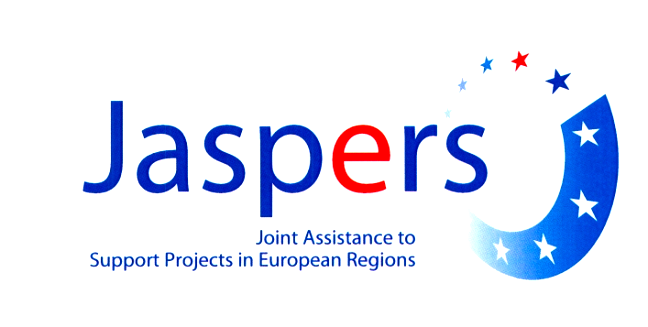 Niebieska KsięgaBlue BookWydanie uaktualnioneRevised editionMarch 2022Marzec 2022 Infrastruktura drogowaRoad InfrastructureSpis treści Table of ContentsWprowadzenie						     BackgroundCel podręcznika								       Purpose of the manualTło przygotowania podręcznika					       Background of the manual preparationZakres podręcznika							       Scope of the manual Zawartość i zakres analizy kosztów i korzyści oraz jej struktura			Content and scope of the Cost-Benefit Analysis and its structureFaza I: Identyfikacja wariantów i przygotowanie danych wejściowych 
       Phase I: Identification of project options and preparation of input       data Podsumowanie wcześniejszych prac studialnych	        1.1   Summary of previous project studiesStan istniejący							        1.2   Existing conditionsCele projektu							        1.3   Project objectivesIdentyfikacja efektywnych wariantów inwestycyjnych projektu           Identification of effective project Investment OptionsDefinicja wariantu bezinwestycyjnego		        1.5   Definition of the Without-the-Project Option   Określenie okresu referencyjnego projektu		        1.6   Determination of the project reference periodPrzygotowanie makroekonomicznych danych wejściowych     Preparation of macro-economic inputs Prognozy ruchu						        		1.8   Traffic forecastsKlasyfikacja projektów ze względu na zalecane indywidualne podejście do prognozowania1.8.1   Classification of projects based on the recommended forecasting methodModel ruchu, ogólne zasady					         1.8.2   Traffic model, general considerationsWyniki prognozy ruchu						          1.8.3   Traffic forecast outputs Założenia kosztowe dla wariantu bezinwestycyjnego (W0) i wariantów inwestycyjnych (Wn)
1.9  Costs assumptions for the “without-the-project” scenario (W0) and for the project investment options (Wn)Przygotowanie danych wejściowych dotyczących nakładów kapitałowych dla wariantów inwestycyjnych1.9.1   Preparation of capital expenditures inputs for investment optionsOszacowanie wydatków na eksploatację i utrzymanie	         1.9.2.   Estimation of operating and maintenance (O&M) expendituresTabela 10. Szacunek kosztów eksploatacji i utrzymania w rozbiciu na główne elementy kosztowe (niezdyskontowane)Table 10. O&M cost estimation breakdown into main cost elements (not discounted)*tylko dla inwestycji generujących przychody/  •only for revenue-generating investmentsDane wejściowe do projekcji przychodów	        1.10   Revenue projection inputsWartość rezydualna					       		 1.11   Residual valueFaza II: analiza społeczno-ekonomiczna
 	Phase II: Socio-economic analysisKategorie kosztów ekonomicznych			        2.1   Categories of economic costsKoszty eksploatacji pojazdów					          2.1.1   Vehicle operating costsKoszty czasu użytkowników infrastruktury drogowej	          2.1.2   Road infrastructure user time costsKoszty wypadków drogowych					          2.1.3   Costs of accidentsKoszty zanieczyszczenia powietrza				          2.1.4   Air pollution costs Koszty zmian klimatu						          2.1.5	Climate change costsKoszty hałasu							          2.1.6   Noise costs Koszty eksploatacji i utrzymania infrastruktury		          2.1.7   Costs of infrastructure operation and maintenanceEtapy analizy społeczno-ekonomicznej	        		2.2   Stages of socio-economic analysis								       Obliczanie korzyści ekonomicznych netto projektu		          2.2.3   Calculation of net economic benefits of a projectTabela 24a. Zestawienie korzyści/kosztów ekonomicznych dla projektu, niezdyskontowanychŹródło: opracowanie własne.Wartości w tabeli należy podać tylko w latach eksploatacji nowej infrastruktury.Table 24a. Economic benefits and costs of a project, undiscountedSource: proprietary work.The values in the table above will only be provided for the new infrastructure operation period.Obliczanie wskaźników efektywności społeczno-ekonomicznej i interpretacja wyników2.2.4   Calculation of the socio-economic performance indicators and interpretation of resultsTabela 26. Proponowana forma prezentacji efektywności projektu [PLN]W Kol. 2 i 3 podaje się wartości ze znakiem (-) (zakładając, że różnica kosztów operacyjnych pomiędzy W0 i Wn - jest kosztem; w przypadku, gdy wystąpią oszczędności w kosztach operacyjnych podaje się ze znakiem (+)), obliczone wcześniej i zaprezentowane w Tabeli 24b.W kol. 4 korzyści ekonomiczne projektu są to roczne wartości wyliczone w oparciu o tabele 24a.Źródło: opracowanie własne.Table 26. Proposed presentation format of project economic performance [PLN]In columns 2 and 3 values are quoted with sign (-) (assuming that incremental value—from W0 to Wn—of O&M expenditures represents a cost; in the case that there are O&M costs savings, this would be (+)), adjusted as described earlier and presented in Table 24b.In column 4, project economic benefits are the yearly total amounts calculated in table 24a.Source: proprietary work.Faza III: Analiza Finansowa
Phase III: Financial Analysis Projekt infrastruktury drogowej – droga niepłatna a analiza finansowa
3.1    Road infrastructure project – non-toll roads and financial analysisZałożenia i parametry analizy finansowej		    3.2   Financial analysis - assumptions and parameters										 Zestawienie finansowych przepływów pieniężnych       3.3   Determination of financial cash flows									 Rentowność finansowa projektu			       	 3.4   Project financial profitabilityTrwałość finansowa i trwałość funkcjonalna projektu       3.5   Financial and functional sustainability of the projectFaza IV: Ocena ryzyk projektu
Phase IV: Project risk assessmentAnaliza wrażliwości	                                                        4.1   Sensitivity analysisAnaliza ryzyka							        4.2   Risk analysisPrzedstawienie wyników oceny ryzyka		        4.3   Risk assessment output presentationWpływ na zatrudnienie
Impact on employmentMiejsca pracy utworzone na etapie realizacji	        5.1   Jobs created during implementation stageMiejsca pracy utworzone (lub zlikwidowane) na etapie eksploatacji
5.2    Jobs created (or eliminated) during the operation stageLiteratura i literatura uzupełniająca	     						     Literature and supplementary literatureDefinicje i akronimy					     Definitions and AcronymsZałącznik A: Jednostkowe koszty ekonomiczne i finansowe
Appendix A: Economic and financial unit costsZałącznik B: Prognozy ruchu			                                            Appendix B: Traffic forecastsZałącznik C: Podstawy metodologiczne obliczania współczynników
                       przeliczeniowych (konwersji)
Appendix C: Methodological background to calculate Conversion FactorsZałącznik D: Podstawy metodologiczne obliczania jednostkowych
                       kosztów eksploatacji pojazdów (VOC)
Appendix D: Methodological background to calculate unit Vehicle
                       Operating Costs (VOC) Załącznik E: Metody obliczania kosztów wypadków drogowych
Appendix E: Methods of accidents costs calculationMetoda I									         Method IMetoda II									         Method IICelem niniejszego podręcznika jest zaprezentowanie metody przeprowadzania analizy kosztów i korzyści AKK (z ang. cost-benefit analysis, CBA) dla planowanych projektów inwestycyjnych w sektorze transportu w Polsce, dla których Beneficjenci ubiegają się o pomoc finansową z funduszy Unii Europejskiej 2021-2027. Niniejsza Drogowa Niebieska Księga jest częścią serii Niebieskich Ksiąg obejmujących sektor transportu ( infrastruktura drogowa, infrastruktura kolejowa, transport publiczny). Zaleca się, aby podstawowe zasady przedstawione w niniejszym podręczniku dotyczyły wszelkich projektów, finansowanych ze środków publicznych w sektorze drogowym, niezależnie od źródła ich finansowania. Proponowana metodologia bazuje na odpowiednio dobranych najlepszych praktykach i jest zgodna z kluczowymi wytycznymi Komisji Europejskiej. Niebieskie Księgi są uzupełnieniem i doprecyzowaniem wytycznych Komisji Europejskiej oraz wytycznych krajowych2 w zakresie przygotowania AKK. W przypadku ewentualnych zmian w europejskich lub krajowych wytycznych, niektóre zapisy niniejszej Niebieskiej Księgi mogą ulec dezaktualizacji i w tych aspektach wytyczne europejskie i krajowe będą wiążące.Ponadto, celem Niebieskich Ksiąg jest ułatwienie wdrażania krajowych i unijnych polityk w sektorze transportu. W tym sensie mają one szczególne znaczenie dla zapewnienia spójności projektów transportowych z celami Porozumienia Paryskiego i unijnego Zielonego Ładu stanowiącymi podstawę aktualnych polityk UE. Dotyczą one m.in.: (i) redukcji gazów cieplarnianych oraz osiągnięcia w UE celu neutralności klimatycznej do 2050 r.  oraz (ii) odporności na zmiany klimatu. Konkretne cele sektora transportu wymagają szczególnej uwagi na poziomie UE: (i) oczekuje się redukcji gazów cieplarnianych emitowanych przez transport o 90% do 2050 r. w porównaniu z poziomem z 1990 r. oraz (ii) odporności sektora transportu na zmiany klimatu. Ponadto oczekuje się, że te polityki i cele zostaną odpowiednio przełożone na poziom krajowy (w tym sektorowy). Proces uwzględniania tych uwarunkowań i celów w Polsce, w planach krajowych3, regionalnych i lokalnych jeszcze trwa, zarówno dla planów regionalnych i lokalnych jak i sektorowych.Plany transportowe (na poziomie krajowym, regionalnym czy każdym innym odpowiednim poziomie) powinny zatem uwzględniać problematykę zmian klimatu jako jeden z kluczowych celów. A zatem, w ramach tych planów należy dokonać oceny: (i) spodziewanych poziomów emisji gazów cieplarnianych emitowanych w analizowanym okresie (oraz w kontekście spodziewanych wartości docelowych, o ile zostały one określone dla danego planu); oraz (ii) odporności na zmiany klimatu systemów transportowych poprzez przeprowadzenie oceny wrażliwości na zmiany klimatu i oceny ryzyka. W niniejszej Niebieskiej Księdze zawarto zasady obliczania szacunkowych wartości emisji gazów cieplarnianych dla projektów transportowych (analogiczne zasady mogą być zastosowane na poziomie planów). Odniesiono się również do zagadnienia odporności na zmiany klimatu, nie mniej jednak szczegółowy opis ram metodologicznych do oceny odporności na zmiany klimatu nie jest w zakresie tej Niebieskiej Księgi.Celem Niebieskiej Księgi jest określenie zasad i założeń oraz spójnego podejścia do analiz kosztów i korzyści w celu zapewnienia porównywalności i spójności w ocenie projektów w ramach sektora transportu, a także pomocy przy przygotowywaniu analiz przez Beneficjentów kiedykolwiek będzie to konieczne.Zadaniem niniejszego podręcznika nie było sformułowanie szczegółowych wytycznych dla wszystkich sytuacji, które może napotkać osoba analizująca projekt. Z powodu ogromnej różnorodności potencjalne możliwych projektów, założenia i rekomendacje przedstawione w tym podręczniku mają wyłącznie charakter wskazówek i może zaistnieć konieczność zastosowania dodatkowego szczegółowego podejścia w odniesieniu do pewnych szczególnych okoliczności związanych z danym projektem. Bardziej szczegółowe informacje można znaleźć w klasycznych podręcznikach do analizy kosztów i korzyści (patrz odwołania w rozdziale „Literatura i literatura uzupełniająca” na końcu głównej części niniejszej Niebieskiej Księgi), a wszystkie wykorzystywane założenia i odniesienia metodyczne są odpowiednio opisane w stopkach metodycznych oraz załącznikach. Zakłada się, że podmioty i osoby przygotowujące analizy kosztów i korzyści w oparciu o niniejszy podręcznik posiadają wiedzę teoretyczną, przygotowanie merytoryczne i doświadczenie w tym zakresie.Techniki przedstawione w tym podręczniku, przy ich prawidłowym stosowaniu, (i) pomogą w wyborze optymalnego rozwiązania, które zrealizuje cele projektu oraz wygeneruje korzyści społeczno–ekonomiczne przy zapewnieniu najbardziej efektywnego sposobu wykorzystania środków publicznych; oraz/lub (ii) potwierdzą adekwatność i uzasadnienie ekonomiczne zaproponowanego rozwiązania zmierzającego do spełnienia określonych celów projektu.Zaleca się stosowanie podstawowych zasad tego podręcznika do wszystkich projektów, które będą finansowane z funduszy publicznych z zakresu infrastruktury drogowej. Zaleca się dostosowanie stopnia skomplikowania analizy do wielkości i złożoności projektów tak, aby uniknąć zbędnego nakładu pracy w przypadku małych projektów.Projekty przygotowywane w oparciu o wcześniejsze edycje Niebieskiej Księgi w okresie poprzedzającym opublikowanie ostatecznej wersji niniejszego podręcznika, nie będą weryfikowane pod względem zgodności zastosowanej metodyki, stawek kosztów jednostkowych i innych elementów opisanych w podręczniku, ale oczywiście będą podlegały merytorycznej ocenie poprawności zastosowanych rozwiązań zgodnie z wymaganiami KE dla Perspektywy 2021 – 2027.The purpose of this Manual is to present the methodology for performing a cost-benefit analysis (CBA) for transport investment projects to be implemented in Poland, for which the Beneficiaries are applying for financial contribution from EU funds 2021-2027. The present Roads Blue Book is part of a series of Blue Books covering the transport sector (road infrastructure, railway infrastructure, public transport). We recommend that the basic principles of this manual apply to all projects to be financed from public funds in the road sector, regardless the source of their financing. The suggested methodology encompasses intentionally adopted best practices and follows key European Commission guidelines.The Blue Books are complementary to and provide further details with regards to the guidelines of the European Commission1 and the national guidelines concerning the preparation of cost-benefit analysis (CBA). In case changes of the European and/or the national guidelines would occur in the future which would make some of the provisions of this Blue Book outdated, the European and national guidelines should prevail.Furthermore, the Blue Books aim at facilitating implementation of national and EU policies in the transport sector. In this sense, it is of special relevance to ensure that transport projects are aligned with the goals of Paris Agreement and EU Green Deal being at the core of current EU policies. It includes: (i) reduction of GHG emissions and EU climate neutrality target by 2050; and (ii) resilience to climate change. Specific objectives for transport sector require special attention at EU level: (i) transport GHG emissions are expected to be reduced by 90% in 2050 compared to 1990 levels; and (ii) resilience of transport mobility to climate change impacts. Additionally, those policies and targets are expected to be duly considered at national level (including sectoral levels). In Poland, the process of including those considerations and targets in national, regional and local Plans is on-going, both for the regional and local Plans and for the sectoral ones.Transport Plans (at national, regional or any other relevant level) are, therefore, expected to include climate change considerations as part of key objectives. Therefore, those Plans should assess: (i) the expected levels of GHG emissions generated along the analysed period (and in relation to expected targets if those are set for the specific Plan); and (ii) climate change resilience of the transport systems covered by conducting climate change vulnerability and risk assessment.  The Blue Books present the calculation principles for estimations of GHG emissions of transport projects (equivalent principles can be applied at the Planning level). They will also refer to climate change resilience considerations; nevertheless, the details of the methodological assessment framework for climate resilience are not object of this Blue Book scope.The purpose of the Blue Book is to define the principles, objectives and a coherent approach to the CBA to ensure comparability and consistency in the evaluation of projects in the transport sector as well as to assist the Beneficiaries in the preparation of such analysis wherever necessary. This manual is not meant to provide detailed guidelines for all circumstances a project analyst may face. Due to the vast diversity of possible projects, assumptions and recommendations presented in this manual have the character of guidelines and specific solutions might have to be applied with regard to specific project circumstances. More detailed guidance can be found in classic handbooks and manuals on CBA (see section “Literature and supplementary literature” at the end of the main part of this Blue Book), and all assumptions and methodological background used are adequately referenced in methodical footers and appendices. It is assumed that the entities and experts preparing cost-benefit analysis using this manual have the theoretical knowledge, specialized background and necessary experience in this field. A proper application of the techniques presented in the Manual will (i) help to choose the optimal solution achieving project objectives and delivering socio-economic benefits while ensuring the most effective use of public funds; and/or (ii) provide confirmation of the adequacy and economic justification of the proposed solution aiming to meet the defined project objectives, It is recommended to apply the basic principles of this manual to all road infrastructure projects which are to be financed from the public funds. It is recommended to adapt the level of complexity of the analysis to the size and complexity of projects to avoid unnecessary work in the case of small projects.Projects prepared on the basis of previous editions of the Blue Book, in the period prior to the publication of the final version of this manual, will not be verified in terms of compliance of the applied methods, unit costs rates and other elements described in the manual, but they will certainly be subject to substantial assessment of the correctness of the applied solutions vis a vis requirements of the EC for the 2021-2027 Financial Perspective.Niniejszy podręcznik jest rekomendowany przez Ministerstwo Funduszy i Polityki Regionalnej (MFiPR), które jest Instytucją Zarządzającą dla Programu Operacyjnego Fundusze Europejskie na Infrastrukturę, Klimat i Środowisko (FEnIKS). MFiPR i CUPT zwróciły się do JASPERS (Wspólna Pomoc dla Projektów w Europejskich Regionach) z prośbą o wsparcie w opracowaniu aktualizacji podręcznika, który był stosowany w poprzedniej perspektywie finansowej, w celu uwzględnienia nowych regulacji KE dla perspektywy finansowej 2021-2027.Obecna wersja stanowi aktualizację poprzedniej edycji podręcznika opracowanej w 2006, 2008 i 2015 roku. Aktualizacja podręcznika została przeprowadzona przy aktywnym uczestnictwie ekspertów Departamentu Projektów Unijnych m.in. z Wydziału Studiów w Krakowie z GDDKiA oraz CUPT. Podręcznik, w zakresie założeń oraz metodyki wykonywania AKK, jest zgodny z zasadami przedstawionymi w opublikowanym 20 września 2021 ‘’Economic Appraisal Vademecum 2021-2027 - General Principles and Sector Applications” uzupełniającym przewodnik po analizie kosztów i korzyści projektów inwestycyjnych („Guide to Cost-benefit Analysis of Investment Projects: Economic appraisal tool for Cohesion Policy 2014-2020”) Dyrekcji Generalnej ds. Polityki Regionalnej i Miejskiej. Aktualizacja pozwoliła na włączenie do treści szeregu uściśleń i uaktualnień dotyczących: uwarunkowań związanych z modelowaniem i prognozowaniem ruchu uwzględniających wpływ innych gałęzi transportu, aspektów dotyczących najnowszych polityk UE, w szczególności najnowszych polityk i celów klimatycznych, optymalizacji przepustowości planowanych projektów drogowych na etapie analizy opcji, aktualizacja kosztów jednostkowych dla szeregu różnych kategorii kosztów/korzyści, w szczególności w celu uwzględnienia ewolucji floty pojazdów drogowych w Polsce oraz oczekiwanej elektryfikacji floty (zgodnie z celami klimatycznymi). Zorganizowano również serię roboczych spotkań, na które zaproszono najważniejsze, zainteresowane tym tematem instytucje. Autorzy pragną podziękować Generalnej Dyrekcji Dróg Krajowych i Autostrad (GDDKiA), CUPT (Centrum Unijnych Projektów Transportowych), PKP Polskie Linie Kolejowe S.A. (PLK), Ministerstwu Funduszy i Polityki Regionalnej (MFiPR), i wielu innym indywidualnym ekspertom, którzy wnieśli wkład do procesu konsultacji i pomogli w dokonaniu niniejszej aktualizacji oraz wszystkim tym, którzy aktywnie przyczynili się do aktualizacji Niebieskiej Księgi.This Manual is recommended by the Ministry of Development Funds and Regional Policy (MDFRP),  the Managing Authority for the Operational Programme on Infrastructure, Climate and Environment 2021-2027 (FEnIKS). The MDFRP and  CUPT requested JASPERS (Joint Assistance to Support Projects in the European Regions) assistance in the preparation of the updated version of the existing Manual (used during the previous financial perspective) to reflect the new European Commission’s regulations for 2021-2027.The present version of the Manual is an update of the previous ones prepared in 20064, 20085 and 20156.The Manual update was conducted with active participation of the experts from GDDKiA Department of EU projects (including those from the Kraków-based Studies Unit) and CUPT.  The Manual is consistent with the principles and methods outlined in ”Economic Appraisal Vademecum 2021-2027 - General Principles and Sector Applications” published on 20/09/2021 which complements the “Guide to Cost-benefit Analysis of Investment Projects: Economic appraisal tool for Cohesion Policy 2014-2020” DG Regio investment project CBA guide. The main amendments and revisions of the present updated version with respect to the previous ones concern: traffic modelling and forecasting considerations to duly consider impacts of other transport modes; aspects related to most recent EU policies, in particular the most recent climate policies and objectives;considerations of capacity optimisation of planned road projects at the option analysis stage; update of unit values for all different costs/benefits categories, in particular, in particular to consider recent and future evolution of road fleet vehicles in Poland and the expected fleet electrification (in alignment with the referenced climate objectives). A series of working meeting were held for the most important stakeholders. The authors wish to acknowledge the input of General Directorate for National Roads and Motorways (Generalna Dyrekcja Dróg Krajowych i Autostrad - GDDKiA), Centre for EU Transport Projects (Centrum Unijnych Projektów Transportowych - CUPT),  PKP Polish Railway Lines (PLK), Ministry of Development Funds and Regional Policy (Ministerstwo Funduszy i Polityki Regionalnej - MDFRP), and many other experts who contributed to the consultation process and helped to effect this update, as well as all those who actively supported this update of the Blue Book.Należy zaznaczyć, że wytyczne zawarte w niniejszym opracowaniu dotyczą wyłącznie przygotowania analizy kosztów i korzyści, będącej jednym z wielu elementów składających się na studium wykonalności projektu. W związku z powyższym opracowanie to nie zawiera wskazówek do sporządzania całości studium wykonalności. Wskazuje natomiast odpowiednie wymagania (np. w zakresie obliczania emisji gazów cieplarnianych w projektach jako elementu oceny odporności na zmiany klimatu7) oraz dobre praktyki.Fazy procesu identyfikacji i oceny wariantów projektu omówione w niniejszym podręczniku przedstawiono, jako fazę I i fazę II na rysunku 2 poniżej. Faza I w szczególności dotyczy określenia celów projektu, określenia (w niektórych przypadkach również wyboru) alternatywnych sposobów realizacji projektu w oparciu o podsumowanie dotychczasowych prac oraz przygotowania wszystkich innych danych wejściowych niezbędnych do AKK.Nowością w niniejszej edycji podręcznika jest możliwość wykorzystania multimodalnego modelu ruchu jako podstawy do przeprowadzenia analizy AKK.W Fazie I podkreślono konieczność przedstawienia strategicznego i planistycznego kontekstu projektu, jak również odniesienie go do właściwych celów.W ramach fazy II i III zasadność społeczno-ekonomiczna i efektywność finansowa projektu są wykazywane poprzez obliczenia wskaźników rentowności ekonomicznej i finansowej. Faza III (analiza finansowa) zawiera również wyliczenie wysokości dotacji UE, opis źródeł finansowania, jak również analizę trwałości finansowej projektu. Należy również przedstawić ramy instytucjonalne realizacji i eksploatacji projektu.W ramach fazy IV, kończącej analizę, przeprowadzane jest badanie wrażliwości wyników oraz ocena ryzyka związanego z projektem.It must be noted that the guidelines included in the present Manual refer solely to the preparation of CBA, which is one of several elements comrpising the project feasibility study.  Hence, this Manual does not include guidance for preparing the whole feasibility study. What it does is to point out related requirements (e.g. related to calculation of projects GHG emissions as part ofclimate resilience assessment) and good practices.Phases of identification and assessment of project options discussed in this manual are presented as Phase I and Phase II in Figure 2 below. Phase I, in particular, covers the definition of project objectives, the identification (and in some cases also selection) of project implementation alternatives based on the summary of previous works, and the preparation of all other inputs needed for the CBA.A novelty in the current edition of this manual is the possibility of application of a multimodal traffic model as CBA analysis basis.In Phase I, the need to provide the Project strategic and planning context as well as its relation with respective objectives is highlighted. In Phase II and Phase III the socio-economic worthiness and the financial effectiveness/efficiency of the project are demonstrated by means of the calculation of economic and financial profitability indicators. Phase III (financial analysis) also includes the calculation of the EU grant and the description of the sources of funding, as well as an analysis of the financial sustainability of the project. The institutional framework of the project implementation and operation stage will also need to be presented. Phase IV concludes the analysis with the testing of the sensitivity of the results as well as an assessment of project risks.Rysunek 1. Schemat wykonywania analizy ekonomicznej i finansowej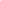 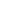 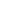 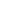 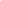 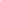 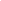 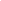 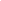 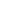 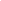 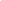 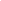 *W przypadkach, gdy wyniki finansowe projektu przekraczają FDR, środki publiczne mogą być wykorzystane, jeśli wyniki finansowe nie są nadmierne (zgodnie z odpowiednimi dokumentami).Źródło: opracowanie własne.Figure 1. Economic and financial analyses diagram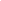 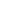 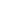 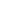 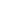 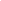 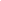 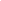 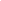 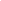 *In cases where financial performance of a project is above FDR, public funds can be used if the financial performance is not excessive (as defined in the relevant documents)Source: proprietary work.Figure 1. Economic and financial analyses diagram*In cases where financial performance of a project is above FDR, public funds can be used if the financial performance is not excessive (as defined in the relevant documents)Source: proprietary work.Rysunek 2. Diagram analizy kosztów i korzyści z najważniejszymi działaniami i ich rezultatamiŹródło: opracowanie własne.NB: Dla projektów drogowych w miastach mogą mieć zastosowanie wskazówki zawarte w ‘’Niebieskiej Księdze dla Transportu Publicznego’’ (zwłaszcza w odniesieniu do sposobu modelowania i prognozowania ruchu), w przypadku, gdy spodziewany jest znaczący wpływ projektu drogowego na rozkład ruchu na sieć oraz podział zadań przewozowych w transporcie publicznym.Rysunek 2. Diagram analizy kosztów i korzyści z najważniejszymi działaniami i ich rezultatamiŹródło: opracowanie własne.NB: Dla projektów drogowych w miastach mogą mieć zastosowanie wskazówki zawarte w ‘’Niebieskiej Księdze dla Transportu Publicznego’’ (zwłaszcza w odniesieniu do sposobu modelowania i prognozowania ruchu), w przypadku, gdy spodziewany jest znaczący wpływ projektu drogowego na rozkład ruchu na sieć oraz podział zadań przewozowych w transporcie publicznym.Figure 2. Diagram of cost-benefit analysis, with key actions and their resultsSource: proprietary work.NB: The provisions of the ‘’Public Transport Blue Book’’ (in particular in respect to the traffic forecasting and modelling methods) may apply to road projects in cities, in the case that the road project is expected to change the distribution of traffic to the network and have an impact on modal split in the public transport.Wynikiem pracy nad analizą kosztów i korzyści (AKK) powinien być dokument odnoszący się do wszystkich kwestii omawianych w niniejszym podręczniku. Poniżej przedstawiono zalecaną zawartość typowej AKK.Tabela 1. Analiza kosztów i korzyści – spis treściŹródło: opracowanie własne.* w tabeli przedstawiono spis treści dla najszerszego wymaganego zakresu analizy kosztów i korzyści.Dane wejściowe do AKK opisujące projekt powinny zawierać co najmniej następujące elementy:Kolejne rozdziały podręcznika zawierają szczegółowy opis działań, niezbędnych na każdym etapie AKK. Ponadto załącznik A do niniejszego podręcznika zawiera rekomendowane jednostkowe koszty ekonomiczne i finansowe.Works on the CBA should result in a document addressing all the issues discussed in this Manual. A recommended content of a typical CBA is presented below.Table 1. Cost-benefit analysis – Table of contentsSource: proprietary work.* The table of contents of the cost-benefit analysis presented in the table corresponds to the broadest required scope of the project cost and benefit analysis.The project description input data for the CBA should include, at least, the elements described below.The following chapters of the Manual provide a detailed presentation of the actions to be taken within each phase of the CBA. Finally, Appendix A of the present Manual includes recommended economic and financial unit costs.Przed rozpoczęciem analizy ekonomicznej i finansowej należy zebrać wszystkie dane wyjściowe, uzyskane w ramach wcześniejszych prac studialnych i technicznych lub wstępnych studiów wykonalności, a także przygotować szczegółowe dane wejściowe dla każdego wariantu uwzględniając wnioski płynące ze strategii transportowej lub planu transportowego z uwzględnieniem podejścia międzygałęziowego.Jeżeli wcześniej opracowane dokumenty są bezpośrednio dostępne w formie jednego lub większej liczby wstępnych studiów wykonalności (studium wykonalności, studium Techniczno-Ekonomiczno-Środowiskowego (STEŚ), Koncepcji Programowej (KP) lub innego dokumentu o podobnym charakterze), które mogą być źródłem informacji, należy je uwzględnić. Jednakże, jeżeli proces analizy prowadzący do obecnego projektu lub wykazu najlepszych wariantów był długi, realizowany z przerwami lub słabo udokumentowany, to przed przystąpieniem do AKK może zaistnieć potrzeba wykonania obszerniejszych prac przygotowawczych. Szczególnie w przypadku studium wspierającego wniosek o dofinansowanie UE, należy przedłożyć możliwie najpełniejsze podsumowanie historii identyfikacji, wyboru optymalnego wariantu realizacji projektu wraz z uzasadnieniem podjętych decyzji. w przeciwnym razie istnieje ryzyko konieczności powtórzenia poprzednich etapów analizy.Jeśli w przeszłości przedmiotem analizy były pewne zidentyfikowane warianty inwestycyjne i niektóre z nich odrzucono, należy streścić rezultaty wcześniejszych analiz technicznych i lokalizacyjnych oraz wszelkich innych analiz leżących u podłoża wyboru danych opcji projektowych (np. strategiczna analiza wariantów, patrz rozdział 1.4 – Identyfikacja efektywnych wariantów inwestycyjnych projektu). Należy też przedstawić wymogi prawne i środowiskowe zidentyfikowane w trakcie poprzednich etapów opracowania projektu oraz wszelkie kluczowe decyzje zalecające dalszą pracę nad niektórymi wariantami lub odrzucenie pozostałych. Jeśli decyzje te mogą być przedstawione w logiczny sposób i potwierdzą, że dokonano najlepszego wyboru potencjalnych wariantów inwestycyjnych przy uwzględnieniu ograniczeń wynikających z wcześniejszych decyzji, to dalsza analiza wariantów wykluczonych może nie być konieczna.W rozdziale 1.4 zawarte są zalecenia dotyczące wykonywania analizy wariantów 
(np. przebieg procesów, metodyka) które należy uwzględnić w opisie wcześniejszych (historycznych) procesów wyboru wariantu.Before starting the CBA, it is necessary to gather all the outputs from previous project-related studies including preliminary feasibility and technical reports, and to prepare the detailed inputs for each project investment option proposed. It is necessary to refer to the conclusions of a respective transport strategy or plan based on a multi-modal transport perspective.If this previous work is readily available in one or more pre-feasibility reports (feasibility study, Technical-Economic–Environmental Study (STEŚ), Programme Concept (KP) or other documents of a similar nature) from which the information can be extracted, then this should obviously be considered. However, if the process to achieve the current project or proposed shortlist of options has been long, intermittent or poorly documented, then some significant preparatory work may be needed before the CBA can begin. In particular, for an EU grant application, the best possible summary of the past history of project identification and optimal option selection must be described, and the rationale behind the choices explained. Otherwise, the risk of having to repeat previous stages of the analysis will arise.If some, but not all of the identified investment options were analysed in the past, and certain options were discarded on that basis, then the results of such previous technical and location studies and any other analysis underlying the choice of the retained project options should be summarised (i.e. strategic option analysis, see chapter 1.4 - Identification of effective project Investment Options). Additionally, legal and environmental requirements identified during the previous stages of project development, any key decisions recommending further work on some options or the rejection of others should also be presented. If these choices can be presented in a logical way and demonstrate that the best selection of potential alternative investment options was made considering the constraints resulting from earlier decisions, then further analyses of the options excluded on the basis of those decisions may not be necessary.Chapter 1.4 below provides recommendations on option analysis (i.e. process and methodology) to be considered when describing the historical option selection processes.Identyfikacja inwestycji powinna być poprzedzona przedstawieniem stanu istniejącego infrastruktury transportowej, w szczególności, co najmniej, infrastruktury drogowej. Analiza istniejącej infrastruktury powinna obejmować między innymi: parametry funkcjonalne i ruchowe,charakterystyka społeczno - funkcjonalna otoczenia (z uwzględnieniem charakterystyki sieci multimodalnej, jeżeli dotyczy), parametry techniczne i technologiczne (np. przekrój poprzeczny, klasa nośności, itd.),stan techniczny. Analiza stanu istniejącego powinna przedstawić aktualne problemy związane 
z użytkowaniem danego odcinka układu drogowego lub systemu transportowego. Musi również uwzględniać kontekst ogólnej analizy strategii/planu.The identification of the investment should be preceded by the presentation of the existing condition of the transport infrastructure, in particular and at least, the road infrastructure.The analysis of the existing infrastructure ought to include, inter-alia:functional and traffic parameters,socio-functional characteristics of the environment (including multi-modal transport view, if applicable),technical and technological parameters (e.g. cross-section, axle load, etc.) ,technical condition.The analysis of the existing conditions should present the current problems associated with the operation of the relevant section of the road or road transport system. It should also be presented in the context of the overall Strategy/Plan analysis.Podstawową przesłanką do realizacji projektu transportowego jest konieczność rozwiązania istniejących lub przewidywanych problemów transportowych (lub zaspokojenie istniejących lub przewidywanych potrzeb transportowych), a także kształtowania popytu na transport w kierunku zrównoważonego rozwoju. Najważniejsze problemy identyfikowane są na poziomie właściwej strategii transportowej lub planu transportowego. Określając cele pojedynczego projektu, należy przedstawić ich spójność z celami zawartymi w strategii transportowej, aktualnej na dzień sporządzania analiz oraz z celami zawartymi w Programie Operacyjnym. Posiadanie takiej strategii (na poziomie krajowym i/lub regionalnym, właściwej dla danego projektu) stanowi jeden z warunków ex-ante ubiegania się o dofinansowanie projektu z funduszy UE 2021-2027.W toku wcześniejszych prac analitycznych, szczegółowe cele i proponowane środki prowadzące do osiągnięcia celów projektu mogły zostać zmienione z różnych powodów. Dlatego na początku analizy powinny one zostać ponownie ocenione pod kątem skuteczności w zakresie realizacji aktualnych strategii.Środkiem do osiągnięcia celów projektu drogowego będzie zazwyczaj poprawa stanu istniejącej drogi, likwidacja zatorów komunikacyjnych, ominięcie terenu zabudowanego, zmniejszenie liczby wypadków, poprawa efektywności wykorzystania infrastruktury itp. Celem nie powinno być wybudowanie drogi o z góry założonych parametrach łączącej punkty A i B, ponieważ tak wąska definicja celu ogranicza możliwe do realizacji warianty i niweczy korzyści wynikające z AKK. W szczególności projekty drogowe, które należy postrzegać w aspekcie wielogałęziowym jako element odpowiedniej strategii/planu zrównoważonego rozwoju transportu, mogą przyczyniać się do rozwiazywania poniższych problemów:ograniczenie zatłoczenia poprzez eliminację „wąskich gardeł”,zwiększenie przepustowości i/lub poprawa walorów użytkowych poprzez redukcję czasu podróży oraz kosztów eksploatacji pojazdów prowadzące do obniżenia kosztów transportu drogowego,poprawa bezpieczeństwa (redukcja wypadków) poprzez działania z zakresu BRD (Bezpieczeństwa Ruchu Drogowego),poprawa dostępności dla osób z obszarów lub regionów peryferyjnych,zwiększenie atrakcyjności inwestycyjnej regionu,umożliwienie aktywizacji gospodarczej,poprawa odporności istniejącej infrastruktury na zmiany klimatu,poprawa warunków środowiskowych (np. zmniejszenie hałasu, zanieczyszczenia powietrza) mieszkańców miejscowości znajdujących się w sąsiedztwie korytarza istniejącej drogi i promowanie zrównoważonego systemu transportowego,poprawa systemu zarządzania drogami, spełnianie potrzeb użytkowników w zakresie mobilności i transportu,poprawa dostępności dla osób z ograniczoną mobilnością.Cele projektu powinny zostać określone ilościowo i o ile to możliwe, ujęte we wskaźniki (wynikające z przeprowadzonej analizy) logicznie powiązane z rozwiązywaniem problemów i korzyściami opisanymi powyżej (zdefiniowane z uwzględnieniem celów strategii/planu i ujednolicone z nimi). Na przykład, wskaźniki związane ze spodziewanymi natężeniami ruchu, oszczędnościami czasu podróży, średnimi prędkościami podróży, poprawą bezpieczeństwa ruchu, emisją gazów cieplarnianych lub zanieczyszczeń powietrza, zwiększoną odpornością na zmiany klimatu itd.The primary reason for implementing a transport project is addressing an existing or expected transport problem (or meeting  an existing or expected transport needs) as well as influencing transport demand towards sustainable development. Main problems are usually identified at the level of the relevant transport strategy. Therefore, when presenting the goals for a single project, one should demonstrate their consistency with aims of the transport strategy valid as of the date of the analysis and alignment with the Operational Programme priorities. Existence of such strategy (at national and/or regional level, the relevant one/s for the project) constitutes one of the ex-ante conditionalities for applying for co-financing of the project from EU funds 2021-2027.In the course of any earlier analyses of the project, detailed objectives and measures leading to achievement of the project objectives could have changed due to various circumstances. Therefore, at the beginning of the analysis, any previously assumed project objectives and measures should be reassessed in terms of current strategies’ implementation. The means to achieve a road project’s objectives will usually involve: improvement of the condition of an existing road, elimination of traffic congestion, bypassing a built-up area, reduction of the number of road accidents, improvement of road mobility efficiency, etc. The objective should not be defined as the construction of a road of pre-determined parameters between points A and B, since such narrowly defined objective limits the options available and negates the benefits of the CBA. In particular, road projects may typically contribute to resolution of the following problems that need to be considered within a multi-modal view as part of the relevant Strategy/Plan for sustainable transport development:reduction of congestion by resolving capacity constraints,improvement of the capacity and/or performance by reducing travel time and vehicle operating costs leading to a lowering of road transport costs,improvement of road safety conditions (reducing accidents) by adopting road traffic safety measures,improvements in accessibility for people in peripheral areas or regions,increase of region investment attractiveness,contribution to the region’s economic reactivation,increase in climate change resilience of existing infrastructure,improvement of the environmental conditions (i.e. reducing noise, air pollution levels) for inhabitants of areas adjacent to the existing road corridor, and promoting a sustainable transport system.improvement of road management system,fulfillment of users needs in terms of mobility and transport,improvement of accessibility for users with limited mobility.Project objectives should be quantified and targeted with the use of indicators (related to the present analysis) when possible, and logically linked with the solutions of problems and benefits described above (defined and aligned with Strategy/Plan objectives). For example, indicators including expected traffic volumes, travel time savings, average travel speeds, traffic safety improvements, GHG or air pollutants emissions, increased climate resilience, etc.Cele wynikające z planów /strategii transportowych, oparte na kompleksowej analizie wszystkich aspektów dotyczących mobilności, można osiągnąć na kilka sposobów. Oznacza to, że istnieje kilka możliwych rozwiązań obejmujących szereg wariantów inwestycyjnych. Każdy potencjalny wariant, który realizuje cele planowanego projektu, należy zidentyfikować na wstępnym etapie opracowania projektu – Faza I. W trakcie pierwszego etapu analizy wariantów (dla projektów nie będących przebudowami/ modernizacjami istniejących dróg), zazwyczaj dokonuje się analizy wariantów strategicznych, polegającej na porównaniu wszystkich właściwych kryteriów (tzn. technicznych, prawnych, środowiskowych, ekonomicznych – w oparciu o wstępne obliczenia – lub politycznych uwarunkowań) oraz wyborze najbardziej obiecujących rozwiązań w kontekście celów planów/strategii transportowych. Na pierwszym etapie analizy, rozmaite techniki lub narzędzia mogą być stosowane w celu wyboru wariantu(ów) do przeprowadzenia późniejszej analizy kosztów i korzyści. Narzędzia te powinny umożliwiać przeprowadzenie w przejrzysty sposób solidnej, kompleksowej, spójnej, i jednoznacznej analizy. Na przykład, do opracowania listy preferowanych wariantów inwestycyjnych pod kątem osiągnięcia założonych celów, może posłużyć analiza wielokryterialna (Multi-Criteria Analysis – MCA). Analiza MCA jest przeprowadzana z zastosowaniem jednoznacznie określonych racjonalnych kryteriów, co pozwala oceniającym ustalić, w jakim stopniu poszczególne cele inwestycji zostaną osiągnięte dzięki zastosowaniu dostępnych rozwiązań. Jej celem może być uszeregowanie (ranking) wariantów wg preferencji lub wyłonienie krótkiej listy wariantów do dalszych bardziej szczegółowych analiz. Inne sposoby oceny wariantów, jak np. analiza SWOT (Strenghts-Weaknesses-Opportunities-Threats) pozwalająca określić potencjalne korzyści i zagrożenia związane z projektem w odniesieniu do aspektów instytucjonalnych, prawnych, technicznych, ekonomicznych, zagospodarowania przestrzennego, ekologicznych i społecznych, także mogą być w niektórych przypadkach pomocne. Jeśli to tylko możliwe, analizę tę należy prowadzić w ujęciu wielogałęziowym.Dalsze porównania wybranych rozwiązań technicznych przeprowadza się z uwzględnieniem ograniczonej liczby kryteriów/celów (najczęściej związanych uwarunkowaniami środowiskowymi, emisjami, aspektami techniczno-wydajnościowymi, bezpieczeństwem oraz poddaje się je ocenie ekonomicznej i finansowej). Stosowanie wstępnej („zgrubnej”) AKK (t.j. wyliczenie na wczesnym etapie projektowania, na podstawie prognozowanego popytu, przybliżonych wartości kluczowych parametrów finansowych i ekonomicznych) rekomenduje się do zestawiania ekonomicznych kosztów i korzyści każdego z zaproponowanych rozwiązań, co umożliwia porównanie wybranych wariantów inwestycji na podstawie ich ekonomicznych korzyści netto i ekonomicznej wewnętrznej stopy zwrotu.Odmienne podejście można przyjąć do tzw. projektów ukierunkowanych na uzyskanie zgodności (np. z różnymi politykami), gdzie głównym celem jest dostosowanie do istniejących wymogów prawnych i gdzie rozwiązania wariantowe są ograniczone (zakres jest niejako przesądzony). W takim przypadku Beneficjent mógłby przeprowadzić analizę efektywności kosztowej (CEA) i dokonać wyboru w oparciu o kryteria Jakość/Cena. JASPERS zaleca, aby takie podejście było stosowane tylko w wyjątkowych przypadkach, a jego zastosowanie zostało z wyprzedzeniem gruntownie uzasadnione w Studium Wykonalności.Analiza efektywności kosztowej (CEA) służy do porównywania efektywności kosztowej wariantów poprzez porównanie stosunku mierzalnego rezultatu realizacji określonego celu (wskaźnik rezultatu) do kosztów cyklu życia projektu, pomiędzy dwoma lub więcej wariantami projektu.W perspektywie finansowej 2021-2027, dla projektów drogowych trzeba będzie przedstawić solidne uzasadnienie ekonomiczne, dlatego też prawidłowe dostosowanie przepustowości przedsięwzięcia do spodziewanego popytu jest sprawą kluczową. Przewymiarowanie odcinków dróg, na których występują małe potoki ruchu, spowoduje że cenne zasoby inwestycyjne nie zostaną skierowane na realizację innych odcinków sieci i pociągnie za sobą nieuzasadnione koszty eksploatacyjne i utrzymaniowe. W poniższej tabeli przedstawiono optymalny dobór przekrojów jezdni do oczekiwanych potoków ruchu.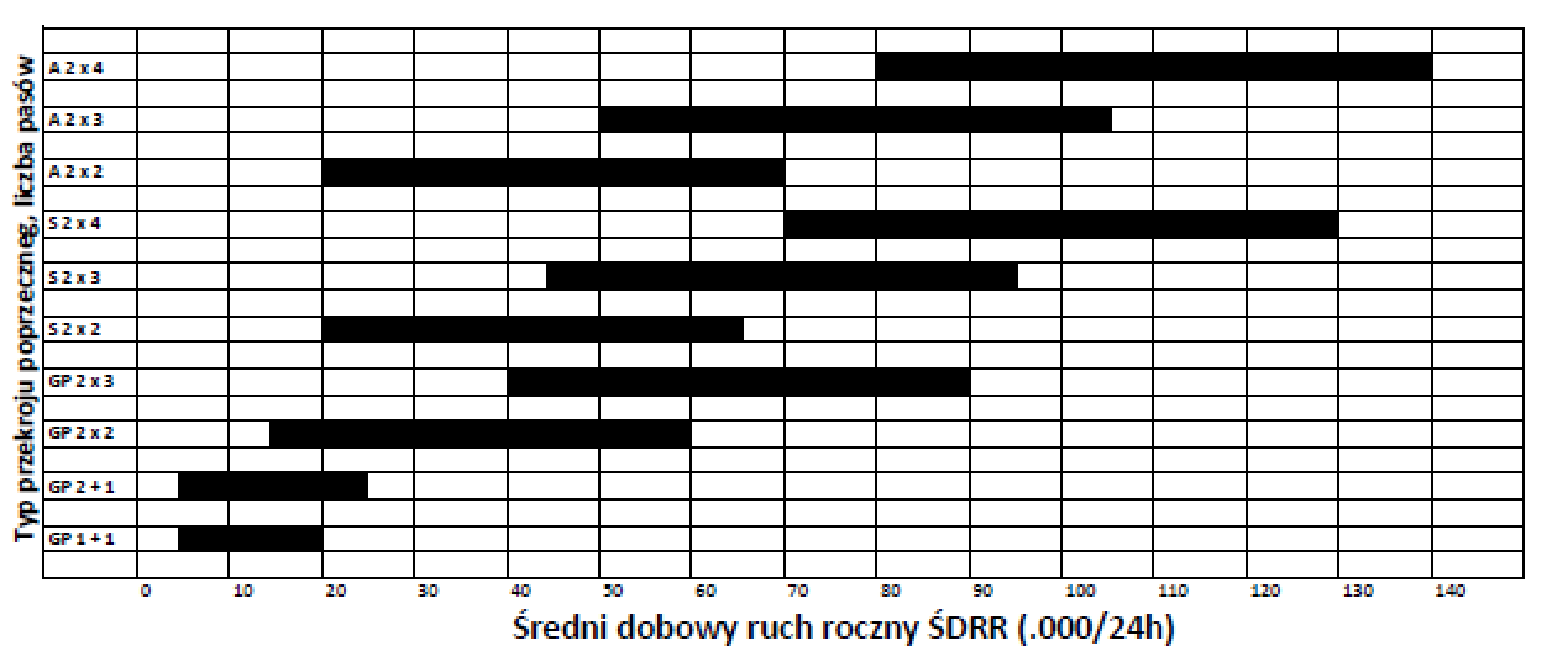 Żródło: WR-D-23 Wytyczne poszerzania jezdni dróg zamiejskich i ulic o dodatkowe pasy ruchu,  Ministerstwo Infrastruktury i Budownictwa, 2017, Instrukcja projektowania dodatkowych pasów ruchu na dwupasowych drogach dwukierunkowych, GDDKiA, 2005Tam, gdzie możliwe jest zastosowanie dwóch różnych przekrojów, w dokonaniu optymalnego wyboru pomoże przeprowadzenie przyrostowej analizy kosztów i korzyści.Jeżeli wspomniane wcześniejsze (historyczne) analizy i porównania wariantów zostały opisane we wcześniej wykonywanych opracowaniach związanych z przedsięwzięciem to należy je tylko podsumować (jak opisano w rozdziale 1.1). Wybrane warianty należy opisać z podaniem kluczowych parametrów takich jak długość, prędkość projektowa, szerokość jezdni, przekrój poprzeczny, itp.Wybrane warianty powinny zatem wywodzić się z kontekstu strategicznego (tzn. krajowej strategii transportowej), Regionalnych Planów Transportowych, lokalnych planów transportowych, np. SUMPów, itd.). Te dokumenty z kolei powinny uwzględniać kontekst strategicznej oceny oddziaływania na środowisko (SOOŚ). Należy odnieść się do wszelkich istniejących wcześniej decyzji i analiz. W przypadku projektów finansowanych przez UE można przedstawić powiązanie z osiami priorytetowymi i obszarami interwencji programów operacyjnych.Niezbędne jest również zapewnienie spójności pomiędzy analizą wariantów przeprowadzoną w ramach AKK, a analizą wykonaną na potrzeby Oceny Oddziaływania na Środowisko (OOŚ). Analizy takie można przeprowadzić w różnych momentach cyklu przygotowywania projektu. Konieczne jest zapewnienie, że warianty wybrane do dalszych analiz będą rozpatrzone w ramach OOŚ lub przynajmniej że wszystkie warianty, które znalazły się na krótkiej liście, są zgodne z wymogami przepisów dotyczących ochrony środowiska, tak aby można było sensownie porównywać aspekty środowiskowe, ekonomiczne i finansowe. OOŚ zazwyczaj przewiduje środki łagodzące i kompensacyjne, generujące dodatkowe koszty, które będą różne dla poszczególnych wariantów. Te dodatkowe nakłady kapitałowe i operacyjne należy włączyć do analizy dla odpowiednich wariantów.Podsumowując, w Studium Wykonalności analizy ekonomiczne i finansowe mogą odnosić się tylko do jednego rozwiązania wybranego na podstawie wcześniejszych analiz. W tym przypadku jednak proces wyboru wariantów musi być opisany w podsumowaniu analizy wykonalności. Brak porównania wystarczającej liczby wariantów oraz brak pełnego uzasadnienia wyboru wariantu proponowanego do finansowania może zmniejszyć szansę na zatwierdzenie projektu. Warianty inwestycyjne w większości przedsięwzięć drogowych mieszczą się w jednej z trzech kategorii przedstawionych w poniższej tabeli:Tabela 2. Przykładowe kategorie inwestycji drogowychŹródło: opracowanie własne.W przypadku mniej złożonych projektów, liczba wariantów wykonalnych pod względem technicznym, prawnym, ekologicznym i politycznym, może być niewielka, jednakże w przypadku większości projektów, nie występuje tylko jeden wariant inwestycyjny. Na przykład, podniesienie standardu istniejącej drogi jest zazwyczaj wykonalne na kilka sposobów. Można również zbadać rożne sposoby podziału tego samego projektu na etapy (etapowanie).W tym kontekście zwraca się uwagę na przeprowadzenie analizy wariantów z uwzględnieniem oddziaływania ekonomicznego w okresie budowy. Szacowanie oddziaływań ekonomicznych opisane w poniższych rozdziałach odnosi się głównie do różnicowych oddziaływań w okresie eksploatacji. Nie mniej jednak, uważa się, że w przypadku niektórych przedsięwzięć warto rozpatrywać oddziaływania ekonomiczne na użytkowników i mieszkańców w fazie budowy. Typowe przykłady takich sytuacji to na przykład: (i) naprawy dróg; (ii) rozbudowa dróg, tzn. zwiększenie bieżącej przepustowości drogi, w szczególności w przypadku dróg o bardzo wysokim obciążeniu ruchem, gdzie tymczasowa organizacja ruchu na czas robót, miałaby duże oddziaływanie na użytkowników i okolicznych mieszkańców.W przypadku wniosków o dofinansowanie UE, należy wyjaśnić przebieg procesu i metodykę wyboru wariantu.  Jeśli wybór wynika z różnych analiz i badań, należy przedstawić je w formie skrótowej dającej czytelny obraz procesu analizy wariantów z uwzględnieniem powyższych uwag.Tabela 3. Wstępne wyniki analizy wariantówŹródło: opracowanie własne.Wskaźniki efektywności społeczno-ekonomicznej AKK, takie jak ENPV, ERR 
(i ewentualnie dodatkowo BCR), stanowią jeden z ekonomicznych elementów warunkujących wybór ostatecznego wariantu (gdy AKK jest jedną z metod w analizie wariantów). Teoretycznie, jeżeli w rezultacie początkowych prac analitycznych dokonano wstępnego wyboru wariantów odpowiadających założonym celom (tzn. w zakresie środowiska, osiągnięcia wartości docelowych związanych z klimatem, trwałości finansowej…), należy wybrać wariant charakteryzujący się najlepszymi wskaźnikami, wyrażonymi w postaci poziomu ERR i/lub BCR (ENPV może być takie samo dla wariantów o różnych ERR lub odwrotnie).Jednakże, jeżeli wyniki uzyskane dla dwóch lub więcej wariantów o znacząco różnym koszcie są możliwe do przyjęcia (lub porównywalne) to przy wyborze ostatecznego wariantu inwestycyjnego należy postępować w następujący sposób:jeżeli głównym czynnikiem byłby niższy koszt, należałoby wybrać wariant tańszy uwalniając środki finansowe dla innych projektów, biorąc jednocześnie pod uwagę wszystkie istotne aspekty strategii inwestycyjnej,jeżeli droższy projekt będzie lepiej realizował główny cel strategiczny oraz inne aspekty strategii inwestycyjnej (np. wymagania środowiskowe), a środki będą dostępne, to dopuszczalny jest wybór takiego wariantu.W trakcie ubiegania się o dotację UE, we wniosku należy wyjaśnić logikę podejmowania ostatecznej decyzji. Oczywiście w przypadku wyboru wariantu o znacznie słabszych wynikach ekonomicznych i rezygnacji z wariantu o dużo lepszych parametrach, konieczne będzie dokładne uzasadnienie takiej decyzji.Po wyborze optymalnego rozwiązania w oparciu o powyższe podejście, dla wybranego wariantu należy przeprowadzić pełną AKK (tj. na postawie niniejszego podręcznika, jeżeli nie była przeprowadzana na etapie wyboru wariantu), aby potwierdzić adekwatność i ekonomiczne uzasadnienie proponowanego rozwiązania dla spełnienia wcześniej ustalonych celów projektu.Objectives resulting from Transport Plans/Strategies based on comprehensive analysis of all related mobility aspects might be achieved in a number of ways. It means that there are a number of possible solutions including a number of investment options. Each potential option meeting the planned project objectives should be identified at the initial stage of a project development – Phase I.In the first stage (for projects that are not reconstruction/modernization of existing roads), a strategic option analysis is typically carried out, generally comparing all relevant criteria (i.e. technical, legal, environmental, economic - based on rough calculations - or political considerations) and selecting the most promising candidates  vis-à-vis Transport Plans/Strategies objectives. In these first selection processes, different option appraisal techniques or tools can be used to select the option/s for a later CBA analysis. They should provide a transparent, sound, comprehensive, coherent, open and explicit analysis. For example, the Multi-Criteria Analysis (MCA) is an appraisal technique used to establish preferences amongst different options for delivering a given set of objectives. It does this with reference to an explicit set of rational criteria, which helps appraisers to assess the extent to which the individual investment objectives are met by the different available solutions. The purpose may be to rank options in preference order, or to shortlist a number of options for a more detailed appraisal. Other techniques, such as Strengths-Weaknesses-Opportunities-Threats (SWOT) analysis to evaluate the project’s potential benefits and risks deriving from the institutional, legal, technical, economic, environmental, spatial and social contexts may also be helpful in some cases. This analysis should be carried out within a multi-modal perspective as far as possible. A further comparison of the selected technical solutions is performed in the context of a more restricted list of criteria/objectives (generally related to environmental considerations, emissions, technical and efficiency aspects and safety; an economic and financial appraisal is also carried out). The preliminary (‘rough’) CBA (i.e. one focused on first qualified estimates of demand and rough estimates of key financial and economic parameters at an early project design stage) is recommended to compare the economic costs and benefits of each shortlisted solution in order to enable various investment options to be compared on the basis of their net economic benefits and economic internal rate of return.A specific approach might be adopted to so-called compliance-driven (policy-driven) projects where the scope is determined mostly to adapt to the existing legal requirements and where the option solutions are limited (scope is pre-determined). In such a case, the Beneficiary could perform Cost Effectiveness Analysis (CEA) and carry out the selection based on Quality/Price criteria. JASPERS recommends that this approach is used only in specific cases and the application of it is prudently justified upfront in the FS. Cost Efficiency Analysis (CEA) is used to compare option cost performance by comparing the ratio of the quantified level of accomplishment of a particular singular objective (output) to the life-cycle costs between two or more project options.In the 2021-2027 financial perspective, road projects will have to demonstrate a strong economic justification, therefore adequate design of project capacity versus expected demand is crucial. Excessive capacity on road sections with low traffic levels takes valuable investment resources away from other sections on the network and leads to unjustified operation and maintenance expenditures. The table below indicates optimal provision of road cross-sections for expected traffic flows.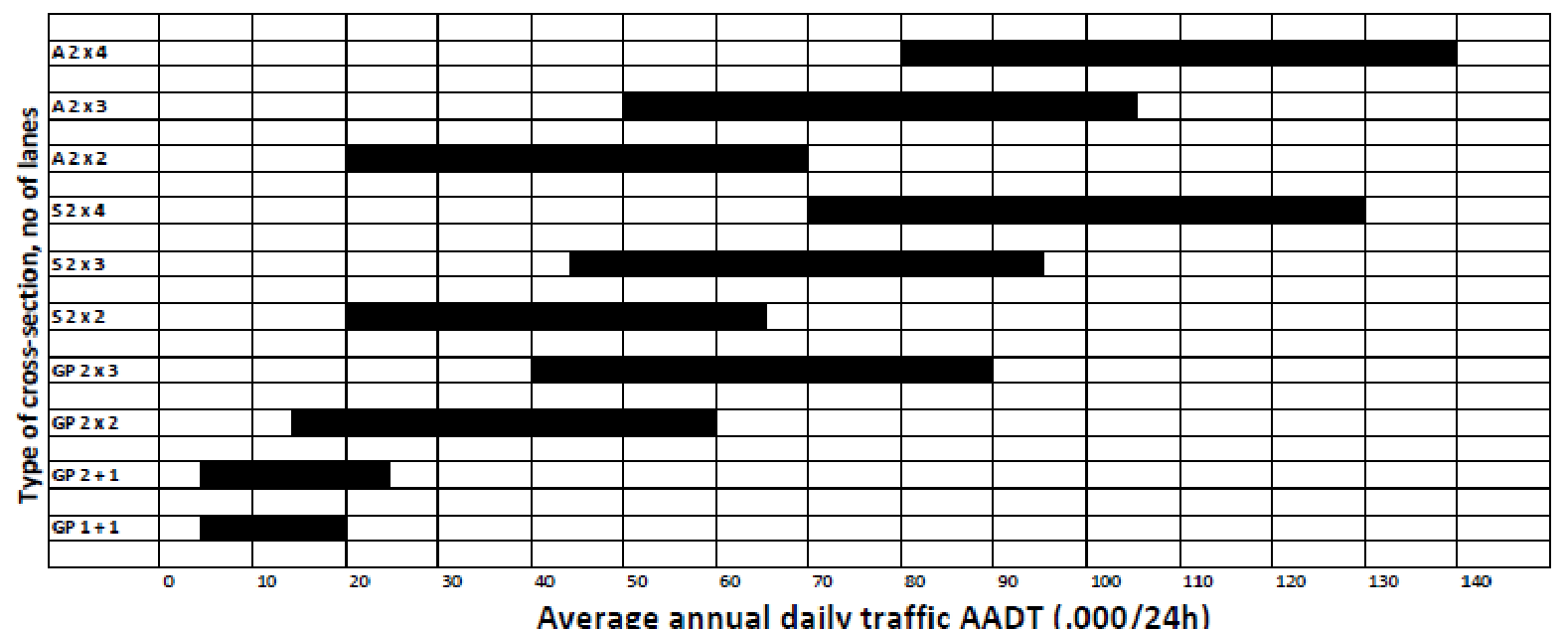 Source: WR-D-23 Guidelines for widening of interurban roads and streets with additional traffic lanes, Ministry of Infrastructure and Construction, 2017, Design manual for additional traffic lanes on two carriageway roads, GDDKiA, 2005In cases where two types might be considered, an incremental analysis comparing costs and benefits could help to determine the optimal selection. If these (past) analyses and option comparisons were an object of previous project related reports , then only a comprehensive summary should be presented (as described in chapter 1.1).The selected options should be described in terms of their key parameters, such as length, design speed, carriageway width, cross-section, etc.The selected options should therefore be derived from the strategic context (i.e. National Transport Strategy, Regional Transport Plans, local transport plans such as SUMPs, etc.). Those in turn should include the respective Strategic Environmental Assessments (SEA) context. Any pre-existing analyses and decisions must be considered. For the EU-funded projects, the related priority axes and intervention areas of the Operational Programs may be highlighted. It is also necessary to ensure consistency between the options’ analysis performed for the purpose of the CBA and the analysis performed for the purpose of the EIA. These analyses can be carried out at different moments in the project preparation cycle. However, it must be ensured that the shortlisted project options were considered in an EIA, or at the very least that all shortlisted project options would be compliant with regards to environmental legislation, so that the environmental, financial and economic aspects could be compared. The EIA normally requires mitigation and compensatory measures to be implemented that generate additional costs. Those measures and costs will be different for different options. These additional capital and operational costs must be incorporated into the analysis for the corresponding options.In summary, in a Feasibility Study, the economic and financial analyses might refer to the selected solution only, as a result of previous studies. In this case, however, the options selection process must be described in the summary of the feasibility analysis. Failure to compare a sufficient number of options and lack of complete justification for selection of the option suggested for financing may decrease the chance of approval of the project.The investment options in the majority of road projects may fit into one of the three categories presented in the Table below:Table 2. Examples of road project investment categoriesSource: proprietary work.In case of less complex projects, the number of technically, legally, environmentally and politically feasible options may be small; however, for the majority of projects there is usually more than one feasible investment option. Usually, it is feasible to upgrade an existing road in a number of ways. Project staging alternatives may also be considered. In this context, adequate attention should be paid to carrying out an options analysis including economic impacts during construction period. Estimation of economic impacts described in chapters below mainly referr to the incremental impacts during the operating period. Nevertheless, it is recognised that for some projects economic impacts on transport users and other citizens during construction are worth considering. Typical relevant cases could be: (i) road rehabilitation works; (ii) road upgrading, i.e. expansion of existing road capacity, in particular for roads with very high traffic levels, where temporary traffic organisation during works would represent major impacts on users and local citizens.When applying for EU funding, the process and method of option selection should be presented as well. If it results from a number of different analysis and studies, those should be presented in a summarised form that provides a clear overview of the option analysis process as per above considerations.Table 3. Preliminary options analysis outputsSource: proprietary work.Indicators of socio-economic efficiency from CBA, such as ENPV and ERR (and possibly also BCR), contribute to the final option selection (when CBA has been used as an option selection method). Theoretically, if the initial analysis phase pre-selects options corresponding to expected objectives (i.e. environmental benefits, alignment with climate targets, financial sustainability…), then the one characterised by the best economic indicator values, expressed by the level of ERR and/or BCR (ENPV can be the same for options with different ERR, or the other way round) should be chosen.However, if the economic analysis results in two or more options of significantly different costs and both considered acceptable (or comparable), the final investment option selection shall consider:if price affordability was the main factor, then the lowest price option should be selected, to release resources for other projects while considering all relevant aspects of the investment strategy,if a more expensive project option was better aligned with the key strategic objective and with other relevant aspects of the investment strategy (e.g. environment constraints), while the resources were available, it would be acceptable to select such option.The logic for the final decision should be presented in the grant application form, if an EU grant is sought. Clearly, if the option with significantly poorer economic results was chosen over the option with much better parameters, the reasons for the selection will have to be provided in detail.Once the optimal solution is identified based on the above, a full-scale CBA (i.e. based on the present Manual, if it was not performed at option selection stage) needs to be carried out for the selected option to confirm the adequacy and economic convenience of the proposed solution to meet the pre-established project objectives.Analiza AKK opiera się na metodzie przyrostowej polegającej na porównaniu scenariusza projektu dla wariantu inwestycyjnego (z projektem) z bazowym scenariuszem dla wariantu bezinwestycyjnego (bez projektu) z uwzględnieniem – w uzasadnionych przypadkach – innych gałęzi transportu. Wariant bezinwestycyjny (W0) jest wyjściowym wariantem w AKK i stanowi odniesienie, do którego będą porównywane wszystkie warianty inwestycyjne. Należy go zatem poddać ocenie na takim samym poziomie szczegółowości jak warianty inwestycyjne, aby AKK stanowiła rzeczywiste porównanie.W studiach wykonalności i rozmaitych wytycznych na określenie wariantu, do którego porównywane są warianty inwestycyjne, używa się wielu terminów. Używane są określenia: wariant „nic-nie-robić”, wariant „minimum”, wariant „odniesienia” lub wariant „bazowy”. Mogą one prowadzić do nieporozumień i zachęcić wykonawcę analizy do porównywania wariantów inwestycyjnych z wariantem uważanym za minimalny poziom inwestycji, który nie jest odniesieniem, gdyż sam w sobie jest wariantem inwestycyjnym. Autorzy opracowania przyjęli określenie „wariant bezinwestycyjny” (W0), który najtrafniej opisuje przewidywany poziom ponoszonych kosztów i efektywności infrastruktury, jeżeli nie będzie realizowany żaden wariant inwestycyjny.Wariant bezinwestycyjny oznacza ponoszenie niezbędnych kosztów eksploatacji i utrzymania (które mogą ulegać znacznemu wzrostowi ze względu na pogarszający się stan infrastruktury) w celu zapewnienia minimalnego standardu utrzymania i umożliwienia funkcjonowania infrastruktury drogowej bez znaczącego pogorszenia jej stanu technicznego (przez cały okres analizy). Ta definicja winna być interpretowana, jako zapewnianie standardowego poziomu remontów i utrzymania istniejącej infrastruktury i sprzętu. Jest oczywiste, że W0 może zakładać wzrost lub spadek ruchu na skutek innych działań inwestycyjnych prowadzonych na sieci dróg (w obszarze oddziaływania), ale niezwiązanych z rozpatrywanym projektem. Warunki ruchu mogą też ulec poprawie niekoniecznie na skutek inwestycji kapitałowych, a np. na skutek działań w obszarze inżynierii ruchu.Punktem wyjścia jest stan istniejącej drogi, nie tylko w momencie dokonywania analizy, lecz przez cały okres odniesienia dla porównywania W0 i wariantów inwestycyjnych. Ocena stanu istniejącego zazwyczaj zostaje dokonana w fazie początkowej (patrz rozdział 1.2).W celu oceny potrzeb związanych z pełnym określeniem W0, należy rozpatrzyć skutki oddziaływania wariantu(ów) projektu. Jeżeli inwestycja będzie oddziaływać na natężenie ruchu na rozleglejszej sieci niż bezpośredni korytarz (stwierdzone w oparciu o model ruchu, adekwatny do rodzaju projektu), to dla właściwego określenia W0 należy wykonać prognozę ruchu na wszystkich odcinkach dróg, na które będzie miała wpływ projektowana inwestycja, do wykorzystania w analizie ekonomicznej (z użyciem prac przewozowych).Należy również w spójny sposób porównać koszty eksploatacji i utrzymania w W0 i wariantach inwestycyjnych projektu – wykorzystując jednakowe stawki jednostkowe dla poszczególnych typów kosztów. Prognozowane koszty mogą być oparte o historyczne koszty jednostkowe, przy założeniu, że gwarantują należyty jakościowy standard utrzymania. W przypadku znaczącego historycznego niedofinansowania, które doprowadziło do poważnej degradacji infrastruktury, należy założyć taki standard utrzymaniowy, który zagwarantuje oczekiwany poziom utrzymania (w oparciu np. o koszty jednostkowe zawarte w załączniku A). Ważne jest też zagwarantowanie dużego stopnia realizmu W0 oraz unikanie prezentacji nadmiernego pogorszenia się warunków lub powstawania zatorów na istniejącej drodze, wynikających z nieuwzględnienia pozytywnych skutków niezbędnych remontów lub realizacji innych planowanych inwestycji pozostających poza zakresem wariantów analizowanego projektu (na przykład już zaplanowanej kluczowej obwodnicy lub trasy alternatywnej, zlokalizowanej w pobliżu przedmiotowej trasy).Tabela 4. Definiowanie wariantu bezinwestycyjnego (W0)Źródło: opracowanie własne.CBA is based on the incremental approach which compares an investment scenario (with-the-project) with a counterfactual baseline scenario (without-the-project) incuding - if relevant - other transport modes. The Without-the-Project Option (W0) is the basic option in the CBA as it constitutes the reference which all investment options will be compared to. Therefore, it must be assessed at the same level of detail as the investment options, in order that the CBA provides a genuine comparison.There are many terms used in feasibility studies and guidance documents for the option to which the investment options are compared to. The terms “Do-Nothing Scenario”, “Do-Minimum Option”, “Reference Case” and “Base Case” are all used. They may lead to confusion and may encourage the analyst to compare the investment options to what is considered to be the minimum level of investment, which is not a suitable reference as it is an investment option itself. Therefore, the authors have adopted the term “Without-the-Project Option” (W0) which most accurately describes the predicted level of incurred costs and the level of performance of the infrastructure if no investment option is implemented.The Without-the-Project Option means the incurring of the necessary maintenance and operation costs (that with time may significantly increase due to deterioration of the infrastructure condition) in order to provide the required minimum maintenance standard and to enable the operation of the road infrastructure without significant deterioration of its technical condition (through the whole reference period). This definition may be interpreted as assurance of existing infrastructure and equipment repair and maintenance at a standard level. Of course, traffic in the Without-the-Project Option may be assumed to grow or decrease, as there might be works in the network (in the affected area) carried out regardless of the project in question. Traffic conditions may also be improved without capital expenditure (e.g. due to traffic management actions).The starting point is the existing condition of the road, not only at the time of analysis, but also during the whole reference period for the comparison of the W0 and investment options. Assessment of the existing road condition is usually made at this initial phase (see 1.2).To assess the W0 needs, the impact of project option(s) should be adequately considered. If the investment influences traffic volumes in a larger section of the network surrounding the corridor (based on the model forecasts results, model of adequate scale to the project), then to adequately assess W0, traffic volume forecasts on all roads that the investment would influence should be presented and considered in the economic analysis (using transport work).Also, operating and maintenance costs of the W0 and investment options should be consistently compared using the same unit rates for individual types of costs. Cost forecasts may be based on historic unit costs, when patterns of expenditures on operations and maintenance ensured adequate quality standards. In case of severe under-funding leading to severely degraded infrastructure in the past, cost forecast should be set at a level which represents the expected maintenance standards (e.g. based on the unit costs in Appendix A).It is also important to ensure that the W0 is realistic and to avoid exaggeration in presenting the deterioration of conditions or traffic jams on the existing road, which may be due to not considering favourable results of unavoidable repairs and other planned investments which fall beyond the scope of the analysed project (for example, a previously planned key bypass or alternative route close to the planned alignment).Table 4. Defining the Without-the-Project Option (W0)Source: proprietary work.Okres odniesienia projektu powinien obejmować czas trwałości użytkowej projektu i jego potencjalne długoterminowe odziaływania. Rekomenduje się 25 lat (w tym okres realizacji inwestycji) jako okres odniesienia (również określany horyzontem czasowym) dla projektów drogowych8.Zaleca się, zatem, aby pierwszy rok odniesienia był wyznaczany jako:rok złożenia wniosku o dofinansowanie, jeśli realizacja projektu rozpoczęła się wcześniej lub rozpoczyna się w tym samym roku (zakładając minimum jeden rok okresu realizacji);rok, w którym rozpoczynają się prace budowlane, jeśli złożenie wniosku o dofinansowanie ma miejsce przed rokiem rozpoczęcia inwestycji.Akceptowalne jest również, aby w nietypowych przypadkach dla celów analizy kosztów i korzyści, pierwszy rok okresu odniesienia był inny niż data złożenia wniosku o dofinansowanie projektu. Taka rozbieżność nie jest kluczowym czynnikiem istotnie wpływającym na ostateczną ocenę efektywności finansowej i ekonomicznej projektu.Dopuszcza się, aby w uzasadnionych przypadkach, zastosować okresy odniesienia nieznacznie inne od sugerowanego okresu 25 lat. Okres odniesienia oceny dla projektu transportowego powinien odzwierciedlać średni ważony czas życia różnych jego elementów trwałych. Zaleca się jednak, aby okres odniesienia wynosił nie mniej niż 25 i nie więcej niż 30 lat. Dokładne uzasadnienie dla innego okresu referencyjnego powinno być przedstawione w dokumentacji wniosku.The project reference period should cover a period appropriate to the project’s economically useful life and its likely long term impacts. It is recommended to use 25 years (including investment implementation period) as the reference period (also referred to as time horizon) for road projects.It is recommended that the first year of the reference period is as follows:year of submission of the grant application, in case the project implementation has already started or starts in the same year (including minimum one year of implementation);year in which construction works are commenced, when the grant application is submitted before the first year of implementation. For the purposes of a CBA, in outstanding cases it is also acceptable that the first year of the reference period is different than the year of submission of the project grant application. Such discrepancy does not significantly affect the final assessment of the project’s financial and economic effectiveness/efficiency.In justified cases it might be acceptable to apply reference periods slightly different from the suggested 25 years. The evaluation reference period for a transport project is ideally set to reflect the value-weighted average lifetime of the various elements of the asset. It is however recommended that the reference period shall be not less than 25 and not more than 30 years. Reasons for the unusual reference period should be presented in the application documentation.Prognozy ruchu oraz analizy skutków projektu transportowego muszą uwzględniać lokalne makroekonomiczne uwarunkowania w zakresie trendów makroekonomicznych w danym kraju lub regionie, które zazwyczaj są ogólnodostępne.W przypadku projektów sektora drogowego należy przedstawić następujące założenia niezbędne do prognozy ruchu i analizy skutków (oraz/lub określić w jakim stopniu odnoszą się do założeń dla modelu ruchu udostępnianych przez GDDKiA poniżej opisanych):wzrost PKB (Produkt Krajowy Brutto) i per capita (na głowę mieszkańca) , oraz (jeżeli dotyczy) w poszczególnych regionach (rekomenduje się wykorzystanie danych przygotowanych przez GDDKiA – załącznik A) oraz prognozy demograficzne,obecne i przyszłe parametry popytu na transport (elastyczność popytu, skutki przyszłego poziomu dochodów i skłonność do ponoszenia opłat za przejazd, różne poziomy opłat i koszty systemu poboru (otwarty/zamknięty),oczekiwane wskaźniki wzrostu realnych wynagrodzeń i kosztów energii, jeżeli są wykorzystywane na potrzeby prognozy kosztów eksploatacji i utrzymania. Wszystkie wskaźniki wzrostu przedstawione powyżej muszą obejmować cały rozpatrywany okres analizy a także powinny uwzględniać ewentualne przyszłe zmiany warunków rozwoju makroekonomicznego i transportu.Ponadto, niektóre podmioty finansujące przedsięwzięcia mogą oczekiwać rozważenia zachowawczych prognoz ruchu. Na przykład, zgodnie ze swoją polityką kredytową EBI (zgodnie z założeniami ‘’The EIB Group Climate Bank Roadmap 2021-2025’’), będzie nadal wspierać projekty drogowe, o ile wykażą solidne uzasadnienie ekonomiczne, nawet w restrykcyjnych scenariuszach popytowych zakładających przyrost ruchu na poziomie 1,0% rocznie przez pierwsze 10 lat i 0,5% rocznie przez kolejne 20 lat prognozy, co jest poziomem znacznie poniżej innych rozważanych scenariuszy (również tych uwzględniających dekarbonizację floty pojazdów oraz zaktualizowany koszt ukryty emisji gazów cieplarnianych). Dlatego w przypadku każdego nowego wniosku o dotację/pożyczkę który będzie wspófinansowany przez EBI warto przeanalizować taki scenariusz w ramach analizy wrażliwości.W przypadku projektów dotyczących dróg miejskich, zdecydowanie zaleca się, by założenia dotyczące wzrostu ruchu wynikały z lokalnie stosowanych prognoz makroekonomicznych i/lub prognoz potencjalnej zmiany ruchu przygotowanych dla konkretnego miasta lub aglomeracji i w oparciu o kompleksowy wielogałęziowy model ruchu. Niebieska Księga dla Transportu Publicznego zawiera stosowne zalecenia i wskazówki odnośnie modelowania ruchu w miastach. W związku z tym, wszelkie odniesienia w treści niniejszego podręcznika do projektów dróg realizowanych w miastach, należy rozpatrywać w kontekście takiej metody modelowania ruchu.Należy przedstawić zarówno założenia wyjściowe jak i źródła wykorzystane w przygotowaniu prognoz wzrostu makroekonomicznego i sektora transportu.Tabela 5. Wymagane makroekonomiczne dane wejścioweŹródło: opracowanie własne.Traffic forecasting and transport projects impacts analysis need to consider the macro-economic context conditions of a country and/or a region, which can normally be obtained from published data.For road sector projects, the following assumptions required for traffic forecasting and impacts analysis ought to be presented (and/or defined as to the extent they match the assumptions for the traffic model from GDDKiA described below):GDP (Gross Domestic Product) growth in absolute terms and per capita, and, if relevant, in specific regions (it is recommended to refer to the data published by GDDKiA – see Appendix A), and population growth forecasts, current and future parameters affecting transport demand (elasticity of demand, effects of future level of income and willingness to pay tolls, different levels of tolls and toll collection systems (closed/open, etc.),expected indicators of real wage/salary and energy cost growth, if they are used for the purposes of forecasting operating and maintenance costs.All growth factors described above must cover the entire analyzed period. Possible future changes of macroeconomic conditions and transport development should also be taken into consideration. In addition, some project financiers might be expected to consider conservative traffic forecasts. For example, EIB’s lending policy following ‘’The EIB Group Climate Bank Roadmap 2021-2025’’ will continue to support new road projects if they demonstrate a strong economic case even under restrictive demand scenarios of traffic growth rates of 1.0% per annum during first 10 years and 0.5% per annum during consecutive 20 years of the forecast, well below any other mainstream projections (even those including decarbonisation of vehicle fleet and revised shadow cost of GHG emissions). Therefore, for any of the new grant/loan applications to be co-financed by EIB such scenario is worth analysing as part of the sensitivity analysis. For urban roads projects, it is highly recommended to apply assumptions on traffic growth based on locally applicable macroeconomic forecasts and/or forecasts of potential traffic changes prepared for the specific city or agglomeration and based on a comprehensive multi-modal model. Refer to “Public Transport Blue Book” for modelling recommendations and guidance. All references to urban road projects in the present manual are therefore to be considered based on this trafiic modelling approach.  It is required to present both underlying assumptions and sources used for macroeconomic growth and transport forecasts.Table 5. Required Macro-economic InputsSource: proprietary work.Przygotowanie prawidłowych prognoz natężenia ruchu ma zasadnicze znaczenie dla AKK. Prognozy te muszą uwzględniać zmiany na analizowanym odcinku oraz skutki planowanej inwestycji dla sieci drogowej z uwzględnieniem – w uzasadnionych przypadkach – innych gałęzi transportu. Mając na uwadze wymagania analizy ekonomicznej, prognozy ruchu należy opracować w szczególności dla:wariantu bezinwestycyjnego W0,każdego z wariantu/ów analizowanych w ramach AKK.Ponieważ niniejszy podręcznik ma służyć głównie do opracowywania AKK dla tzw. „dużych projektów” drogowych, dla których zaleca się stosowanie indywidualnego podejścia przy prognozowaniu natężeń ruchu, zakłada się, że projekty takie będą miały znaczący wpływ na zmiany potoków ruchu na większym obszarze oddziaływania projektu z uwzględnieniem – w uzasadnionych przypadkach – innych gałęzi transportu. Podstawą do wykonywania analiz oraz prognoz ruchu dla takich projektów jest przygotowanie aktualnego modelu ruchu, który wykonuje się opisanymi poniżej metodami.Modelowanie – metoda, której podstawą jest numeryczny model sieci transportowej (drogowej, kolejowej, lotniczej. wodnej) oraz macierz źródeł/celów podróży, z uwzględnieniem danych demograficznych, PKB, poziomu motoryzacji i innych. Klasyczny proces modelowania składa się z 4 etapów i jest przeprowadzany przy pomocy specjalistycznego oprogramowania. Model drogowy jest weryfikowany ruchem na danej istniejącej sieci drogowej wg najnowszych wyników GPR (Generalny Pomiar Ruchu) oraz pomiarami lokalnymi z uwzględnieniem sezonowości zmian, a także ankietami wśród kierowców.Modele sieci transportowej dla projektów dotyczących dróg krajowych powinny  być oparte na Intermodalnym Krajowym Modelu Ruchu (należącym do GDDKiA, opisany poniżej). W oparciu o ten model można również przygotować projekty dla dróg wojewódzkich. W  zależności od potrzeb modele mogą być doszczegóławiane np. poprzez zwiększenie liczby rejonów generujących ruch, dodanie odcinków sieci lub dodatkowych macierzy. Metody uproszczone – metody trendu, metody wskaźników wzrostu, wskaźniki przejęcia ruchu lub inne. W przypadku stosowania takich metod prognozowania należy przedstawić zarówno założenia merytoryczne, jak i przesłanki do stosowania danej metody.Zasadniczo, na potrzeby projektów drogowych należy wykonywać prognozy ruchu za pomocą modelowania. Jedynie w uzasadnionych merytoryczne przypadkach mogą być stosowane metody uproszczone (np. ograniczenia czasowe, weryfikacja wyników). Jednakże należy mieć świadomość, że otrzymane wyniki będą mniej dokładne niż w przypadku modelowania.Intermodalny Krajowy Model Ruchu (IKMR) został opracowany na zlecenie GDDKiA i  obejmuje obszar całej Polski. Wpływy otoczenia, takie jak obszary poza granicami państwa, porty morskie, porty lotnicze, uwzględniono w modelu w postaci tzw. rejonów zewnętrznych. Model IKMR zawiera zarówno model sieci drogowej (wszystkie odcinki dróg krajowych i wojewódzkich) jak i sieci kolejowej (wszystkie odcinki sieci, również nieczynne) oraz macierze ruchu osobowego (drogowego i kolejowego) i towarowego (drogowego). Obecnie rokiem bazowym dla IKMR jest rok 2015.Mając na uwadze ciągłą potrzebę przygotowywania wysokiej jakości prognoz, GDDKiA uczestniczy w pracach dotyczących aktualizacji i udoskonalenia Intermodalnego Krajowego Modelu Ruchu z uwzględnieniem jego aspektów wielogałęziowości. Zastosowanie takiego podejścia jest zgodne z wymaganiami dla funduszy europejskich 2021-2027 opracowania kompleksowego planu transportowego. Model będzie udostępniany przez właściwą jednostkę GDDKiA (aktualnie Departament Strategii i Studiów).  Preparation of correct traffic forecasts is essential for the CBA. These forecasts must include changes on the analysed section as well as the effects of the planned investment on the road network and incuding – if relevant – other transport modes.Considering the economic analysis requirements, traffic forecasts should be specifically prepared for the following:Without-the-Project Option (W0),each of the Project Investment Option/s analysed in the CBA.Since this Manual is aimed at providing guidance, mainly, for preparation of the required CBA for road “major projects”, it is recommended to use an individual approach in traffic forecasting, as they will usually have a significant impact on traffic flow changes in a larger surrounding road network area, incuding - if relevant - other transport modes.The basis for elaboration of traffic analysis and forecasting for these projects is the current traffic model prepared using the methods described below.Modelling – a method in which the basis is a digital model of the transport network (road, rail, air, water) and a matrix of origin/destination pairs, considering population, GDP, level of vehicle ownership, etc. The classic modelling process consists of 4 stages and uses specialised software. The road model is verified on the existing traffic network according to the most recent results of the GPR (General Traffic Counting, Generalny Pomiar Ruchu) and local measurements taking into account seasonal changes and including surveys among drivers. Transport network models for national roads projects should be based on the Multimodal National Traffic Model (owned by GDDKiA, described below). The voivodeship roads projects also can be based on this model. When using the model to appraise specific projects, it might need to be enhanced – e.g. by defining additional zones, adding network sections or additional matrices.Simplified methods – trend method, methods of growth rates, traffic acquisition rates or others. In case of using such methods, assumptions and methodology should be described.As a general principle, road projects traffic forecasts should be developed by means of modelling. Only in justified cases, simplified methods may be used (eg. time constraints, forecast verification). However, one should be aware the results would be less accurate than in the case of modelling.The Multimodal National Traffic Model (IKMR) was commissioned by GDDKiA and covers the entire territory of Poland. Surrounding impacts, such as crossborder traffic, seaports, airports, were included in the model in the form of the so-called external zones. The IKMR model includes both the road network model (all sections of national and voivodeship roads) and the rail network (all network sections, also closed ones) as well as passenger (road and rail) and freight (road) matrices. Currently, the base year for IKMR is 2015.In order to maintain high quality of the forecasting,  General Directorate for National Roads and Motorways (GDDKiA) is involved in the work aiming at updating and enhancing the the Multimodal National Transport Model, including its  multi-modality aspects. Such approach is in accordance with the requirements for EU funds 2021 - 2027 aiming at a comprehensive transport plan. The model will be available from the relevant GDDKiA unit (currently: Department for Planning).Z punktu widzenia AKK, wśród dużych inwestycji drogowych, dla których zalecane jest stosowanie indywidualnego podejścia do prognozowania ruchu oraz sposobu obliczania pracy przewozowej dla celów AKK, można wyróżnić następujące typy projektów zależne od rodzaju planowanej inwestycji:Tabela 6. Rekomendowany (wg. JASPERS) zakres obszarowy analizy ruchu oraz obliczenie pracy przewozowej na potrzeby AKKŹródło: opracowanie własne.Odcinkowo: analiza ruchu i obliczenie pracy przewozowej (poj-km i poj-godz) oraz kosztów i korzyści do AKK dla indywidualnych jednorodnych odcinków o znanej długości. Sieciowo/Bufor: wykorzystanie pracy przewozowej obliczonej dla określonego obszaru obejmującego odcinki o znaczącym oddziaływaniu do obliczenia kosztów i korzyści w ramach AKK.Bufor, obszar oddziaływania projektu: wyodrębniany na potrzeby analiz finansowo-ekonomicznych, obszar obejmujący sieć dróg, na której różnica w natężeniach ruchu pomiędzy wariantem Wn i W0 dla danego odcinka jest znacząca (np. jest większa niż 10-15% w pierwszym roku prognozy). Należy zapewnić możliwość uzyskania wglądu w wartości pracy przewozowej dla każdego odcinka. * w każdym przypadku należy upewnić się, że w danym roku liczba pojazdów (lub równoważnych dla liczby podróży transportu indywidualnego) w modelu w wariancie inwestycyjnym jest równa liczbie pojazdów (podróży) w wariancie bezinwestycyjnym (to znaczy, że nie ma ruchu wzbudzonego zgodnie z założeniami w modelu). ** Podejście sieciowe niesie ze sobą konieczność uśredniania niektórych kosztów jednostkowych (eksploatacji pojazdów, bezpieczeństwa ruchu drogowego, zanieczyszczenia środowiska, zmian klimatu) w obrębie danej grupy dróg wyróżnionych w zestawieniu pracy przewozowej pochodzącej z modelu, podczas gdy podejście odcinkowe nie jest obarczone takim uśrednieniem, a co więcej pozwala sprawniej przeprowadzić analizę porealizacyjną i porównanie rzeczywistych paramentów projektu z prognozowanymi. W przypadku, gdy sieć wykorzystana w modelu obejmuje większy zakres niż sieć wykorzystana w obliczeniach prac przewozowych, należy także zapewnić możliwość uzyskania prac przewozowych dla całego modelu (w celach porównawczych).*** w przypadku sieciowego modelu ruchu, dla potrzeb analizy AKK, można wydzielić na sieci obszar oddziaływania projektu tzw. bufor. From the CBA perspective, major road projects that should use individual approach to traffic forecasting and transport work calculation may be divided into the following types depending on the type of investment:Table 6. Recommended (by JASPERS) territorial scope of traffic analysis and transport work calculation for CBASource: proprietary work.By Section: analysis of the traffic volumes, transport work (veh-km and veh-hour) and calculation of respective costs and benefits for the CBA done for each uniform road segment of known length. Network/Buffer: uses the transport work of a defined area containing sections with significant impact to calculate respective costs and benefits for the CBA.Buffer, project impact area: an area defined for the purpose of CBA containing a selected road network portion where the difference in traffic volumes between variant Wn and W0 is significant (e.g. greater than 10-15% in the first year of the forecast). Information on the values of transport work for each section should be made available.* In any case, it must be ensured that in a given year, from the traffic analysis results, the number of vehicles (or equivalent for individual transport number of trips) in the investment option is equal to the number of vehicles (and trips) in the non-investment option (meaning that there is no induced traffic as it is assumed in the model). ** Network approach entails some averaging of unit costs (VOC, traffic safety, air pollution or climate change impact) within the road sections group identified in the statement of transport work derived from the model, while the section approach is not affected by the averaging and it would facilitate post-project analysis and comparison of actual investment results with the projected ones. In cases where modelled network is wider than the one used for traffic work calculations, overall traffic work for the entire network should also be made available (for comparison).*** In case of network traffic analysis, for the purpose of CBA calculation, an area impacted by the project - the so-called buffer – can be identified within the network.Poniżej przedstawiono kilka ogólnych zaleceń dotyczących modelowania ruchu, które szczególnie należy mieć na uwadze w przypadku, gdyby nie było możliwości wykorzystania aktualnie dostępnych modeli. Model ruchu IKMR (Intermodalny Krajowy Model Ruchu) opracowany dla GDDKiA jest modelem wielogałęziowym obejmującym nie tylko ruch drogowy (samochodów osobowych, samochodów dostawczych, samochodów ciężarowych i autobusów), ale również pasażerski transport kolejowy oraz uwzględniający wpływy krajowego ruchu lotniczego i portów morskich.W przypadku każdej metody modelowania należy zwrócić uwagę, aby wszystkie procesy były spójne, uwzględniające we właściwej sekwencji poszczególne etapy opisane w tabeli 7. Należy wziąć pod uwagę poniżej opisane zalecenia i komentarze. W przypadku nie uwzględnienia któregoś z etapów (np. wielogałęziowości), należy przedstawić odpowiednie uzasadnienie w opisie modelu.Bardzo ważną kwestią jest pełne zrozumienie wymagań oraz zasad funkcjonowania modelu, co zapewni adekwatność rezultatów modelowania oraz właściwą ocenę projektu. Pierwszy etap modelowania (definiowanie zakresu) to przede wszystkim ustalenia i decyzje, jak powinien wyglądać model dla danego projektu, jakie elementy należy przygotować lub zaktualizować oraz przyjęcie metodyki obliczeń.Właściwie zdefiniowany model ruchu powinien odzwierciedlać aktualne warunki, jednakże ze względu na wielość potoków ruchu oraz złożoność sieci transportowych, nie będzie możliwe pomierzenie i uwzględnienie w modelu wszystkich zmian na sieci. W związku z tym, do modelu dla roku bazowego wprowadza się rzeczywiste potoki (patrz rekomendacje dotyczące pomiarów i badań ruchu przedstawione w załączniku B), które będą podstawą do kalibracji modelu.Procesy kalibracji oraz walidacji zmierzają do uzyskania z modelu wyników pokrywających się z rzeczywistymi warunkami zaobserwowanymi na sieci, przede wszystkim poprzez analizę, a następnie modyfikacje modelu sieci, funkcji popytu lub formuł matematycznych w taki sposób, aby wyniki dobrze odzwierciedlały rzeczywiste warunki ruchu (czasy przejazdów, potoki ruchu na wybranych odcinkach, udział poszczególnych kategorii pojazdów itp.). Na tym etapie należy korygować różnego rodzaju błędy oraz omyłki powstałe w trakcie modelowania.Przy przygotowywaniu prognozy ruchu należy przede wszystkim uwzględniać planowane zmiany na sieci oraz wskaźniki mające wpływ na ruch (np. liczba mieszkańców, zatrudnienie, wskaźnik motoryzacji, aktywność gospodarcza). W rezultacie uzyskamy obraz uwarunkowań będących podstawą do oceny projektu w danym roku.Prognozy ruchu pozwalają również na sprawdzenie wpływu oraz korzyści z oddziaływań zewnętrznych takich jak zmiany w polityce transportowej czy też zmiany w zagospodarowaniu przestrzennym, które mogą determinować parametry projektowe inwestycji oraz jej ocenę.Proces prognozowania powinien być poprzedzony analizą dotyczącą wyboru metody przygotowania modelu ruchu (modelowanie lub metody uproszczone), co będzie miało wpływ na parametry opisane w tabeli 7, etap I.Tabela 7. Etapy prognozowania ruchuŹródło: w oparciu o opracowanie “The Use of Transport Models in Transport Planning and Project Appraisal”, JASPERS, luty 2014.Opisy podstawowych założeń i metodyki do prognoz ruchu dla celów AKK dla projektów, których Beneficjentem jest GDDKiA, znajdują się w załączniku B. W procesie przygotowania lub weryfikacji parametrów modelowanych odcinków sieci, należy zwrócić szczególną uwagę na prawidłowe zdefiniowanie przepustowości oraz funkcji oporu dla poszczególnych kategorii odcinków dróg.Uwaga: Zazwyczaj modele i prognozy ruchu przygotowywane według zaleceń GDDKiA nie zakładają występowania ruchu wzbudzonego na sieci drogowej. Below some general recommendations on traffic modelling are presented that should be of special consideration when use of currently available models is not possible.The IKMR (Multimodal National Traffic Model), the traffic model developed for GDDKiA, is a multimodal model that includes not only road traffic (passenger cars, vans, trucks and buses), but also rail passenger transport, and taking into account the impact of domestic air traffic and seaports.Irrespective of the modelling method, consistent processes must be applied following all the individual stages described below (table 7). Recommendations and comments described below must be taken into account. In case any stage task is not considered (e.g. mode share), the relevant clarification should be included in the model description.It is very important to fully understand requirements and operating rules of the model, as it will ensure the adequacy of modelling results and a proper assessment of the project. The first stage of modelling (defining the scope) involves primarily describing assumptions for, and decisions on how to create the project model, what inputs need to be prepared or updated, and adopting the calculation methodology.The traffic model prepared on the basis of the agreed scope should reflect the current conditions; however, due to the multiplicity of traffic flows and complexity of the transport network, it is not possible to measure and/or incorporate all changes in the network. Therefore, the model for the base year uses actual flows (see traffic couting and survey recommendations provided in Appendix B), which will be the basis for model calibration.The calibration and validation seek to ensure that the model results coincide with the actual conditions observed in the network, primarily through the analysis and modification of the network model, correcting the demand function or mathematical formulas in such a way that the results better reflect the actual traffic conditions (travel times, traffic flows on selected sections, share of different vehicle categories, etc.). It is aimed at correcting various existing errors and omissions that could arise during modelling.When preparing a traffic forecast, planned changes of the network and indicators that can have a traffic impact (e.g. population, employment, car ownership, economic activity) should be considered in the first place. As a result, a snapshot of actual conditions will be created that can serve as a basis for evaluation of the project in a given year.Forecasting models also allow one to check the influence and benefits of external impacts such as changes in transport policy or changes in the spatial development planning that can determine the parameters of the design project and its appraisal.The forecasting process should be preceded by an analysis regarding the choice of the method of preparation of the traffic model (modelling or simplified methods), which will have an impact on the parameters described in table 7, Stage ITable 7. Traffic forecasting stagesSource: Based on “The Use of Transport Models in Transport Planning and Project Appraisal”, JASPERS, February 2014.The detailed assumptions and methodology for CBA traffic forecasts for projects whose beneficiary is GDDKiA are presented in Appendix B. During the process of preparation or verification of the model assumptions the particular attention should be paid to the proper definition of traffic flow capacity and resistance function for different categories of road sections in the model.Note: Generally, traffic forecasts conducted according to GDDKiA traffic models and methods will not consider induced traffic on the road network.Główne założenia modelu oraz wyniki prognozowania ruchu powinny być przedstawione w ramach AKK (lub dołączone jako osobny dokument), w tym jako minimum:mapa przedstawiająca sieć, w obrębie której przeprowadzano analizy projektu; dane dotyczące wielkości potoków ruchu w roku bazowym oraz wyniki, co najmniej dwóch poprzednich GPR-ów (na istniejących drogach w ramach sieci określonej powyżej), w podziale na kategorie pojazdów zgodnie z GPR (lub co najmniej z podziałem na pojazdy lekkie i ciężkie), wraz z podaniem odpowiednich zmian;opis metodyki prognozowania oraz założeń;wskaźniki wzrostu ruchu; wyniki prognozy ruchu na sieci drogowej obszaru oddziaływania projektu dla wariantów inwestycyjnych i bezinwestycyjnego: wyniki uzyskane  bezpośrednio z modelu:prognozowane natężenia ruchu na poszczególnych odcinkach, w relacjach źródło-cel, w SDR (poj/dobę), średnie odległości podróży,ruch źródło-cel dla poszczególnych odcinków sieci,czas podróży na określonych odcinkach lub kategoriach odcinków o określonej długości, prędkości podróży na poszczególnych odcinkachoraz wskaźniki pokazujące wydajność sieci: liczba podróży,praca przewozowa na określonej sieci w poj-km i poj-godz w podziale na kategorie dróg/przedziały prędkości,prognozę warunków ruchu w analizowanym okresie (poziom swobody ruchu) pokazującą wyliczone potoki ruchu w odniesieniu do przepustowości w okresie referencyjnym. Wyniki prognozy ruchu wykorzystywane dla celów AKK (tj. długości odcinków, SDR 
i/lub prace przewozowe wyrażone w pojazdokilometrach i pojazdogodzinach dla danej sieci drogowej) powinny być przedstawiane z uwzględnieniem podziału na kategorie 
i/lub grupy dróg (np. w zależności od zakresu analizowanej sieci dróg) zgodnie 
z krajowym modelem ruchu udostępnianym przez GDDKiA:AutostradyDrogi ekspresowe dwujezdnioweDrogi ekspresowe jednojezdnioweDrogi ekspresowe jednojezdniowe z dodatkowym pasem ruchuDrogi zamiejskie ogólnodostępne dwujezdnioweDrogi zamiejskie ogólnodostępne jednojezdnioweUlice miejskie ogólnodostępne dwujezdnioweUlice miejskie ogólnodostępne jednojezdnioweInne.Kategorie pojazdów zwykle brane pod uwagę przy prezentacji wyników prognozy są następujące:Samochody osoboweSamochody dostawcze Samochody ciężarowe bez przyczepy Samochody ciężarowe z przyczepąAutobusy.Kategorie pojazdów, które można zamiennie uwzględnić są następujące:LV – samochody lekkie, masa całkowita < 3,5 tonyHGV – samochody ciężkie, masa całkowita > 3,5 tony (w tym autobusy).Main traffic model assumptions and forecasting results should be summarised in the CBA report (or attached as a separate document) including, at least, the following elements:location map showing the network within which the analysis of the project is carried out;presentation of the base year traffic flows and historic traffic evolution (on existing roads of the relevant network as presented above), broken down into vehicle categories as defined in the GPR – national traffic survey (or, at least, distinguishing Light Vehicles (LV) and Heavy Goods Vehicles (HGV)), from at least two last GPR and the respective calculated changes;description of forecasting methodology and assumptions made;traffic growths indicators;traffic modelling outputs for With and Without-the-Project options on the relevant network: direct outputs from the model:forecasted demand on each section, between the O/D pairs, in average annual daily traffic (AADT) [veh/day], average length of the trips,O/D pairs traffic for individual sections, travel time along a specific section/series of sections of indicated lenght,speed on sectionsand  network performance indicators: number of trips, transport work on the considered network in veh-km and in veh-h, distinguishing by categories of roads/speed ranges;assessment of the project traffic flow conditions (Level of Service) as regards the calculated traffic flows vs. capacity along the reference period.Traffic forecast outputs to be used in CBA calculations (i.e. road section lengths, AADT and/or transport work expressed in veh-km and veh-h for the whole network) should be generally presented distinguishing the following road categories and/or groups (i.e. depending on the analysed road network), in line with GDDKiA’s national traffic model:MotorwaysExpressways dual carriagewayExpressways single carriagewayExpressways single carriageway with one additional lane,Public non-urban roads dual carriageway Public non-urban roads single carriagewayPublic urban streets dual carriagewayPublic urban streets single carriagewayAll other roads.Vehicle categories usually used for the presentation of traffic forecast outputs are listed below:Passenger carsVansTrucks without trailersTrucks with trailersBuses.Vehicle categories which can alternatively be used: LV – light vehicles, gross weight < 3,5 tonsHGV – heavy goods vehicles, gross weight > 3,5 tons (incl. buses).Do najważniejszych danych wejściowych należą nakłady kapitałowe dla każdego 
z wariantów inwestycyjnych. Umiejętność właściwego szacowania przyszłych kosztów i zakresu ich dokładności jest kluczowa nie tylko dla AKK, ale również dla planowania i realizacji programu inwestycyjnego jako całości. Jest to zagadnienie, które dotyczy wielu Beneficjentów, dlatego zaleca się dużą ostrożność i dokładność w procesie szacowania kosztów inwestycyjnych.Należy uwzględnić najlepsze dostępne informacje o aktualnie kształtujących się cenach na roboty budowlane w drogownictwie. Istotną rzeczą jest zrozumienie podstawy oszacowania, a zatem oczekiwanej dokładności oraz sprawdzenie tego zakresu niepewności w analizie wrażliwości (patrz rozdział 4.1). Przy wyborze wariantu większe znaczenie ma zastosowanie spójnej podstawy kosztowej dla wszystkich wariantów inwestycyjnych niż uzyskanie dokładnych danych w wartościach bezwzględnych. Należy przedstawić wszystkie przyjęte założenia. Dlatego bardzo istotne jest, aby oszacowanie kosztów inwestycyjnych odbyło się na podstawie dokumentacji zawierającej szacunki na podobnym  poziomie dokładności.W momencie przygotowywania wniosku o dofinansowanie możliwe jest aktualizowanie kosztów na podstawie dokładniejszych przedmiarów (na szczegółowych projektach wykonawczych) lub zastosowanie cen z ofert przetargowych na wykonawstwo. Jeżeli nowe szacunki mieszczą się w zakresie badanym w analizie wrażliwości i wyniki są nadal możliwe do zaakceptowania, na tym etapie nie ma potrzeby powtarzania pełnej analizy (aktualizacja tylko w przypadku gdy wykonujący analizę uzna to za stosowne). W W0 nie występują nakłady inwestycyjne. Jednakże w przypadku bardzo złego stanu technicznego może być konieczne poniesienie znaczących kosztów na przeprowadzenie prac mających na celu zapewnienie funkcjonowania infrastruktury. W takim przypadku koszty te należy zakwalifikować do nakładów na utrzymanie i remonty w wariancie W0.Dla projektów drogowych zaleca się podział nakładów inwestycyjnych na główne kategorie kosztów (proponowane w tabeli poniżej), jeżeli oczywiście taki poziom szczegółowości informacji jest dostępny:Tabela 8. Zestawienie szacunkowych kosztów inwestycyjnychW sytuacji, gdy w inwestycji występują obiekty inżynierskie o znacznej wartości (tunele, mosty lub wiadukty itp.), należy je wyodrębnić w zestawieniu kosztów jeżeli wykonujący analizę uzna to za stosowne. Takie rozbicie ułatwia porównywanie wariantów i zidentyfikowanie dominujących kosztów inwestycyjnych. Ponadto, w przypadku zbliżonych wyników AKK, łatwiejsze jest zestawienie wariantów pod względem spełnianych celów i kosztów inwestycyjnych.W zestawieniu należy podać koszty netto oraz z uwzględnieniem podatku VAT. Jest to związane ze zróżnicowanym poziomem VAT dla różnych kategorii kosztów, kwalifikowalnością lub nie podatku VAT dla różnych Beneficjentów oraz koniecznością przekształcenia nakładów inwestycyjnych wyrażonych w cenach rynkowych na ceny rozrachunkowe (patrz rozdział 2.2.2).Dla celów poglądowych zaleca się przedstawienie łącznych kosztów inwestycyjnych wariantu inwestycyjnego, jak również kosztów na kilometr (patrz tabela poniżej).Tabela 9. Koszty projektu Nakłady inwestycyjne dla celów AKK należy rozłożyć na poszczególne lata analizy zgodnie z harmonogramem finansowym ponoszenia wydatków. Należy unikać przedstawiania bardzo małych nakładów ponoszonych na początku przygotowania i realizacji inwestycji. W takich przypadkach zaleca się, aby wszystkie mniejsze nakłady włączyć do kosztów w pierwszym roku analizy. W przypadku nakładów ponoszonych przed pierwszym rokiem analizy, co do zasady, nie stosuje się ich indeksacji i wykazuje w wartości nominalnej w pierwszym roku analizy.One of the most important inputs are the capital expenditures of each project investment option. The ability to estimate future costs and range of uncertainties is crucial not only for the CBA, but also for planning and implementation of the investment programme as a whole. It is a matter concerning many Beneficiaries; therefore, it is recommended to be cautious and accurate during investment costs assessment.One must take into account the best available information on current prices of road construction works. An important point is to understand the basis of the estimate and, thus, the accuracy which can be expected, and to test this range of uncertainty in the sensitivity analysis (see chapter 4.1). For option selection, it is more important to use a consistent cost basis for all investment options than to obtain accurate data in absolute values. All assumptions used should be stated. Therefore, it is important that the costs estimation is made on the basis of project documentation of about the same accuracy level.At the time of preparing the grant application form, there might be updated costs information on the basis of more accurate bills of quantities from detailed construction designs, or tender prices. If the new estimate is within the range tested in the sensitivity analysis and the results were still considered acceptable, there is no need to repeat the full analysis at this stage (an update only if deemed appriprate). Usually, there are no investment expenditures in W0. However, if the infrastructure is in a very bad condition, it may be necessary to incur significant costs for the works to ensure that the infrastructure functions correctly. In such case, the costs should be classified as maintenance and repair expenditure in W0.In the case of road projects, it is recommended that investment costs are broken down into the main items (proposed in the table below), where such a level of information detail is available.Table 8. Statement of estimated investment costsCostly engineering structures (tunnels, bridges, overpasses, etc.) should be shown separately in the cost statement if deemed apprioprate. Such a breakdown allows a quick comparison between options and highlights major investment costs components. Moreover, in case of similar CBA results, it is easier to compare options in terms of performance of objectives and investment costs.The statement should present net cost and cost with VAT. The reasons are: different VAT rates applicable to some cost categories; eligibility/non-eligibility of VAT for some Beneficiaries; and the need to convert financial investment costs to accounting prices (see Chapter 2.2.2).For an overview, it is recommended to present the total cost of the project for the investment option, as well as the cost per kilometre (see the Table below).Table 9. Project costs Capital expenditures for the purposes of the CBA should be spread into individual years of the analysis, according to the financial schedule of expenses. The situation where very small expenditures at the beginning of the investment preparation and implementation are shown for several years in the CBA simulation model should be avoided. In such cases, it is recommended to integrate all smaller amounts to the costs in the first year of the analysis. In the case of expenditures incurred before the first year of the analysis, as a matter of principle, such expenditures should not be indexed and should be disclosed in nominal value in the first year of the analysis.Dane wejściowe dotyczące kosztów eksploatacji i utrzymania należy zawsze przygotować zarówno dla W0, jak i dla wszystkich wariantów inwestycyjnych (Wn). Przy stosowaniu metody przyrostowej w AKK dla nowego projektu budowy drogi, zakłada się, że różnica w wydatkach na utrzymanie i eksploatację (zdyskontowanych) między W0 i Wn dla istniejącej sieci drogowej jest znikoma (jednak w szczególnych przypadkach konieczności przeanalizowania wpływu zmian kosztów utrzymania i eksploatacji, analiza może zostać uszczegółowiona). Dlatego też jedynie wydatki na utrzymanie i eksploatację dla nowej inwestycji drogowej uwzględniane są w obliczeniach od pierwszego pełnego roku eksploatacji inwestycji.W przypadku realizacji nowej drogi, wykorzystującej całkowicie lub częściowo przebieg drogi istniejącej wydatki na utrzymanie i eksploatację należy oszacować oddzielnie dla wariantu istniejącego (W0) i wariantu inwestycyjnego (Wn). W przypadku przebudowy/rozbudowy drogi bez zmiany parametrów drogi, wydatki są identyczne dla obydwu wariantów. W przypadku przebudowy/rozbudowy drogi ze zmianą parametrów koszty należy oszacować oddzielnie dla wariantu W0 i wariantu Wn. W przypadku przeprowadzenia rozbudowy/budowy/przebudowy odcinka drogi, prowadzonej pod ruchem koszty eksploatacji i utrzymania powinny obejmować również okres realizacji inwestycji dla W0 i Wn.W przypadku każdej analizy ważne jest sprawdzenie, nawet jeśli dane źródłowe są zagregowane w kosztach eksploatacji i utrzymania ogółem, czy uwzględniono wszystkie następujące elementy kosztowe:Bieżące roczne koszty eksploatacji i utrzymania, w tym:bieżące utrzymanie całoroczne, w tym utrzymanie zimowe,koszty ogólne prowadzenia działalności (budynki, administracja itp.),zarządzanie ruchem.Koszty eksploatacji systemu poboru opłat: utrzymanie elektronicznego systemu poboru opłat,Koszt okresowych prac utrzymaniowych: remont okresowy (odnowa),remont cząstkowy i naprawa.Całoroczne bieżące utrzymanie obejmuje wszystkie koszty prac, służących zapewnieniu bezpieczeństwa infrastruktury drogi pod względem technicznym i jej dostępności do codziennej eksploatacji, a także zapobieganiu jej degradacji. Utrzymanie zimowe i inne prace związane z sezonowością (np. koszenie, malowanie, sprzątanie, itp.) stanowią także część tych kosztów.  Okresowe prace remontowe dotyczą wszelkich zabiegów, których celem jest przywrócenie pierwotnych parametrów użytkowych drogi. Koszty okresowego utrzymania obejmują zwykle wymianę nawierzchni, konserwację elementów obiektów mostowych (łożyska, izolacja, itd.) lub zasadnicze zabiegi utrzymaniowe dotyczące pozostałej infrastruktury towarzyszącej. Przy obliczaniu kosztów eksploatacji i utrzymania w przypadku W0 nie należy wprost ekstrapolować kosztów historycznych (szczególnie, jeśli były sztucznie zaniżone ze względu na limity wydatków), lecz powinno się uwzględnić wiek i stan infrastruktury oraz prawdopodobne zwiększenie częstotliwości i kosztów okresowych prac remontowych w okresie odniesienia.Koszty jednostkowe eksploatacji i utrzymania będą różne dla różnych kategorii dróg. Koszty jednostkowe bieżącego utrzymania przy tej samej kategorii drogi będą identyczne dla W0 i wariantów inwestycyjnych. Koszty jednostkowe okresowych prac remontowych również będą zbliżone do tych dla sieci istniejącej i dróg projektowanych, różnić się będą tylko harmonogramem wykonywania poszczególnych typów robót. W przypadku istniejącej sieci częściej wystąpią koszty remontów cząstkowych i okresowych, z uwagi na postępujący proces degradacji. Jak wspomniano powyżej, dla każdego nowego projektu drogowego różnica w wydatkach na utrzymanie i eksploatację między W0 i Wn dla istniejącej sieci drogowej jest pomijalna (chyba, że inwestor zamierza ją wykorzystać do innych celów).Dla projektów drogowych, dla których wdrożono całoroczne bieżące oraz prewencyjne utrzymanie, obejmujące niezbędne remonty cząstkowe, zaleca się wykorzystanie scenariusza utrzymania i cen jednostkowych z załącznika A przedstawiających średni jednostkowy koszt eksploatacji i utrzymania dla różnych klas dróg w Polsce. Zakłada się coroczne alokacje na eksploatację i utrzymanie na podstawie tych uśrednionych wymogów. Przy takich założeniach, całościowa wymiana/ odnowa nawierzchni dla nowej lub remontowanej drogi, powinna zostać przeprowadzona po upływie 10 lat od momentu oddania do użytku. W całym okresie analizy, wynoszącym 25 lat, należy zaplanować dwukrotną wymianę nawierzchni (w 10 i 20 roku po oddaniu drogi do użytkowania). Zakładając takie podejście do utrzymania, nie będą potrzebne bardziej kosztowne pełne remonty. Jest to podejście konserwatywne, zakładające uwzględnienie w kosztach jednostkowych zaproponowanych w załączniku A, wykonywanie pewnych prac eliminujących ewentualne strukturalne problemy w niższych warstwach podbudowy lub wady konstrukcyjnych obiektów. Zakłada się, że wszystkie inne niezbędne okresowe czynności utrzymaniowe elementów wyposażenia drogi, oprócz nawierzchni (np. urządzenia zabezpieczające, sygnalizacyjne, ekrany akustyczne, urządzenia ochrony środowiska itp.), wraz z odpowiednimi kosztami ogólnymi, uwzględnione są w kosztach utrzymania okresowego. Pomimo, że terminy tych okresowych prac są różne dla poszczególnych elementów ze względu na różne cykle utrzymania, proponuje się, aby przyjąć średnie okresowe koszty utrzymania tych elementów zgodnie z załącznikiem A w 10 i 20 roku eksploatowanej infrastruktury dla danego okresu analizy.Jeżeli dla danego projektu dostępne są szczegółowe dane dotyczące kosztów eksploatacji i utrzymania (tzn. powyższe podejście utrzymaniowe a także koszty z załącznika A nie są zastosowane), to należy przedstawić użyte koszty w rozbiciu na koszty jednostkowe na km dla poszczególnych składników co może być użyteczne do celów szybkiego porównania wariantów inwestycyjnych projektu.Dla dużych obiektów inżynierskich (na przykład długie obiekty mostowe, tunele) o kosztach utrzymania znacząco wyższych od ryczałtowych kosztów na km przedstawionych w załączniku A, koszty utrzymania można wyodrębnić jeżeli wykonujący analizę uzna to za stosowne. Koszty związane z poborem opłat (jeśli dotyczą) również powinny być włączone do kosztów eksploatacji i utrzymania wraz z informacją o przyjętych kosztach jednostkowych (załącznik A, proponowane koszty jednostkowe).Poniższa tabela zawiera zalecany schemat podziału kosztów eksploatacji i utrzymania.Inputs related to operating and maintenance expenditures should always be prepared for W0, as well as for all investments options (Wn). When applying the incremental approach for CBA of any new road construction project, it is considered that the difference of maintenance and operating expenditures between W0 and Wn for the existing road network (in discounted terms) is negligible (however in case of a specific need to analyse impact of O&M cost changes the analysis can be more detailed). Therefore, only the maintenance and operating expenditures of the new road project investment are included in the analysis calculations starting from the first full year of the operation. If a new road is built, using the existing road in full or in part, the maintenance and operation expenses should be estimated separately for the without the project scenario (W0) and the investment option (Wn). In the case of reconstruction / extension of the road without changing road parameters, those costs are identical for both W0 and Wn. In the case of reconstruction / extension of the road with a change of parameters, the costs should be estimated separately for W0 and Wn. In case of an extension / construction/ reconstruction of a road section with works conducted under traffic, the operating and maintenance costs should also cover the investment implementation period for W0 and Wn.For any analysis, it is important to check –even if the source data is aggregated into total operation and maintenance costs – that at least all of the following cost items have been included:Cost of regular yearly maintenance and operation, including:all-year-round routine and preventive maintenance, including winter maintenance,company overheads (buildings, administration, etc.),traffic management,Toll collecting system operation costs: maintenance of electronic tolling system, Cost of periodic maintenance:periodic repair (renovation),partial repairs and rehabilitation.Routine maintenance includes the cost of all-year-round work required to keep the infrastructure technically safe and ready for day-to-day operation as well as to prevent deterioration of the road assets. Winter maintenance and any other seasonal activities (e.g. grass cutting, painting, cleaning) are also included. Periodic maintenance includes all activities intended to restore the original operating parameters of the road. The periodic maintenance costs will usually include items, such as pavement resurfacing, equipment maintenance on bridges (joints, waterproofing, etc.) or heavy interventions on other assets.For the calculation of the O&M costs for W0 avoid simple extrapolation of historic costs (in particular, if these have been artificially low due to spending constraints), instead consider the age and condition of the infrastructure and the likely increase in frequency and expense of periodic heavy maintenance over the reference period.Unit maintenance costs will be different depending on the road class. Unit costs of routine road maintenance for the same road category will be the same for W0 and for investment options. Unit costs of periodic repairs will also be similar as those for the existing network, the difference being schedules of different types of work. Partial and periodic repair costs will occur more frequently for the existing network, due to the progressive degradation process. As stated above, for any new road construction, the difference of O&M expenditures between W0 and Wn for the existing road network over the analysis period is considered negligible (unless needed by project promoter for other purposes). For road projects, implementing a current annual and preventive maintenance, including the necessary periodic interventions, it is recommended to use the maintenance scenario and unit prices from Appendix A which represent an average of operation and maintenance requirements for the different road classes in Poland. A yearly routine O&M allocation on the basis of average operation and maintenance requirements is foreseen. Under these conditions, full-width pavement replacement/renewal for the new or renewed road section should be carried out after 10 years. Over the whole analysis period of 25 years, 2 pavement overlays should be planned (in years 10 and 20 after the road entering into operation). Considering such maintenance approach, more expensive full section reconstruction should not be required. As this is a conservative approach, a certain amount of reconstruction has been included in the periodic maintenance costs proposed in Appendix A for possible structural problems appearing in the lower layers and/or due to construction defects. All required periodic treatments of the road infrastructure assets, other than pavement (e.g. safety devices, signalization, noise screens, environmental measures, etc.), and also related overheads costs, are included in those periodic maintenance costs. Even though the timing of those road assets periodic works is different due to different maintenance cycles, it is  proposed to schedule the global average periodic maintenance costs from Appendix A in the 10th and 20th year after the infrastructure entering into operation for the given analysis period. If project specific and justified O&M costs data is available (i.e. the above proposed maintenance approach and values included in Appendix A are not used), the specific operation and maintenance costs should be presented in unit cost per km and in particular components in order to facilitate a quick comparison between project investment options. Large engineering structures (e.g. long bridges, tunnels) with maintenance costs significantly higher compared with O&M lump sum per km proposed in Appenddix A can be shown separately, if relevant and deemed apprioprate. Costs for tolling operations (where applicable) should also be included in the calculation of the total O&M costs, including information on the assumed unit costs (see in Appendix A, proposed unit costs).The Table below includes a recommended layout for O&M costs breakdown.LataBieżące utrzymanie i eksploatacja infrastruktury drogowej (z VAT)Okresowe utrzymanie infrastruktury drogowej  (z VAT)System poboru opłat*(z VAT)Inne (określić) (z VAT)Bieżące utrzymanie i eksploatacja infrastruktury drogowej (bez VAT)Okresowe utrzymanie infrastruktury drogowej (bez VAT)System poboru opłat* (bez VAT)Inne (określić) (bez VAT)123… (*) proponowane w 10 i 20 roku eksploatacji  projektu(*) proponowane w 10 i 20 roku eksploatacji  projektu25Raz.YearRoutine road infrastructure O&M  (incl. VAT)Periodic road  infrastructure maintenance (incl. VAT)Toll collection system* (incl. VAT)Other (specify) (incl. VAT)Routine road  infrastructure O&M(excl. VAT)Periodic road  infrastructure maintenance(excl. VAT)Toll collection system* (excl. VAT)Other (specify)(excl. VAT)123…(*) Proposed in years 10 and 20 of project operation(*) Proposed in years 10 and 20 of project operation25Raz.Zaproponowane jednostkowe koszty eksploatacji i utrzymania infrastruktury drogowej, w cenach netto, znajdują się w załączniku A – Jednostkowe koszty ekonomiczne i finansowe. Zaproponowane koszty powinny być wykorzystywane jedynie dla celów kalkulacji analizy kosztów i korzyści. Zostały one zaproponowane w oparciu o dane i informacje uzyskanie z GDDKiA na podstawie kontraktów zawieranych w formule ‘‘Utrzymaj standard’’ (do oszacowania kosztów bieżącej eksploatacji i utrzymania), a także kontraktów remontowych (do oszacowania kosztów okresowych prac utrzymaniowych). Koszty jednostkowe zostały oszacowane i wyliczone na kilometr bieżący w dwóch podstawowych grupach: bieżące utrzymanie i okresowe zabiegi utrzymaniowe, a ponadto zróżnicowane w zależności od typu drogi. Przyjęto, że te ryczałtowe koszty obejmują wszystkie dodatkowe zabiegi utrzymaniowe związane z dodatkowymi elementami wyposażenia drogi (tj. chodnikami, obiektami, ekranami akustycznymi, odwodnieniem, urządzeniami BRD, koszty ogólne, itd.). Zakłada się, że powyższe koszty będą stałe w czasie w ujęciu realnym, ewentualny wzrost nominalny z tytułu kosztów pracy oraz kosztów energii będzie rekompensowany wzrostem wydajności (np. z tytułu stosowania nowych technologii). W przypadku niestandardowych obiektów, zaleca się przeprowadzenie szczegółowych analiz w celu określenia kosztów eksploatacji i utrzymania dla poszczególnych przypadków. W razie potrzeby, proponowany sposób obliczeń dla celów analizy AKK znajduje się w załączniku A.The proposed unit maintenance costs for road infrastructure are presented in net prices in Appendix A – Unit economic and financial costs. These proposed costs should only be considered for CBA purposes calculation. They are mainly based on data gathered from GDDKiA corresponding to costs incurred on “Keep up standard” contracts (for estimating routine operation and maintenance costs) and on rehabilitation contracts (for calculating periodic maintenance costs). Unit costs per kilometre were estimated and presented in two basic groups: routine maintenance and periodic maintenance, and differentiated by road type. These values are an average global cost estimation including all required maintenance works for all road infrastructure assets (e.g. pavements, structures, noise screens, drainage, safety, overheads, etc.).  Additionally, these prices are assumed to be constant over the time in real terms: possible nominal increase due to higher wages or energy costs will be compensated by the increased efficiency (e.g. due to new technologies). In case of extraordinary structures, it is recommended to conduct a particular analysis, case by case, to estimate the respective O&M costs. In Appendix A, a calculation proposal, as ultimate case, is provided for CBA purposes.Analizę przychodów z systemu poboru opłat należy wykonać przez wyliczenie przychodów zgodnie ze stawkami opłat dla poszczególnych kategorii pojazdów (kategorii opłat zgodnie z odpowiednim rozporządzeniem Ministra właściwego dla spraw transportu).Stawki opłat za przejazd do analizy przychodów należy przyjąć w cenach stałych bez uwzględniania inflacji. (Uwaga: te same stawki powinny być wykorzystywane w modelu rozkładu ruchu na sieć.)Uwzględnianie przychodów jest istotne na kilku etapach oceny projektu drogowego, na przykład:w analizie finansowej do określenia zdyskontowanego dochodu, gdy konieczne jest policzenie luki finansowej i kwoty dofinansowania,w analizie ekonomicznej przychody (dotyczące dróg płatnych) nie są brane pod uwagę,w ocenie trwałości finansowej inwestycji.Tabela 11. Wymagane dane wejściowe do analizy przychodówŹródło: opracowanie własne.Należy zaznaczyć, że polityka kształtowania stawek i zróżnicowania pomiędzy różnymi kategoriami pojazdów powinna być przejrzysta i powszechnie dostępna. Stawki opłat elektronicznych (ETC) na drogach krajowych stosuje się obecnie dla następujących kategorii pojazdów, z uwzględnieniem różnych poziomów opłat za przejazd w zależności od kategorii emisji spalin (klasy EURO):pojazdy o dopuszczalnej masie całkowitej powyżej 3,5 tony i poniżej 12 ton,pojazdy o dopuszczalnej masie całkowitej, co najmniej 12 ton,autobusy niezależnie od ich dopuszczalnej masy całkowitej.Przypisanie kategorii pojazdów systemu ETC do kategorii pojazdów uwzględnianych w prognozie wspomniane powyżej powinno być następujące: SC (samochody ciężarowe bez przyczep) – pierwsza kategoria ETC opisana powyżej, SCp (samochody ciężarowe z przyczepami) – druga kategoria i A (autobusy), – trzecia.Dopuszcza się także podział na inne kategorie pojazdów przy przedstawianiu wyników prognozy, na przykład:LV – samochody lekkie, masa całkowita < 3,5 tonyHGV  – samochody ciężkie, masa całkowita > 3,5 tony (w tym autobusy);HGV obejmuje wszystkie wspomniane powyżej kategorie pojazdów objętych opłatami ETC.The toll system revenues analysis should be made by evaluating the revenues considering different toll levels for individual vehicle categories (toll categories, in accordance with the respective regulation of the competent Minister).Toll rates and revenue analyses should be prepared in constant prices without inflation. (NB: the same rates should be used in the network traffic distribution model.)Revenues will be taken into account at several stages of road project appraisal, for example:in the financial analysis to calculate the discounted net revenue, when calculation of financing gap  and co-financing amount is considered,in the economic analysis revenues (for toll roads) are not considered,in the financial sustainability assessment.Table 11. Required inputs for revenues analysisSource: proprietary work.NB: policies of tolling and of differentiating vehicle categories should be transparent and publicly available. Electronic Toll Collection (ETC) rates on national roads apply currently to the following categories of vehicles (fees differ depending on exhaust emission limits, EURO class):vehicles with gross weight over 3.5 tonnes and less than 12 tonnes,vehicles with gross weight of at least 12 tonnes,buses regardless of their gross weight.The relation between ETC vehicle categories and the traffic forecast categories mentioned above should be as follows: SC (trucks without trailers) corresponds to the first category above, SCp (trucks with trailers) to the second one and A (buses) to the third one. As regards the vehicle categories, other categories can alternatively be used on forecast outputs, e.g.: LV – light vehicles, gross weight < 3,5 tonsHGV – heavy vehicles, gross weight > 3,5 tons (incl. buses);HGV category includes all above mentioned ETC vehicle categories.Wartość rezydualna projektu musi być uwzględniona w rachunku kosztów inwestycyjnych w ostatnim roku analizy. Wartość rezydualna odzwierciedla zdolność do generowania przychodów netto w przyszłości przez środki trwałe, których użyteczność ekonomiczna nie jest jeszcze całkowicie wyczerpana. Wartość rezydualna będzie zerowa lub znikoma, jeśli został wybrany horyzont czasowy równy okresowi życia ekonomicznego aktywów. Z drugiej strony, gdy cykl życia projektu przekracza horyzont czasowy, wartość odzysku środka trwałego lub wszelkich pozostałych zdolności do generowania dochodu w przyszłości powinna zostać wyliczona. Innymi słowy, wartość rezydualna może być zdefiniowana jako teoretyczna wartość „upłynnienia”.Ekonomiczna wartość rezydualna może mieć istotne znaczenie dla przedsięwzięć infrastrukturalnych, w których okres ekonomicznej użyteczności najtrwalszego elementu inwestycji znacznie przekracza horyzont czasowy analizy kosztów i korzyści, w związku z czym można spodziewać się, że taki składnik majątku będzie generował korzyści również po zakończeniu okresu odniesienia.Ekonomiczna wartość rezydualna może być wyliczana według jednej z poniższych metod:metoda rekomendowana: poprzez wyliczenie wartości bieżącej korzyści ekonomicznych, po potrąceniu kosztów ekonomicznych w pozostałych latach życia projektu (podejście zalecane, gdy finansowa wartość rezydualna obliczona została w oparciu o  wartość bieżącą netto przyszłych przepływów pieniężnych). Formuła obliczeniowa jest analogiczna, ale zamiast przepływów finansowych uwzględnia się analogiczne przepływy ekonomiczne,poprzez zastosowanie współczynnika konwersji kosztów inwestycji (patrz podrozdział 2.2.2) do wartości rezydualnej z analizy finansowej liczonej metodą odpisów amortyzacyjnych.Zastosowanie pierwszej metody w projektach transportowych, w których aktywa zazwyczaj mają bardzo długą trwałość, spowodować może, że wartość rezydualna znacznie zaburzy wyniki analizy (wartość rezydualna stanowiłaby znaczną część korzyści projektu i rzutowałaby na jego uzasadnienie społeczno-ekonomiczne). Należy unikać sytuacji, w której wartość rezydualna stanowi znaczną część korzyści płynących z projektu, do tego stopnia, że społeczno-ekonomiczne uzasadnienie projektu opiera się głównie na wartości rezydualnej. W rzeczywistości, jak przedstawiono w przewodniku AKK UE, uzasadnienie społeczno-ekonomiczne powinno zależeć przede wszystkim od korzyści uzyskanych w okresie odniesienia (a wartość rezydualna powinna wpływać nieznacznie).W celu obliczenia wartości rezydualnej metodą odpisów amortyzacyjnych, zaleca się, aby wziąć pod uwagę przeciętny okres fizycznej trwałości projektu, określony jako średnia ważona komponentów inwestycyjnych projektu w normalnych warunkach eksploatacji i utrzymania. Proponowane średnie okresy trwałości aktywów infrastruktury drogowej przedstawiono poniżej (Tabela 12). Przykładowe wyliczenie trwałości aktywów projektu drogowego znajduje się w załączniku A.Finansowa wartość rezydualna, dla projektów generujących przychody (drogi płatne), rekomenduje się, że powinna zostać wyliczona w oparciu o metodę dochodową, która zakłada zdolność projektu do generowania wpływów po okresie objętym analizą. Finansową wartość rezydualną oblicza się poprzez określenie wartości bieżącej finansowych przepływów w pozostałych latach życia projektu (np. jako średni okres dla nowej drogi proponowane jest 40 lat, lub alternatywnie można wyliczyć średni ważony okres żywotności tak jak przedstawiono w Tabeli 12). Liczbę pozostałych lat eksploatacji należy obliczyć jako średni okres eksploatacji nowej infrastruktury (np. 40 lat lub inny w stosownych przypadkach) plus okres procesu inwestycyjnego (np. 2 lata lub inny w stosownych przypadkach) minus okres odniesienia (25 lat). Liczby podano jedynie jako przykład, a parametry przy obliczaniu wartości rezydualnej należy dostosować do rzeczywistych okoliczności danego projektu. Do jej obliczenia wykorzystywane są reprezentatywne przepływy (przychody i nakłady utrzymaniowe) z ostatniego roku objętego analizą, tj. takie, które nie są zaburzone zdarzeniami jednorazowymi (np. większymi remontami). Jeśli wielkości przepływów z ostatniego roku nie są reprezentatywne, należy wziąć pod uwagę uśrednione wartości z całego lub odpowiednio wybranego okresu analizy tak, aby zapewnić ich reprezentatywność. Obliczenie wartości rezydualnej zgodnie z powyższym podejściem ilustruje poniższy wzór:gdzie:R – wartość rezydualna na koniec okresu odniesienia (zdyskontowana),PO – przychody operacyjne z ostatniego roku okresu odniesienia (jeżeli nie są reprezentatywne, należy przyjąć uśrednione wartości),KO – koszty operacyjne z ostatniego roku okresu odniesienia (jeżeli nie są reprezentatywne, należy wziąć uśrednione wartości), i  – stopa dyskontowa,n – rok z okresu od ostatniego roku odniesienia (25) + 1 do końca ostatniego roku pozostałego zakładanego okresu eksploatacji (np. 40 lat cyklu życia projektu od momentu oddania do eksploatacji), t – całkowity uśredniony okres żywotności projektu (tj. po uwzględnieniu pozostałych lat żywotności projektu); proponowana wartość: 40 lat.Wartość rezydualna nie jest uwzględniana w obliczeniach jeśli jest ujemna (wtedy należy przyjąć wartość =0). Wartość rezydualna jest ujmowana w analizie finansowej w ostatnim roku analizy i musi być zdyskontowana w celu wyliczenia wskaźników finansowych projektu.Inne metody wyliczania wartości rezydualnej także mogą być stosowane, na przykład na podstawie amortyzacji (tzw. metoda odpisów amortyzacyjnych) z uwzględnieniem okresów trwałości aktywów infrastruktury drogowej (Tabela 12) oraz z uwzględnieniem kosztów wymiany tych aktywów w okresie referencyjnym.Tabela 12. Średnie okresy trwałości aktywów infrastruktury drogowejŹródło: w oparciu o dane EBI.A residual value of the project must be included on the investment cost side for the final year of the analysis. The residual value reflects the capacity of the remaining fixed assets whose economic life is not yet completely exhausted to generate revenue. The residual value will be zero or negligible, if a time horizon equal to the economic life of the asset has been selected. On the contrary, when the economic life of the project exceeds the time horizon, the salvage value of fixed asset or any remaining capacity to generate net revenues in the future has to be recorded. In other words, the residual value can be defined as the “virtual liquidation” value. The economic residual value may be very significant for projects in which the economic life of the most durable component of the investment significantly exceeds the time horizon of the cost and benefit analysis, so that the asset is expected to keep delivering benefits after the end of the reference period.The economic residual value could be calculated according to one of the two methods below:as recommended method, by computing the present value of economic benefits, net of economic costs in the remaining life-years of the project (approach to be adopted when the residual value is calculated in the financial analysis with the net present value of future cash flows method). The calculation formula is similar to the formula below with respective economic flows,applying the conversion factor for investment costs (see chapter 2.2.2) to the financial residual value calculated based on depreciation formula.The application of the first one in transport projects (where assets will usually have very long physical lives) bears the risk of the residual value being so large as to distort the analysis. The situation that the residual value represents a substantial share of project benefits, to the possible extent that the project’s socio-economic justification relies mainly on residual value, should be avoided. In fact, as presented in the EU CBA guide, the project socio-economic justification should mainly reside on benefits incurred during the reference period (residual value impacting marginally).In order to calculate the residual value based on depreciation, it is recommended to consider the average physical life of the project defined as the cost-weighted average of the physical investment components of the project under normal operating and maintenance conditions. Proposed average physical life of road infrastructure assets are presented below (Table 12). A calculation example considering the project assets physical lives is presented in Appendix A.The financial residual value of revenue generating projects (toll roads) should be, preferably and recommended, calculated on the basis of the income-based method, which assumes the project’s ability to generate revenues after the period covered by the detailed analysis. The financial residual value should be determined by computing the net present value of financial cash flows in the remaining life years of the operation (i.e. 40 years average life of a new road infrastructure project is proposed, or alternatively a specific calculation of the project life can be performed as indicated below in Table 12). The number of remaining life years of the operation should be calculated as average life of new infrastructure (e.g. 40 years or other as applicable) plus the period of the investment process (e.g. 2 years or other as applicable) less reference period (25 years). The figures are provided as an example only and parameters in the calculation of residual value should be adapted to the actual circumstances of the particular project. Representative flows from the last year covered by the analysis are used, i.e. flows (revenues and O&M expenditures) which are not affected by single events (e.g. major repairs). If expenditures of the last year are not representative, the average values from the entire period or from an appropriately selected period of the analysis should be taken into account, so that their representativeness is ensured. The residual value calculation as described above is represented by the following formula:where:R – residual value at the end of the reference period (discounted),PO – operating income in the last year of the reference period (averaged if not representative),KO – operating expenses in the last year of the reference period (averaged if not representative),i – discount rate,n – year, from the end of the reference period (25) plus 1 till the end of the remaining life years of operation (e.g. 40 years of economic life after the project entering into operation),t – total average physical life of the project (i.e. after remaining life years of operation), proposed 40 years.The residual value is not taken into account in calculations (i.e. it should be set at 0) if it is lower than zero. Residual value is recognised in the financial analysis in the last year of the analysis and needs to be discounted for the calculation of project’s financial indicators.Alternative methods to calculate residual value, for instance based on depreciation, may also be used, considering the physical life of the road infrastructure (Table 12) and asset replacement costs computed during the reference period.Table 12. Average physical life of road infrastructure assetsSource: based on EIB data.Analiza społeczno-ekonomiczna ocenia wkład projektu do wzrostu dobrobytu społecznego w obszarze oddziaływania projektu. Celem tej analizy jest (i) wykazanie, że planowany wariant inwestycyjny jest uzasadniony ze społecznego punktu widzenia (gdy opcja została już wybrana poprzez wcześniejszą AKK lub inny sposób oceny, jak opisano w rozdziale (1.1 i 1.4); i / lub (ii) zastosowanie jej jako narzędzia analizy wariantów.Analiza ekonomiczna obejmuje ilościowe i pieniężne ujęcie kosztów oraz obliczenie korzyści ekonomicznych netto na podstawie tak zwanej metody przyrostowej.Takie podejście wymaga: (i) przygotowania prognozy przepływów ekonomicznych dla wariantu bezinwestycyjnego; (ii) przygotowania prognozy przepływów ekonomicznych dla wariantu z realizacją projektu; (iii) uwzględnienia w AKK jedynie różnic w przepływach pomiędzy tymi scenariuszami. Zasadniczo korzyści ekonomiczne stanowią różnicę między całkowitymi kosztami ekonomicznymi w wariancie bezinwestycyjnym (W0) i analogicznymi kosztami w jednym z wariantów inwestycyjnych (Wn).Należy zwrócić uwagę, że zarówno w przypadku finansowej, jak i ekonomicznej AKK, przepływy pomiędzy wszystkimi zaangażowanymi stronami są skonsolidowane. Może to być szczególnie istotne w przypadku dróg, króre będą pod różnym zarządem/własnością przed i po zakończeniu inwestycji. Dla celów tej analizy należy przede wszystkim zdefiniować katalog ekonomicznych kosztów/korzyści oraz odpowiadające im koszty jednostkowe. W niniejszym podręczniku zawarty jest katalog typowych kosztów/korzyści ekonomicznych oraz rekomendowane koszty jednostkowe (w załączniku A), które uważa się za możliwe do zastosowania w AKK dla dużych projektów transportowych w Polsce (możliwe do zastosowania także dla małych projektów). Nie można również wykluczyć szczególnych przypadków, dla których konieczne będzie włączenie innych odziaływań.Jeżeli wykonawca analizy projektu wykorzysta inne koszty jednostkowe, należy zawsze:dołączyć uzasadnienie zastosowania wartości alternatywnych,w analizie wrażliwości wykazać skutki wprowadzenia wartości alternatywnych sprawdzając różnice w odniesieniu do kosztów jednostkowych z załącznika A.The socio-economic analysis appraises the project’s contribution to the economic welfare of the project’s impact area. It is intended to (i) show that the considered investment option will be justified from the society point of view (when the option has already been selected through an earlier CBA or another appraisal technique as described in chapter 1.1 and 1.4); and/or (ii) be used as a tool of option selection. The economic analysis includes quantitative and monetary depiction of costs and calculation of net economic benefits on the basis of the so called incremental approach. The incremental approach requires that: (i) projections of economic flows are made for the without-the-project scenario; (ii) projections of economic flows are made for the situation with the proposed project; and (iii) the CBA only considers the difference between the flows in the with-the-project and the without-the-project scenarios. Economic benefits are represented by the difference between the total economic costs in the “without-the-project option” (W0) and those when a project investment option (Wn) is implemented.It should be noted that, for both the financial and economic CBA, flows between all relevant stakeholders are consolidated. It might be particularly relevant in the case of roads under different management/ownership before and after the investment.This analysis requires, firstly, defining the catalogue of economic costs/benefits and their respective unit cost values. This Manual provides the catalogue of typical economic costs/benefits and includes recommended unit values for them (in Appendix A) which are considered acceptable for use in CBA prepared for major transport project applications in Poland (but also applicable to non-major Polish transport projects). It cannot be excluded that, in certain specific cases, other economic impact categories would need to be included.If a project analyst uses different values, they should always:attach the justification for the use of alternative values,demonstrate results of implementing the alternative values in the sensitivity analysis testing the differences as regards unit values in Appendix A.UWAGA: Dotyczy głównie projektów drogowych (rozpatrywanych w ujęciu wielogałęziowym tam gdzie zasadne)Zgodnie z najlepszymi praktykami, koszty i korzyści społeczno-ekonomiczne projektów infrastruktury drogowej oblicza się na podstawie głównych kategorii kosztów przedstawionych w tabeli poniżej.Tabela 13. Główne kategorie kosztów/ korzyści ekonomicznych dla inwestycji infrastruktury drogowej Z powyższych kategorii, pierwsze dwie są efektami bezpośrednimi, (jako część uogólnionych kosztów podróży), podczas gdy pozostałe są tak zwanymi kosztami zewnętrznymi (wypadki, zanieczyszczenie powietrza, zmiany klimatu i hałas). Warto zauważyć, że skutki społeczno-ekonomiczne inne niż wymienione powyżej mogą także być generowane. W takiej sytuacji ocena projektu powinna jakościowo zidentyfikować te oddziaływania i opisać oczekiwany efekt (pozytywny, negatywny) oraz ich wielkości. W przypadku, gdyby któryś z tych wpływów był znaczący oraz istniałaby wiarygodna metoda szacowania opisana w ogólnie dostępnej literaturze, można wziąć je pod uwagę w AKK. W tym przypadku należy przejrzyście i szczegółowo przedstawić sposób ich kwantyfikacji pieniężnej i zastosowane jednostkowe wartości ekonomiczne.W ostatnich latach osiągnięto znaczący postęp w pracach nad określaniem szacunkowych wartości jednostkowych oddziaływań nierynkowych i doskonaleniem metod celem włączenia tych wartości do analizy ekonomicznej. Procesy te nadal trwają, np. w zakresie rozszerzenia katalogu kosztów zewnętrznych o koszty utraty różnorodności biologicznej oraz utraty ekosystemów (dlatego takie kategorie kosztów nie są zawarte w tabeli powyżej).NOTE: Focus on road projects (considered within relevant multimodal perspective).According to the best practices, the socio-economic costs and benefits of road infrastructure projects are presented in the table below:Table 13. Main categories of economic costs/ benefits for road infrastructure
investmentsFrom the above categories, the first two are direct impacts (as part of the generalised costs of travel) and the rest are the so-called externalities (accidents, air pollution, climate change and noise). It is worth noting that socio-economic impacts other than those listed above can be generated. The assessment of the project should qualitatively identify these impacts and describe the expected direction (positive, negative) and their magnitude. In case any of these impacts would be significant, and a reliable estimation methodology would be available in literature and can be applied, they could be taken into account in the CBA. In this case, the way of their monetary quantification, as well as economic unit values used will have to be clearly presented.Significant progress has been made in recent years in refining the estimates of unit values of non-market impacts and improving methods to integrate such values into economic analysis. Developments in this field are on-going, however still needed, for example in order to broaden the range of externalities considered, such as loss of biodiversity and ecosystem services (therefore, not included at the moment in the table above).W przypadku wszystkich wariantów (W0 i Wn) koszty eksploatacji pojazdów obejmują całkowite koszty operacyjne wszystkich pojazdów poruszających się po sieci dróg objętej analizą. Koszty oblicza się na podstawie jednostkowych kosztów ekonomicznych eksploatacji poszczególnych kategorii pojazdów. W przypadku pojazdów przemieszczających się po drogach, są one co do zasady funkcją różnych czynników, takich jak prędkość pojazdu, stan nawierzchni drogi, nachylenie podłużne drogi oraz struktura floty pojazdów.Do kosztów eksploatacji pojazdów, ponoszonych przez ich użytkowników na drodze,  przede wszystkim należy zaliczyć:Koszty zużycia paliwa: zależne od przebiegu drogi w terenie i warunków ruchowych (tzn. prędkości);Inne koszty: stan techniczny drogi mający wpływ na zużycie pojazdów, 
w tym koszty oleju, zużycia opon, przeglądów oraz amortyzacja.Proponuje się oszacowanie kosztów eksploatacji tych pojazdów w podziale na dwie główne kategorie: samochody lekkie (LV) oraz samochody ciężkie (HGV), tak jak pokazano w załączniku A. W przypadku gdy wyniki prognozy ruchu przedstawione są w bardziej szczegółowym podziale (np. na pięć kategorii, o których jest mowa w rozdziale dotyczącym prognozowania), koszty kategorii LV z załącznika A powinny być zastosowane do samochodów osobowych oraz samochodów dostawczych, a koszty kategorii HGV z załącznika A do samochodów ciężarowych bez przyczep, samochodów ciężarowych z przyczepami i autobusów.Dla kosztów eksploatacji pojazdów zaproponowanych w załączniku A założono, że aktualna flota pojazdów drogowych, w podziale według rodzajów stosowanego paliwa, składa się głównie z: pojazdów benzynowych i napędzanych olejem napędowym w kategorii LV oraz wyłącznie napędzanych olejem napędowym w kategorii HGV (założono, ze koszty jednostkowe eksploatacji pojazdów lekkich LV benzynowych i napędzanych olejem napędowym kształtują się na tym samym poziomie). Taka struktura floty pojazdów pod względem rodzajów stosowanego paliwa stale ewoluuje, przy czym spodziewany jest wzrost udziału pojazdów elektrycznych (w następstwie polityki łagodzenia zmian klimatu i celów, o których mowa we Wstępie do niniejszego opracowania). Taka ewolucja składu floty musi znaleźć odzwierciedlenie w okresie odniesienia analizy. Implikuje to uwzględnienie ewoluowania kosztów eksploatacji pojazdów. W załączniku A znaleźć można: jednostkowe koszty eksploatacji pojazdów dla głównych typów pojazdów (jak również dla szerszej gamy typów pojazdów na wypadek konieczności przeprowadzenia bardziej szczegółowych obliczeń); zakładany aktualny skład floty w podziale według rodzajów stosowanego paliwa /energii i jego zmiany w czasie wraz z zasadami ich obliczania. Wartości zawarte w załączniku A opracowano na podstawie uznanych właściwych źródeł podanych w odnośnikach. Szczegółowe informacje na temat zasad obliczeń oraz założeń dotyczących jednostkowych kosztów eksploatacji różnych typów pojazdów, zawarto w załączniku D.W przypadku uwzględnienia ruchu kolejowego należy uwzględnić właściwe koszty eksploatacyjne (w oparciu o dane z PLK lub CUPT).Koszty eksploatacji pojazdów dla planowanej inwestycji należy obliczać dla każdego wariantu (W0 i Wn), każdego typu pojazdu i każdego roku przez cały okres odniesienia. Dla inwestycji analizowanych metodą sieciową/buforową koszty eksploatacji wylicza się na podstawie wielkości pracy przewozowej obliczonej 
z wykorzystaniem modelu ruchu dla ustalonych kategorii pojazdów i klas prędkości oraz uśrednionych kosztów eksploatacyjnych dla tych klas.Sposób obliczania kosztów eksploatacji pojazdów na podstawie pracy przewozowej obliczonej z modelu (lub z wykorzystaniem podejścia odcinkowego) przedstawiono w poniższej tabeli.Tabela 14. Wzory na wyliczenie kosztów eksploatacji pojazdów dla analizy wykonanej metodą sieciową/buforową lub analizy odcinkowej.Źródło: opracowanie własne.Prędkości podróży, wspomniane powyżej, należy obliczyć na podstawie wielkości natężenia ruchu na odcinku, terenu przez jaki przebiega, oraz kategorii dróg na podstawie tabel zawartych w wewnętrznym Przewodniku metodycznym po AKK (opublikowanym przez GDDKiA w 2021 r.) zastępującym dotychczas stosowaną Instrukcję IBDiM z 2008 r. z uwzględnieniem – w uzasadnionych przypadkach – innych gałęzi transportu. Zakłada się brak realnego wzrostu jednostkowych kosztów eksploatacji pojazdów w czasie. Należy jedynie uwzględnić indeksację nominalną wskaźnikiem polskiej inflacji CPI do poziomu cenowego właściwego dla roku bazowego, kiedy rok bazowy zmieni się z obecnie  przyjętego 2021 na późniejszy.Vehicle Operating Costs (VOC) are represented by total operating costs of all vehicles travelling on the analysed road network in all options (W0 and Wn). The costs are calculated on the basis of economic unit costs of vehicle operation for individual categories of vehicles. For road vehicles, those are generally a function of different factors, notably of vehicle speed, road pavement condition, road gradient and fleet composition. VOC incurred by the road users basically consist of:Fuel consumption costs: depending on the road alignment and traffic conditions (i.e. speed);Other costs: road quality affecting the wear and tear on vehicles, including costs of oil, tyres, vehicle maintenance as well as its depreciation.It is proposed to calculate VOC for road vehicles distinguishing the two main categories: Light Vehicles (LV) and Heavy Goods Vehicles (HGV), as presented in Appendix A. In case that traffic analysis outputs are presented differentiating a more detailed traffic composition (e.g. the five categories mentioned in the traffic chapter), LV unit costs from Appendix A shall be used for passengers cars and commercial vehicles and HGV unit costs from Appendix A shall be used for trucks without trailers, trucks with trailers/semi- trailers and buses.Proposed VOC values in Appendix A assume that current road fleet structure by fuel type consumption is mainly composed of: petrol and Diesel for LV; and exclusively Diesel for HGV (it is assumed that the unit operating costs of light LV gasoline vehicles and diesel vehicles are at the same level). This fuel consumption fleet structure is continuously evolving with an expected relevant growth share of electric vehicles (as a result of climate mitigation policies and objectives referred in the Introduction chapter of the document). Therefore, this fleet composition evolution needs to be reflected along the analysis reference period. This implies considering the related evolution of VOC. Appendix A provides: VOC unit costs for main vehicle types (as well as for a wider set of vehicle types in case more detailed calculations are required); assumed current fleet composition by type of fuel/energy consumption and its change over time; and related calculation principles. Values provided in Appendix A were developed based on recognised relevant sources as per references provided. See Appendix D for details on calculations principles and assumptions for VOC unit costs of different road vehicle types.In case rail traffic is considered, respective operating costs should be used (based on data from PLK or CUPT).VOC of the planned investment ought to be calculated for each option (W0 and Wn), each type of vehicle and each year throughout the entire reference period. For the investments using network/buffer approach, the costs of vehicle operation should be calculated on the basis of quantity of transport work obtained from the traffic model distinguishing vehicle categories and speed ranges and applying respective average costs of operation for these classes.The VOC calculation formula on the basis of transport work obtained from the model (or using section approach) is presented in the Table below.Table 14. Formulas for calculating vehicle operating costs in case of buffer/network analysis or section analysis.Source: proprietary work.The above mentioned travel speeds should be calculated on the basis of road section’s traffic volume, slope of terrain it runs through and road category, using the tables from the internal CBA instruction (published by GDDKiA in 2021), substituting the IBDiM instruction dated 2008 previously in use, and include other transport modes, if relevant. It is assumed that there will be no real increase in unit VOC values over time. Only nominal indexation to the price level appropriate for the base year, when it moves on from the currently assumed 2021, should be conducted with the use of Polish inflation index (CPI).UWAGA: Dotyczy głównie użytkowników drogowych (ale także innych gałęzi jeżeli uzasadnione, np. gdy zdefiniowane w wyniku przeprowadzonej analizy popytu). Koszty ekonomiczne czasu użytkowników należy obliczyć dla obu wariantów (W0 i Wn) oddzielnie, dla każdego roku analizy, typu pojazdu i motywacji podróży.Koszty czasu użytkowników infrastruktury drogowej (oraz użytkowników innych gałęzi transportu) dla wariantów (bezinwestycyjnego i inwestycyjnego) to łączne koszty czasu osób odbywających podróże po analizowanej sieci drogowej lub ulicznej. Ze względu na zróżnicowane motywacje podróży, co pociąga za sobą również różne ich koszty, podróżujących należy podzielić na różne kategorie. Użytkowników pojazdów osobowych (i autobusów, jeżeli AKK jest wykonywana dla więcej niż dwóch kategorii LV i HGV), jak również użytkowników innych środków transportu dzieli się na trzy motywacje podróży:podróżujących w celach służbowych,podróżujących codziennie w relacjach dom-praca-dom (tzw. commuting)podróżujących w innych motywacjach (np. turystyka, zakupy, itd.).Koszt jednostkowy czasu najlepiej byłoby ustalić na poziomie krajowym na podstawie stwierdzonych i/lub ujawnionych badań preferencji, zgodnie z zaleceniami zawartymi w wytycznych UE dotyczących AKK. Dlatego wartości jednostkowego kosztu czasu dla powyższych motywacji podróży (i gałęzi transportu) zawarte w załączniku A wynikają z prac zleconych przez JASPERS w celu określenia wartości czasu dla pasażerów w transporcie w Polsce na podstawie obszernych badań ankietowych ujawnionych i zadeklarowanych preferencji przeprowadzonych przez CUPT w 2019 r.9 Wyniki tych prac zostały zaproponowane i uzgodnione z Instytucją Zarządzającą oraz CUPT do stosowania w Niebieskich Księgach. Koszty czasu dla kategorii HGV (lub ewentualnie dla pojazdów dostawczych i ciężarowych, jeżeli AKK jest wykonywana dla więcej niż dwóch proponowanych kategorii) można przyjmować jak dla podróżujących w celach służbowych.Koszty czasu podlegają indeksacji. Zmienność kosztów jednostkowych w czasie jest przedstawiona w załączniku A.W obliczeniach należy przyjąć napełnienie pojazdów osobowych dla poszczególnych motywacji na podstawie badań i pomiarów przeprowadzonych w analizowanym korytarzu drogi. W przypadku projektów miejskich, napełnienie pojazdów osobowych należy przyjąć zgodnie z danymi dla danego miasta. Jeśli nie dysponuje się takimi danymi, w obliczeniach należy przyjąć wartości napełnienia przedstawione w poniższej tabeli.Tabela 15. Wartości napełnienia pojazdów osobowych w podziale na motywacje
podróży zamiejskich oraz miejskich [osób/pojazd]Źródło: IKMR.Napełnienie dla kategorii HGV (lub ewentualnie dla pojazdów dostawczych, ciężarowych i ciężarowych z przyczepami, jeżeli AKK jest wykonywana dla więcej niż dwóch proponowanych kategorii) należy przyjmować równe 1. Gdy brak jest szczegółowych danych, napełnienie autobusów (brane pod uwagę jedynie, jeżeli AKK jest wykonywana dla więcej niż dwóch proponowanych kategorii) można przyjmować na poziomie 24 dla dróg zamiejskich (dla dróg miejskich z transportem zbiorowym wskazówki zawarte są w ‘’Niebieskiej Księdze dla Transportu Publicznego’’).Dla inwestycji analizowanych metodą sieciową/buforową, obliczenie kosztów czasu użytkowników jest wykonywane na podstawie pracy przewozowej w pojazdogodzinach oszacowanej wprost z modelu ruchu (a następnie przeliczane na pasażerogodziny z uwzględnieniem napełnienia) lub bezpośrednio w pasażerogodzinach dla W0 i Wn. W poniższej tabeli przedstawiono sposób obliczania kosztów czasu użytkowników na podstawie wyników modelu ruchu.Tabela 16. Wzór na obliczanie kosztów czasu podróży dla projektów dla których
praca przewozowa liczona jest w oparciu o sieć/buforŹródło: opracowanie własne.W przypadku braku danych o podziale na motywacje podróży, należy określić je na podstawie danych z badań ankietowych (jeśli takie badania były prowadzone w trakcie ostatniego GPR) lub z pomiarów wcześniejszych lub innych (np. z KBR (Kompleksowego Badania Ruchu) wykonywanych w miastach. Jedynie w przypadku braku takich danych należy przyjąć w AKK wielkości podane w poniższej tabeli.Tabela 17. Udział motywacji podróży użytkowników pojazdów osobowych i autobusów na różnych kategoriach dróg Pojazdy osobowe i autobusy, drogi zamiejskieŹródło: opracowanie własne w oparciu o dostępne dane i porównanie z innymi projektami.Pojazdy osobowe, drogi miejskie Źródło: opracowanie własne w oparciu o dostępne dane i porównanie z innymi projektami. Obszar miejski dla autobusówŹródło: opracowanie własne w oparciu o dostępne dane i porównanie z innymi projektami.W przypadku analizy metodą odcinkową podstawą obliczenia pracy przewozowej (w pasażerogodzinach) jest oszacowanie prędkości podróży na analizowanym odcinku (w metodzie modelowej/buforowej prędkości te są już uwzględnione w modelu). W tym celu wskazane jest wykorzystanie tabel prędkości zawartych w wewnętrznym Przewodniku do AKK (opublikowanym przez GDDKiA w 2021 r.), zastępującym dotychczas stosowaną Instrukcję IBDiM z 2008 r. Obliczenie kosztów czasu użytkowników należy wykonać dla wariantu bezinwestycyjnego oraz wszystkich wariantów inwestycyjnych wyselekcjonowanych do analizy kosztów i korzyści.W przypadku użytkowników kolei, wynikiem analizy ruchu będą najczęściej pasażerokilometry dla poszczególnych analizowanych wariantów. Udziały motywacji podróży (jeżeli nie wygenerowane z modelu) można przyjąć jak dla dróg, a także należy stosować te same wartości kosztów czasu. W przypadku towarowych przewozów kolejowych zalecane wartości czasu są podane w Niebieskiej Księdze dla infrastruktury kolejowej. Metoda obliczania kosztów czasu użytkowników w przypadkach, gdy praca przewozowa (pasażero-godziny) jest obliczona metodą odcinkową, przedstawiono w tabeli poniżej.Tabela 18. Wzór na obliczanie kosztów czasu podróży dla projektów dla których praca przewozowa liczona jest metodą odcinkową  Źródło: opracowanie własne.Uwaga: W miastach należy zwrócić uwagę na rozróżnienie korzyści w godzinach szczytu i poza szczytem.NOTE: Focus on users of road projects (to be considered in a multimodal prospective when relevant, i.e. as defined by the project demand assessment outcomes).The economic costs of users’ time should be calculated separately for all options (W0 and Wn), for each year of analysis, and for each type of vehicle and trip motivation.The costs of time of road infrastructure users (and users of other relevant modes) for both options (without investment option and project investment option) are total time costs of people travelling on the analysed network. Travellers are split up into categories because of different motivation of travels and, consequently, different costs of those travels. The users of passenger cars (and of buses if CBA is performed for more than the proposed two categories – LV and HGV) as well as any other relevant mode are split up into three travelling motivations:business travellers,daily travellers home-work-home (commuting),travellers with other motivations (e.g. tourism, shopping, etc.).The unit cost of time should ideally be set at the national level based on stated and/or revealed preference surveys as recommended in EU CBA guidances. Therefore, values for the unit cost of time for above travel motivations (and modes) included in Annex A result from the work commissioned by JASPERS to determine the value of time  for passengers in transport in Poland based on a large research carried out by CUPT in 2019 incluidng revealed and stated preference surveys. The results of this work were proposed and agreed with Managing Authority and CUPT for application in the Blue Books.  The costs of time for HGV category (alternatively, commercial vehicles and all types of trucks users when CBA is performed for more than the proposed two main vehicle categories) can be taken as for business travellers.Time unit costs are subject to indexation. The time unit cost evolution over time is presented in Appendix A.Vehicle occupancy for passenger cars in different motivations will be based on studies and measurements from the analysed road corridor. For urban areas, it should be based on data for the analysed city. If no such data is available, the vehicle occupancies presented in the table below should be used in the calculations.Table 15. Occupancy values of passenger cars broken down into different
motivations for non-urban and urban trips [persons/vehicle]Source: IKMR. Vehicle occupancy for HGV category (alternatively, commercial vehicles, trucks and trucks with trailers when CBA is performed for more than the proposed two main vehicle categories) will be assumed as equal to 1. In case of absence of reliable data, occupancy of buses (only considered if CBA is performed for more than the two main vehicle categories) will be assumed as equal to 24 on non-urban roads (for urban roads with public transport please refer to ‘’Public Transport Blue Book’’).For investments using network/buffer approach, time costs of users are calculated on the basis of transport work obtained directly from the model in vehicle hours (transformed into passenger-hours considering the occupancy values above) or directly in passenger-hours for W0 and Wn. The calculation formula is presented in the Table below.Table 16. Formula for calculating travel time costs for road projects where transport work is calculated based on buffer/network Source: proprietary work.In case of missing data on the travel motivations share, this share should be taken from traffic measurement survey (if surveys were carried within last GPR) or from earlier measurements or others (e.g. from KBRs (Comprehensive Traffic Surveys for urban areas, Kompleksowe Badanie Ruchu)). Only if there is no such data, the proposed travel motivation shares below distinguishing urban and non-urban areas should be applied in the CBA.Table 17. Share of travel motivations of passenger cars and bus users on different categories of roads  Passenger cars and buses on non-urban roads Source: proprietary work based on available data and benchmarkingPassenger cars on urban roadsSource: proprietary work based on available data and benchmarking.Buses on urban roads Source: proprietary work based on available data and benchmarking.In order to calculate the transport work (passenger-hours) when using section method, first of all it is necessary to estimate the driving speeds on the analysed section (these are already included in the models for network/buffer analysis). For this purpose, tables with section speeds included in the internal CBA instruction (published by GDDKiA in 2021) substituting IBDiM instruction dated 2008, should be used. The costs of passengers’ and drivers’ time should be calculated for the “without-the-project” option and for all project investment options selected for the present CBA.In case of rail mode users, traffic analysis will usually provide pass-km for different options analysed. The travel motivation shares (if not provided by the model) might be applied the same as for roads with the same respective unit values of time. For the rail freight, recommended values of time are provided in the Rail Blue Book. The table below presents the method for calculating costs of users’ time in case when the transport work (passenger-hours) is calculated using road section method.Table 18. Formula for calculating costs of travel time for projects where transport work is calculated by means of road section approachSource: proprietary work.NB: In case of cities, adequate attention should be paid to differentiation of the benefits during peak and non peak hours.Koszty wypadków drogowych dla obu wariantów (Wn i W0) to koszty, jakie ponoszą wszyscy użytkownicy pojazdów w wyniku zdarzeń drogowych na drogach będących przedmiotem analizy jak również na tych, na których nastąpi zmiana wypadkowości wynikająca z realizacji analizowanej inwestycji.Koszty wypadków w każdym wariancie obejmują:koszty zabitych w wypadkach drogowych,koszty lekko rannych w wypadkach drogowych,koszty ciężko rannych w wypadkach drogowych,koszty strat materialnych (ponoszonych w wypadkach z udziałem rannych i/lub ofiar).Koszty ujęte w analizie dotyczą poniższych aspektów: spadek produktywności, koszty administracyjne i sądowe, straty materialne, koszty pracodawców, koszty hospitalizacji, koszty pogrzebowe, koszty rekompensat i zadośćuczynienia. Niematerialne koszty związane z bólem i cierpieniem ludzkim nie są ujęte.Korzyści ekonomiczne wynikające z oszczędności w kosztach wypadków (w rezultacie działań poprawiających BRD) wyliczane są jako różnica w łącznych kosztach skutków wypadków pomiędzy wariantem bezinwestycyjnym i inwestycyjnym.Tabela 19. Wzór na obliczanie kosztów wypadkówŹródło: opracowanie własne.W załączniku E przedstawione są dwie uproszczone metody określania kosztów wypadków wraz z ich metodyką wyliczania. Obie metody powinny być stosowane wyłącznie dla celów AKK dla dróg zamiejskich, ciągów drogowych jedno- 
i dwujezdniowych o długości ok. 10 km lub większej oraz obwodnic. Dla dróg miejskich z transportem zbiorowym należy zapoznać się z ‘’Niebieską Księgą dla Transportu Publicznego’’).Metody te opierają się o krajową metodę prognozowania wskaźników bezpieczeństwa ruchu drogowego (metoda wskaźników BRD), przygotowaną 
w ramach zleconej przez GDDKiA w 2012 r. pracy badawczej wykonanej przez konsorcjum Fundacji Rozwoju Inżynierii Lądowej w Gdańsku, Politechniki Gdańskiej oraz Politechniki Krakowskiej. W pierwszej metodzie wykorzystana została metodyka oparta o prawdopodobieństwo wystąpienia wypadku (w odniesieniu do pracy przewozowej wyrażonej w poj-km) oraz wskaźniki dotkliwości wypadków (ofiary śmiertelne, lekko ranni, ciężko ranni) dla danej kategorii drogi. W załączniku E zostały zamieszczone tabele ze względnymi wskaźnikami wypadkowości RAI, przygotowane na podstawie metody wskaźników BRD (opisanej poniżej) oraz wskaźniki dotkliwości wypadków wyliczone w oparciu o wyniki najnowszych badań.Druga metoda (wskaźników BRD) jest uproszczeniem wspomnianej powyżej metody przedstawionej w pracy badawczej wykonanej na zlecenie GDDKiA. W metodzie tej wprowadzono pojęcie miar BRD, które są miarami wielkości strat społecznych (liczba wypadków, liczba lekko rannych, liczba ciężko rannych, liczba ofiar śmiertelnych). Szczegóły dotyczące tej metody oraz uproszczone tabele ze współczynnikami dla tej metody znajdują się w załączniku E.Wszystkie jednostkowe koszty ekonomiczne wypadków, lekko rannych, ciężko rannych, zabitych i strat materialnych zamieszczone są w załączniku A - Jednostkowe koszty, ekonomiczne i finansowe. Wartości kosztów jednostkowych prognozowane w kolejnych latach także zawarto w tym załączniku.Niektóre źródła danych (np. statystyki GUS) nie rozróżniają lekko i ciężko rannych. W takim przypadku należałoby odpowiednie koszty jednostkowe podane w Załączniku A uśrednić na podstawie danych policyjnych dotyczących udziału ciężkich i lekkich obrażeń w wypadkach drogowych. Takie dane są również dostępne w rocznych raportach Krajowej Rady Bezpieczeństwa Ruchu Drogowego, https://www.krbrd.gov.pl/baza-wiedzy/raporty-o-stanie-brd/The costs of road accidents for all analysed options (Wn and W0) include the costs incurred by all vehicle occupants and related vehicle damages resulting from any accident on roads under analysis, including those roads outside the project where the number of accidents changes as a result of the analysed project.The costs of accidents under each scenario distinguish:costs of fatalities in road accidents,costs of slightly injured in road accidents,costs of seriously injured in road accidents, andmaterial damage costs (incurred in accidents involving injuries and/or fatalities).The costs considered in the analysis include the following aspects: loss of productivity; administrative and court costs; material losses; employers’ losses; costs of hospitalization; funeral costs, costs compensations and redress. The intangible costs of pain and human suffering are not included.  Economic benefits of accident savings (resulting from road safety conditions improvements) are calculated as the difference between the total cost of accident consequences in the “without-the-project” option and the “with-the-project” option.Table 19. Formula for calculating accident costsSource: proprietary work.Two simplified methods for accident costs estimations are proposed together with their respective calculation method described in Appendix E. Both methods should be used only for CBA purposes for non-urban roads10, single and dual carriageways of a length of about 10 km or more and by-passes. For urban roads with public transport please refer to ‘’Public Transport Blue Book’’.Both methods are based on the national Road Safety indicators forecasting method (RS indicators method) developed under the 2012 GDDKiA-commissioned research project carried out by a consortium of the Foundation for Development of Civil Engineering in Gdansk, Gdansk University of Technology and Cracow University of Technology.The first proposed method is based on calculation of probability parameters (i.e. accidents per veh-km) and accident severity factors per type of event (fatalities, slightly injured, seriously injured), all depending on the type of road. Appendix E  describes the method application and presents (i) the tables with Relative Accident Indicators (RAI), based on RS indicators method (see below); and (ii) accident severity factors calculated based on the latest research results.The second method (RS indicators), is a direct simplification of the Road Safety indicators forecasting method developed under the GDDKiA comissionned research referred above. In this method, the concept of RS indicators was introduced which refers to the social losses (the number of accidents, the number of slightly injured, the number of seriously injured, the number of fatalities). Details of the method and simplified tables with the respective indicators for calculations are also included in Appendix E.All individual economic unit costs of accidents (slightly injured, seriously injured, fatalities and material losses) are provided in Appendix A - Economic and financial unit costs. The forecasted evolution of these unit costs is also presented in this Appendix.Some data sources (e.g. GUS statistics) do not distinguish between slightly and seriously injured. In this case, the respective unit costs provided in Appendix A could be averaged, based on police data concerning the shares of heavy and slight injuries in road accidents. Such data is also available on the website of National Road Safety council, https://www.krbrd.gov.pl/baza-wiedzy/raporty-o-stanie-brd/Koszty zanieczyszczenia powietrza dla wszystkich wariantów (W0 i Wn) to łączne koszty generowane przez wszystkie pojazdy poruszające się po drogach będących przedmiotem analizy. Na koszty zanieczyszczenia powietrza składają się koszty związane z oddziaływaniem transportu na środowisko naturalne, obejmujące11:przede wszystkim ujemny wpływ na zdrowie ludzkie (schorzenia układu sercowo-naczyniowego oraz układu oddechowego),straty w uprawach, negatywny wpływ na uprawy rolnicze prowadzące do obniżenia plonów,straty materialne (uszkodzenia budynków i obiektów),szkody środowiskowe (negatywny wpływ na bioróżnorodność i ekosystemy).Do najistotniejszych zanieczyszczeń powietrza związanych z transportem zalicza się pyły (PM10, PM2.5), tlenki azotu (NOx), dwutlenek siarki (SO2), niemetanowe lotne związki organiczne (NMVOC). Gazy cieplarniane (GHG) nie są uwzględniane w grupie kosztów związanych z zanieczyszczeniami powietrza, gdyż nie mają właściwości toksycznych. Wszystkie natomiast zostały uwzględnione w kosztach związanych ze zmianami klimatu opisanymi poniżej.Podstawą obliczenia kosztów zanieczyszczenia powietrza są jednostkowe koszty ekonomiczne zanieczyszczenia powietrza. Koszty te są bezpośrednio związane z eksploatacją pojazdów (głównie o napędzie spalinowym)12 i zależą od typów pojazdów, stanu drogi, nachylenia podłużnego drogi oraz jej lokalizacji (droga miejska lub zamiejska). Jednostkowe koszty ekonomiczne zanieczyszczenia powietrza (w podziale na takie same kategorie pojazdów, jak w przypadku kosztów eksploatacji) są podane w załączniku A – Jednostkowe koszty finansowe i ekonomiczne, wyliczone w oparciu o Podręcznik zewnętrznych kosztów transportu, wersja 2019. Dla uproszczenia nie rozróżnia się ich ze względu na zakresy prędkości. W rozdziale poświęconym kosztom eksploatacji pojazdów opisano założenia dla aktualnego składu floty pojazdów drogowych z uwzględnieniem jego spodziewanej ewolucji. Założenia te w całości mają również zastosowanie do obliczeń w zakresie zanieczyszczenia powietrza. W załączniku A podano właściwe koszty jednostkowe zanieczyszczenia powietrza wraz z zasadami ich obliczania.Koszty te podlegają indeksacji. Zmienność kosztów jednostkowych zanieczyszczenia powietrza w czasie przedstawiono w załączniku A.Koszty ekonomiczne zanieczyszczenia powietrza oblicza się z uwzględnieniem poszczególnych kategorii pojazdów, oddzielnie dla każdego wariantu i każdego roku analizy ekonomicznej zgodnie z prognozami ruchu dla wszystkich kategorii oddziaływań ekonomicznych.Tabela 20. Wzory do obliczania kosztów zanieczyszczeń powietrzaŹródło: opracowanie własne.The air pollution costs for all scenarios (without-the-project scenario W0 and project investment options Wn) are represented by the total costs generated by all vehicles on the analysed roads. Costs of air pollution are made up by costs related to the effects of transport on the natural environment, including:mainly, negative influence on human health (cardiovascular and respiratory diseases),crop losses, negative influence on agricultural crops leading to lower crop yields,material losses (building and material damages),environmental damages (impacts on biodiversity and ecosystems).The most important transport-related air pollutants are: particulate matter (PM10, PM2.5), nitrogen oxides (NOx), sulphur dioxide (SO2), non-methane volatile organic compounds (NMVOC). Greenhouse gases (GHG) are not included in the air pollution costs since they do not have any toxic effects. They are covered by the climate change cost category detailed below.Costs of air pollution are calculated based on economic unit costs of air pollution. Those are related to direct vehicles operation (mainly engine combustion) and depend on vehicles types, road condition and gradient as well as road location (urban or non-urban area). Economic unit costs of air pollution (distinguishing same road vehicles categories as for VOC) are presented in Appendix A – Economic and Financial Unit Costs, based on Handbook on the external costs of transport, version 2019. For simplification purposes, those do not distinguish speed ranges. VOC chapter describes assumptions related to current road vehicle fleet composition and its expected evolution; those are as well of full applicability for air pollution calculations. Appendix A provides respective air pollution unit costs and calculation principles.These costs are subject to indexation. The unit cost evolution over time is also presented in this Appendix A.Economic costs of air pollution are calculated for individual categories of vehicles and ought to be determined separately for each of the options, and separately for each year of economic analysis, as per traffic forecasts for all economic impacts categories. Table 20. Formulas for the calculation of air pollution costsSource: proprietary work.Koszty zmian klimatu, wpływu emisji gazów cieplarnianych (GHG) dla wszystkich wariantów (W0 i Wn) to łączne koszty generowane przez wszystkich użytkowników poruszających się po sieciach transportowych będących przedmiotem analizy. Na koszty zmian klimatu (wyrażonych jako ekwiwalent CO2) składa się całkowita ekwiwalentna emisja CO2 pomnożona przez koszt jednostkowy. Zaproponowana metodologia jest zgodna z Metodologią Kalkulacji Śladu Węglowego Projektu stosowaną przez EBI, wersja 11.1, Lipiec 2020, która polega na ocenie oddziaływania emisji gazów cieplarnianych z projektów infrastruktury drogowej wynikającego  głównie z fazy eksploatacyjnej projektu (ruchu pojazdów na różnych sieciach, drogowych i kolejowych). Zgodnie z powyższą metodologią, emisje gazów cieplarnianych innych niż dwutlenek węgla CO2 (tj. metan CH4 i podtlenek azotu N2O) nie są uwzględnione, ponieważ ich wpływ uznaje się za pomijalny. Do celów obliczeniowych współczynniki emisji GHG można uznać jako dotyczące CO2e.Szacowanie emisji gazów cieplarnianych dla projektów według metodologii, o której mowa powyżej wymaga oceny i przedstawienia informacji na temat:Emisji bezwzględnych: całkowitej emisji wytworzonej przez projekt w typowym roku eksploatacji13 (tCO2e);Emisji względnych: podanej w ujęciu przyrostowym (zwiększenia/zmniejszenia) różnicy w emisjach pomiędzy wariantem inwestycyjnym (Wn) i bezinwestycyjnym (W0) opisanym w AKK w typowym roku eksploatacji (tCO2e).Jak przedstawiono powyżej, koszty emisji gazów cieplarnianych, tzn. CO2, będą wynikiem pomnożenia rocznych względnych emisji projektu przez koszty jednostkowe. Szacowanie rocznych względnych emisji uzależnione będzie od emisji wytworzonych przez użytkowników różnych pojazdów (i środków transportu) na danej sieci (analogicznie, jak w przypadku kosztów eksploatacji). W tym przypadku mowa jest o „współczynnikach emisji gazów cieplarnianych”, które mnoży się przez odpowiednią pracę przewozową (jak podano w poniższych wzorach).Współczynniki emisji uzależnione są od pojazdów (i środków transportu) użytkowników, w zakresie zużycia paliwa/ energii. W przypadku pojazdów drogowych, zgodnie z opisem rozdziału o kosztach eksploatacji pojazdu, zużycie paliwa zależy przede wszystkim od prędkości, kategorii pojazdu, jak również stanu nawierzchni i geometrii drogi. W rozdziale na temat kosztów eksploatacji opisano założenia dla aktualnego składu floty pojazdów drogowych i jego spodziewaną ewolucję – założenia te mają również w pełni zastosowanie do współczynników emisji gazów cieplarnianych (ponieważ są ściśle uzależnione od zużycia paliwa/energii). W załączniku A znaleźć można wartości współczynników emisji gazów cieplarnianych wraz z zasadami obliczeń. W przypadku ruchu drogowego metodologia obliczania kosztów emisji gazów cieplarnianych opiera się na oszacowaniu konsekwencji fazy operacyjnej projektu dla pojazdów z silnikiem spalinowym (LV i HGV) oraz pojazdów elektrycznych (tylko LV). W przypadku pojazdów z silnikiem spalinowym uwzględnia się bezpośrednie emisje związane z fazą eksploatacji, natomiast w przypadku pojazdów elektrycznych uwzględnia się pośrednie emisje gazów cieplarnianych związane z wytwarzaniem i dostarczaniem energii służącej eksploatacji pojazdów elektrycznych (tj. współczynnik sieci). W przypadku transportu kolejowego stosuje się analogiczne zasady, odpowiednio dla spalinowych i elektrycznych pojazdów trakcyjnych. Właściwe współczynniki emisji gazów cieplarnianych dla transportu kolejowego również podano w załączniku A.Roczne wartości emisji gazów cieplarnianych należy pomnożyć przez jednostkowe koszty ekonomiczne ekwiwalentu CO2 podany w tym samym załączniku, a oparty na Mapie Drogowej na lata 2021-2025 grupy ds. klimatu EBI (listopad 2020 r.), tzn.: 80 EUR/t CO2e w 2020 do 800 EUR/t CO2e w 2050 r.; poziom cen 2016 r. W załączniku A kwoty te zostały przeliczone na PLN z uwzględnieniem odpowiednich poziomów cen w obliczeniach.Ponieważ szkody wywołane przez globalne ocieplenie mają charakter globalny, nie ma znaczenia jakie jest źródło gazów cieplarnianych oraz gdzie w Europie dochodzi do ich emisji. Z tego względu we wszystkich krajach UE stosuje się takie same współczynniki kosztowe. Koszty te podlegają indeksacji. Zmienność kosztów jednostkowych w czasie jest przedstawiona w załączniku A.Sposób wyliczania tych kosztów zarówno dla analizy odcinkowej jak i analizy wykonanej metodą sieciową/buforową wymaga pomnożenia całkowitej rocznej emisji obliczonej z wykorzystaniem współczynników emisji  – w tCO2e/pojkm–przez koszt jednostkowy CO2e w PLN/ tCO2e – podany w załączniku A, oraz zgodnie z poniższymi wzorami. Tabela 21. Wzory do obliczania kosztów zmian klimatuŹródło: opracowanie własne.The cost of climate change impact of greenhouse gases (GHG) emissions for both scenarios (without-the-project scenario W0 and project investment option/s Wn) is the total cost generated by all users on the analysed transport networks.Costs of greenhouse gases emissions (expressed as CO2 equivalent) consist of the product of the total equivalent amount of CO2 emitted multiplied by its unit cost.The proposed calculation method follows the approach described in the EIB Project Carbon Footprint Methodologies (version 11.1, July 2020) where GHG emissions impact assessment for transport infrastructure projects refers mainly to those emissions that are the consequence of the project operation phase (traffic running on the different road and rail networks). In accordance with the above methodology, emissions of greenhouse gases other than carbon dioxide CO2 (i.e. methane CH4 and dinitrogen monoxide N2O) are not included because their impact is regarded negligible. For calculation purposes, the GHG emission factors can be considered as CO2e. The estimation of projects GHG emissions according to above referred methodology requires assessing and reporting on:Absolute emissions: total emissions produced by the project in a typical operating year (tCO2e);Relative emissions: incremental emissions (increase/decrease) between investment (Wn) and non-investment options (W0) considered in the CBA in a typical operating year (tCO2e).As mentioned above, economic costs of greenhouse gas emission, i.e. of CO2, will result from multiplying the yearly relative project emissions by their unit costs. The estimation of yearly relative emissions will depend on the emissions produced by the users of different vehicles (and modes) of the network considered (similarly, as for VOC). For the present case, it is referred to as “GHG emissions factors” to be multiplied by respective transport work (as presented in formulas below). Emissions factors depend on users vehicles (and modes), as per their fuel/energy consumption. For road vehicles, as described in VOC chapter, fuel consumption will mainly depend on the speed, on the vehicle category as well as on the pavement condition and geometry of the road. VOC chapter describes assumptions related to current road vehicle fleet composition and its expected evolution, those are as well of full applicability for GHG emissions factors (being strictly dependent on fuel/energy consumption). Appendix A provides GHG emission factors respective values and calculation principles.In the case of road traffic, the methodology for calculating the costs of GHG emissions is based on estimating the consequences of the project operational phase of combustion motor vehicles (LV and HGV) as well as electric vehicles (LV only). For combustion motor vehicles the direct emissions associated with the operational phase are included, whereas for electric vehicles the indirect greenhouse gas emissions associated with energy production and supply for related electric vehicles operation are taken into account (i.e. the grid factor). For rail mode,  similar principles are applied, for combustion or electric powered traction vehicles respectively. For rail mode, respective GHG emission factors are also included in Appendix A.Yearly GHG emissions will need to be multiplied by economic unit costs of CO2 equivalent as provided in same Appendix and based on EIB Group Climate Bank Roadmap 2021-2025 (November 2020), i.e.: 80 EUR/t CO2e in 2020 till 800 EUR/t CO2e in 2050; price level 2016. Those are converted into PLN and to relevant price level for calculations in Appendix A.Due to the global effect of the damage caused by global warming, there is no difference how and where in Europe the emissions of greenhouse gases take place. For this reason, the same unit costs are applied in all EU Member States.These costs are subject to indexation. The calculation of the forecasted unit costs over the reference period is presented in Appendix A.  The calculation approach  for both section and network/buffer analysis consists of multiplying the total yearly emissions obtained by applying the emission factors – in tCO2e/vehkm – times the respective CO2ee shadow unit cost in PLN/ tCO2e–) provided in Appendix A, and following the formulas below. Table 21. Formulas for the calculation of climate change costsSource: proprietary work.Hałas jest definiowany jako niechciane/niepożądane dźwięki o nadmiernym natężeniu, częstotliwości lub innym negatywnym oddziaływaniu lub inną cechą wywołującą u odbiorcy szkodliwe skutki fizyczne lub psychiczne. Hałas o natężeniu powyżej 85 dB(A), może wywołać trwałe osłabienie i ubytek słuchu. Natomiast niższy poziom (powyżej 60 dB) może wpływać negatywnie na psychikę, być źródłem stresu, nerwowych reakcji, przyspieszonego tętna, zwiększonego ciśnienia krwi, zmian hormonalnych itd., a trwałe zmiany i uszkodzenia mogą wystąpić w wyniku dłuższej ekspozycji. Obliczenie kosztów wpływu nadmiernego hałasu powinno być przeprowadzone dla wszystkich projektów zlokalizowanych w obszarach miejskich lub dla obszarów o wysokiej gęstości zaludnienia osób potencjalnie narażonych oraz w przypadkach, gdzie takie oddziaływania są uznane za istotne. Niniejszy podręcznik przedstawia dwie metody obliczeń.Pierwsza metoda jest oparta o tzw. krańcowe koszty wpływu hałasu. Te koszty jednostkowe są silnie zróżnicowane w zależności od ruchu, lokalnych warunków (obszar miejski/ zamiejski) i pory dnia. Proponowane podejście opiera się na kosztach krańcowych podanych w Podręczniku kosztów zewnętrznych w transporcie, wersja 2019, z rozróżnieniem na typ pojazdu, porę dnia, sytuację ruchową i rodzaj obszaru. Ponieważ jednostkowe koszty krańcowe wyrażone są w PLN/poj-km, należy zwrócić uwagę na korzystanie z tych samych formuł obliczeniowych, jakie były stosowane przy wcześniej opisanych kategoriach kosztów środowiskowych tak, aby koszty jednostkowe hałasu były również wyrażone w tych jednostkach (patrz formuły poniżej). Koszty ekonomiczne hałasu oblicza się z uwzględnieniem poszczególnych kategorii pojazdów, oddzielnie dla każdego wariantu i każdego roku analizy ekonomicznej, zgodnie z analizą ruchu.Przedstawione koszty hałasu dla kategorii pojazdów drogowych związane są z pojazdami z silnikiem spalinowym. Zakłada się, że można pominąć oddziaływania hałasu związane z pojazdami elektrycznymi14.W przypadku transportu kolejowego odpowiednie koszty jednostkowe dla metody (i) opartej na kosztach krańcowych oraz metody (ii) opisanej poniżej (koszty średnie) przedstawiono w załączniku A.Tabela 22. Wzory do obliczania kosztów hałasuŹródło: opracowanie własne.Zmienność kosztów jednostkowych hałasu w czasie jest przedstawiona w załączniku A.Druga metoda oparta jest o tzw. średnie koszty hałasu. Jest to metoda dwuetapowa:(i) Oszacowanie dla W0 i Wn liczby osób narażonych na ponadnormatywny hałas drogowy w rozbiciu na poszczególne grupy pojazdów. Szacunki można przeprowadzić w oparciu o mapy hałasu (jeżeli dostępne) i odpowiednie izofony dla różnych przedziałów 55-59 dB(A), 60-64 dB(A), 65-69 dB(A), 70-74 dB(A) oraz powyżej 75 dB(A). Dla obszarów poniżej 55 dB(A) zakłada się brak negatywnych efektów. Po ustaleniu liczby osób narażonych na poszczególne poziomy hałasu, należy zastosować współczynnik pozwalający obliczyć liczbę osób, których problem hałasu faktycznie dotyczy (patrz załącznik A odnośnie do rekomendowanych wartości).(ii) Określenie całkowitych kosztów poprzez przemnożenie liczby osób narażonych na ponadnormatywny hałas przez odpowiadające poszczególnym przedziałom koszty jednostkowe w oparciu o Podręcznik zewnętrznych kosztów transportu, wersja 2019; podano je w załączniku A – Jednostkowe koszty ekonomiczne i finansowe.Powyższe obliczenia przeprowadza się w oparciu o mapy akustyczne (jeżeli dostępne) dla prognozy pierwszego roku po oddaniu projektu do użytkowania. Dla okresu referencyjnego należy uwzględnić (i) przewidywane zmiany demograficzne oraz (ii) dostępne prognozy lub mapy przyszłych odziaływań hałasu. W przypadku lat, dla których brak jest danych, należy zastosować interpolację liniową.Powyższe koszty jednostkowe wraz z odpowiednią prognozą czasową zostały uwzględnione w załączniku A – Jednostkowe koszty ekonomiczne i finansowe.Noise can be defined as the unwanted sound or sounds of duration, intensity or other quality that causes physical or psychological harm to humans. Permanent hearing damage may be caused by noise levels higher than 85 dB(A), whilst lower levels (above 60 dB) may have negative mental impact, cause stress, nervous  reactions, increased heart rate, increased blood pressure and hormonal changes, etc. Finally, permanent damage occurs particularly when exposure to noise is continued over a long period of time.The calculation of noise impact costs should be performed in all projects in urban areas or with a high density of people exposed and/or in all those projects where noise impact is considered relevant. The present manual proposes two methods of calculation.The first method proposed is based on the marginal cost of noise impact. These unit values are highly differentiated according to different traffic situations, local conditions (urban/non-urban) and time of the day. The proposed approach is based on marginal costs from Handbook on the external costs of transport, Version 2019, differentiating vehicle type, time of the day, traffic situation and area type. As these marginal unit costs are expressed in PLN/vehkm, same calculations approach as presented in the previous environmental economic cost categories should be applied considering the respective noise unit costs (see formulas below).  Economic costs of noise are calculated for individual categories of vehicles, separately for each of the options, and separately for each year of economic analysis, as per traffic analysis.Costs of noise for road vehicle categories presented are associated with combustion-engine vehicles. It is assumed that noise impacts related to electric vehicles can be omitted. For rail modes, respective unit costs for method (i) based on marginal costs and method (ii) described below (average costs) are provided in Appendix A.Table 22. Formulas for the calculation of noise costsSource: proprietary work.The noise unit cost evolution over time is described in Appendix A.The second method proposed is based on using the average noise cost. This method consists of the following stages:(i) Estimation for W0 and Wn of the number of people affected by excessive noise per vehicle category. According to the noise map data (if available), the following noise classes are distinguished for calculation of the total noise costs: 55-59 dB(A), 60-64 dB(A), 65-69 dB(A), 70-74 dB(A) and more than 75 dB(A). For noise levels below 55 dB(A) it is assumed that there are no adverse effects. Once the total number of people exposed under the different noise level areas is obtained, a factor must be applied to establish the number of actually affected people in the total exposed population (see Appendix A for recommended values).(ii)  Estimation of total noise costs by multiplying the number of people affected by the noise costs per person exposed to a given noise class; the proposed cost factors to be used are the ones based on Handbook on the external costs of transport, Version 2019, and included in Appendix A –Economic and Financial Unit Costs.The exercise described above will be done for the year the project enters into service based on the forecasted noise maps (if available). The estimation for the reference period will need to consider: (i) forecasted growth of exposed population; and (ii) available forecasts or maps of future noise levels, using linear interpolation for the years when the respective data is not presented. The above referred unit costs, their respective forecast over time and factors are presented in Appendix A – Economic and Financial Unit Costs.W celu uzyskania kosztów ekonomicznych utrzymania i eksploatacji infrastruktury należy wykorzystać koszty zestawione w rozdziale 1.9, a następnie dokonać korekty tych kosztów przy użyciu Współczynników Konwersji (patrz rozdział 2.2.2. poniżej).Zaproponowane jednostkowe koszty eksploatacji i utrzymania infrastruktury drogowej, w cenach netto, znajdują się w załączniku A – Jednostkowe koszty ekonomiczne i finansowe.In order to estimate the economic costs of infrastructure operation and maintenance (O&M costs), use the unit costs and approach presented in chapter 1.9, and then correct these costs using the Conversion Factors (see chapter 2.2.2 below).The proposed unit maintenance costs for road infrastructure are presented in net prices in Appendix A – Unit economic and financial costs.Zalecana struktura analizy ekonomicznej obejmuje następujące elementy: 1. Definicja założeń do analizy ekonomicznej. 2. Konwersja cen rynkowych na ceny rozrachunkowe (ukryte). 3. Wyznaczenie przepływów ekonomicznych projektu w okresie referencyjnym. 4. Obliczanie wskaźników efektywności społeczno-ekonomicznej (ENPV, ERR, BCR) i interpretacja wyników.Założenia analizy ekonomicznejW trosce o poprawność analizy, a także porównywalność wyników, zestaw założeń musi być zdefiniowany na początku analizy i wyraźnie uwidoczniony w Studium Wykonalności lub w AKK. Ogólne założenia: 1. Analiza oparta jest na podejściu cash-flow, tj. z wyłączeniem kategorii księgowych jak amortyzacja, rezerwy na zobowiązania oraz rezerwy na nieprzewidziane wydatki.2. Analiza ekonomiczna przeprowadzana jest zawsze w cenach netto, tj. bez podatku VAT. 3. Finansowe przepływy pieniężne muszą zostać przekształcone w przepływy ekonomiczne poprzez odpowiednie przeliczenie cen finansowych na ceny rozrachunkowe (ukryte). 4. Analiza ekonomiczna prowadzona jest w cenach stałych (w ujęciu realnym), tj. z wyłączeniem wpływu inflacji. Niezbędne jest wyraźne wskazanie roku odniesienia, za który prezentowane są rzeczywiste wartości przepływów ekonomicznych15. 5. W stosownych przypadkach możliwa jest indeksacja przepływów ekonomicznych w celu dostosowania do realnego wzrostu cen (np. realny wzrost kosztów pracy). 6. Zaleca się stosowanie rzeczywistej stopy dyskontowej 3% do dyskontowania przepływów ekonomicznych. 7. Ocenę efektywności ekonomicznej należy przeprowadzać na zasadzie przyrostowej, tj. z uwzględnieniem tylko tych oddziaływań, które wynikają z realizacji projektu i nie są związane z inną działalnością gospodarczą Beneficjenta. 8. Należy uwzględnić ekonomiczną wartość rezydualną aktywów projektu (metoda obliczania omówiona w punkcie 1.11). Z cen rynkowych na ceny rozrachunkoweCeny rynkowe nie są odpowiednie, gdy celem jest ocena wkładu projektu do korzyści społecznych. W tym celu, wszystkie ceny rynkowe należy przekształcić na ceny rozrachunkowe (z ang. ‘’shadow prices’’) które lepiej odwzorowują korzyści społeczne. Przekształcenie cen rynkowych w rozrachunkowe (ukryte) odbywa się w trzech etapach opisanych poniżej: korekty fiskalne (korekty związane z podatkami, dotacjami i innymi transferami);korekty o inne czynniki zaburzające ceny rynkowe w stosunku do rozrachunkowych;ocena aspektów pozarynkowych i korekta z uwagi na czynniki zewnętrzne.W pierwszym etapie korekty fiskalne można wykonać bezpośrednio na przepływach pieniężnych, gdy są one łatwe do zidentyfikowania. Tak jest w przypadku płatności podatku VAT, który nie powinien być uwzględniony w analizie ekonomicznej. Inne korekty fiskalne są trudniejsze do przeprowadzenia w oparciu o konkretny projekt (na przykład od cen paliw), w tym przypadku proponuje się dokonać korekt za pomocą współczynników konwersji (patrz poniżej).Drugi etap, korekty o inne czynniki zakłócające ceny rozrachunkowe i ceny rynkowe to dla uproszczenia przyjęto, że obejmuje tylko korekty wynagrodzenia ze względu na niedoskonałości rynków pracy.W ramach trzeciego etapu, oceny kosztów oddziaływań pozarynkowych i korekty 
z uwagi na czynniki zewnętrzne, dokonuje się oceny efektów projektu w zakresie czasu, eksploatacji pojazdu, wypadków, zanieczyszczenia powietrza, zmian klimatu i hałasu (zgodnie z opisem w rozdziałach powyżej).Do obliczeń w etapach 1 i 2, proponuje się, aby fiskalne przepływy pieniężne były najpierw korygowane bezpośrednio o wartość VAT. Następnie ważone Współczynniki Konwersji (przeliczeniowe) są obliczane w celu wyeliminowania pozostałych zakłóceń na rynku energii (opodatkowania) i rynków pracy (podatkowych i innych niedoskonałości rynku). Zastosowana metodyka służąca do określenia zaproponowanych Współczynników Konwersji, opisana jest w załączniku C.Tabela 23. Etapy przekształcenia cen rynkowych na ukryteŹródło: opracowanie własne.Podsumowując, bez względu na to, czy jest możliwość odliczenia czy nie, należy pomniejszyć przepływy finansowe o VAT (wartość netto) a następnie roczne nakłady inwestycyjne i koszty operacyjne pomnożyć przez odpowiednie współczynniki przeliczeniowe.Jeżeli dostępne są szczegółowe dane dotyczące struktury kosztów analizowanego projektu drogowego, obejmujące pełną analizę wartości współczynników przeliczeniowych, można je zastosować w analizie ekonomicznej. Metoda obliczania takich współczynników musi być wówczas w pełni uzasadniona, a procedura obliczeń jasna i przejrzysta, należy też podać opracowania źródłowe.The recommended structure of the economic analysis includes the following elements:Definition of assumptions for the economic analysis.Conversion of market prices into shadow prices.Determination of the project economic flows in the reference period.Calculation of socio-economic efficiency indicators (ENPV, ERR, BCR) and interpretation of results.2.2.1 Assumptions for the economic analysisFor the sake of the correctness of the analysis, as well as comparability of results, a set of assumptions must be defined at the outset of the analysis, and clearly displayed in the Feasibility Study or in any CBA report. General assumptions:The analysis is based on the cash-flow approach, i.e. excluding accounting categories as depreciation, provisions for liabilities and provisions for unpredictable expenses. The economic analysis is always carried out in net prices, i.e. excluding VAT.Financial cash flows must be converted into economic flows by appropriately converting financial prices to accounting (shadow) prices.The economic analysis is carried out in constant prices (in real terms), i.e. excluding the impact of inflation. It is necessary to clearly indicate the reference year for which the real values of economic flows are presented. Indexation of economic flows to accommodate the real increase in prices is possible, if applicable (e.g. the real increase in labour costs). It is recommended to use a real discount rate of 3% to discount economic flows. The economic efficiency assessment should be carried out on an incremental basis, i.e. including only those impacts which are due to the implementation of the project and not related to other business activities of the Beneficiary.The economic residual value of the project assets must be taken into account (calculation method is discussed in section 1.11).2.2.2 From financial to economic pricesFinancial prices are no longer relevant when the aim is to assess the project’s contribution to economic welfare.  For this purpose, all financial prices have to be valued at the so-called ‘shadow prices’ which are more effective in conveying social benefits. The passage from financial prices to accounting (shadow) prices is made in three steps proposed to be applied as described below:fiscal corrections (correction for taxes, subsidies and other transfers);correction for other factors distorting financial prices from accounting costs;evaluation of non-market impacts and correction for externalities.The first step, fiscal corrections can be done directly on the cash flows, when they are clearly identifiable. This is the case of VAT payments, which should be dropped off in the economic analysis. Other fiscal adjustments are however less straightforward to be done on a project basis (for instance, from fuel prices), in this case it is proposed to eliminate through Conversion Factors (see below).The second step, corrections for other factors distorting financial prices from accounting prices, it is here assumed for simplification that this includes only corrections to wages, due to imperfections of labour markets.The third step, evaluation of non-market cost impacts and correction for externalities, is carried out by the evaluation of the time, vehicle operation, accidents, air pollution, climate change and noise impacts of a project (as described in chapters above).For the calculation of steps 1 and 2, it is proposed that fiscal cash flows are first deducted directly when straightforward (VAT). Then, Weighted Conversion Factors are calculated with the purpose to eliminate the remaining distortions on the energy (taxation) and labour markets (taxation and other market imperfections). The methodology applied to obtain the proposed Conversion Factors is described in Appendix C and based on updated references.Table 23. Stages of adjustment from financial to accounting (shadow) pricesSource: proprietary work.In conclusion, irrespective of whether recoverable or not, the financial flows must exclude VAT (net value). Secondly, the project yearly net CAPEX and OPEX values are multiplied by the respective CF to be included in the economic analysis.If detailed data concerning cost structure of the analysed road project is available, including full analysis of the value of Conversion Factors, it is possible to use them in the economic analysis instead of the ones proposed above. Then, the method of calculating these factors must be fully justified and the process of calculation clear and transparent with the reference sources quoted.W celu wyliczenia korzyści ekonomicznych dla każdego wariantu inwestycyjnego, uwzględniającego wszystkie kategorie kosztów, należy od kosztów ekonomicznych wariantu bezinwestycyjnego (W0) odjąć koszty wariantu inwestycyjnego (Wn). Otrzymana różnica stanowi korzyść społeczno-ekonomiczną netto dla danej kategorii kosztów ekonomicznych (koszty czasu, koszty eksploatacji pojazdów, itp.).Suma wszystkich korzyści ekonomicznych netto stanowi korzyści społeczno-ekonomiczne całego projektu (danego wariantu inwestycyjnego).Wyliczenia korzyści ekonomicznych każdego wariantu inwestycyjnego Wn należy przedstawić w formie tabelarycznej (tabela 24a). Przykładowa forma zestawienia efektów społeczno-ekonomicznych netto (w ujęciu wartościowym i procentowym) przedstawiona została w poniższej tabeli 24b.In order to calculate the economic benefits of each project investment option, including all categories of costs, the difference of economic costs between the without-the-project scenario (W0) and the project investment option (Wn) should be calculated. The resulting difference will represent the net socio-economic benefit for a given category of economic costs (time costs, costs of vehicle operation, etc.).The total sum of all net economic benefits constitutes the social and economic benefits of the entire project (of a given investment option).Calculations of economic benefits of each investment option should be presented in the form of a table (see table 24a). An exemplary form of summary of the net social and economic benefits (in value and percentage terms) is presented in the following table 24b.RokKorzyści/ koszty czasuużytkowników pojazdówKorzyści/ koszty eksploatacjipojazdówKorzyści/ koszty wypadkówKorzyści/ koszty emisji zanieczyszczeńKorzyści/ koszty zmian klimatuKorzyści/ koszty hałasuRazem123…25RazemYearTime benefits/ costs of vehicle usersVehicle operating benefits/ costsAccident benefits/ costsAir pollution benefits/ costsClimate change benefits/ costsNoise benefits/ costsTotal123…25TotalTabela 24b. Udział korzyści i kosztów ekonomicznych dla projektu
(zdyskontowanych)Źródło: opracowanie własne.Powyższa tabela korzyści i kosztów ma charakter przykładowy. Faktyczne korzyści dla danego projektu wynikają z jego specyfiki. Wszystkie oszczędności w kosztach społecznych (włącznie z wartością rezydualną) powinny być traktowane jako korzyści projektu, natomiast wszystkie negatywne wyniki (powodujące wzrost kosztów społecznych) powinny, być traktowane jako koszty projektu.W zależności od rodzaju wariantu inwestycyjnego można oczekiwać różnego poziomu korzyści społeczno-ekonomicznych netto generowanych przez różne kategorie kosztów ekonomicznych (koszty eksploatacji pojazdów, koszty czasu itp.).W przypadku inwestycji punktowych, takich jak likwidacja „czarnych punktów”, przebudowa przejścia dla pieszych, skrzyżowania itp., gdzie aspekty związane z poprawą bezpieczeństwa są najważniejsze, a przeważają roboty związane z przebudową lub remontem, najważniejsze korzyści ekonomiczne netto są generowane dzięki oszczędnościom kosztów wypadków. Natomiast, jeżeli chodzi o koszty czasu, to często można zaobserwować występowanie dużych strat ekonomiczne netto (kosztów). W przypadku realizowania projektu budowy nowej drogi o nowym przebiegu, najważniejsze korzyści ekonomiczne netto powstają dzięki oszczędnościom kosztów czasu, a niemal zawsze obserwuje się straty ekonomiczne netto (koszty) w zakresie kosztów eksploatacji pojazdów.W przypadku projektu modernizacji istniejącej drogi, którego celem nie jest podniesienie standardu czy też zwiększenie przepustowości, najważniejsze korzyści ekonomiczne netto, są zazwyczaj generowane dzięki oszczędnościom kosztów eksploatacji pojazdów i kosztów wypadków. Zazwyczaj tego typu inwestycje generują niewielkie (lub zerowe) korzyści w zakresie oszczędności kosztów czasu.W przypadku rozbudowy istniejącej drogi do większej przepustowości (dodanie pasów ruchu), główne korzyści ekonomiczne netto powstają dzięki oszczędności kosztów czasu i kosztów eksploatacji pojazdów; pojawiają się też niewielkie korzyści w postaci zmniejszenia kosztów wypadków, podczas gdy koszty utrzymania infrastruktury z reguły wzrastają. Table 24b.  Share of project economic benefits and costs (discounted)Source: proprietary work.The above list of benefits and costs is an example. The actual list of benefits is specific to each project. All savings in social costs (including the residual value) should be considered as project benefits, whereas all negative impacts (increases in social costs) should be considered as project costs.Depending on the investment option type, different level of net socio-economic benefits generated by various economic cost categories (vehicle operating costs, time value costs, etc.) can be expected.In case of single-location investments (such as reconstruction of “black spots”, pedestrian crossings, intersections, etc.) where aspects related to safety improvement are the most important and major works are connected with reconstruction or rehabilitation, the most important net economic benefits correspond to accident cost savings. Whereas in case of the value of time costs, often major net economic losses (costs) may be observed. In case of construction of a new road with a new alignment, the main net economic benefits will be generated by savings in the value of time costs, and nearly always net economic losses (costs) are observed within the vehicles operating costs.In case of rehabilitation of the existing road without improving its standard to a higher category or capacity, the most important net economic benefits are the savings of vehicles operating costs and accident costs, fairly often we can observe small (or zero) benefits within value of time savings.In case of expansion of an existing road for flow capacity increase (additional traffic lanes) the main net economic benefits are the value of time savings and vehicles operating costs savings, some small benefits also occur as a decrease of accident costs while infrastructure maintenance costs will generally increase.Po ustaleniu wartości wszystkich kategorii kosztów i korzyści należy zdyskontować wartość przepływów netto w każdym kolejnym roku analizy przy zastosowaniu społecznej stopy dyskontowej. Następnie należy zsumować przepływy pieniężne 
z każdego roku i dodać zdyskontowaną wartość rezydualną projektu do ostatniego roku analizy.Kolejnym etapem analizy jest wyliczenie wskaźników ENPV, ERR i BCR. Wskaźnik BCR powinien być liczony w oparciu o wartości bieżące poszczególnych pozycji kosztów i korzyści dla całego okresu analizy, przy czym oszczędności kosztów 
i wartość rezydualna stanowią korzyść projektu, natomiast ujemne efekty zewnętrzne i nakłady inwestycyjne, uwzględniane są w kosztach projektu.Przykładowe zestawienie wyników obliczeń wskaźników efektywności społeczno-ekonomicznej znajduje się w tabeli poniżej.Tabela 25. Wymagane wskaźniki efektywności społeczno-ekonomicznejŹródło: opracowanie własne.Once all project costs and benefits have been quantified and valued in monetary terms, it is necessary to discount the value of net cash flows in each subsequent year of the analysis using the social discount rate. Then, it is necessary to sum up the cash flows of each year and add the project discounted residual value to the last year of the reference period.The next stage involves the calculation of ENPV, ERR and BCR indicators. The BCR index should be calculated on the basis of the current values of costs and benefits for the entire analysis period. Savings in costs and residual value should constitute the project benefits, whereas negative external effects and investment expenditures should be included in the project costs.In the table below, a presentation format for calculations of the socio-economic performance indicators  is presented.Table 25. Required socio-economic performance indicatorsSource: proprietary workLataSkorygowane nakłady inwestycyjneSkorygowane koszty operacyjneKorzyści/koszty  ekonomiczne projektuWartość rezydualna Przepływy  ekonomiczne razem Współczynnik dyskontaZdyskontowane przepływy ekonomiczne123456=2+3+4+578=6*712…25ENPVERRYearInvestmentExpendituresAdjustedO&M costsAdjustedProject  economic benefits/costsResidual Value Total economic flowsDiscount factorDiscounted  Economic flows123456=2+3+4+578=6*712…25ENPVERRNa zakończenie analizy społeczno-ekonomicznej zaleca się sporządzenie krótkiego podsumowania, które m.in. odnosiłoby się do zakładanych celów projektu określonych wcześniej (np. cel związany z zamiarem zredukowania czasu podróży powinien zostać potwierdzony w ramach AKK). Po obliczeniu trzech podstawowych wskaźników efektywności ekonomicznej należy dołączyć komentarz w formie interpretacji wyników.Korzyści ekonomiczne generowane przez projekt (oszczędności kosztów eksploatacji pojazdów, kosztów czasu, wypadków i środowiska – tych wykazujących korzyść) należy wyrazić procentowo (patrz tabela 24b powyżej).  Składniki o największym udziale w korzyściach generowanych przez projekt należy odpowiednio wyeksponować (zgodnie z tabelą 24b).At the end of the socio-economic analysis, it is recommended to present a short summary providing a link to project objectives defined at the beginning (e.g. if the objective is a reduction of travel time, then this should be confirmed within the CBA). Apart from the calculation of three basic economic performance indicators, it is recommended that they are accompanied by comments, in the form of results interpretation.The economic benefits generated by the project (vehicle operating costs savings, time savings, road accidents savings and all related environment costs savings – those constituting a benefit) should be presented in percentages (see table 24b above). Project economic benefits components generating the greatest share should be duly highlighted (as per table 24b above).Celem analizy finansowej jest uzyskanie informacji, czy planowany projekt wymaga dofinansowania z funduszy UE, a jeśli tak to: (i) ustalenie zakresu dofinansowania i (ii) sprawdzenie, czy planowany wariant inwestycyjny w fazie budowy i eksploatacji jest trwały finansowo i/lub czy zadeklarowane zobowiązania są wystarczające do zapewnienia jego trwałości.W praktyce oznacza to, że analiza finansowa powinna odpowiedzieć na następujące pytania:W jaki sposób projekt będzie finansowany?Jaka jest rentowność finansowa projektu?Jaki będzie wkład UE?Czy projekt będzie trwały finansowo?Biorąc pod uwagę powyższe, zaleca się następującą strukturę analizy finansowej:przyjęcie założeń do analizy,ustalenie wszystkich przepływów pieniężnych dla każdego roku analizy (kalkulacja wpływów i wydatków dla projektu),określenie wysokości wkładu finansowego z funduszy UE, obliczenie wskaźników finansowych (wartość bieżąca netto (FNPV), rentowność (FRR)),weryfikacja trwałości finansowej projektu i stabilności finansowej Beneficjenta.The aim of financial analysis is to check whether the proposed project needs co-financing from EU funds; and if so, (i) to determine the co-financing contribution and (ii) to check whether the proposed project investment option is financially sustainable during construction and operation phases and/or whether there are adequate commitments to ensure its sustainability. In practice, it means that the financial analysis should answer the following questions:How will the project be financed?What is the project financial profitability?What will be the EU contribution?Will the project be financially sustainable?Taking into consideration the above, the following sequence of financial analysis is recommended:setting assumptions for the analysis,determination of all cash flows for each year of analysis (calculation of project financial inflows and outflows),calculation of co-financing contribution from EU funds.calculation of financial indicators (net present value (FNPV), profitability (FRR)), verification of the project financial sustainability and Beneficiary’s financial stability. Należy wprowadzić rozróżnienie projektów infrastruktury drogowej na drogi płatne i drogi niepłatne.Dla autostrad, dróg ekspresowych i wybranych dróg krajowych objętych systemem elektronicznego poboru opłat od pojazdów ciężarowych powyżej 3,5 tony, będących przedmiotem analizy kosztów i korzyści, rekomenduje się przeprowadzenie  uproszczonej analizy finansowej. W takim przypadku analizę finansową ogranicza się do wykazania, że projekt jest trwały finansowo, a Beneficjent ma zdolność finansową do utrzymania nowej infrastruktury drogowej w odpowiednim stanie technicznym (pokrycia wszelkich niezbędnych kosztów eksploatacji i utrzymania w trakcie okresu referencyjnego).Dodatkowo, w przypadku projektów dróg o niepłatnej dostępności (lub takich, gdzie przychody z opłat nie są wystarczające na pokrycie kosztów utrzymania) realizowanych przez GDDKiA lub innych Beneficjentów, konieczne jest pokazanie niezbędnych nakładów finansowych na utrzymanie i eksploatację zapewniających trwałość projektu (w ramach analizy trwałości finansowej projektu – patrz rozdział 3.5).A distinction has to be made between proposed toll road projects and non-toll road projects.For all motorways, expressways and selected national roads covered by the ETC for trucks above 3.5 tons, that are subject of CBA, simplified financial analysis is recommended. In such case, the financial analysis will be limited to the verification of the project’s financial sustainability and the Beneficiary’s financial capability to maintain the new road infrastructure (to cover all necessary O&M costs during the project reference period).In addition, in case of non-toll road projects (or projects where revenues are not sufficient to cover O&M costs) implemented by GDDKiA or other Beneficiaries, the estimated O&M financial expenditures to ensure project sustainability must be presented as part of the project financial sustainability analysis (see respective chapter 3.5). Najważniejszą zasadą analizy finansowej jest rozpatrywanie wyłącznie faktycznych przepływów pieniężnych (bez amortyzacji, rezerw na nieprzewidziane okoliczności, korekt fiskalnych, itd.).Analiza finansowa sporządzana dla projektów infrastruktury drogowej powinna być oparta na cenach stałych w całym okresie analizy tzn. bez uwzględniania inflacyjnego wzrostu cen. Rok bazowy przyjęty w analizie powinien być wyraźnie określony.Należy przedstawić następujące założenia analizy finansowej: horyzont czasowy – 25 lat, w tym okres realizacji projektu zgodnie z rekomendacją KE,finansowa stopa dyskontowa (realna stopa – 4%),wartość rezydualna projektu inwestycyjnego na koniec okresu analizy (patrz rozdział 1.11),wartość kosztów projektu inwestycyjnego,oraz rok bazowy przyjęty dla analizy. Wszystkie dane wejściowe i założenia analizy muszą być zgodne z założeniami analizy ekonomicznej i prognozą transportową (szczególnie prognozą ruchu).The most important financial analysis principle is to consider only actual cash inflows and outflows (i.e. amortisation, reserves for unforeseen circumstances, or fiscal adjustments are disregarded).Financial analysis for road infrastructure projects should be based on constant prices over the entire reference period, i.e. without taking into account price increases due to inflation. The base year considered for the analysis should be clearly indicated.The following assumptions should be presented for financial analysis:the reference period – 25 years, including the project implementation period, as recommended in EC guidelines,the financial discount rate (real rate – 4%),the financial residual value of the investment project at the end of the reference period (refer to chapter 1.11 above),the investment project costs value16,and the base year year used for the analysis.All input data and assumptions for the analysis must be coherent with economic analysis data and transport forecasts (in particular, traffic forecast).W tej części analizy finansowej następuje określenie (oszacowanie) przepływów finansowych dla projektu zarówno dla etapu budowy (realizacji) projektu, jak również dla jego eksploatacji (faza operacyjna). Określenia przepływów finansowych należy dokonać dla wariantu bezinwestycyjnego oraz wariantu inwestycyjnego w celu późniejszego obliczenia przyrostowych przepływów, wykorzystywanych do kalkulacji wskaźników finansowych i określenia wysokości wkładu finansowego z funduszy UE.Niezależnie od charakteru projektu inwestycyjnego (publiczny, komercyjny), należy obliczyć saldo finansowych przepływów pieniężnych obejmujących wszystkie koszty eksploatacji i utrzymania, zarówno dla wariantu bezinwestycyjnego, jak i wariantu inwestycyjnego. Należy uwzględnić wszystkie kategorie kosztów eksploatacji i utrzymania stosowane w analizie ekonomicznej projektów drogowych opisanej powyżej (patrz rozdział 1.9). Strumień przychodów powinien być określony w oparciu o analizę przychodów (patrz rozdział 1.10).Po wyliczeniu dla każdego roku analizy, wszystkich przepływów pieniężnych związanych z kosztami i przychodami, zarówno dla scenariusza bezinwestycyjnego, jak i wariantów inwestycyjnych, można ustalić przepływy pieniężne netto dla każdego roku analizy.Wartość rezydualną określoną zgodnie z rozdziałem 1.11 należy uwzględnić w ostatnim roku analizy.Jeśli Beneficjent jest płatnikiem podatku VAT, to wszystkie wydatki finansowe powinny być przedstawione w cenach netto (bez VAT). Natomiast w przypadku Beneficjentów, którzy nie są płatnikami VAT, analiza finansowa powinna być przeprowadzona w cenach brutto.This part of the financial analysis deals with the determination (estimation) of financial flows for the project, both for the construction (implementation) stage of the project and its operation. Determination of financial flows should be made for the non-investment option and the investment option for the purpose of further calculation of incremental flows used in the calculation of financial indicators and specification of the amount of the financial contribution from EU funds.Regardless of the character of the investment project (public, commercial), financial cash flow balance including all O&M costs, for both without-the-project and investment options, ought to be calculated. All categories of operating and maintenance costs used in the road project economic analysis described above (see Chapter 1.9) should be taken into account. The revenue stream should be defined on the basis of the revenue analysis (see Chapter 1.10).When all cash flows related to costs and revenues are calculated for each year of the analysis, both for the ”without-the-project” option and investment option, net cash flows can be determined for each year of analysis.The residual value calculated according to chapter 1.11 should be included in the last year of the reference period.If the Beneficiary is a VAT payer, the total financial expenditures are presented in net prices (without VAT). The remaining Beneficiaries, which are not VAT payers perform the financial analysis in gross prices.Ocena rentowności finansowej wiąże się z obliczaniem wskaźników efektywności finansowej i interpretacją wyników (tylko dla dróg płatnych).W tym punkcie analizy finansowej następuje obliczenie wskaźników finansowych dla projektu, na podstawie których dokonywana jest ocena jego rentowności. Wyróżnia się dwie podstawowe grupy wskaźników:Wskaźniki rentowności dla całej inwestycji (kosztów projektu) – tzw. wskaźniki na (C)Wskaźniki rentowności dla kapitału krajowego – wskaźniki na (K).Do podstawowych wskaźników należą: Wartość bieżąca netto (FNPV), będąca sumą zdyskontowanych przepływów finansowych projektu,Wewnętrzna stopa zwrotu (FRR), określająca wartość stopy dyskontowej, dla której wartość bieżąca netto osiąga wartość zero.W przypadku obliczania powyższych wskaźników dla całej inwestycji (wskaźniki na C), należy uwzględnić wszystkie przepływy projektu, w całym horyzoncie czasowym analizy, tj.:PrzychodyNakłady inwestycyjneKoszty eksploatacji i utrzymania (obejmujące zabiegi utrzymaniowe przywracające stan pierwotny określane także jako nakłady odtworzeniowe)Wartość rezydualna.Przy wskaźnikach dla kapitału krajowego (wskaźniki na (K)), należy uwzględnić wartość projektu w kwocie nakładów przypadających na finansowanie ze środków krajowych, tj. z pominięciem środków pozyskanych z funduszy europejskich i finansowania dłużnego (dedykowanego dla finansowania nakładów inwestycyjnych projektu) oraz przepływy związane ze spłatą finansowania dłużnego (kapitał, odsetki, prowizje i opłaty), w okresach ich wystąpienia. Przychody, koszty eksploatacji i utrzymania oraz wartość rezydualną ujmuje się w takich samych wartościach, jak we wskaźniku na  (C).Ramowe zestawienie poszczególnych kategorii przepływów uwzględnianych 
w kalkulacji wskaźników z uwzględnieniem znaku, z jakim należy je uwzględniać, przedstawia tabela. Każda kategoria przepływów powinna być ujęta w analizie 
w okresie (latach) jej występowania.Table 27. Elementy analizy (C) i (K)Źródło: opracowanie własne.W przypadku dużych projektów realizowanych w systemie PPP, analiza finansowa powinna uwzględniać poniższe aspekty zgodnie z „Przewodnikiem do analizy kosztów i korzyści projektów inwestycyjnych - Narzędzie oceny ekonomicznej dla polityki spójności 2014-2020”. Po pierwsze, należy przeprowadzić analizę skonsolidowaną w celu obliczenia ogólnej rentowności inwestycji. Po drugie, w celu sprawdzenia rentowności kapitału i aby uniknąć nadmiernie wysokiego zysku ze wsparcia UE, zwrot z kapitału jest obliczany oddzielnie dla partnera prywatnego i partnera publicznego. Wyniki dla partnera prywatnego należy porównać z krajowymi standardami dotyczącymi oczekiwanego zysku w danym sektorze. Zawsze, gdy partner prywatny jest wybierany na podstawie najkorzystniejszego ekonomicznie kryterium przetargowego, w drodze otwartego zamówienia publicznego, zakłada się, że takie dostosowanie do standardów krajowych jest automatycznie spełnione. Wynik dla partnera publicznego powinien być porównywany z finansową stopą dyskontową, w celu sprawdzenia czy projekt nie jest nadmiernie dofinansowany.Stopa zwrotu z kapitału prywatnego - FRR (Kp) – oblicza się porównując wszystkie przychody partnera prywatnego, po potrąceniu kosztów operacyjnych, w tym opłaty koncesyjnej, (jeśli była wniesiona), z nakładami finansowymi ponoszonymi w trakcie realizacji inwestycji (zarówno z kapitału własnego jak i pożyczek).Stopa zwrotu z kapitału publicznego - FRR (Kg) – porównuje przychody partnera publicznego, zwykle pochodzące z opłaty koncesyjnej, 
z wyłączeniem kosztów zarządzania umową, z nakładami finansowymi ponoszonymi w czasie realizacji inwestycji (zarówno z kapitału własnego jak i pożyczek).Assessing financial profitability means calculating financial performance indicators and interpreting the results (only for toll roads).This point of the analysis involves calculation of financial indicators for the project, on the basis of which the profitability assessment is performed. Two basic groups of indicators are distinguished:Profitability indicators for the entire investment (project costs) – the so-called indicators with (C),Profitability indicators for the domestic capital – indicators with (K).Basic indicators include: Net present value (FNPV) which is the sum of the discounted financial flows of the project,Internal rate of return (FRR), specifying the value of the discount rate, for which the net present value reaches zero.In the case of calculating the above indicators for the entire investment (indicators with C), it is necessary to include all project flows in the entire time horizon of the analysis, that is:RevenueCapital expendituresOperating and maintenance costs (including heavy/periodic maintenance also referred to as replacement costs)Residual value.In the case of indicators for the domestic capital (indicators with (K)), it is necessary to take into account the project value in the amount of expenditures for the financing from domestic funds, i.e. omitting funds acquired from European funds and debt financing (dedicated to financing the capital expenditures of the project), and flows connected with repayment of debt financing (principal, interest, commission and fees), in the periods in which they occur. Revenue, operating and maintenance costs, as well as residual value, are recognised in the same values as in the indicator with  (C).The following table presents a framework summary of individual categories of flows included in the calculation of indicators, including the sign with which those flows are to be included. Each category of flows should be recognised in the analysis within the period (years) of its occurrence.Table 27. Elements of analysis (C) and (K)Source: proprietary work.For major projects implemented as a PPP, financial analysis should consider the aspects below in accordance with the ”Guide to Cost-benefit Analysis of Investment Projects - Economic appraisal tool for Cohesion Policy 2014-2020”. Firstly, a consolidated analysis should be carried out in order to calculate the overall investment profitability. Secondly, in order to check profitability of the capital to avoid unduly high profit generated by the EU support, the return on capital shall be calculated separately for the private partner and public partner. The results for the private partner shall be compared with national benchmarks on expected profitability in the given sector. Whenever the private partner is selected on the basis of the most economically advantageous tender criterion, through open public procurement, it is expected that such alignment with national benchmarks is automatically fulfilled. The result for the public partner should be compared with the financial discount rate in order to ensure the project is not over-financed.The rate of return on private equity – FRR(Kp) – compares all the revenues accrued by the private partner, net of the operational costs borne, including the concession fee (if any), with the financial resources provided during investment (either through equity or loans). The rate of return on public equity - FRR(Kg) – compares all the revenues accrued by the public partner, usually coming from the concession fee, net of the managerial costs of the contract, with the resources provided during investment (either through equity or loans).Projekt uważa się za trwały finansowo, jeżeli nie stwierdzono ryzyka niedoboru finansowego zarówno w fazie budowy jak i eksploatacji. Celem weryfikacji (sprawdzenia) trwałości finansowej projektów infrastruktury drogowej jest wykazanie zdolności Beneficjenta do ponoszenia wszystkich wydatków finansowych niezbędnych do eksploatacji i utrzymania infrastruktury drogowej (w tym obiektów inżynierskich, systemów zarządzania ruchem i poboru opłat) we właściwym stanie w całym okresie eksploatacji projektu. Należy uwzględnić wszystkie koszty, w tym koszty bieżącego utrzymania i eksploatacji, a także koszty remontów. Wprawdzie taka analiza dotyczy aspektów utrzymaniowych związanych z danym projektem, tym niemniej trwałość na poziomie całej sieci drogowej powinna być przedmiotem właściwej troski i skutecznego podejścia do jej zapewnienia. Mając to na uwadze, potencjalne przychody generowane z opłat od użytkowników (myto) powinny być w pierwszej kolejności przeznaczone na utrzymanie istniejącej sieci, a nie na budowę nowych odcinków.Beneficjent projektu musi udowodnić lub jednoznacznie się zobowiązać, że dysponuje wystarczającymi zasobami finansowymi, które w kolejnych latach w pełni pokryją niezbędne wydatki związane z zapewnieniem odpowiedniego standardu infrastruktury drogowej. W przypadku projektów generujących dochód, przychody te muszą być wystarczające na pokrycie kosztów eksploatacji i utrzymania; w przeciwnym wypadku powinny być uzupełnione o dotacje operacyjne tak, aby zapewnić utrzymanie na właściwym poziomie. Oznacza to, że skumulowane (niezdyskontowane) przepływy pieniężne netto powinny być nieujemne we wszystkich latach rozpatrywanego horyzontu czasowego. W przypadku projektów, które nie generują dochodu, powinno się wykazać długoterminowe zobowiązanie Beneficjenta/operatora do zapewnienia odpowiednich środków z innych źródeł służących zapewnieniu trwałości projektu.W celu sprawdzenia trwałości finansowej projektu należy wykorzystać następujące zestawienia przepływów pieniężnych:koszty eksploatacji i utrzymania                                                  (-)pożyczki i kredyty (jeżeli ma zastosowanie)                               (-)przychody                                                                                     (+)wszystkie zasoby finansowe (subsydia krajowe)                   (+)Zalecana forma prezentacji znajduje się poniżej.Tabela 28. Wymagane przepływy pieniężne mające wpływ na trwałość finansową 
projektuŹródło: opracowanie własne.Rekomenduje się również zapewnienie szerszego oglądu sytuacji stabilności infrastruktury drogowej zarządzanej przez Beneficjenta. Po pierwsze, zaleca się analizę utrzymaniowych potrzeb finansowych z uwzględnieniem istniejącej infrastruktury sieci drogowej, ale także inwestycji planowanych oraz będących w trakcie realizacji.Przygotowanie poniższych tabel nr 31 i 32 nie jest wymagane w odniesieniu do konkretnego projektu, a  zawarte w nich informacje mogą być przedstawione w innej formie. Celem jest przedstawienie (przez Beneficjenta, jeżeli to możliwe lub w przeciwym wypadku przez instytucję/ organ odpowiedzialny za finansowanie) informacji o potrzebach zapewniających trwałość finansową danej sieci drogowej. W przypadku GDDKiA takie informacje powinny być uzyskane od właściwego ministerstwa, a w przypadku JST – od odpowiednich organów samorządowych.Tabela 29. Prognoza kosztów eksploatacji i utrzymania na sieci drogowej zarządzanej przez Beneficjenta (dla wariantów inwestycyjnych jeśli dotyczy i do ustrukturyzowania w zależności od Beneficjenta)Uwaga: w przypadku GDDKiA powyższe informacje powinny być uzyskane od właściwego ministerstwa, 
a w przypadku JST - od odpowiednich organów samorządowych.W pozycji „koszty utrzymania i eksploatacji dróg realizowanych w ramach perspektywy 2014-2020 oraz 2021-2027” należy wymienić łączne koszty utrzymaniowe wszystkich odcinków dróg budowanych lub planowanych do modernizacji w tym okresie programowania. W przypadku braku informacji o pełnej liście projektów, należy zestawić inwestycje już zaplanowane i przyjęte w aktualnych dokumentach strategicznych. Koszty, w przypadku projektów planowanych do realizacji powinny być zestawione w oparciu o analizę porównawczą (np. koszt utrzymana 1km autostrady), a w przypadku projektów zrealizowanych – wykazane na bazie informacji zawartych we Wnioskach złożonych do KE lub zaakceptowanych na szczeblu krajowym.W pozycji „koszty utrzymania i eksploatacji pozostałych dróg zarządzanych przez Beneficjenta (pozostała sieć)” należy zestawić średnie, realne koszty utrzymaniowe poniesione przez Beneficjenta w ciągu ostatnich 3 lat na tych drogach, które będą podstawą do wskaźnikowego (średni koszt utrzymania na 1 kilometr drogi jednojezdniowej/dwujezdniowej) oszacowania kosztów utrzymania i eksploatacji tych dróg w latach przyszłych.Dla celów analizy należy wykorzystać najbardziej aktualne informacje dotyczące planowania i szacunków kosztów.Z drugiej strony, prognozę przychodów Beneficjenta powinno się analizować według poniższych rekomendacji:Tabela 30. Prognoza przychodów Beneficjenta (do ustrukturyzowania w zależności od Beneficjenta)* należy nazwać szczegółowo inne źródła wpływówUwaga: w przypadku GDDKiA powyższe informacje powinny być uzyskane od właściwego ministerstwa 
a w przypadku JST - od odpowiednich organów samorządowych.The project is financially sustainable if there are sufficient funds to cover the expenses during the construction stage and the operation stage. The aim of the financial sustainability check in road infrastructure projects is to prove that the project Beneficiary will be able to bear all financial expenditures required to maintain the service operation of road infrastructure (including also engineering structures, traffic management system and toll collection system) during the whole reference period. All costs need to be included, such as routine operation and maintenance costs as well as rehabilitation costs. While this analysis concerns the specific project’s operation and maintenance sustainability, the sustainability of the entire road network should be also adequately considered within an efficient maintenance regime. In this sense, potential project revenues from tolls should be earmarked for the operation and maintenance of the existing network, rather than building new sections.A project Beneficiary must prove or show clear commitment that it has sufficient financial resources that will consistently match disbursements in the years to come to ensure an adequate level of service of the road infrastructure. In case of net revenue generating projects, the revenues will be sufficient to cover operation and maintenance expenditures; and if not, supplemented with operation subsidy to cover adequately project O&M costs. It means that the cumulated (not discounted) net cash flows must be non-negative for all years of the reference period considered. In case of projects which do not generate net revenues, it must be indicated how costs will be covered with a clear long-term commitment of the Beneficiary/operator to provide adequate funding from other sources to ensure the sustainability of the project.For checking the project financial sustainability, the following cash flows are to be used:Operating and maintenance costs                                               (-)Loan repayment (where relevant)                                               (-)Revenues                                                                                         (+)All financial resources (national subsidies)                               (+)The recommended presentation format is shown below.Table 28. Required cash flows influencing financial sustainability of a projectSource: proprietary work.It is recommended to also provide a broader overview of the sustainability of road infrastructure managed by the Beneficiary. Firstly, it is recommended to analyse the O&M financial needs considering existing road network infrastructure, but also the planned investments and the ones under construction. The proposed tables No. 31 and 32 below are not mandatory for a given project and the information could be presented in a different form. The aim is to provide (by the Beneficiary, if possible, and if not - by the financing authority) an overview of the financial sustainability needs of the respective road network. In case of GDDKiA, such information should be provided by the relevant ministry, and in case of Local Government Unit – the relevant local authority bodies.Table 29. Forecast of O&M costs for the road network managed by the Beneficiary (where applicable to the investment option and to be structured as relevant to the Beneficiary)Note: In case of GDDKiA, above information should be provided by the relevant ministry, and in case of Local Government Unit, by the relevant local authority body.In item “total O&M costs of road projects implemented under EU financial perspectives 2014-2020 and 2021-2027”, the total O&M costs of all sections of roads that were built/scheduled for upgrade with EU funds support under this programming period should be specified. If the final list of projects is not known, it is recommended to consider the ones that have been planned and analysed in the current strategic documents. In the case of projects planned for implementation – costs should be put together on the basis of benchmarks (e.g. O&M cost per 1 km of motorway), in the case of projects under implementation – costs should be demonstrated on the basis of information included in the Applications submitted to the European Commission or accepted at the national level.In item “total O&M costs of other road infrastructure managed by the Beneficiary (remaining part of the network)”, the average real O&M costs incurred by the Beneficiary within the last 3 years on that network could be considered as benchmark to assess O&M costs of those roads in future years (average O&M cost per 1 kilometre of single/double carriageway).The most up-to-date planning information and estimates should be considered in the analysis. On the other hand, the Beneficiary’s revenue forecast should be also analysed as recommended below:Table 30. Forecast of Beneficiary revenues (to be structured as relevant to the 
 Beneficiary)* please provide details on other sources of inflowsNote: In case of GDDKiA, above information should be provided by the relevant ministry, and in case of Local Government Unit, by the relevant local authority body.Ocena ryzyka umożliwia Beneficjentowi projektu lepiej zrozumieć, w jaki sposób szacowane koszty i korzyści projektu mogą się zmienić w przypadku, gdy kluczowe zmienne okażą się inne niż oczekiwane. W celu zapewnienia ekonomicznego uzasadnienia i kwalifikowalności finansowej projektu, ocena ryzyka powinna wskazać, które ryzyka są akceptowalne, a które potrzebują dodatkowych działań zaradczych. Pomimo, że analiza ryzyka opiera się na szacunkach i prognozach (np. dotyczących kosztów), to jest to narzędzie zwiększające pewność, że decyzja dotycząca projektu inwestycyjnego jest słuszna.Ocena ryzyka przeprowadzona na potrzeby wniosku o dofinansowanie jest obrazem postrzeganego ryzyka projektu w momencie jego składania (lub istotnej aktualizacji) do Instytucji Zarządzającej (IZ), jednakże Beneficjenci powinni traktować analizę ryzyka jako „żywe” narzędzie, które powinno być aktualizowane wraz z rozwojem projektu, aby monitorowanie i zarządzanie ryzykiem było właściwe. Różne rodzaje ryzyka mogą być istotne dla projektu, o różnym prawdopodobieństwie wystąpienia i sile oddziaływania, na różnych jego etapach (przygotowanie, wdrażanie, eksploatacja).Ocena ryzyka projektu obejmuje zarówno analizę wrażliwości, jak i analizę ryzyka. Kolejne rozdziały zawierają metodyczne wytyczne dotyczące przeprowadzania analizy ryzyka. W końcowym rozdziale znaduje się podsumowanie dotyczące prezentacji wyników (i) analizy wrażliwości oraz (ii) analizy ryzyka.Risk assessment enables the project Beneficiary to better understand the way the estimated impacts are likely to change should some key project variables turn out to be different from those expected. In order to ensure the economic justification and financial eligibility of the project, the risk assessment needs to identify which risks are acceptable, and which risks need additional mitigation. On the other hand, risk assessment is a tool to deal with uncertainty in the assumptions and forecasts (e.g. costs estimation) as a way of boosting confidence that project investment decision is correct.The risk assessment carried out for the Funding Application is a snapshot of the project’s perceived risks at the time of the submission (or significant update) to the MA; while the Beneficiary should use the risk analysis as a live tool to be updated along the project evolution in order to monitor and manage these risks adequately. Different risks might be relevant, or with a different probability of occurrence or severity at different project stages (preparation, implementation, operation).Risk assessment covers both sensitivity analysis and risk analysis. In the chapters below, the methodological guidance on how to carry out the risk assessment is described. At the end, the chapter summarizes the required outputs to be presented for both (i) sensitivity analysis and (ii) risk analysis.Analiza wrażliwości służy identyfikacji tzw. zmiennych krytycznych, tj. tych zmiennych, których zmiany, pozytywne lub negatywne, mają największy wpływ na wskaźniki efektywności projektu. Jeśli wariant inwestycyjny został zidentyfikowany na wcześniejszych etapach analizy, analiza ryzyka może dotyczyć tylko wybranego wariantu inwestycyjnego.Analiza wrażliwości powinna zostać przeprowadzona w następujących aspektach:Określenie zmiennych krytycznych czyli tych, których zmiana wartości o ±1% powoduje zmianę wartości ENPV i FNPV (dla analizy ekonomicznej i finansowej) o co najmniej ±1%. Analizę przeprowadza się dla każdego elementu oddzielnie (zmienna badana) przy założeniu, że pozostałe elementy są niezmienne.Wartości progowe zmiennych krytycznych określa się jako procentową zmianę zmiennej badanej, która powoduje, że NPV jest równa zero. Gdy dla danej zmiennej krytycznej, wartość progowa jest stosunkowo bliska wartości bazowej tej zmiennej, to ryzyko dla efektywności projektu można uznać za wysokie i odpowiednie działania zaradcze powinny zostać uwzględnione w ramach projektu (na etapie przygotowania, wdrażania lub eksploatacji projektu). Wartości progowe zmiennych należy obliczyć przynajmniej dla: ruchu (SDR), kosztu budowy i oszczędności czasu.Ponadto, analiza wrażliwości powinna zostać uzupełniona o analizę scenariuszy (tj. zmiany jednego lub więcej parametrów jednocześnie). Na podstawie najlepszych praktyk i polskich doświadczeń, poniżej zaproponowano podstawowe zmienne kluczowe, które często są niedoszacowane lub przeszacowane w trakcie przygotowywania projektu, a ponadto mają największy wpływ na poziom wskaźników efektywności ekonomicznej i finansowej (ENPV, ERR, FNPV, FRR) drogowego projektu infrastrukturalnego.Wrażliwość wskaźników efektywności ekonomicznej:(i)	SDR		                                                                                        -15% (ii)	Nakłady inwestycyjne	(w tym opóźnienia realizacji)                    +35%(iii)	Koszty czasu	                                                                        -15%(iv)	Razem: SDR -15% i nakłady inwestycyjne                                              +20%Wrażliwość wskaźników efektywności finansowej (i)	SDR						                         -15%(ii)	Poziom opłat za przejazd lub przychody z tytułu poboru opłat za przejazd 
                                                                                                                                   +/-10%(iii)	Nakłady inwestycyjne	(w tym opóźnienia realizacji)                    +35%(iv)	Razem: nakłady inwestycyjne +20% i przychody z tytułu opłat za przejazd 							                         -10%Uwzględniając obowiązujące polityki i cele w zakresie łagodzenia zmian klimatu, oczekuje się przeniesienia ruchu na różne środki transportu szynowego, a ogólniej na środki niskoemisyjne (oprócz ograniczenia popytu na transport). Dlatego zachęca się, w ramach analizy wrażliwości, do rozważenia dodatkowego scenariusza, w którym założone przyrosty ruchu drogowego byłyby bardzo zachowawcze (patrz wcześniejsze odniesienie do polityki pożyczkowej EBI zawartej w dokumencie ‘’Climate Bank Roadmap’’), tzn. w latach 2020-2030 średni roczny przyrost ruchu drogowego na poziomie 0,9-1%, a w latach 2030-2050 0,3-0,5%.Powyższe zmiany procentowe odnoszą się, i powinny być stosowane, do zmian wartości bezwzględnych (a nie przyrostowych) parametrów wariantu inwestycyjnego i bezinwestycyjnego projektu. W przypadku nakładów kapitałowych, zmiany powinny dotyczyć zmian nakładów tylko w wariancie inwestycyjnym.Prezentacja wyników analizy wrażliwości powinna zawierać przynajmniej nazwę badanej zmiennej, zalecane założone odchylenie procentowe oraz wartość nowo obliczonego wskaźnika.Zaleca się załączanie interpretacji uzyskanych wyników, aby uzasadnić, że planowana inwestycja pozostanie efektywna nawet przy istotnych odchyleniach kluczowych zmiennych. Jeżeli po uwzględnieniu badania zmiennych, projekt nadal wykazuje wymagane minimalne wskaźniki efektywności ekonomicznej (ENPV> 0, ERR> 4,5%), to inwestycja pozostaje ekonomicznie uzasadniona.W przypadku, gdy wartość testowanego wskaźnika spada poniżej wymaganego poziomu (np. ENPV <0; ERR< 4,5%), zidentyfikowana zmienna powinna zostać poddana rozszerzonej analizie ryzyka. Rozszerzona analiza zmienności danej zmiennej powinna zawierać omówienie prawdopodobieństwa wystąpienia zmian oraz identyfikację możliwych środków zaradczych lub łagodzących.Scenariusze wrażliwości wskaźników efektywności ekonomicznej wspomniane powyżej, powinny być zawsze stosowane gdyż jest to zgodne z dotychczasową praktyką.The sensitivity analysis will be used to identify “critical” parameters i.e. those whose variations, positive or negative, have the greatest impact on project’s performance indicators. In case the implementation option has been identified at an earlier stage of the analysis, the risk analysis may be limited to only the selected investment option.The sensitivity analysis should present the following aspects:Identification of the “critical” variables which are considered the ones whose ±1% variation of the base case results in corresponding variation of not less than ±1% in ENPV and FNPV (for the economic and financial analysis). The analysis is carried out by varying one element at a time (analysed variable) while the others are kept constant.Calculation of the switching values which are defined as the percentage change of the analysed variable to make the NPV equal to zero. When for a given variable the switching value is relatively close to the base case value, the risk can be considered as serious and a proper mitigating measure should be included as part of the project (at preparatory, implementation or operational stage). Switching values must be calculated for, at least, traffic (AADT), CAPEX, and time savings.Additionally, sensitivity analysis should be complemented by scenario analysis (scenarios in which one or more parameters change at the same time). Based on the best practices and Polish experiences, basic key variables have been proposed, which often are underestimated or overestimated during the project preparation stage, and at the same time, they have the greatest influence on the level of economic and financial performance indicators (ENPV, ERR, FNPV, FRR) of a road infrastructure project.Sensitivity of economic performance indicators:(i)	AADT                                                                  	                                - 15% (ii)	Investment expenditures (incl. implementation delays)           + 35%(iii)	Time costs                                                                                         -15%(iv)	Combined: AADT -15% and investment expenditures               + 20%Sensitivity of financial performance indicators:(i)	AADT                                                                                                    - 15%(ii)	Toll level/ Toll revenues                                                                +/-10%(iii)	Investment expenditures    (incl. implementation delays)       + 35%(iv)	Combined:  investment expenditures + 20% and revenues from tolls								               - 10%Considering current climate mitigation policies and objectives, it is expected to increase traffic shift to rail modes and, more generally, to low-carbon modes (in addition to reduction of transport demand). Therefore, it is encouraged to consider, as part of sensitivity analysis, an additional scenario where assumed road traffic growths would be very conservative (see reference above to EIB Climate Bank Roadmap lending policy), i.e.: from 2020-2030 a road traffic average annual growth rate (a.a.g.r.) of 0.9-1%, and from 2030-2050 a.a.g.r. of 0.3-0.5%.The above proposed percentage changes relate and should be applied to the absolute (not incremental) values of the project investment and non-investment scenario. In case of capital expenditure the changes relate only to the investment scenario.The presentation of results of the sensitivity analysis should include at least the name of the analysed variable, the recommended assumed percentage change and the absolute value of the tested indicator.It is recommended to provide an interpretation of the above results to show whether the planned investment is still effective, even when the key variables have changed. If, after taking into account the changed variables, the project still shows the required minimum economic efficiency indicators (ENPV > 0; ERR > 4,5%), the investment project will still be economically justifiable.In case the tested variable falls below the required level (ENPV < 0; ERR < 4.5%), the identified variable should be subject to an extended analysis of risks in the risk analysis section. The extended analysis of possible variation in the variable should include the discussion of probability of occurrence and identification of possible remedy and/or mitigation measures.The scenarios to test economic and financial sensitivity listed above are recommended to be always carried out; this is in line with common practice so far.Rekomendowany zakres analizy ryzyka obejmuje następujące etapy:Identyfikacja ryzykaAnaliza jakościowa ryzykaDziałania zaradcze i ich alokacjaMonitorowanieAnaliza ilościowa ryzyka (w przypadkach opisanych poniżej)Metodyka przeprowadzenia analiz w wyżej wymienionych etapach została opisana poniżej. Wyniki analiz powinny być przedstawione w formie tabelarycznej, z wykorzystaniem wzorów tabel podanych w ostatnim rozdziale dotyczącym analizy ryzyka, a także zawierać opis wyników.Identyfikacja ryzykaBeneficjent powinien zidentyfikować wszystkie czynniki ryzyka, które mogłyby mieć wpływ na projekt. Kilka najczęściej występujących czynników ryzyka dla projektów infrastruktury drogowej wyszczególniono w poniższej tabeli. Dla każdego ryzyka należy zidentyfikować, czy ryzyko to jest uważane za „aktywne”, tzn. identyfikowalne i istotne dla projektu na obecnym etapie analizy. Jeśli ryzyko jest „nieaktywne”, należy krótko wyjaśnić przyczynę nieaktywności. W przypadku zidentyfikowania ryzyka jako aktywnego dla projektu, należy przeprowadzić dalszą szczegółową analizę jakościową takiego ryzyka.Tabela 31. Identyfikacja ryzykaPowyższa lista ma charakter indykatywny i nie jest wyczerpująca. Jeśli inne szczególne ryzyko występuje w projekcie, należy je także opisać i ocenić.Analiza jakościowa ryzykaDla każdego ze zidentyfikowanych czynników ryzyka, należy opisać i przeanalizować następujące aspekty, z wykorzystaniem tabeli w rozdziale 4.3:Przyczyna: co powoduje, że ryzyko występuje?Skutek: jaki wpływ będzie miało ryzyko na koszty/ korzyści / czas realizacji projektu/ finansowanie i trwałość finansową projektu?Podmiot zarządzający ryzykiem: podmiotem takim jest podmiot, który ma uprawnienia do zarządzania określonym ryzykiem i jest odpowiedzialny za zarządzanie nim. Może to być Beneficjent, instytucja zarządzająca programem operacyjnym (IZ), instytucja pośrednicząca, wykonawca robót lub inny podmiot. W przypadku, gdy podmiotem zarządzającym ryzykiem nie jest Beneficjent, należy wyjaśnić w jaki sposób może on wpływać na podmiot zarządzający konkretnym ryzykiem.Faza projektu, którego dotyczy ryzyko: należy wskazać, czy ryzyko dotyczy jednej z następujących faz projektu: faza przygotowania (tak/nie), faza wdrażania (tak/nie), faza operacyjna (tak/nie). Jeśli ryzyko występuje tylko w fazie projektu, która została zrealizowana do momentu złożenia dokumentacji/aktualizacji do IZ, to ryzyko należy traktować jako „nieaktywne” (jak opisano w paragrafie powyżej dotyczącym identyfikacji ryzyka) i nie należy go dalej oceniać.Prawdopodobieństwo: wykorzystując poniższą tabelę, należy ocenić prawdopodobieństwo zdarzenia ryzyka w skali od A do E.Siła oddziaływania ryzyka: wykorzystując poniższą tabelę, należy ocenić wpływ ryzyka w skali od I do V.Poziom ryzyka: kombinacja skali prawdopodobieństwa i skali oddziaływania ryzyka wskazuje na całkowity poziom danego ryzyka w czterostopniowej skali (niskie/ średnie/ wysokie/ bardzo wysokie).Tabela 32a. Analiza jakościowa ryzyka – skala prawdopodobieństwa i skala siły 
 oddziaływania na projektŹródło: “Guide to Cost-benefit Analysis of Investment Projects - Economic appraisal tool for Cohesion Policy 2014-2020” DG Regio, grudzień 2014.Źródło: “Guide to Cost-benefit Analysis of Investment Projects - Economic appraisal tool for Cohesion Policy 2014-2020” DG Regio, grudzień 2014.Poziom ryzyka jest kombinacją prawdopodobieństwa i siły oddziaływania. Im wyższy poziom ryzyka, tym intensywniejsze działania zaradcze należy podjąć w celu obniżenia poziomu ryzyka. Poniższa tabela definiuje poziom ryzyka w zależności od prawdopodobieństwa i siły oddziaływania w odpowiednich kolorach.Tabela 32b. Analiza jakościowa ryzyka – Macierz poziomu ryzykaŹródło: “Guide to Cost-benefit Analysis of Investment Projects - Economic appraisal tool for Cohesion Policy 2014-2020” DG Regio, grudzień 2014.Należy podkreślić, że częścią analizy jakościowej ryzyka całego projektu powinna być ocena ryzyka zmian klimatu (w szczególności będzie to wymagało szerszego ujęcia, jeśli nie zostało ujęte w OOŚ). Działania zaradcze, adaptacyjne i uodparniające na skutki zmian klimatu powinny być należycie przedstawione. Szczegółowe wytyczne na ten temat nie są przedmiotem niniejszego podręcznika, ale powinny być częścią ogólnej analizy ryzyka projektu wg. powyżej przedstawionego podejścia, szczegółowe zalecenia znajdują się w dokumencie Wytyczne techniczne dotyczące weryfikacji infrastruktury pod względem wpływu na klimat w latach 2021–2027.Działania zaradcze i wskazanie podmiotów odpowiedzialnych Po zidentyfikowaniu ryzyk i ich ocenie, dla każdego ryzyka należy określić strategię reagowania oraz działania zaradcze. Wyróżniamy cztery główne strategie działań zaradczych:Zapobieganie ryzyku: oznacza zmianę planu przedsięwzięcia w celu wyeliminowania zagrożenia lub wyeliminowania wpływu ryzyka na projekt. Działania zaradcze mogą polegać na zmianie projektu technicznego, modelu instytucjonalnego, sposobu finansowania lub formuły kontraktu wykonawczego.Ograniczanie ryzyka: oznacza redukcję prawdopodobieństwa wystąpienia ryzyka lub jego skutków poprzez wprowadzenie zmian do przedsięwzięcia, takich jak zmiany w projektowaniu lub wykorzystaniu materiałów. Różnica w stosunku do strategii ”zapobiegania” ryzyka polega na tym, że ryzyko jest jedynie ograniczone, a nie jest wyeliminowane.Przeniesienie ryzyka: oznacza przeniesienie odpowiedzialności za ryzyko na stronę trzecią (inny podmiot) za określoną cenę. Firmy ubezpieczeniowe są najbardziej oczywistym przykładem takiej strony trzeciej, ale może to być również inny podmiot uczestniczący w projekcie, np. wykonawca. Przeniesienie ryzyka musi wynikać z umowy, gwarancji lub mechanizmów cenowych (między innymi). Przeniesienie ryzyka ma sens tylko wtedy, jeśli strona przejmująca ryzyko jest w stanie (lepiej) kontrolować dane ryzyko, a także posiada środki na pokrycie skutków oddziaływania danego ryzyka, w przypadku, gdy ryzyko się zmaterializuje.Tolerowanie ryzyka: jest strategią przyjmowaną w sytuacjach, w których nie można zapobiec ryzyku, ograniczyć go lub (ekonomicznie) przenieść. Dlatego takie ryzyko musi być po prostu tolerowane. Jednakże to podejście wymaga opracowania planu awaryjnego na wypadek wystąpienia negatywnego zdarzenia lecz nie wymaga wcześniejszych działań.Strategie ”Zapobiegania” i “Ograniczania” są powiązane z matrycą poziomu ryzyka w następujący sposób:Źródło: “Guide to Cost-benefit Analysis of Investment Projects - Economic appraisal tool for Cohesion Policy 2014-2020” DG Regio, grudzień 2014.Strategie “Przeniesienie” i “Tolerowanie” dotyczą tylko wybranych czynników ryzyka.Po wyborze strategii reagowania, dla każdego czynnika ryzyka, należy określić bardziej szczegółowe działania zaradcze dla każdego z nich. Dla wybranych działań zaradczych należy uwzględnić koszty ich wprowadzania. Należy również jednoznacznie wskazać podmiot odpowiedzialny za ich realizację.Monitorowanie ryzykaBeneficjent musi opisać zastosowane strategie monitorowania ryzyka, aby później można było oszacować prawidłowość oceny ryzyka i skuteczność działań zaradczych. Można przedstawić krótki opis procedur monitorowania i stosowanych protokołów.Analiza ilościowa ryzykaProbabilistyczna analiza ryzyka jest wymagana wtedy, gdy ryzyko rezydualne jest nadal znaczne lub w innych przypadkach, w zależności od wielkości projektu oraz dostępności danych o rozkładach prawdopodobieństwa. Pomimo że nie jest to obowiązkowe, zachęcamy Beneficjentów do wykorzystywania rozkładów prawdopodobieństwa uzyskanych na podstawie historycznych danych o wdrożonych projektach, jeśli są one dostępne, takich jak: wartość nakładów kapitałowych, termin realizacji przedsięwzięcia, wartość korzyści ekonomicznych, czy też dane ruchowe. W sektorze transportu, krytycznymi parametrami dla projektu są najczęściej koszt inwestycji, poziom ruchu i terminy realizacji projektu (opóźnienia powodują zmniejszenie korzyści). Po zgromadzeniu odpowiednich danych i zakończeniu analizy, przy pomocy funkcji rozkładu prawdopodobieństwa zmiennych, można za pomocą symulacji Monte Carlo lub podobnych narzędzi, wyznaczyć rozkład prawdopodobieństwa dla wartości ERR, ENPV, FNPV i FRR (jeśli możliwe).Jeśli nie są dostępne rozkłady prawdopodobieństwa, analiza ryzyka projektu będzie ograniczona tylko do analizy jakościowej.It is recommended to assess the project risks considering the following stages:Risk identificationQualitative risk analysisMitigation measures and allocation MonitoringQuantitative risk analysis (in the cases specified below)The methodology of carrying out the above mentioned stages is described below; results should be synthetized using the tables presented in the last chapter of the Risk Assessment and be accompanied by an interpretation.Risk identificationThe Beneficiary should identify all risks that could have impact on the project; several common risks for road projects are presented in the table below. For each risk it should be identified if this risk is considered active (e.g. present and relevant for the project at the stage of the risk analysis elaboration), or not. If not (i.e. the risk is “closed”), then this should be briefly explained. In case the risk is identified as active, a detailed qualitative risk analysis has to be performed, as described below.Table 31. Risk identificationThe list above is an indicative and not exhaustive list of main risks. If other specific risks apply to the project, they should be described and assessed as well.Qualitative risk analysisFor each relevant risk identified, the following aspects must be described and analysed, using the table specified in chapter 4.3:Cause: what causes the risk?Consequence: what effect will the risk have on costs/ benefits / implementation time / funding and financial sustainability?Risk owner: the risk owner is the entity that has been given the authority to manage a particular risk and is accountable for doing so. It could be the Beneficiary, managing authority, implementing body, contractor, or other. Where it is not the beneficiary who is the risk owner, describe the ways in which the Beneficiary can influence the risk owner with regard to this particular risk.Project stage in which risk occurs: please indicate whether the risk exists in any of the following: Preparation stage (yes/no), Implementation stage (yes/no), Operational stage (yes/no). If a risk occurs only at a stage that has been completed at the moment of submission/update of the documentation to the MA, then this risk is “closed” (as described in the risk identification above) and does not need to be assessed anymore. Probability: using the table below, score the probability of the risk event occurring on a scale A-E.Severity: using the table below, score the impact of the risk event on a scale I-V.Risk level: the combination of probability and impact gives the risk on a four-level scale (low/ moderate/ high/ very high).Table 32a. Qualitative risk – Probability and SeveritySource: “Guide to Cost-benefit Analysis of Investment Projects- Economic appraisal tool for Cohesion Policy 2014-2020” DG Regio, December 2014Source: “Guide to Cost-benefit Analysis of Investment Projects- Economic appraisal tool for Cohesion Policy 2014-2020” DG Regio, December 2014The risk level is the combination of probability and severity. The higher the risk level, the more justification and mitigation is needed to lower the risk to acceptable levels. Four risk levels are defined as follows with the associated colours.Table 32b. Qualitative risk - Risk levelSource: “Guide to Cost-benefit Analysis of Investment Projects- Economic appraisal tool for Cohesion Policy 2014-2020” DG Regio, December 2014.It is important to highlight that climate change risk assessment should also be part of the overall project qualitative risk analysis (in particular, it will require further development if not performed within EIA). Mitigation, adaptation and resilience measures for climate change risks should be duly presented. Specific guidance on the topic is not the subject of the present manual, although it needs to be part of the overall project risk analysis following the above presented framework, for specific recommendations refer to the Technical guidance on the climate proofing of infrastructure in the period 2021-2027, EC 2021.Mitigation measures and allocation of responsible partiesOnce risks have been identified and assessed, response strategies and mitigation measures should be defined for each risk. Four general strategies exist:Prevent: this means changing the project plan in order to eliminate a risk, or to eliminate its impact on the project. These changes could imply a different design, business model, financing scheme or contract form.Mitigate: this implies the reduction of either the probability or the impact of the risk by making changes to the project such as a different design, planning or material use. The difference with “prevent” is that in this case the risk is merely reduced, not eliminated.Transfer: this implies the transfer of the ownership of a risk to a third party for a certain price. Insurance companies are the most obvious examples of such a third party, but it can also be another party in the project, such as the contractor. Transfers need to be specified in contracts, guarantees or pricing mechanisms (amongst others); transferring a risk only makes sense if the receiving party is (better) able to control the risk, and also has the resources to cover the impact, should the event materialise.Tolerate: this is the strategy for those situations where the risk cannot be avoided, treated or (economically) transferred, and is therefore simply tolerated. It must involve a contingency plan in case the event materialises, but does not require any a priori action.The ”Prevent” and “Mitigate” strategies are generally linked to the risk level matrix in the following way:Source: “Guide to Cost-benefit Analysis of Investment Projects- Economic appraisal tool for Cohesion Policy 2014-2020” DG Regio, December 2014.The “Transfer” and “Tolerate” strategies apply to only some specific risks. Once the main strategy has been selected for each risk, a more detailed mitigation measure should be defined for each identified risk. The selected measure should also bear in mind the cost of implementing the measure. Its allocation to the responsible party must also be specified.Risk monitoringThe Beneficiary must summarise what risk monitoring strategies it has in place, in order to subsequently evaluate the correctness of its risk assessment and the effectiveness of the mitigation measures. a brief description of the monitoring procedures and protocols employed can be presented.Quantitative risk analysisA probabilistic risk analysis is required where residual risk exposure is still significant or in any other relevant cases depending on project size and availability of probability distributions data. Although not being mandatory, Beneficiaries are encouraged to use probability distributions based on historical project data when available, to perform quantitative risk analysis for such variables as capital expenditure, duration of the project implementation, value of economic benefits and traffic. In the transport sector, the critical parameters are usually investment cost, traffic and project implementation delays (causing lower benefits). Once data gathering and analysis is finalised, using the variable probability distribution functions, probability distribution for ERR, ENPV, FNPV and (where possible) FRR may be calculated, using Monte Carlo simulation or similar tools.If no probability distributions are available, the analysis is limited to the qualitative part.Analiza wrażliwościJak to opisano powyżej, analiza wrażliwości powinna obejmować identyfikację „krytycznych” zmiennych projektu, a także wyliczenie „wartości progowych” zmiennych, co pozwala ocenić ryzyko projektu i możliwość podjęcia działań zapobiegawczych. W ostatecznej formie analiza będzie obejmować analizę scenariuszy, w której wpływ zmian różnych zmiennych kluczowych jest uwzględniony, w tym także kombinacje odchyleń różnych zmiennych. Jak tylko ilościowa analiza ryzyka będzie możliwa do przeprowadzenia (w chwili obecnej nie jest to możliwe), niniejszy rozdział będzie również przedstawiać prawdopodobieństwa zdefiniowanych scenariuszy zmian oraz prawdopodobieństwa osiągnięcia wartości progowych przez zmienne krytyczne.Prezentacja wyników analizy ryzykaWyniki analizy ryzyka powinny zawierać tabelę identyfikującą poszczególne ryzyka oraz poniższą tabelę przedstawiającą matrycę ryzyka (autor może według własnego uznania zmienić formę prezentacji tych danych).Jak to opisano powyżej, jak tylko ilościowa analiza ryzyka będzie możliwa, matryca ta powinna zostać uzupełniona z wykorzystaniem rozkładów prawdopodobieństwa zmiennych krytycznych. Pozwoli to na uzyskanie rozkładów prawdopodobieństwa i parametrów opisowych dla wskaźników efektywności finansowej i ekonomicznej.Tabela 33. Matryca ryzyka – analiza rozszerzonaWyniki analizy ryzyka powinny zawierać komentarz do matrycy ryzyka dotyczący oceny ryzyk, które pozostaną po zastosowaniu działań zapobiegawczych i ograniczających ryzyko.W powyższej tabeli wyszczególniono fazy projektu i kategorie ryzyka, ponieważ możliwa jest różna konfiguracja występowania tych czynników w różnych fazach projektu.Podmiot zarządzający danym ryzykiem może być inny niż podmiot odpowiedzialny za wdrażanie działań zaradczych dla tego ryzyka.Sensitivity analysisAs described above, the sensitivity analysis should present the “critical” project variables as well as the calculation of the “switching values” in order to judge on the risk of the project and the opportunity of undertaking risk-preventing actions. Finally, the sensitivity analysis will include a scenario analysis where impacts of different variations on key variables as well as combinations of these values are considered, as described above. Once the quantitative risk analysis becomes possible, not for the time being, this chapter will also contain the probabilities of the scenarios listed, as well as the probabilities of the switching values being reached.Risk analysis output presentation The output of the risk analysis will include the risk identification table complemented by the risk matrix table below (the presentation format of this data can be adapted by the author as deemed appropriate).As mentioned above, only when the quantitative analysis will be possible, the matrix will be complemented by the probability distributions of critical variables  allowing obtaining probability functions and statistical indicators of project financial and economic performance indicators.Table 33. Risk matrix – extended analysisThe analysis above should be accompanied by a description on the risk matrix concerning, in particular, outstanding risks after preventive and mitigating measures.In the above table the project phase and category of risk are separated, because risks may occur in different phases in a different configuration. The Risk owner may not be the same entity as the Mitigation measure owner.W tym punkcie jest mowa o tym, jak należy podać informacje o liczbie nowych miejsc pracy, które powstaną dzięki projektowi w trakcie jego realizacji, a także o liczbie miejsc pracy, które mogą powstać (lub zostać zlikwidowane) na etapie eksploatacji. W projektach infrastrukturalnych szczególny nacisk kładzie się na czasowe zatrudnienie związane z realizacją projektu, ponieważ budowa infrastruktury wymaga zaangażowania znacznie większej siły roboczej, aniżeli ma to miejsce podczas eksploatacji i utrzymania.W celu uproszczenia analizy dopuszcza się ocenę jedynie bezpośredniego wpływu danego projektu na zatrudnienie, nie analizując kosztów pracy związanych ze sprzętem.Warto zwrócić uwagę na fakt, że przedstawiony poniżej sposób obliczenia stworzonych miejsc pracy jest związany wyłącznie z danym projektem. Z uwagi na jego indykatywny charakter nie powinien służyć do kalkulacji zagregowanych ilości miejsc pracy tworzonych w ramach danego programu inwestycyjnego (np. jako skumulowaną liczbę nowych miejsc pracy z poszczególnych projektów drogowych). This chapter aims at proper presentation of the number of new jobs created by the project during the implementation stage and the number of jobs which may be created (or eliminated) during its operation. In infrastructure projects, special emphasis is put on temporary employment connected with implementation, because the infrastructure construction requires hiring significantly greater workforce than the operation and maintenance.In order to simplify the analysis, it is possible to evaluate only the direct impact of the project on employment without labour costs connected with equipment.It should be emphasised that the approach to calculating the number of new jobs described below concerns only the jobs created by the specific project; therefore, it should not be used to calculate an aggregate number of new jobs in a given investment program (i.e. as the addition of the different number of jobs created by the road projects investments themselves).Informacje o okresowym zatrudnieniu na etapie realizacji zazwyczaj nie są od razu dostępne. Dlatego też opracowano metodykę, która pozwala na sporządzenie szacunku zatrudnienia związanego z realizacją projektu przy zastosowaniu współczynnika średniego udziału kosztów pracy w robotach budowlanych. Dwa kluczowe elementy wspomnianej metodyki to:udział składnika pracy w kosztach projektu,średni roczny koszt pracy pracownika.Koszty projektu obejmują prace budowlane, koszty sprzętu, projektowania, nadzoru, szkoleń i pomocy technicznej.  Te koszty należy wyrazić w stałych cenach; mogą one obejmować rezerwy na nieprzewidziane okoliczności natury technicznej, jednak z wykluczeniem nieprzewidzianych okoliczności związanych z cenami i podatkami.Średni udział kosztów pracy w łącznych kosztach projektu netto dla danego projektu drogowego wynosi 25%. Średni roczny koszt pracy jednego pracownika obejmuje roczne wynagrodzenie brutto pracowników w sektorze budowlanym i produkcyjnym, ale również inne, pośrednie koszty ponoszone przez pracodawcę, takie jak składki na ubezpieczenie społeczne, koszty szkoleń, koszty przejazdów itp., pomniejszone o ewentualne otrzymane dotacje. Informacje o wysokości wynagrodzenia brutto w sektorze przedsiębiorstw (w ujęciu miesięcznym lub kwartalnym) można uzyskać z Głównego Urzędu Statystycznego. Kwotę tę należy następnie powiększyć o obowiązkowe narzuty płacone przez pracodawcę (średnio 21%). W dalszej kolejności powinno się uwzględnić koszty związane z pracą, których nie ujęto w wynagrodzeniu. Wartość tę szacuje się na 25% kosztów projektu – obliczonych wcześniej.Czasowe zatrudnienie w osobolatach oblicza się dwuetapowo:obliczenie wartości składnika pracy w łącznych kosztach projektu – koszty projektu przemnożone przez średni udział kosztów pracy (równy 25%);podzielenie wartości składnika pracy przez średni roczny koszt pracy przypadający na jednego pracownika.Obliczenia należy przeprowadzić w następujący sposób:gdzie: NTE – liczba pracowników zatrudnionych na etapie realizacji projektu CAPEX –  całkowite koszty inwestycyjne projektuLE  –  średni koszt pracy pracownika w sektorze budowlanym Information about temporary employment on the implementation stage is not usually available. Therefore, a methodology that allows estimating the employment connected with project implementation using average share of labour costs coefficient in construction works has been elaborated. Two key elements of the mentioned methodology are:share of labour cost component in project costs,average annual labour cost.Project costs include, normally, construction works costs, equipment costs, costs of design, supervision, training, and technical assistance. Total project costs shall be specified in constant prices; they may also cover reserves for unforeseen technical circumstances, but exclude price contingencies and taxes.Average share of labour costs in total net project costs for a given project equals to 25%. Average annual labour cost for one employee includes annual gross salary in construction and production sector, but also other indirect costs incurred by the employer, such as social insurance, training costs, travel costs, etc. diminished by possible subsidies. Information about gross salary in private sector (in monthly or quarterly depiction) may be obtained from Main Statistical Office (GUS). Then, the amount shall be increased by the mandatory surcharges paid by the employer (average 21%). Then the costs connected with work that were not included in the salary should be taken into account. That value is estimated at 25% of project works costs calculated earlier.Temporary employment in person years is calculated in two stages:calculation of value of labour cost component in total project costs - project costs multiplied by average share of labour costs (estimated at 25%);division of labour component value by average annual labour cost per one employee.Calculation should be performed as follows:where: NTE—number of temporary employees of the project at construction phaseCAPEX –  total project investment costsLE—average labour costs of an employee in the construction sector Wyznaczenie liczby miejsc pracy utworzonych na etapie eksploatacji powinno być oparte na planie operacyjnym lub biznesowym zarządcy infrastruktury (GDDKiA lub innego, właściwego dla projektu gestora infrastruktury drogowej). Ten plan powinien być zgodny z prognozą ruchu i szacunkiem kosztów operacyjnych przedstawionym wcześniej. Należy przedstawić również podstawowe rozwiązania organizacyjne.Szacunek dotyczący zatrudnienia obejmuje wszystkie miejsca pracy w administracji, eksploatacji i utrzymaniu infrastruktury drogowej.Przy szacowaniu możliwej przyszłej ewolucji zatrudnienia mogą wystąpić następujące sytuacje:Krótkoterminowe zmniejszenie zatrudnienia (zwolnienia) z powodu zwiększenia efektywności związanej z inwestycjąDługoterminowa zmiana zatrudnienia pobudzona przez inwestycjęBrak wpływu inwestycji na zatrudnienie.W ocenie należy odnieść się przede wszystkim do długoterminowych zmian.Dla celów obliczeń, proponuje się przyjąć udział kosztów pracy na poziomie 35% całkowitych kosztów utrzymaniowych.Oprócz bezpośredniego wpływu na zatrudnienie, należy opisać ewentualne, pośrednie możliwości zatrudnienia, związane z realizacją projektu i późniejszą jego eksploatacją.Posiadając powyższe informacje można wykazać, czy analizowana inwestycja w fazie eksploatacji przyczyni się do wytworzenia czy zlikwidowania miejsc pracy.The determination of number of jobs created at the operation stage should be based on the infrastructure administration’s (GDDKiA’s or the relevant road infrastructure manager) operation or business plan. That plan should be consistent with traffic forecasts and maintenance and operation cost estimation previously presented. Basic organization solutions should be presented as well.Estimations concerning employment include all jobs in administration, management, operation and maintenance of road infrastructure.During estimation of possible future employment evolution, the following situations may occur:Short-term decrease of employment (dismissals) due to increase of efficiency connected with the investmentLong-term change of employment stimulated by the investmentNo influence on employment connected with the investment.The evaluation should focus mainly on long–term changes.For calculation purposes, it is proposed an average share of labour work costs in annual O&M costs equals to 35%. Besides direct influence on possible employment, employment indirect opportunities connected with project implementation and its future operation should be also described.Based on the above mentioned information, it can be proved if the analysed investment contributes to creation or to elimination of jobs during the implementation stage.[1]. Belli P. et al., Economic Analysis of Investment Operations.  Analytical Tools and Practical Applications, The World Bank, Washington, D.C. 2001.[2]. Belli P., Handbook on Economic Analysis of Investment Operations, The World Bank, Washington, D.C. 1998.[3]. Datka S., Suchorzewski W., Tracz M., Inżynieria ruchu, WKiŁ, Warszawa 1997.[4]. European Commission, External Costs of Transport, Externalities of Energy, Vol. 9: Fuel Cycles for Emerging and End-Use Technologies, Transport and Waste, Brussels 1999.[5]. European Commission, Guidance on Ex ante Conditionalities for the European Structural and Investment Funds PART II, 13 February 2013.[6]. European Investment Bank, Guide to Economic Appraisal of Investment Projects, Projects Directorate, Luxembourg 2012.[7]. European Investment Bank, EIB Project Carbon Footprint Methodologies, Methodologies for the Assessment of Project GHG Emissions and Emission Variations July 2020[8]. Eurostat, Gross domestic product, as percentage of EU28 per capita in purchasing power standards, current prices 2021; Electricity prices components for non-household consumers, prices net of taxes 2021.[9]. Florio M., Vignetti S., Cost-benefit analysis of infrastructure projects in an enlarged European Union: an incentive-oriented approach, Università degli Studi di Milano, May 2003.[10]. GDDKiA, Instrukcja obliczania przepustowości dróg i i II klasy technicznej – Załącznik do zarządzenia Nr 6/95 Generalnego Dyrektora Dróg Publicznych z dnia 31 marca 1995  r., Warszawa 1995.[11]. GDDKiA, Metoda obliczania przepustowości rond – Instrukcja obliczania – Zarządzenie Nr 20 Generalnego Dyrektora Dróg Krajowych i Autostrad z dnia 23.07.2004r., Warszawa 2004.[12]. GDDKiA, Metoda obliczania przepustowości skrzyżowań bez sygnalizacji świetlnej – Instrukcja obliczania – Zarządzenie Nr 20 Generalnego Dyrektora Dróg Krajowych i Autostrad z dnia 23.07.2004r., Warszawa 2004.[13]. GDDKiA, Metoda obliczania przepustowości skrzyżowań z sygnalizacją świetlną – Instrukcja obliczania – Zarządzenie Nr 20 Generalnego Dyrektora Dróg Krajowych i Autostrad z dnia 23.07.2004r., Warszawa 2004.[14]. GDDKiA, Wytyczne organizacji i przeprowadzania Generalnego Pomiaru Ruchu w 2010 roku na drogach krajowych, Warszawa 2009.[15]. HEATCO – Developing Harmonised European Approaches for Transport Costing and Project Assessment, University of Stuttgart, Stuttgart 2006.[16]. Przewodnik do AKK (opublikowany przez GDDKiA w 2021 r.) zastępujący dotychczas stosowaną Instrukcję IBDiM z 2008[17]. JASPERS, The Use of Transport Models in Transport Planning and Project Appraisal, Luty 2014.[18]. Jamroz K., Budzyński M., Gaca S., Kieć M., Michalski L., Kustra W., Gumińska L., Praca badawcza wykonana na zlecenie GDDKiA, Metoda Prognozowania Wskaźników BRD dla potrzeb analiz efektywności ekonomicznej inwestycji realizowanych na drogach krajowych w Polsce, Gdańsk Kwiecień 2012.  [19]. „Wycena kosztów wypadków i kolizji drogowych na sieci dróg w Polsce na koniec roku 2018, z wyodrębnieniem średnich kosztów społeczno-ekonomicznych wypadków na transeuropejskiej sieci transportowej”, Krajowa Rada Bezpieczeństwa Ruchu Drogowego, grudzień 2019. [20].  "Stan bezpieczeństwa ruchu drogowego oraz działania realizowane w tym zakresie w 2019 r.", Krajowa Rada Bezpieczeństwa Ruchu Drogowego, sierpień 2020.[21]. Van Essen H., van Wijngaarden L., Schroten A., Sutter D., Bieler C., Maffii S., Brambilla M., Fiorello D., Fermi F., Parolin R., El Beyrouty K., Handbook on External Costs of Transport, European Commission, Version January 2019.[22]. Krych A., Słownictwo kompleksowych badań i modelowania potoków ruch; materiały z II ogólnopolskiej konferencji Naukowo – Technicznej, Modelowanie podróży i prognozowanie ruchu, Kraków Listopada 2010.[23]. Litman T., Transportation Cost Analysis: Techniques, Estimates and Implications, Second Edition, Victoria Transport Policy Institute, Victoria, January 2009.[24]. Merkisz J., Nowak M., Pielecha J., Fuć P., Merkisz-Guranowska A., Środki i infrastruktura transportu, Politechnika Warszawska, Warszawa 2013.[25]. Ortuzar J. de Dios, Willumsen L.G., Modelling Transport, John Wiley & Sons Ltd, Chichester 2001.[26]. Rozporządzenie Ministra Transportu i Gospodarki Morskiej z dnia 2 marca 1999r. w sprawie warunków technicznych, jakim powinny odpowiadać drogi publiczne i ich usytuowanie (Dz. U. z 1999r., Nr 43, poz. 430).[27]. Sartori D., Catalano G., Genco M., Pancotti C., Sirtori E., Vignetti s., Del Bo C., Guide to Cost-benefit Analysis of Investment Projects – Economic appraisal tool for Cohesion Policy 2014-2020, European Commission DG Regio, Brussels Grudzien 2014.[28]. Supernak J., Modele powstawania miejskiego ruchu osobowego, WKiŁ, Warszawa 1980.[29]. United Nations, Economic Commission for Europe, Cost Benefit Analysis of Transport Infrastructure Projects. A set of guidelines for socio-economic cost benefit analysis of transport infrastructure project appraisal, New York – Geneva 2003.[30]. Zeszyty Naukowo-Techniczne Stowarzyszenia Inżynierów i Techników Komunikacji Rzeczpospolitej Polskiej Oddział w Krakowie, Modelowanie podróży i prognozowanie ruchu, materiały konferencyjne nr 1(103)/2014.[31]. G. Mellios, S. Hausberger, M. Keller, C. Samaras, L. Ntziachristos, Parameterisation of fuel consumption and CO2 emissions of passenger cars and light commercial vehicles for modelling purposes, JRC 2011[32]. CAKE (Centrum Analiz Klimatyczno-Energetycznych), Ścieżki redukcji emisji CO2 w sektorze transportu w Polsce w kontekście „Europejskiego Zielonego Ładu”, 2020[33]. ITS, Prognozy eksperckie zmian aktywności sektora transportu drogowego (w kontekście ustawy o systemie zarządzania emisjami gazów cieplarnianych i innych substancji), 2017[34]. OECD/ITF, Optimisation of Maintenance, 2012[35]. EMEP/EEA air pollutant emission inventory guidebook, 2019, 1.A.3.b.i-iv Road Transport Appendix 4 Emission Factors 2019 (Sept. 2020).[36]. GUS, Transport – wyniki działalności w 2019 r. Transport – activity results in 2019, 2020[37]. GUS, Roczne wskaźniki makroekonomiczne, aktualizacja 2021.[38]. European Comission, Economic Appraisal Vademecum 2021-2027 - General Principles and Sector Applications, 2021[39]. ECB, EUR/PLN średnioroczne kursy walut.[1]. Belli P. et al., Economic Analysis of Investment Operations. Analytical Tools and Practical Applications, The World Bank, Washington, D.C. 2001.[2]. Belli P., Handbook on Economic Analysis of Investment Operations, The World Bank, Washington, D.C. 1998.[3]. Datka S., Suchorzewski W., Tracz M., Inżynieria ruchu, WKiŁ, Warszawa 1997.[4]. European Commission, External Costs of Transport, Externalities of Energy, Vol. 9: Fuel Cycles for Emerging and End-Use Technologies, Transport and Waste, Brussels 1999.[5]. European Commission, Guidance on Ex ante Conditionalities for the European Structural and Investment Funds PART II, 13 February 2013.[6]. European Investment Bank, Guide to Economic Appraisal of Investment Projects, Projects Directorate, Luxembourg 2012.[7]. European Investment Bank, EIB Project Carbon Footprint Methodologies, Methodologies for the Assessment of Project GHG Emissions and Emission Variations July 2020.[8]. Eurostat data, Gross domestic product, as percentage of EU28 per capita in purchasing power standards, current prices 2021; Electricity prices components for non-household consumers, prices net of taxes 2021. . [9]. Florio M., Vignetti S., Cost-benefit analysis of infrastructure projects in an enlarged European Union: an incentive-oriented approach, Università degli Studi di Milano, May 2003.[10]. GDDKiA, Instrukcja obliczania przepustowości dróg i i II klasy technicznej – Załącznik do zarządzenia Nr 6/95 Generalnego Dyrektora Dróg publicznych z dnia 31 marca 1995, Warszawa 1995.[11]. GDDKiA, Metoda obliczania przepustowości rond – Instrukcja obliczania – Zarządzenie Nr 20 Generalnego Dyrektora Dróg Krajowych i Autostrad z dnia 23.07.2004r., Warszawa 2004.[12]. GDDKiA, Metoda obliczania przepustowości skrzyżowań bez sygnalizacji świetlnej – Instrukcja obliczania – Zarządzenie Nr 20 Generalnego Dyrektora Dróg Krajowych i Autostrad z dnia 23.07.2004r., Warszawa 2004. [13]. GDDKiA, Metoda obliczania przepustowości skrzyżowań z sygnalizacją świetlną – Instrukcja obliczania – Zarządzenie Nr 20 Generalnego Dyrektora Dróg Krajowych i Autostrad z dnia 23.07.2004r., Warszawa 2004.[14].   GDDKiA, Guidelines for the organization and realisation of the General Traffic Measurement in 2010 on national roads, Warsaw 2009.[15]. HEATCO – Developing Harmonised European Approaches for Transport Costing and Project Assessment, University of Stuttgart, Stuttgart 2006.[16]. GDDKiA internal CBA instruction (published in 2021) substituting IBDiM instruction dated 2008.[17]. JASPERS, The Use of Transport Models in Transport Planning and Project Appraisal, February 2014.[18]. Jamroz K., Budzyński M., Gaca S., Kieć M., Michalski L., Kustra W., Gumińska L., Praca badawcza wykonana na zlecenie GDDKiA, Metoda Prognozowania Wskaźników BRD dla potrzeb analiz efektywności ekonomicznej inwestycji realizowanych na drogach krajowych w Polsce, Gdańsk April 2012.  [19].  "Wycena kosztów wypadków i kolizji drogowych na sieci dróg w Polsce na koniec roku 2018, z wyodrębnieniem średnich kosztów społeczno-ekonomicznych wypadków na transeuropejskiej sieci transportowej", Krajowa Rada Bezpieczeństwa Ruchu Drogowego, grudzień 2019.[20].  "Stan bezpieczeństwa ruchu drogowego oraz działania realizowane w tym zakresie w 2019 r.", Krajowa Rada Bezpieczeństwa Ruchu Drogowego, sierpień 2020.[21]. Van Essen H., van Wijngaarden L., Schroten A., Sutter D., Bieler C., Maffii S., Brambilla M., Fiorello D., Fermi F., Parolin R., El Beyrouty K.,Handbook on External Costs of Transport, European Commission, Version January 2019..[22]. Krych A., Słownictwo kompleksowych badań i modelowania potoków ruch; materiały z II ogólnopolskiej konferencji Naukowo – Technicznej, Modelowanie podróży i prognozowanie ruchu, Kraków Listopada 2010.[23]. Litman T., Transportation Cost Analysis: Techniques, Estimates and Implications, Second Edition, Victoria Transport Policy Institute, Victoria, January 2009.[24]. Merkisz J., Nowak M., Pielecha J., Fuć P., Merkisz-Guranowska A., Środki i infrastruktura transportu, Politechnika Warszawska, Warszawa 2013. [25]. Ortuzar J. de Dios, Willumsen L.G., Modelling Transport, John Wiley & Sons Ltd, Chichester 2001.[26]. Rozporządzenie Ministra Transportu i Gospodarki Morskiej z dnia 2 marca 1999 r. w sprawie warunków technicznych, jakim powinny odpowiadać drogi publiczne i ich usytuowanie (Dz. U. z 1999r., Nr 43, poz. 430). [27]. Sartori D., Catalano G., Genco M., Pancotti C., Sirtori E., Vignetti s., Del Bo C., Guide to Cost-benefit Analysis of Investment Projects – Economic appraisal tool for Cohesion Policy 2014-2020, European Commission DG Regio, Brussels December 2014. [28]. Supernak J., Modele powstawania miejskiego ruchu osobowego, WKiŁ, Warszawa 1980. [29]. United Nations, Economic Commission for Europe, Cost Benefit Analysis of Transport Infrastructure Projects. A set of guidelines for socio-economic cost benefit analysis of transport infrastructure project appraisal, New York – Geneva 2003.[30]. Zeszyty Naukowo-Techniczne Stowarzyszenia Inżynierów i Techników Komunikacji Rzeczpospolitej Polskiej Oddział w Krakowie, Modelowanie podróży i prognozowanie ruchu, materiały konferencyjne nr 1(103)/2014.[31]. G. Mellios, S. Hausberger, M. Keller, C. Samaras, L. Ntziachristos, Parameterisation of fuel consumption and CO2 emissions of passenger cars and light commercial vehicles for modelling purposes, JRC 2011[32]. CAKE (Centrum Analiz Klimatyczno-Energetycznych), Ścieżki redukcji emisji CO2 w sektorze transportu w Polsce w kontekście „Europejskiego Zielonego Ładu”, 2020[33]. ITS, Prognozy eksperckie zmian aktywności sektora transportu drogowego (w kontekście ustawy o systemie zarządzania emisjami gazów cieplarnianych i innych substancji), 2017[34]. OECD/ITF, Optimisation of Maintenance, 2012[35]. EMEP/EEA air pollutant emission inventory guidebook, 2019, 1.A.3.b.i-iv Road Transport Appendix 4 Emission Factors 2019 (Sept. 2020).[36]. GUS, Transport – wyniki działalności w 2019 r. Transport – activity results in 2019, 2020[37]. GUS, Roczne wskaźniki makroekonomiczne, aktualizacja 2021.[38]. European Comission, Economic Appraisal Vademecum 2021-2027 - General Principles and Sector Applications, 2021[39]. ECB, EUR/PLN exchange rates yearly averages.Wariant bezinwestycyjny (W0), zwany również wariantem zerowym, jest wyjściowym wariantem w AKK (opartej na metodzie przyrostowej), ponieważ stanowi odniesienie, do którego będą porównywane wszystkie warianty inwestycyjne. Wariant bezinwestycyjny oznacza ponoszenie niezbędnych kosztów eksploatacji i utrzymania, (które wraz z upływem czasu mogą ulegać znacznemu wzrostowi ze względu na pogarszający się stan infrastruktury) w celu zapewnienia minimalnego poziomu utrzymania i umożliwienia funkcjonowania infrastruktury bez pogorszenia jej stanu technicznego przez cały okres analizy. Ta definicja winna być interpretowana, jako zapewnianie pożądanego (standardowego) poziomu remontów i utrzymania istniejącej infrastruktury i sprzętu.Wariant Wn, zwany również wariantem z projektem, tzn. inwestycyjny (W1, W2,… Wn), oznacza wariant, w którym określa się nakłady inwestycyjne do poniesienia w pierwszym i ewentualnie w następnych latach oraz koszty utrzymania odcinka nowego lub przebudowanego. W przypadku przejęcia ruchu z innego odcinka (np. miejskiego, gdy projektuje się obwodnicę miasta, lub budowę nowego mostu) uwzględnia się również koszty utrzymania i remontów drogi istniejącej odciążonej.Remont cząstkowya. drogi: remontem cząstkowym nawierzchni nazywamy zespół następujących zabiegów technicznych, związanych z usuwaniem uszkodzeń nawierzchni zagrażających bezpieczeństwu ruchu, jak również zabiegi obejmujące małe powierzchnie, hamujące proces powiększania się powstałych uszkodzeń, tj.:łatanie nawierzchni,usuwanie drobnych uszkodzeń, pęknięć, złuszczeń i wykruszeń nawierzchni,usuwanie skutków przełomów.b. mosty: remonty cząstkowe dotyczą usunięcia uszkodzeń spowodowanych działaniem ruchu, warunkami atmosferycznymi i gruntowo-wodnymi oraz robót konserwacyjnych elementów konstrukcji, tj.:naprawa uszkodzonych poręczy,malowanie konstrukcji i urządzeń,naprawa rozmytych skarp,usuwanie drobnych uszkodzeń, pęknięć i wykruszeń nawierzchni.Remont okresowy Prace remontowe przywracające stan pierwotny drogi lub pełną wartość techniczną obiektu mostowego, z wyłączeniem robót objętych remontami cząstkowymi oraz utrzymaniem bieżącym.Drogi: przywrócenie pierwotnych cech nawierzchni: równość, szorstkość, nośność itp.Mosty: wymiana uszkodzonych elementów konstrukcji, przywrócenie pierwotnych cech nawierzchni.Utrzymanie bieżące Utrzymaniem bieżącym określamy roboty o charakterze ciągłym, wykonywane w ciągu całego roku, zapewniające sprawność techniczną i bezpieczeństwo infrastruktury. Bieżące roboty utrzymaniowe obejmują także roboty sezonowe. Zależnie od pory wykonania wyróżniamy roboty: wiosenne, letnie, jesienne i zimowe.Typowe roboty obejmują, między innymi:czyszczenie jezdni, poboczy i innych obszarów,usuwanie zanieczyszczeń i walka z kurzem,drobne naprawy jezdni, poboczy i innych obszarów,czyszczenie odwodnienia,utrzymanie urządzeń do uzdatniania i zbiorników wodnych,drobne naprawy nawierzchni (łatanie, uszczelnianie),konserwacja oznakowania poziomego,czyszczenie i drobne naprawy/wymiana oznakowania pionowego,konserwacja barier i ogrodzeń,czyszczenie i drobne naprawy budowli,drobne roboty ziemne,czyszczenie ekranów akustycznych i murów oporowych,utrzymanie elektronicznego systemu poboru opłat (na drogach płatnych),utrzymanie zieleni w pasie drogowym,utrzymanie urządzeń informatycznych,konserwacja oświetlenia (wymiana żarówek),roboty zimowe: solenie (prewencyjne i po opadach),usuwanie zanieczyszczeń i śniegu z jezdni,informacje dla użytkowników,usuwanie gołoledzi, szronu i szadzi,zabezpieczanie fragmentów zniszczonych przez mróz.Podróż służbowa — jest rozumiana jako podróż w trakcie pracy lub wynikająca 
z obowiązku służbowego, wyłączając dojazd do/z pracy (commuting). Najczęściej koszty przejazdu w celach służbowych nie są pokrywane przez użytkownika tylko przez pracodawcę.Prędkość projektowa –  to prędkość, dla jakiej projektowane są parametry techniczne poszczególnych elementów drogi, zapewniająca bezpieczną jazdę pojedynczego pojazdu w normalnych warunkach.Średnia prędkość podróży – to prędkość przejazdu na odcinku uwzględniająca ograniczenia techniczne i formalno-prawne trasy (np.: ograniczenia prędkości).FNPV – Financial Net Present Value (finansowa zaktualizowana wartość netto). Suma zdyskontowanych wartości oczekiwanych kosztów inwestycji i kosztów operacyjnych pomniejszonych o zdyskontowaną wartość oczekiwanych przychodów.ENPV – Economic Net Present Value (ekonomiczna zaktualizowana wartość netto). Suma zdyskontowanych wartości oczekiwanych kosztów inwestycji pomniejszonych o zdyskontowaną wartość oczekiwanych korzyści ekonomicznych. FRR – Financial (Internal) Rate of Return (finansowa wewnętrzna stopa zwrotu). Stopa dyskontowa dla której FNPV=0.ERR – Economic Rate of Return (ekonomiczna wewnętrzna stopa zwrotu). Jeden ze wskaźników efektywności społeczno-ekonomicznej projektu. Stopa dyskontowa przy której bieżąca wartość korzyści równa jest wartości bieżącej kosztów tj. ekonomiczna zaktualizowana wartość netto (ENPV) jest równa 0. GPR – Generalny Pomiar Ruchu – cykliczny (organizowany co 5 lat) pomiar natężeń ruchu drogowego na drogach krajowych i wojewódzkich, przeprowadzany na terenie całego kraju w celu określenia podstawowych parametrów ruchu, tj.:Średni Dobowy Ruch w roku (SDR) i rodzajowa struktura ruchu w punktach pomiarowych,obciążenie ruchem sieci dróg krajowych w kraju i poszczególnych województwach z uwzględnieniem podziału funkcjonalnego dróg,obciążenie ruchem sieci dróg krajowych z uwzględnieniem podziału na klasy techniczne dróg.SDR , Średni dobowy ruch w roku - liczba pojazdów silnikowych przejeżdżających przez przekrój poprzeczny drogi w ciągu 24 kolejnych godzin średnio w ciągu roku. SDR wyrażony jest w pojazdach rzeczywistych na dobę, wyliczony zgodnie z odpowiednimi wytycznymi.Struktura rodzajowa ruchu – podział potoku ruchu na poszczególne kategorie pojazdów w ujęciu ilościowym i procentowym.Kategorie pojazdów samochodowych uwzględniane w krajowym modelu ruchu:SO – samochody osobowe,SD – samochody dostawcze,SC – samochody ciężarowe bez przyczep,SCp – samochody ciężarowe z przyczepami i naczepami,W GPR dodatkowo uwzględnia się:M – motocykle i motorowery,SOp – samochody osobowe z przyczepami,A – autobusy.Kategorie pojazdów, które można zamiennie przyjąć są następujące:LV – samochody lekkie, masa całkowita < 3,5 tony,HGV – samochody ciężkie, masa całkowita > 3,5 tony (w tym autobusy).Praca eksploatacyjna – iloczyn: liczby przejechanych kilometrów (długość drogi) i liczby pojazdów (wyrażona w pojazdokilometrach [poj-km]) lub iloczyn liczby pojazdów i czasu przejazdu (wyrażona w pojazdogodzinach [poj-h]). Model ruchu – matematyczne odwzorowanie zachowań użytkowników transportu indywidualnego i/lub zbiorowego oraz transportu towarowego.Przepustowość – największa liczba jednostek (pojazdów lub pieszych), którą może przepuścić przekrój poprzeczny drogi (ulicy, wlotu na skrzyżowanie, przejścia dla pieszych, ścieżki rowerowej, itp.) w jednostce czasu. Przepustowość wyraża się w pojazdach rzeczywistych na godzinę [poj./h].Klasa drogi – rozumie się przez to przyporządkowanie drodze odpowiednich parametrów technicznych, wynikających z jej cech funkcjonalnych. Wyróżniamy następujące klasy dróg:autostrady, oznaczone symbolem „A”,drogi ekspresowe, oznaczone symbolem „S”,drogi główne ruchu przyspieszonego, oznaczone symbolem „GP”,drogi główne, oznaczone symbolem „G”,drogi zbiorcze, oznaczone symbolem „Z”,drogi lokalne, oznaczone symbolem „L”,drogi dojazdowe, oznaczone symbolem „D”.Droga w terenie płaskim – droga na której nachylenie podłużne jest mniejsze lub równe 2%.Droga w terenie falistym – droga na której nachylenie podłużne wynosi od 2% do 6%.Droga w terenie górskim – droga na której nachylenie podłużne jest większe od 6%.Kategoria drogi - rozumie się przez to przyporządkowanie drogi odpowiedniemu podmiotowi zarządzającemu. Wyróżniamy następujące kategorie dróg:drogi krajowe (zarządzane przez GDDKiA) - klasa A,S,GP, wyjątkowo G,drogi wojewódzkie - klasa G,Z, wyjątkowo GP,drogi powiatowe - klasa G, Z, wyjątkowo Ldrogi gminne - klasa L, D, wyjątkowo Z.leśne, zakładowe, prywatne  Bufor, obszar oddziaływania projektu – obszar wyodrębniany z modelu sieci dróg na potrzeby analiz finansowo-ekonomicznych. Dla nowej inwestycji zamiejskiej drogowej lub autostradowej jest to zazwyczaj obszar obejmujący odcinki, dla których różnica w natężeniach ruchu pomiędzy wariantem Wn i W0 jest większa niż 10%, co można uznać za znaczące odziaływanie tej inwestycji na sieć dróg. W innych sytuacjach bufor może obejmować odcinki powyżej 5% lub powyżej 15% – w zależności od danego projektu.The non-investment option (W0), also called without-the-project option, is the basic option in the CBA (considering the incremental approach), as it is the reference to which all investment options will be compared. The non-investment option means that required operation and maintenance costs are incurred (these may increase significantly with time as the condition of the infrastructure deteriorates) in order to enable a minimum level of maintenance and the functioning of the infrastructure without deterioration of its technical condition during the analysed period. This definition should be interpreted as the provision of a desired (standard) level of repairs and maintenance of the existing infrastructure and equipment.Option Wn, also called with-the-project option – i.e. investment options (W1, W2,...,Wn), in which capital expenditures (to be incurred in the first and possibly following years) and maintenance costs of the new or reconstructed section are defined. In case of diverted traffic from another section (e.g. the urban section, when a bypass or a new bridge are designed), maintenance costs and costs of repairs of existing unloaded road are also considered.Minor repairsa. roads: minor repair of pavement means a set of technical treatments connected with removal of damages decreasing the traffic safety as well as treatments on small areas to prevent the growth of the damaged areas, i.e.:patching of pavement,removal of minor damages, cracking, spalling and ravelling of pavement,removing of frost damages.b. bridges: minor repairs include removal of damages caused by traffic, weather conditions, ground and water conditions as well as maintenance treatments of structure elements, i.e.:repair of damaged balustrades,painting of the structure and devices,repair of washed out embankments,removal of minor damage, cracks and ravelling of pavement.Periodic maintenance Rehabilitation works, to restore the original condition of the road or its full technical capacity, excluding the minor repairs and routine maintenance works. Roads: restoring initial features of the pavement: evenness, roughness, bearing etc. Bridges: replacement of defective parts of the structure, restoring initial features of the pavement.Routine maintenance Routine maintenance is all-year-round continuous work required to keep the infrastructure technically safe and ready for day-to-day operation. Routine maintenance works include also seasonal works (spring, summer, autumn, winter).Typically, the works are as follows, inter-alia:cleaning of carriageway, road side and related areas,waste collection and dust prevention,small repairs on carriageway, road side and related areas,cleaning of drainage system ,maintenance of treatment devices and ponds,small pavement repairs (patching, sealing),maintenance of markings,cleaning and small repairs/replacement of signs,maintenance of safety barriers and fences,cleaning and small repairs on structures,small earthworks,cleaning of noise barriers and retaining walls,maintenance of electronic tolling system (where toll applies),vegetation maintenance on green areas,IT equipment maintenance,maintenance of lighting (bulb changing),winter activities:  salting (preventive and curative actions),cleaning and ploughing of the carriageway,user information,removal of frost heaves,securing of frost-damaged sections.Business trip – trip during work time or derived from a business duty, excluding commuting. Most often cost of driving for business purposes (excluding commuting trips) are not incurred by the user, but by their employer.Design speed – speed for which technical parameters of individual elements of the road are designed, ensuring vehicle safety for a single vehicle moving under normal conditions.Average travel speed – speed of drive on a section taking into consideration technical and legal limitations of the route (e.g. speed limitations).FNPV – Financial Net Present Value – the sum obtained after the deduction of the discounted expected investment and operating costs from the discounted value of expected revenues.ENPV – Economic Net Present Value – a sum obtained after the reduction of the discounted value of expected investment costs by the discounted value of expected economic benefits.FRR – Financial (Internal) Rate of Return – discount rate that produces zero FNPV.ERR – Economic Rate of Return – One of socio-economic indicators of economic profitability of the project. It is the discount rate when current benefits equal to current costs, i.e. present economic net value (ENPV) equals 0.GPR – General Traffic Survey (Generalny Pomiar Ruchu) – a nationwide cyclical measurement (every 5 years) of the traffic volumes on national and voivodeship roads, held for the purpose of determining the following basic traffic parameters:Average Annual Daily Traffic (AADT) and traffic structure on sections with counting systems,traffic flows on the national and voivodeship road networks considering the functional characteristics of roads,traffic flows on the national road network considering the technical  characteristics of roads,AADT, Average Annual Daily Traffic – the number of motor vehicles travelling through a given road cross section within 24 consecutive hours – annual average, is expressed in the terms of actual number of vehicles per day calculated according to relevant guidelines.Traffic Structure – division of the traffic flows into individual categories of vehicles – expressed in terms of quantity and percentage.Categories of vehicles, according to the national traffic model:SO – (Samochody Osobowe) passenger cars,SD – (Samochody Dostawcze) commercial vehicles,SC – (Samochody Ciężarowe) trucks without trailers,SCp – (Samochody Ciężarowe z Przyczepami) trucks with trailers/semi- trailers,In GPR, these additional categories are taken into account:M –motorcycles and mopeds,SOp – (Samochody Osobowe z Przyczepami) passenger cars with trailers,A – (Autobusy) buses.Vehicle categories which can alternatively be used:LV – light vehicles, gross weight < 3,5 tons,HGV – heavy goods vehicles, gross weight > 3,5 tons (incl. buses).Transport work – product of the number of kilometres travelled (the length of roads) and the number of vehicles (expressed in vehicle kilometres [veh-km]) or product of the number of vehicles and the travel time (expressed in vehicle hours [veh-h]). Traffic Model – mathematical transposition of the behaviours of individual and/or public transport users and freight transport.Traffic Flow Capacity – the greatest number of units (vehicles or pedestrians) that can pass through a road section (street, intersection entry, pedestrian crossing, bicycle route, etc.) during a given unit of time.Traffic flow capacity is expressed in terms of actual vehicles per hour [veh/h].Road classes – based on allocation of relevant technical parameters to a road that represent its characteristics. The road classes are:A - motorways,S - expressways,GP - trunk roads,G - main roads,Z - collector roads,L - local roads,D – access roads.Road in flat terrain – a road on which the gradient is less than or equal to 2%.Road in rolling terrain – a road on which the gradient is between 2% and 6%.Road in mountainous terrain – a road on which the gradient is bigger than 6%.Road categories – based on assignment to the appropriate managing authority. The road categories include:National Road (managed by GDDKiA): class A,S,GP, exceptionally GVoivodeship Road: class G,Z, exceptionally GP;County Road: class G, Z, exceptionally LCommunal Road: class: L, D, exceptionally ZForest, industrial, private roadsBuffer, project impact area – the area isolated from the road network model for CBA purpose; in case of the new non-urban road or motorway investment it usually includes all sections where the difference in traffic volumes between option Wn and W0 is more than 10% and can be considered as significant impact on the road network . In some cases, the buffer could also be considered as above 5% or above 15% – subject to the discretion and case by case approach.1. Uwagi ogólneWszystkie koszty jednostkowe określone w niniejszym załączniku odnoszą się do cen z 2021 roku.Koszty jednostkowe czasu (VoT), wypadków, zanieczyszczenia powietrza i hałasu rosną w czasie z odpowiednią elastycznością w stosunku do wzrostu PKB na 1 mieszkańca (przyjęte wartości wskaźnika elastyczności dla poszczególnych kategorii kosztów ekonomicznych przedstawiono w kolejnych punktach niniejszego Załącznika A poniżej).Dla VoT i wypadków, poniższe tabele przedstawiają wartości kosztów jednostkowych do 2060 roku. Dla pozostałych kategorii, zasady wzrostu cen są opisane w niniejszym załączniku.Koszty jednostkowe zależne od kategorii pojazdów (tj. VOC, zanieczyszczenie powietrza, zmiany klimatu i hałasu) zróżnicowano w zależności od dwóch kategorii pojazdów (samochody lekkie LV i samochody ciężarowe HGV) i przedstawiono w odpowiednich tabelach (w niektórych przypadkach podano bardziej szczegółowy podział, zalecany do wykorzystania jedynie w szczególnych przypadkach). W przypadku, jeżeli rezultaty prognozy ruchu zostały przedstawione w podziale na 5 kategorii pojazdów, o których mowa w rozdziale 1.8, to powinny zostać potraktowane w sposób następujący:koszty jednostkowe dla LV należy przyjąć dla samochodów osobowych (SO) i samochodów dostawczych (SD);koszty jednostkowe dla HGV należy przyjąć dla samochodów ciężarowych bez przyczep (SC), samochodów ciężarowych z przyczepami (SCp) oraz autobusów (A).Przedstawione poniżej koszty jednostkowe oraz związane z nimi zasady i założenia do prognozowania odpowiadają tym zawartym w pliku Excel, który został opracowany w związku z Niebieskimi Księgami. CUPT PUBLICATION REFERENCE2. Trendy wzrostu PKBTrendy wzrostu PKB do wykorzystania w prognozie ruchu GDDKiA Źródło: Prognozy wskaźnika wzrostu PKB na Okres 2008-2040, GDDKiA, http://www.gddkia.gov.pl/pl/992/zalozenia-do-prognoz-ruchu. 
Od 2041-2042, przyjęto konserwatywne założenie, 1% wzrostu PKB.Dla uzyskania wartości regionalnych stóp wzrostu PKB (na poziomie aglomeracji lub województwa), rekomenduje się to samo źródło: “Analiza prognozy wzrostu PKB do 2040 roku dla potrzeb prognozy wzrostu ruchu”, opracowane w 2012 dla GDDKiA, http://www.gddkia.gov.pl/pl/992/zalozenia-do-prognoz-ruchu.Wzrost PKB per capita do wykorzystania przy indeksacji kosztów jednostkowych, przedstawiono poniżej. Żródło: Opracowanie własne CUPT na podstawie Wytyczne dotyczące stosowania jednolitych wskaźników makroekonomicznych będących podstawą oszacowania skutków finansowych projektowanych ustaw, Minister Finansów, 31 sierpnia 2021 r. https://www.gov.pl/web/finanse/wytyczne-sytuacja-makroekonomiczna 3. Koszty czasu użytkowników infrastruktury transportowejJednostkowe koszty czasu (PLN/h), ceny 2021 Źródło: Studium zlecone przez JASPERS “Determination of the Value of Time (VOT) for passengers (in PLN/h)“, Deloitte, 2021 w oparciu o wyniki badania ankietowego zleconego przez CUPT.Zmienność kosztów jednostkowych w czasiePrognoza zmiany jednostkowych kosztów czasu w czasie (w tabeli powyżej) jest oparta o prognozowany wzrost PKB per capita (wartości podane w punkcie 2) przy zastosowaniu współczynnika elastyczności 0,5 (zgodnie z wytycznymi do AKK DG Regio).4. Koszty eksploatacji pojazdówW poniższych tabelach przedstawiono jednostkowe koszty eksploatacji pojazdów kategorii LV i HGV w obecnie przyjętym roku bazowym (2021). Zakłada się, że aktualna struktura floty pojazdów drogowych pod względem rodzajów stosowanego paliwa obejmuje głównie: pojazdy benzynowe i napędzane olejem napędowym w przypadku LV; oraz wyłącznie napędzane olejem napędowym w przypadku HGV.Te jednostkowe koszty zostały obliczone z uwzględnieniem pojazdów benzynowych i diesla: kosztów zużycia i innych kosztów tych pojazdów oraz odpowiednich danych dotyczących floty pojazdów drogowych (szczegóły dotyczące obliczeń VOC i związane z nimi założenia przedstawiono w załączniku D). Jednostkowe koszty eksploatacji pojazdów podane w poniższej tabeli odnoszą się do płaskiego terenu i dobrej jakości nawierzchni (tzn. po budowie/ remoncie) a w kolejnej tabeli także do nawierzchni zdegradowanej. Podano również współczynniki wpływu nachylenia podłużnego drogi.Podane poniżej wartości jednostkowe dotyczą wyłącznie pojazdów z silnikiem spalinowym. Wartości dla pojazdów elektrycznych znajdują się w jednej z poniższych tabel.Jednostkowe koszty eksploatacji pojazdów spalinowych (PLN/poj-km), ceny 2021Źródło: Opracowanie własne CUPT-JASPERS, szczegóły w załączniku D.Źródło: Opracowanie własne CUPT-JASPERS, szczegóły w załączniku D.Wskaźniki wzrostu kosztów eksploatacji ze względu na nachylenie drogi dla pojazdów spalinowych. Mnożniki te mają zastosowanie do łącznych VOC:Źródło: Opracowanie własne CUPT-JASPERS, szczegóły w załączniku DNie są przedstawione współczynniki dla dróg w terenie górskim, tj. o nachyleniu podłużnym powyżej 6%, ponieważ nie mają one istotnego znaczenia dla oceny ekonomicznych kosztów i korzyści projektów transportowych realizowanych w Polsce. Na przykład, autostrady i drogi ekspresowe (kategorie A i S) z zasady nie są projektowane w konfiguracji „teren górski”, tj. z nachyleniem podłużnym powyżej 6%.Pojazdy elektryczne kategorii LV – koszty eksploatacji pojazduPonieważ spodziewany jest stały wzrost liczby samochodów elektrycznych w polskiej flocie pojazdów drogowych, musi to znaleźć odzwierciedlenie w kosztach eksploatacji. Na koszty eksploatacji pojazdów elektrycznych składają się analogicznie:Koszty zużycia energii elektrycznej: szacuje się, że średni wskaźnik zużycia dla przeciętnego pojazdu wynosi 0,233 kWh/poj-km należy przemnożyć przez koszt energii elektrycznej przyjęty na poziomie 0,2044 PLN/kWh18; orazPozostałe koszty: takie same koszty stałe, jak dla pozostałych pojazdów kategorii LV (0,8110 PLN/poj-km).Całkowite koszty VOC dla przeciętnego pojazdu elektrycznego kategorii LV wynoszące 0,888 PLN/poj-km dla płaskiego terenu i dobrej jakości nawierzchni (tzn. po budowie/ remoncie) w cenach z 2021. Mnożniki związane z warunkami drogowymi i typem terenu dla benzyny / oleju napędowego mają również zastosowanie do pojazdów elektrycznych:Wskaźniki wzrostu kosztów ze względu na nachylenie drogi dla pojazdów elektrycznych. Mnożniki te mają zastosowanie do łącznych VOC:Źródło: Opracowanie własne CUPT-JASPERS.Wskaźniki wzrostu kosztów w zależności od stanu nawierzchni dla pojazdów elektrycznych i hybrydowych. Mnożniki te stosowane są do łącznych VOC:Źródło: Opracowanie własne CUPT-JASPERS na podstawie Optimisation of Maintenance", OECD/ITF 2012.Pojazdy LV – skład flotyJednostkowe koszty eksploatacji pojazdu oparte są na aktualnej strukturze floty uwzględniającej zużycie paliwa, która według szacunków – jak wspomniano – nie ulegnie zmianie: benzyna (67,9%) i olej napędowy (32,1%). Szczegółowy skład floty (z uwzględnieniem wszystkich rodzajów paliwa stosowanych w polskiej flocie pojazdów typu LV) przedstawiono poniżej wraz z odpowiednimi prognozami. Do celów obliczeń w AKK zakłada się, że proponowane uproszczenie (tzn. benzyna i olej napędowy, z udziałem jak przedstawiono powyżej) jest wystarczające i założono na poziomie stałym w przyszłości dla LV z silnikami spalinowymi.Źródło: „Transport – wyniki działalności w 2019 r.”, GUS, 2020 r. oraz prognozy dla 2030 i 2050: "Ścieżki redukcji emisji CO2 w sektorze transportu w Polsce w kontekście „Europejskiego Zielonego Ładu”" CAKE/KOBiZE, październik 2020.Tabele poniżej przedstawiają szacunki na temat struktury floty pojazdów kategorii LV w przyszłości. Poniżej przedstawiono różne scenariusze oparte na dokumencie „Ścieżki redukcji emisji CO2 w sektorze transportu w Polsce w kontekście „Europejskiego Zielonego Ładu”” autorstwa CAKE (Centrum Analiz Klimatyczno-Energetycznych), październik 2020 r.:Scenariusz bazowyScenariusz ETSeqScenariusz TechProScenariusz ProETSeqW celu uproszczenia obliczeń wykonywanych na potrzeby AKK dla projektów, proponuje się uwzględnienie uproszczonej ewolucji składu floty w czasie przedstawione poniżej. Jest ona oparta na scenariuszu bazowym i konsekwentnym zastosowaniu następujących założeń: pojazdy CNG/LPG mają osiągi podobne do silników benzynowych i dlatego uwzględniono je w ich ogólnym udziale; hybrydy uwzględniono w udziale pojazdów elektrycznych. Oczywiście, możliwe jest (i może być zalecane) uwzględnienie szczegółowego składu floty, kiedy szczegółowym celem analizy jest zbadanie wpływu zmian floty.Ogólna struktura floty pojazdów kategorii LV prognozowana dla celów AKK Powyższe prognozy dotyczące udziałów pojazdów elektrycznych należy zweryfikować w okresie programowania finansowego 2021-2027, gdy tylko dostępne będą aktualne i wiarygodne prognozy dla Polski.Pojazdy HGV – skład flotyZakłada się, że struktura floty pojazdów kategorii HGV pozostanie w 100% oparta na oleju napędowym w okresie analizy.Zmienność kosztów jednostkowych w czasieZakłada się brak realnego wzrostu jednostkowych kosztów eksploatacji pojazdów w czasie. Należy jedynie uwzględnić indeksację nominalną wskaźnikiem polskiej inflacji CPI do poziomu cenowego właściwego dla roku bazowego, kiedy rok bazowy zmieni się z obecnie przyjętego (2021) na późniejszy.5. Koszty wypadków drogowych Koszty jednostkowe zdarzeń drogowych (PLN/zdarzenie), ceny 2021 Źródło: opracowanie własne CUPT-JASPERS w oparciu o "Wycena kosztów wypadków i kolizji drogowych na sieci dróg w Polsce na koniec roku 2018, z wyodrębnieniem średnich kosztów społeczno-ekonomicznych wypadków na transeuropejskiej sieci transportowej", Krajowa Rada Bezpieczeństwa Ruchu Drogowego, grudzień 2019, Tabela 6.2, str. 36.Zmienność kosztów jednostkowych w czasiePrognoza zmiany jednostkowych kosztów wypadków drogowych w czasie (w tabeli powyżej) jest oparta o prognozowany wzrost PKB na 1 mieszkańca (wartości podane w punkcie 2) przy zastosowaniu współczynnika elastyczności 0,8.6. Koszty zanieczyszczeń powietrzaJednostkowe koszty ekonomiczne zanieczyszczeń powietrza przez pojazdy drogowe [PLN/poj-km], ceny 2021Źródło: Opracowanie własne CUPT-JASPERS w oparciu o Handbook on the External Costs of Transport (January 2019).Założenia co do struktury floty (pod względem rodzajów stosowanego paliwa) i jej ewolucji w czasie przyjęto takie same, jak dla obliczeń kosztów eksploatacji (VOC). Dlatego te same założenia dotyczące ewolucji floty LV w okresie analizy (według rodzajów stosowanego paliwa), należy zastosować do obliczeń kosztów zanieczyszczenia powietrza.Wpływ nachylenia drogi na emisje zanieczyszczeń powietrza przez pojazdy drogowe przyjęto na takim samym poziomie, jak wpływ na zużycie paliwa. Przyjmuje się, że teren falisty zwiększa zużycie paliwa pojazdów lekkich o 15%. W przypadku HGV, odpowiedni współczynnik uzyskano w oparciu o zastosowane równania do wyliczania zużycia paliwa. Wskaźniki wzrostu kosztów ze względu na nachylenie drogi.Źródło: Opracowanie własne CUPT-JASPERS.Wskaźniki wzrostu kosztów w zależności od stanu nawierzchniŹródło: Opracowanie własne CUPT-JASPERS na podstawie „Optimisation of Maintenance", OECD/ITF 2012.Transport kolejowyKrańcowe koszty jednostkowe zanieczyszczenia powietrza PLN/poc-km, ceny 2021Źródło: Obliczenia własne na podstawie Handbook on the External Costs of Transport (January 2019). (*) Obszar metropolitalny: miasto lub aglomeracja o liczbie mieszkańców przekraczającej 0,5 miliona (definicja według Handbook on the External Costs of Transport, EC, January 2019)Zmienność kosztów jednostkowych w czasiePrognoza zmiany jednostkowych kosztów zanieczyszczeń powietrza w czasie (do wyliczenia) powinna być oparta o prognozowany wzrost PKB na 1 mieszkańca (wartości podane w punkcie 2) przy zastosowaniu współczynnika elastyczności 0,8.7. Koszty zmian klimatuW poniższych tabelach przedstawiono współczynniki emisji dla pojazdów kategorii LV i HGV w obecnie przyjętym roku bazowym (2021). Założenia co do struktury floty (pod względem rodzajów stosowanego paliwa) i jej ewolucji w czasie przyjęto takie same, jak dla obliczeń kosztów eksploatacji i zanieczyszczenia powietrza.Współczynniki emisji w poniższej tabeli przedstawiono dla terenu płaskiego i nawierzchni w dobrym stanie (tzn. po budowie/remoncie) oraz drogi o nawierzchni zdegradowanej. Podano również współczynniki związane z wpływem nachylenia podłużnego drogi.Emisje gazów cieplarnianych innych niż dwutlenek węgla CO2 (tj. metan CH4 i podtlenek azotu N2O) nie są uwzględnione. Jest to zgodne z Metodologiami Obliczania Śladu Węglowego Projektu autorstwa EBI, wersja 11.1, lipiec 2020 r. (Patrz Tabela A1.3 na stronie 30): „Wpływ gazów cieplarnianych innych niż CO2 jest nieistotny. Do celów obliczeniowych poniższe współczynniki można uznać za CO2e.” Jednostkowe współczynniki emisji gazów cieplarnianych [gCO2e/poj-km]Źródło: Opracowanie własne CUPT-JASPERS na podstawie VOC fuel consumption and EMEP/EEA air pollutant emission inventory guidebook, 2019, with 1.A.3.b.i-iv Road Transport Appendix 4 Emission Factors 2019 (Sept. 2020).Źródło: Opracowanie własne CUPT-JASPERS na podstawie VOC fuel consumption and EMEP/EEA air pollutant emission inventory guidebook, 2019, with 1.A.3.b.i-iv Road Transport Appendix 4 Emission Factors 2019 (Sept. 2020).Wpływ nachylenia drogi na emisje gazów cieplarnianych przez pojazdy drogowe przyjęto na takim samym poziomie, jak wpływ na zużycie paliwa. Przyjmuje się, że teren falisty zwiększa zużycie paliwa pojazdów lekkich o 15%. W przypadku HGV, odpowiedni współczynnik uzyskano w oparciu o zastosowane równania do wyliczania zużycia paliwa. Wskaźniki wzrostu ze względu na nachylenie drogi.Źródło: Opracowanie własne CUPT-JASPERS na podstawie obliczeń VOC.Pojazdy elektryczne kategorii LV – współczynniki emisji gazów cieplarnianychPonieważ przewidywany jest stały wzrost udziału pojazdów elektrycznych w polskiej flocie drogowej, musi on znaleźć odzwierciedlenie w odpowiednich współczynnikach emisji gazów cieplarnianych.Współczynnik emisji gazów cieplarnianych dla energii elektrycznej z krajowej sieci elektroenergetycznej w roku 2019 wynosił 719 gCO2/kWh19. Na podstawie tej wartości wyjściowej obliczony został współczynnik dla aktualnego roku bazowego (2021) na poziomie 668,68 gCO2/kWh, z uwzględnieniem następujących założeń przyjętych jako stosowne uproszczenie: [1] udziału sieciowej energii elektrycznej wytworzonej z węgla kamiennego i brunatnego w roku 201920, [2] oszacowanej elastyczności emisji gazów cieplarnianych związanych z sieciową energią elektryczną względem zmian udziału węgla kamiennego i brunatnego w strukturze paliwowej energetyki w Polsce, oraz [3] prognozy udziału węgla kamiennego i brunatnego w strukturze paliwowej energetyki w Polsce zgodnie z Polityką energetyczną Polski do roku 204021. Proponowany współczynnik emisji dla przeciętnego elektrycznego pojazdu kategorii LV w roku 2021 wynosi 156,03 gCO2e/poj-km. Jak w przypadku innych typów pojazdów, dotyczy to płaskiego terenu i dobrej nawierzchni drogi (tzn. po budowie/ remoncie). Współczynniki związane z wpływem nachylenia podłużnego drogi i stanu nawierzchni podane dla innych typów pojazdów mogą być również zastosowane do pojazdów elektrycznych.Wskaźniki wzrostu kosztów ze względu na nachylenie drogi.Wskaźniki wzrostu kosztów w zależności od stanu nawierzchniŹródło: Opracowanie własne CUPT-JASPERS na podstawie Optimisation of Maintenance", OECD/ITF 2012.W poniższej tabeli przedstawiono obszerniejszy zbiór współczynników emisji dla poszczególnych typów pojazdów elektrycznych w roku 2021: Źródło: Opracowanie własne CUPT-JASPERS na podstawie "EIB Project Carbon Footprint Methodologies", lipiec 2020, oraz wskaźnika emisji CO2 dla odbiorców końcowych sieciowej energii elektrycznej za rok 2019 wg KOBiZE. (*) Łącznie emisje związane z wytwarzaniem i przesyłem energii elektrycznej sieciowej zużywanej przez pojazd oraz emisje związane ze zużyciem paliwa w pojeździeEmisyjność gazów cieplarnianych z wytwarzania sieciowej energii elektrycznej do napędzania pojazdów oraz jej zmienność w czasie Jak opisano powyżej, obliczony został współczynnik emisji gazów cieplarnianych dla energii elektrycznej z krajowej sieci elektroenergetycznej dla aktualnego roku bazowego (2021) uwzględniając aktualną strukturę paliwową energetyki w Polsce. Opracowano także projekcję tego wskaźnika na podstawie przyjętej Polityki energetycznej Polski do roku 2040 (Polityka Energetyczna Polski do 2040 r.) z 2 lutego 2021 r. Dokument ten wyznacza kierunki działań dla osiągnięcia celów klimatycznych poprzez zwiększanie udziału źródeł odnawialnych i bezemisyjnych w wytwarzaniu energii elektrycznej, co prowadzi do zmniejszania ilości energii wytwarzanej z paliw kopalnych (węgla kamiennego i brunatnego). Na tej podstawie poniższa tabela przedstawia prognozę krajowego wskaźnika emisji gazów cieplarnianych z wytwarzania sieciowej energii elektrycznej:Wartości współczynnika dla lat pośrednich szacuje się metodą interpolacji liniowej, a począwszy od roku 2040 wartość współczynnika przyjmuje się na stałym poziomie. Projekcje wartości współczynników emisji, zarówno dla energii elektrycznej z krajowej sieci elektroenergetycznej, jak i dla kategorii elektrycznych pojazdów drogowych wymienionych powyżej, zawiera plik Excel opracowany w związku z Niebieskimi Księgami. Powyższe wartości należy odnieść do floty pojazdów o napędzie elektrycznym, tj. elektrycznych pojazdów drogowych i pociągów, w zależności od tego, czego dotyczy dany projekt. Kategoria LV – skład flotyWspółczynniki emisji dla aktualnej floty pojazdów spalinowych przedstawione w powyższej tabeli oparte są na aktualnej strukturze floty pojazdów spalinowych kategorii LV pod względem zużycia rodzajów paliwa; jej skład przyjęto jako stały w horyzoncie prognozy: benzyna (67,9%) i olej napędowy (32,1%). Prognozy ewolucji składu floty do zastosowania przedstawiono powyżej w rozdziale poświęconym kosztom eksploatacji pojazdów.PociągiPoniższe tabele przedstawiają współczynniki emisji gazów cieplarnianych dla pociągów, które wynikają z pomnożenia wskaźników zużycia energii (zgodnie z poniższą tabelą) przez współczynnik emisji gazów cieplarnianych z sieci krajowej (tj. 668,68 gCO2/kWh). Wartości współczynników emisji dotyczą aktualnego roku bazowego (2021) i uwzględniają aktualną strukturę paliwową energetyki w Polsce. W związku z tym prognozę ewolucji krajowego współczynnika emisji gazów cieplarnianych z wytwarzania sieciowej energii elektrycznej należy również zastosować w celu uzyskania odpowiednich współczynników emisji gazów cieplarnianych dla poszczególnych rodzajów pociągów w poszczególnych latach okresu referencyjnego analizy. Nie dotyczy to pociągów spalinowych. Projekcje wartości współczynników emisji dla pociągów zawiera plik Excel opracowany w związku z Niebieskimi Księgami. Źródło: Opracowanie własne CUPT na podstawie "EIB Project Carbon Footprint Methodologies", lipiec 2020, oraz wskaźnika emisji CO2 dla odbiorców końcowych sieciowej energii elektrycznej za rok 2019 wg KOBiZE. (*)Łącznie emisje związane z wytwarzaniem i przesyłem energii elektrycznej sieciowej zużywanej przez pociąg oraz emisje związane ze zużyciem paliwa w pociągu.Jednostkowe koszty emisji CO2e EBI, ceny ukryte CO2 w €/tCO2e, ceny 2016Źródło: EIB Group Climate Bank Roadmap (2020) (Annex 5. Aligned carbon prices)Obliczenie kosztów jednostkowych zmian klimatu i zmienność kosztów jednostkowych w czasieObliczenie kosztu jednostkowego dla obecnie przyjętego roku bazowego (2021) wymaga przeliczenia z EUR na PLN (kurs 2016), a następnie przeliczenia kosztu jednostkowego CO2 (2016) na poziom cenowy analizy (2021). Koszty jednostkowe dla pozostałej części okresu odniesienia zostaną oszacowane w oparciu o interpolację liniową wyżej określonych kosztów jednostkowych, jak przedstawiono w pliku Excel z kosztami jednostowymi. 8. Koszty hałasuMetoda pierwszaJednostkowe koszty ekonomiczne hałasu pojazdów drogowych [PLN/poj-km], ceny 2021Źródło: CUPT-JASPERS work based on Handbook on the External Costs of Transport (January 2019). (*) Obszar metropolitalny: miasto lub aglomeracja o liczbie mieszkańców przekraczającej 0,5 miliona (definicja według Handbook on the External Costs of Transport, EC, January 2019)Pojazdy elektryczne nie są uwzględnione. Zakłada się, że koszty hałasu są pomijane dla pojazdów elektrycznych, tzn. wartości jednostkowe dotyczą tylko pojazdów z silnikiem spalinowym. Transport kolejowyJednostkowe koszty ekonomiczne hałasu pociągów [PLN/poc-km], ceny 2021Źródło: obliczenia własne na podstawie Handbook on the External Costs of Transport (January 2019), plik "FINAL_marginal_costs_air-poll_climate_WTT_noise.xlsx", zakładka "noise_all"Metoda drugaWskaźnik negatywnego wpływu hałasu: odsetek osób dorosłych poirytowanych w odniesieniu do osób (w każdym wieku) narażonych na nadmierny hałasŹródło: Opracowanie własne na podstawie HEATCO.Jednostkowe koszty ekonomiczne hałasu [PLN/osobę/rok], ceny 2021Źródło: Opracowanie CUPT-JASPERS na podstawie Handbook on the External Costs of Transport (January 2019), plik "FINAL_marginal_costs_air-poll_climate_WTT_noise.xlsx", zakładka "noise_input".Zmienność kosztów jednostkowych w czasiePrognoza zmiany jednostkowych kosztów hałasu w czasie (do policzenia) jest oparta o prognozowany wzrost PKB na 1 mieszkańca (wartości podane w punkcie 2) przy zastosowaniu współczynnika elastyczności 0,8.9. Koszty utrzymania infrastruktury drogowej (koszty jednostkowe dotyczące nawierzchni asfaltowych i betonowych)Jeżeli dla danego projektu dostępne są szczegółowe dane dotyczące kosztów eksploatacji i utrzymania (tzn. podejście utrzymaniowe przedstawione w rozdziale 1.9.2, a także poniższe koszty jednostkowe nie są właściwe do zastosowania), to należy przedstawić odpowiednie dla tego projektu koszty jako stawki jednostkowe na km w rozbiciu na poszczególne składniki, aby umożliwić szybkie porównanie wariantów inwestycyjnych projektu. Jednostkowe koszty eksploatacji i utrzymania bieżącego [PLN/km], ceny 2021Źródło: Opracowanie własne na podstawie danych z przetargów GDDKiA “Utrzymaj standard”.Uwaga: (1) Powyższe koszty jednostkowe obejmują wszystkie działania związane z bieżącym i prewencyjnym utrzymaniem wszystkich elementów infrastruktury drogowej (m.in. nawierzchni, węzłów i innych obiektów, dróg serwisowych, odwodnienia, wyposażenia BRD, ekranów akustycznych itd.).(2) W przypadku innych niż wymienione przekroje poprzeczne (także dla dróg niższych klas) można zastosować korektę pro-rata odzwierciedlającą różnicę w liczbie pasów ruchu (lub szerokości).Jednostkowe koszty utrzymania okresowego [PLN/km], ceny 2021Źródło: Opracowanie własne na podstawie danych z przetargów utrzymaniowych GDDKiA.Uwaga: (1) Powyższe koszty jednostkowe obejmują wszystkie działania związane z okresowym utrzymaniem wszystkich elementów infrastruktury drogowej (m.in. nawierzchni, węzłów i innych obiektów, dróg serwisowych, odwodnienia, wyposażenia BRD, ekranów akustycznych itd.).(2) W przypadku innych niż wymienione przekroje poprzeczne (także dla dróg niższych klas) można zastosować korektę pro-rata odzwierciedlającą różnicę w liczbie pasów ruchu (lub szerokości).Zmienność kosztów jednostkowych w czasieZakłada się brak realnego wzrostu jednostkowych kosztów eksploatacji i utrzymania infrastruktury drogowej w czasie. Należy jedynie uwzględnić indeksację nominalną wskaźnikiem polskiej inflacji cen produkcji budowlano-montażowej do poziomu cenowego właściwego dla roku bazowego, kiedy rok bazowy zmieni się z obecnie przyjętego (2021) na późniejszy. Koszty jednostkowe dla dużych obiektów inżynierskich (tylko w wyjątkowych przypadkach)Jako zasadę rekomenduje się oddzielnie inżynierskie eksperckie oszacowanie kosztów utrzymania dla każdego przypadku, zwłaszcza w sytuacji, gdy szacunki te służą do określenia niezbędnych nakładów budżetowych na utrzymanie zapewniających trwałość tych obiektów.W przypadku braku innych wiarygodnych danych, dla celów analizy kosztów i korzyści, można przyjąć 1,5% kosztów inwestycyjnych jako wstępne szacunkowe łączne roczne średnie bieżące i okresowe koszty eksploatacji dla danego obiektu (wskazanego w oparciu o inżynierskie kryteria). Dla pozostałej długości dróg objętych projektem stosuje się odpowiednio powyższe jednostkowe koszty utrzymania (bieżącego i okresowego).Jednostkowe koszty operacyjne systemu poboru opłatPoniżej proponowane jednostkowe koszty operacyjne elektronicznego systemu poboru opłat są oparte na kosztach związanych z eksploatacją Elektronicznego Systemu Poboru Opłat w lipcu, sierpniu i wrześniu 2021 roku. Do końca września 2021 r. funkcjonowały równocześnie dwa systemy elektronicznego poboru opłat: dotychczasowy viaTOLL i wdrażany e-TOLL. Dane kosztowe dotyczące eksploatacji Elektronicznego Systemu Poboru Opłat odnoszą się do obu systemów. Od 1 października 2021 r. e-TOLL stał się jedynym systemem umożliwiającym uiszczenie opłaty za przejazd po drogach płatnych w Polsce. W okresie, którego dotyczą dane kosztowe, łączna długość dróg publicznych zarządzanych przez GDDKiA objętych opłatami za przejazd wynosiła 3,68 tys. kilometrów. Jednostkowe koszty operacyjne systemu poboru opłat będą mogły zostać zaktualizowane w przyszłości na podstawie danych kosztowych dotyczących funkcjonowania tego systemu po zakończeniu okresu wdrażania. Będzie to mogło nastąpić w ramach okresowej aktualizacji tabel kosztów jednostkowych publikowanych przez CUPT. Koszty jednostkowe eksploatacji elektronicznego systemu poboru opłat [PLN/km]Źródło: Opracowanie własne CUPT na podstawie informacji z Ministerstwa Finansów – Krajowej Administracji Skarbowej.Zmienność kosztów jednostkowych w czasieZakłada się brak realnego wzrostu jednostkowych kosztów eksploatacji i utrzymania elektronicznego systemu poboru opłat w czasie. Należy jedynie uwzględnić indeksację nominalną wskaźnikiem polskiej inflacji cen produkcji budowlano-montażowej do poziomu cenowego właściwego dla roku bazowego, kiedy rok bazowy zmieni się z obecnie przyjętego (2021) na późniejszy. 10. Przykład: obliczenie wartości rezydualnej w oparciu o amortyzacjęProjekt X, podział kosztów budowy przedstawiono w poniższej tabeli:* Wartości średnich okresów trwałości aktywów infrastruktury drogowej nieprzedstawione w  Tabeli 12 w rozdziale 1.11 niniejszej Niebieskiej Księgi należy przyjmować na podstawie wiedzy sektorowej w zakresie okresowych działań utrzymaniowych.** Dla aktywów których tabela nie uwzględnia, żywotność po 25 latach należy przyjąć jako wartość zerową.Jeżeli wykonawca analizy pragnie wykorzystać inne wartości jednostkowe należy:zawsze dołączyć uzasadnienie zastosowania wartości alternatywnych,w analizie wrażliwości wykazać skutki wprowadzenia wartości alternatywnych.Dopuszcza się wykorzystanie w analizie bardziej szczegółowych kosztów jednostkowych utrzymania infrastruktury, uciążliwości dla środowiska, eksploatacji pojazdów w odniesieniu do stanu nawierzchni wg. klasyfikacji SOSN22 (A, B, C, D), tak jak to ma np. miejsce w wewnętrznym Przewodniku do AKK (opublikowanym przez GDDKiA w 2021 r.), zastępującym dotychczas stosowaną Instrukcję IBDiM z 2008 r. Należy w takim przypadku niezależnie podać również wyniki analizy z wykorzystaniem wartości przedstawionych w niniejszym załączniku.1. General considerationsAll unit costs provided in the present appendix refer to prices of 2021.Unit costs for VoT, accidents, air pollution and noise escalate over time with an appropriate elasticity17 to GDP growth per capita (the assumed values of the elasticity parameter for particular categories of economic unit costs are presented in the following chapters of this Appendix A below).For VoT and accident costs, the tables below provide unit values incorporating escalation over time up to 2060. For the other categories, rules for price escalation are described in this Appendix.Those unit costs depending on vehicle categories (i.e. VOC, air pollution, climate change and noise) are generally differentiated into 2 vehicle categories (LV and HGV) in all relevant tables (in some cases more detailed disaggregation is provided, only recommended for specific assessment purposes). In case that traffic forecasts outputs are provided differentiating the 5 vehicle categories mentioned in chapter 1.8, they need to be considered as follows:LV unit costs to be applied to: passenger cars (SO) and commercial cars (SD);HGV unit costs to be applied to: trucks without trailers (SC), trucks with trailers/semi-trailers (SCp) and buses (A).Unit costs presented below and associated principles and assumptions for forecasting correspond to the ones included in the related Excel file. CUPT PUBLICATION REFERENCE2. GDP growth trendsGDP growth trends for application in traffic forecasts used by GDDKiA traffic model Source: Prognozy wskaźnika wzrostu PKB na okres 2008-2040,  GDDKiA, http://www.gddkia.gov.pl/pl/992/zalozenia-do-prognoz-ruchu . From 2041-2042, a conservative assumption of 1% GDP growth has been made.For regional GDP growth rates (voivodeship or agglomeration level), please refer to the same source above:  “Analysis of the forecast of GDP until 2040 for the purpose of traffic forecast”, prepared in 2012 for GDDKiA, http://www.gddkia.gov.pl/pl/992/zalozenia-do-prognoz-ruchu.GDP per capita growth to be used for unit costs indexation, as described above.Source: CUPT own work based on Wytyczne dotyczące stosowania jednolitych wskaźników makroekonomicznych będących podstawą oszacowania skutków finansowych projektowanych ustaw, Minister Finansów, 31 sierpnia 2021 r. https://www.gov.pl/web/finanse/wytyczne-sytuacja-makroekonomiczna 3. Costs of transport infrastructure users’ timeUnit costs of time (PLN/h), prices 2021Source: JASPERS contracted study on “Determination of the Value of Time (VOT) for passengers (in PLN/h)“, Deloitte, 2021 based on GC survey contracted by CUPT.Unit cost evolution over timeUnit time cost (VoT) evolution over time (forecasts in the table above) is based on GDP per capita growth (values provided in point 2) with an elasticity of 0.5 (as per DG Regio CBA Guide).4. Vehicle operating costsTables below present the unit vehicle operating costs for LV and HGV for the currently adopted base year (2021). It is assumed that current road fleet fuel type composition is mainly: petrol and Diesel for LV, and exclusively Diesel for HGV. Those unit VOC costs were calculated considering petrol and Diesel vehicles: fuel consumption costs and other costs of those vehicles, and relevant data on road vehicle fleet (details on determination of VOC calculations and related assumptions are presented in Appendix D). The unit VOC in the table below refer to flat terrain conditions and good road pavement conditions (i.e. after construction/ rehabilitation), and in the following one to road with deteriorated pavement. Factors related to road gradient influence are also provided.The unit values specified below are for combustion motor vehicles only. Values for electric vehicles are in one of the following tables.Unit vehicle operating costs for combustion motor vehicles (PLN/veh-km), prices 2021Source: CUPT-JASPERS work, details in Appendix D.Source: CUPT-JASPERS work, details in Appendix D.Vehicle operating costs multiplying indicators depending on type of terrain for combustion motor vehicles. These multiplying factors are to be applied to overall VOC:Source: CUPT-JASPERS work, details in Appendix D. Factors for mountainous terrain (with a road gradient exceeding 6%) are not provided because they are not material for the CBA assessment of transport projects to be executed in Poland. Most notably, expressways and motorways (road categories A and S) in Poland are as a principle not designed with a gradient exceeding 6% (mountainous). Electric LV – VOCSince a continuous increase of electric vehicles as part of Polish road fleet is expected, it needs to be reflected in VOC. The VOC for electric vehicles will be constituted of similar components as other LV:Electricity consumption costs: an estimated average consumption rate for an average LV of 0.233 kWh/vehkm to be multiplied by the electricity cost that it is considered at 0.2044 PLN/kWh; andOther costs: same fixed costs as for other LV (0.8110 PLN/vehkm).Total VOC costs for an average electric LV results at 0.888PLN/vehkm for a road in flat terrain and under good conditions (i.e. after construction/ rehabilitation) at 2021 price level. Multiplier factors related to road condition and type of terrain for petrol/ Diesel LV are also applicable for LV electric vehicles: Costs multiplying indicators depending on type of terrain for electric vehicles. These multiplying factors are to be applied to overall VOC:Source: CUPT-JASPERS work.Costs multiplying indicators depending on pavement condition for electric and hybrid vehicles. The multiplying factors presented below are applied to overall VOC:Source: CUPT-JASPERS work based on "Optimisation of Maintenance", OECD/ITF 2012.LV – Fleet compositionUnit VOC in the table above are based on current vehicle fleet composition regarding type of fuel consumption, assumed as: petrol (67.9%) and Diesel (32.1%). A more detailed fleet composition (including all types of fuel consumption present in Polish LV fleet) is presented below together with respective forecasts. For the purposes of CBA calculations, it is assumed that proposed simplification (i.e. petrol and Diesel only, with shares referred above) is adequate and assumed to match the constant fuel combustion motor LV shares in future.Source: "Transport – wyniki działalności w 2019 r. Transport – activity results in 2019", GUS, 2020 and forecasts for 2030 and 2050: "Ścieżki redukcji emisji CO2 w sektorze transportu w Polsce w kontekście „Europejskiego Zielonego Ładu”" CAKE/KOBiZE, October 2020.The following tables provide an estimation of the future structure of the LV fleet composition. Different scenarios presented are based on "Ścieżki redukcji emisji CO2 w sektorze transportu w Polsce w kontekście „Europejskiego Zielonego Ładu”” by CAKE (Centrum Analiz Klimatyczno-Energetycznych), October 2020:Base scenarioETSeq scenarioTechPro scenarioProETSeq scenarioFor the purposes of simplifying transport projects’ CBA calculations, it is proposed to consider the simplified fleet composition evolution over time presented below. It is based on the Base Scenario and consistently applies the following assumptions previously referred for current fleet composition: CNG/LPG vehicles perform similarly as petrol engines and therefore are considered in their overall share; hybrid vehicles are considered as part of electric share. It is certainly possible (and might be recommended) to consider the full detailed fleet composition when there is a particular aim to analyse impacts of fleet changes. General LV fleet structure forecast for CBA purposesThe above forecasts regarding electric vehicles’ shares should be reviewed along the 2021-2027 financial programming period as soon as updated and reliable forecasts for Poland are available.HGV – Fleet compositionHGV fleet structure is assumed to be maintained as 100% Diesel over analysis period.Unit cost evolution over timeIt is assumed that there will be no real increase in unit VOC over time. Only nominal indexation to the price level appropriate for the base year, when it moves on from the currently adopted (2021), should be conducted with the use of Polish inflation (CPI).5. Costs of road accidents Unit costs of road accidents (PLN/accident), prices 2021 Source: CUPT-JASPERS work based on "Wycena kosztów wypadków i kolizji drogowych na sieci dróg w Polsce na koniec roku 2018, z wyodrębnieniem średnich kosztów społeczno-ekonomicznych wypadków na transeuropejskiej sieci transportowej", Krajowa Rada Bezpieczeństwa Ruchu Drogowego, December 2019, Table 6.2, page 36.Unit cost evolution over timeUnit accident cost evolution over time (forecasts in the table above) is based on GDP per capita growth (values provided in point 2) with an elasticity of 0.8.6. Costs of air pollutionEconomic unit costs of air pollution by road vehicles [PLN/veh-km], prices 2021Source: CUPT-JASPERS work based on Handbook on the External Costs of Transport (January 2019).Assumptions on road vehicle fleet composition and its evolution in time regarding type of fuel consumption are the same as applied and to be considered in VOC category. Therefore, the same considerations on LV fleet composition evolution (regarding fuel type consumption) along analysis period are to be applied for air pollution costs calculations.The influence of road gradient on air pollution emissions by road vehicles is assumed the same as on fuel consumption. It is considered that a hilly terrain increases fuel consumption by 15% for LV. For HGV, the related factor was obtained based on the fuel consumption equations. Costs multiplying indicators depending on type of terrainSource: CUPT-JASPERS work.Costs multiplying indicators depending on pavement conditionSource: CUPT-JASPERS work based on "Optimisation of Maintenance", OECD/ITF 2012.Rail modesMarginal costs for air pollution in PLN/train-km, prices 2021Source: Own calculation based on Handbook on the External Costs of Transport (January 2019). (*) Metropolitan area: city or agglomeration larger than 0.5 million inhabitants (definition according to Handbook on the External Costs of Transport, EC, January 2019).Unit cost evolution over timeUnit air pollution costs evolution over time (to be calculated) is based on GDP per capita growth (values provided in point 2) with an elasticity of 0.8. 7. Costs of climate changeTables below present the GHG emission factors for LV and HGV for the currently adopted base year (2021). Assumptions on road vehicle fleet composition and its evolution in time regarding type of fuel consumption are the same as applied and to be considered in VOC category. Therefore, the same considerations on LV fleet composition evolution (regarding fuel consumption type) along analysis period are to be applied as for VOC and air pollution. The emission factors in the table below refer to flat terrain and good road pavement conditions (i.e. after construction/rehabilitation) and road with deteriorated pavement. Factors related to road gradient influence are also provided.Emissions of greenhouse gases other than carbon dioxide CO2 (i.e. CH4 methane and N2O dinitrogen monoxide) are not included. This is in accordance with EIB Project Carbon Footprint Methodologies, version 11.1, July 2020 (see Table A1.3 on page 30): “The impact of non-CO2 GHGs is negligible. For calculation purposes, the factors below can be considered as CO2e.” Greenhouse gas unit emission factors [gCO2e/veh-km]Source: CUPT-JASPERS work based on VOC fuel consumption and EMEP/EEA air pollutant emission inventory guidebook, 2019, with 1.A.3.b.i-iv Road Transport Appendix 4 Emission Factors 2019 (Sept. 2020).Source: CUPT-JASPERS work based on VOC fuel consumption and EMEP/EEA air pollutant emission inventory guidebook, 2019, with 1.A.3.b.i-iv Road Transport Appendix 4 Emission Factors 2019 (Sept. 2020).The influence of road gradient on greenhouse gas emissions by road vehicles is assumed the same as on fuel consumption. It is considered that a hilly terrain increases fuel consumption by 15% for LV. For HGV, the related factor was obtained based on the fuel consumption equations used. Multiplying indicators depending on type of terrainSource: CUPT-JASPSERS work based on VOC calculations.Electric LV – GHG emission factorsAs noted above, since a continuous increase of electric vehicles as part of Polish road fleet is expected, it needs to be reflected in respective GHG emission factors. The national electricity grid GHG emission factor in 2019 was 719 gCO2/kWh. Starting from that point, the factor for the current base year (2021) was calculated as 668.68 gCO2/kWh with the following approach assumed as a relevant proxy: [1] the share of grid electricity generated from hard coal and lignite in 2019, [2] the estimated elasticity of grid electricity GHG emissions to changes in the share of hard coal and lignite in Poland’s energy mix, and [3] the forecast share of hard coal and lignite in Poland’s energy mix in accordance with the Energy Policy of Poland until 2040 (Polityka Energetyczna Polski do 2040 r.). The proposed emission factor for an average electric LV in 2021 is 156.03 gCO2e/veh-km. As for other vehicle types, it corresponds to flat terrain and good road pavement conditions (i.e. after construction/ rehabilitation). Factors related to road gradient influence and pavement condition are provided below.Costs multiplying indicators depending on type of terrain Costs multiplying indicators depending on pavement conditionSource: CUPT-JASPERS work based on "Optimisation of Maintenance", OECD/ITF 2012.The table below provides a wider set of emission factors for different types of electric vehicles in 2021 in case it might be of use for certain specfic assessments:Source: CUPT-JASPERS work based on "EIB Project Carbon Footprint Methodologies", July 2020, and the national electricity grid GHG emission factor for 2019 as reported by KOBiZE (December 2020). (*) Total emissions related to the generation and transmission of grid electricity consumed by the vehicle and emissions related to the fuel consumption of the vehicle.Electricity Grid GHG emission factor and its evolution over time As above referred, the national electricity GHG emission factor is for the current base year (2021) considering the current energy mix in Poland. The evolution of this referred factor is estimated based on the above described approach referring to the adopted Energy Policy of Poland until 2040 (Polityka Energetyczna Polski do 2040 r.) from 2nd of February 2021. This document sets out the directions to progressively pursue climate objectives by increasing electricity produced from renewable and non-emission sources, thus reducing the amount of energy produced from fossil fuels (hard coal and lignite). On that basis, the table below presents the forecast for the national grid electricity GHG emission factor:The unit costs for the intermediate years are estimated based on linear interpolation of the above defined unit costs and from 2040 onwards, it will be considered constant. The forecast values of the emission factors, both for the national electricity grid and for the categories of electric road vehicles mentioned above, are provided in the related Excel file. The above values are to be applied to electric powered vehicle fleet i.e. electric road vehicles and railway trains as relevant for the project.LV – Fleet compositionEmission factors for current combustion vehicle fleet presented in the tables above are based on current combustion LV fuel type consumption fleet structure, assumed to be constant in the future and constituted, as mentioned, by: petrol (67.9%) and Diesel (32.1%). The forecasts for fleet composition evolution to be considered are presetend in VOC category above.Rail modesThe tables below present GHG emission factors for railway trains which result from mutlipling the energy consumption rates (as per table below) by the national grid GHG emission factor (i.e. 668.68 gCO2/kWh). These emission factors are for the current base year (2021) and consider the current energy mix in Poland. Therefore, the forecast for the evolution of the national grid electricity GHG emission factor are also to be applied to obtain the respective GHG emission factors of railway trains over the reference period. This does not apply to Diesel trains. The forecast values of the emission factors for railway trains are provided in the related Excel file. Source: CUPT work based on "EIB Project Carbon Footprint Methodologies", July 2020, and the national electricity grid GHG emission factor for 2019 as reported by KOBiZE (December 2020). (*) Total emissions related to the generation and transmission of grid electricity consumed by the train and emissions related to the fuel consumption of the train.Unit cost of GHG emissionsEIB shadow cost of carbon in €/tCO2e, 2016-pricesSource: EIB Group Climate Bank Roadmap (2020) (Annex 5. Aligned carbon prices).Climate change unit costs calculation and evolution over timeThe unit cost for the currently adopted base year (2021) is first exchanged from EUR to PLN (exchange rate 2016), then the price basis of CO2 unit cost (2016) is converted to price level of analysis (2021). The unit costs for the rest of the reference period are estimated based on linear interpolation of the above defined unit costs, as presented in the Excel file for unit costs. 8. Costs of noiseFirst methodEconomic unit costs of noise of road vehicles [PLN/veh-km], prices 2021Source: CUPT-JASPERS work based on Handbook on the External Costs of Transport (January 2019). (*) Metropolitan area: city or agglomeration larger than 0.5 million inhabitants (definition according to Handbook on the External Costs of Transport, EC, January 2019). Electric vehicles are not included. It is assumed that noise costs are omitted for electric vehicles, i.e. unit values apply only to combustion-engine vehicles. Rail modes Economic unit costs of noise of railway trains [PLN/train-km], prices 2021Source: CUPT-JASPERS work based on Handbook on the External Costs of Transport (January 2019), file "FINAL_marginal_costs_air-poll_climate_WTT_noise.xlsx", sheet “noise_all”Second methodImpact indicator for noise exposure: percentage of adult persons highly annoyed per person (all ages) exposed to excessive noiseSource: Proprietary work based on HEATCO.Economic unit costs of noise [PLN/person/year], prices 2021Source: CUPT-JASPERS work based on Handbook on the External Costs of Transport (January 2019), file "FINAL_marginal_costs_air-poll_climate_WTT_noise.xlsx", sheet “noise_input”.Unit cost evolution over timeUnit noise costs evolution over time (to be calculated) is based on GDP per capita growth (values provided in point 2) with an elasticity of 0.8. 9. Costs of maintenance of road infrastructure (unit costs applicable to bituminous and concrete pavements)If project-specific and justified O&M costs data is available (i.e. the maintenance approach proposed in chapter 1.9.2 and values proposed below are not appropriate for consideration), the proposed specific operation and maintenance costs should be presented in unit costs per km and in the particular components in order to facilitate a quick comparison between project investment options. Unit costs of routine operation and maintenance [PLN/km], prices 2021Source: Proprietary calculations based on costs taken from GDDKiA “Maintain standard” tenders. Note: (1) The above mentioned unit costs include all routine and preventive maintenance activities for all road infrastructure assets (pavement, interchanges and other facilities, service roads, drainage, safety equipment, noise screens, etc.). (2) In case of cross-sections other than the ones listed above (also for lower categories of roads), a pro-rata correction coefficient may be applied to reflect the difference in lanes (or width).Unit costs of periodic maintenance [PLN/km], prices 2021Source: Proprietary calculations based on costs taken from GDDKiA’s maintenance tenders.Note: (1) The above mentioned unit costs include all periodic maintenance for all road infrastructure assets (pavement, interchanges and other facilities, service roads, drainage, safety equipment, noise screens, etc.).(2) In case of cross-sections other than the ones listed above (also for lower categories of roads), a pro-rata correction coefficient may be applied to reflect the difference in lanes (or width).Unit cost evolution over timeIt is assumed that there will be no real increase in unit costs of operation and maintenance of road infrastructure over time. Only nominal indexation to the price level appropriate for the base year, when it moves on from the currently adopted (2021), should be conducted with the use of Polish inflation of prices in construction and assembly industry. Unit costs of large engineering structures (only in exceptional cases)Generally, it is recommended to have a particular analysis conducted, case by case, by an engineering expert, to estimate the respective O&M costs, in particular if the estimates are used to forecast an O&M budget necessary to maintain these structures.When no other reliable data is available, for purposes of CBA, 1.5% of the investment costs is considered valid as a preliminary estimation of total yearly average routine and periodic O&M costs for the given engineering structure (identified by means of sound project engineering criteria). For the rest of the project road length, the above proposed overall unit costs of maintenance (routine and periodic) should be applied. Unit operating costs of the tolling systemProposed electronic toll operating unit costs below are based on costs associated with operation of the Electronic Tolling System in July, August and September 2021. Until the end of September there were two electronic tolling systems running in parallel: the incumbent viaTOLL and the introduced e-TOLL. Cost data concerning operation of the Electronic Tolling System refers to both systems. Since 1st October 2021 e-TOLL became the only system for paying the toll for driving on tolled roads in Poland. During the period covered by cost data, the total length of public tolled roads managed by GDDKiA amounted to 3.68 thousand kilometres. It will be possible to update unit operating costs of the tolling system based on cost data concerning the system operation after the completion of the introductory period. This may be effected as part of the routine update of unit cost tables published by CUPT. Electronic tolling system operating unit costs [PLN/km]Source: CUPT work based on data from the Ministry of Finance – National Revenue Administration.Unit cost evolution over timeIt is assumed that there will be no real increase in unit costs of operation and maintenance of the electronic tolling system over time. Only nominal indexation to the price level appropriate for the base year, when it moves on from the currently adopted (2021), should be conducted with the use of Polish inflation of prices in construction and assembly industry. 10. Example: Residual value calculation based on depreciationProject X construction costs breakdown is presented in the table below:* Values of average physical life of road infrastructure assets not presented in Table 12, section 1.11 of this Blue Book are assumed based on sectorial knowledge regarding periodic maintenance activities. ** It is assumed that the remaining assets value after 25 years will be null. If the analyst wishes to apply different unit values, he/she should:always attach the justification for the use of alternative values,demonstrate results of implementing the alternative values in the sensitivity analysis.It is possible to use more detailed infrastructure maintenance, environmental and vehicle operation unit costs with respect to pavement condition according to SOSN classification (A, B, C, D), as in the GDDKiA internal CBA instruction (published in 2021) substituting IBDiM instruction dated 2008. In such cases, results of analysis using values provided in this Appendix must be presented separately.Etapy prognozy ruchu – opis i podstawowe założenia oraz rekomendacje I. DEFINIOWANIE MODELUZasięg obszarowy W przypadku większości dużych inwestycji na drogach zamiejskich, model drogowy zazwyczaj obejmuje obszar całego kraju lub regionu/regionów w zależności od specyfiki projektu. W tym celu można wykorzystać krajowy model ruchu, który jest w posiadaniu i udostępniany przez GDDKiA. Model ten odwzorowuje całą siec dróg krajowych i wojewódzkich oraz krajową sieć kolejową i lotniczą.Model ruchu znajdujący się obecnie w posiadaniu GDDKiA nie jest modelem nadającym się bezpośrednio do zastosowania. Stanowi model bazowy do wykorzystania tylko pod warunkiem zastosowania specjalistycznego oprogramowania do modelowania ruchu oraz dostosowania jego aktualności i szczegółowości do konkretnego projektu. W przypadku inwestycji typowo miejskich prognozy ruchu należy opracować na podstawie modelu ruchu, który obejmuje co najmniej obszar w granicach miasta. Dla kluczowych inwestycji komunikacyjnych oraz największych miast (powyżej 300 tys. mieszkańców), model należy rozszerzyć na obszar terenów przylegających do miasta i mających wpływ na poziom natężenia ruchu w mieście.Następnie, dla celów analiz ekonomiczno-finansowych, korzystnie jest zidentyfikować obszar oddziaływania projektu, tzw. bufor (zdefiniowany w rozdziale „Definicje i Akronimy”), który będzie podstawą do prognozowania danych wejściowych niezbędnych dla dalszych wyliczeń.Przy inwestycjach obejmujących przebudowę, dla których możliwe jest wykonanie uproszczonej prognozy ruchu metodą wskaźnikową, prognozę taką należy sporządzić jedynie dla odcinka drogi/ulicy, dla którego wykonywana jest analiza.Szczegóły sieci. Rejony komunikacyjneDla inwestycji na drogach krajowych i wojewódzkich zaleca się stosowanie modelu sieci transportowej z Intermodalnego Krajowego Modelu Ruchu (IKMR), który może zostać udostępniony przez GDDKiA. Model ten zawiera informacje o ruchu na sieci dróg krajowych i wojewódzkich w podziale na powiaty (w formie plików tekstowych do wykorzystania przez specjalistyczne oprogramowanie) i może wymagać uszczegółowienia o drogi lokalne w okolicy rozpatrywanego projektu. Jeśli w AKK wykorzystano inny niż Krajowy Model Ruchu, to należy podać co najmniej następujące informacje:przyjęty podział na kategorie odcinków dróg,parametry techniczne poszczególnych kategorii odcinków obejmujące m.in. przyjęte funkcje oporu odcinka,przyjęty podział na rejony komunikacyjne, opłaty za korzystanie z infrastruktury.W przypadku obszarów miejskich zaleca się wykorzystanie istniejących modeli będących w dyspozycji władz lokalnych, o ile takie modele zostały wcześniej opracowane. Model sieci ulicznej musi obejmować, co najmniej wszystkie ulice w granicach miasta do klasy zbiorczej włącznie. W opisie należy przedstawić zakres informacji o modelu sieci, taki jak dla dróg zamiejskich. Kategorie pojazdów. WielogałęziowośćNiezależnie od przyjętej metody prognozowania, wyniki powinny zawierać natężenia ruchu, w ujęciu dobowym (w SDR – poj. rzeczywiste/dobę) lub/ i w ujęciu godzinowym (godziny szczytu). Typowy podział na kategorie pojazdów może być następujący:SO – samochody osobowe,SD – samochody dostawcze (np. vany),SC – samochody ciężarowe bez przyczep,SCp - samochody ciężarowe z przyczepami,A – autobusy.Możliwe jest również przyjęcie innej struktury rodzajowej ruchu (np. dopuszcza się połączenie kategorii lekkich samochodów dostawczych z samochodami osobowymi, samochodów ciężarowych z przyczepami i bez przyczep) wraz z odpowiednim wyjaśnieniem. Przykładowo można przyjąć podział na poniższe kategorie pojazdów:LV – samochody lekkie, masa całkowita < 3,5 tony,HGV – samochody ciężkie, masa całkowita > 3,5 tony (w tym autobusy).Model ruchu powinien uwzględniać wielogałęziowość (korzystanie z różnych środków transportu) zarówno dla przewozów towarowych, jak i pasażerskich. Zastosowanie takiego podejścia jest zgodne z wymaganiami dla funduszy europejskich 2021-2027 w zakresie promowania transportu zrównoważonego. Należy dodać, że Krajowy Model Ruchu powinien być systematycznie aktualizowany przez właściwe jednostki administracji centralnej.Kategorie użytkownikówW modelu należy wyróżnić co najmniej 2 kategorie użytkowników: (1) ruch pasażerski: pojazdy osobowe i autobusy; (2) ruch towarowy: pojazdy ciężarowe.Użytkowników pojazdów osobowych i autobusów, należy podzielić na co najmniej trzy kategorie różnicujące motywacje podróży:podróże służbowe,codzienne dojazdy do/z pracy (tzw. ruch dojazdowy; dom-praca-dom),inne motywacje.Okresy analizy (rok/ doba/ godzina szczytu)Dla inwestycji zamiejskich prognozy ruchu obliczane są dla średniodobowego ruchu w roku SDR wyliczonego na podstawie danych z Generalnego Pomiaru Ruchu (GPR). Przeliczenie średnich natężeń dobowych na natężenia roczne następuje przez przemnożenie wyników dobowych przez 365.W przypadku prognoz ruchu dla inwestycji miejskich zazwyczaj konieczne jest przeliczenie korzyści obliczonych w godzinie szczytu na korzyści dobowe i roczne.Dopuszczalne jest pominięcie kosztów ruchu w godzinach nocnych, ze względu na fakt, iż przynoszą one znikome oszczędności.W przypadku braku odpowiednich danych o ruchu godzinowym, możliwe jest przyjęcie wartości uśrednionej zakładającej, że mnożnik przeliczenia godziny szczytu na dobę wynosi 8,2. Jeśli podstawą wyliczenia kosztów ruchu był średni dzień roboczy przy przeliczeniu kosztów na rok przyjąć należy mnożnik w wysokości 300.Horyzonty prognozy. Rok bazowyPrognoza ruchu powinna obejmować co najmniej okres obliczeniowy analizy AKK, uwzględniający tzw. okres odniesienia, który dla projektów drogowych wynosi 25 lat (wraz z okresem realizacji inwestycji). Należy również przyjąć odpowiednie założenia dla roku bazowego.Rokiem bazowym prognozy jest rok wykonania ostatniego GPR (weryfikacja modelu obliczeniowego) i/albo pierwszy rok analizy kosztów i korzyści (patrz rozdział,1.6).Kolejne horyzonty prognozy na potrzeby AKK dla W0 i Wn należy przyjąć następująco:pierwszy rok rozpoczęcia realizacji inwestycji (w okresie realizacji prognoza dla wariantu inwestycyjnego i bezinwestycyjnego jest identyczna, chyba że projekt posiada etapowanie funkcjonalne);pierwszy pełny kalendarzowy rok eksploatacji danego projektu (osobno dla W0 i Wn);kolejne horyzonty to 10. i 20. rok po oddaniu drogi do ruchu;dodatkowe horyzonty prognozy należy wyliczyć, w przypadku, jeśli w okresie eksploatacji projektu, planowane będzie oddanie do ruchu inwestycji, której wpływ będzie istotny dla warunków ruchu na tym projekcie (w takim przypadku zaleca się wyliczenie prognozy zarówno na rok przed ukończeniem inwestycji mającej znaczący wpływ na projekt jak i rok po jej zakończeniu);w celu uzyskania prognoz dla ostatniego roku okresu odniesienia oraz innych horyzontów czasowych dopuszcza się interpolację/ekstrapolację powyższych wartości.II. MODEL DLA ROKU BAZOWEGOPrzygotowanie danych wejściowychPrzed przystąpieniem do opracowania prognoz ruchu konieczne jest przeprowadzenie analizy dostępnych danych o ruchu drogowym, obejmujących wyniki:pomiarów ruchu wykonanych wcześniej na analizowanym odcinku lub w jego bezpośrednim sąsiedztwie,innych analiz, planów i prognoz ruchu, opracowanych w poprzednich  latach, również tych obejmujących szerszy obszar, w którym znajduje się planowana inwestycja (strategiczne opracowania transportowe zawierające prognozy ruchu).Na podstawie tych analiz należy przedstawić zmiany ruchu na przestrzeni poprzednich lat. W przypadku dróg krajowych i wojewódzkich należy zestawić wyniki z co najmniej 2 ostatnich Generalnych Pomiarów Ruchu. W przypadku inwestycji miejskich wskazane byłoby przytoczenie kluczowych wyników Kompleksowych Badań Ruchu (KBR), o ile takie badania zostały wykonane lub innych pomiarów przedstawiających zmiany w ruchu w mieście.Przegląd wcześniejszych opracowań z zakresu prognozowania ruchu, jeśli takie były wykonane dla obszaru, w którym znajduje się analizowana inwestycja, ma na celu przedstawienie tła projektu z punktu widzenia ruchu drogowego.Podstawą do analiz ruchu są dane z ostatnich GPR na drogach krajowych i wojewódzkich. Jeśli zachodzi taka potrzeba, należy dokonać pomiarów uzupełniających.Pomiary i badania ruchuPrzy wykonywaniu prognoz ruchu należy bazować na wcześniej wykonanych pomiarach ruchu z uwzględnieniem sezonowości zmian (zwłaszcza przy wyliczaniu SDR). Przeprowadzenie uzupełniających pomiarów ruchu jest konieczne w następujących przypadkach:gdy zachodzą zmiany w sieci, które mogły wpłynąć na zmianę potoków ruchu na odcinkach analizowanej inwestycji,inwestycja znajduje się w obszarze o znacznych zmianach społeczno - gospodarczych, które wpływają na natężenie ruchu pojazdów (np.: dynamicznie rozwijające się obszary miejskie, drogi w sąsiedztwie nowych lub przebudowywanych przejść granicznych, obszary turystyczno-rekreacyjne, centra logistyczne, centra handlowe, itp.)Konieczne jest jednoznaczne stwierdzenie, czy dostępne pomiary ruchu są wystarczające do sporządzenia modelu ruchu dla roku bazowego i prognozy dla danego projektu. W przypadku braku wystarczających danych, w ramach opracowania należy dokonać pomiarów uzupełniających. Będą to pomiary w terenie na zadanych odcinkach dróg czy skrzyżowaniach zarówno na drogach krajowych jak i samorządowych. Liczba dodatkowych punktów pomiarowych jak również długość pomiaru i harmonogram prac powinien być uzgodniony ze służbami administratora sieci drogowych, a policja odpowiednio powiadomiona.Zaleca się, aby dodatkowy pomiar ruchu nie był krótszy niż 24 godziny, w przypadku pomiaru 12-godzinnego musi zawierać godziny szczytowe ruchu drogowego. Nie zaleca się dokonywania pomiarów ruchu w dni robocze sąsiadujące z weekendem (poniedziałek i piątek) i w okresie odbiegającym znacząco od przeciętnych zachowań użytkowników dróg (listopad - marzec, lipiec - sierpień, długi weekend majowy, okres świąt Bożego Narodzenia i Wielkanocy, Wszystkich Świętych, itp.). Uwaga ta nie dotyczy projektów związanych z ruchem rekreacyjnym lub weekendowym.Jeśli w obszarze oddziaływania projektu znajdują się drogi (obiekty) albo, gdy projekt leży w obszarze oddziaływania innej inwestycji drogowej (infrastrukturalnej), gdzie od wszystkich użytkowników (lub wybranych kategorii) pobierane są opłaty za przejazd, wysokość tych opłat i ich możliwe zmiany w czasie również należy uzgodnić z instytucją zamawiającą opracowanie (GDDKiA) i uwzględnić w prognozie.Aktualizacja i uszczegółowienie sieciW zależności od tego, do jakiej grupy została zakwalifikowana inwestycja (patrz tabela 6 części głównej podręcznika), należy opracować lub uszczegółowić model sieci w obszarze, na jaki przewiduje się, że inwestycja będzie miała wpływ, zgodnie z zapisami w rozdziale 1.8 Prognozy ruchu niniejszego podręcznika. W przypadku stosowania Krajowego Modelu Ruchu, sieć dróg może wymagać uszczegółowienia o drogi lokalne w okolicy rozpatrywanego projektu.Jeżeli jest adaptowany jakikolwiek istniejący model ruchu, to należy robić to z uwzględnieniem regionalnych uwarunkowań oraz z analizą jego założeń (nie adaptować go automatycznie i bezkrytycznie).Należy zwrócić uwagę, aby model zawierał aktualne założenia dotyczące planowanego rozwoju sieci transportowej, zgodne z aktualnymi dokumentami strategicznymi.Uwzględnienie transportu publicznegoW uzasadnionych przypadkach należy przeprowadzić analizę wpływu transportu publicznego na projekt, a następnie odpowiednio uwzględnić go w modelu.Opracowanie/ uszczegółowienie macierzy podróży dla roku bazowegoPrognozowanie ruchu przy użyciu modeli ruchu wymaga wyliczenia macierzy podróży. Macierz podróży (zwana również więźbą ruchu) jest to matematyczny zapis liczby podróży wykonywanych pomiędzy rejonami komunikacyjnymi, na które podzielony jest obszar analizy. Macierze należy opracować w podziale na kategorie użytkowników dróg. Sposób podziału zależy od tego, czy prognoza ruchu jest wykonywana dla inwestycji na drogach zamiejskich czy na sieci ulicznej.Macierz roku bazowego należy opracować dla roku wykonywania analizy lub roku, dla którego dostępne są najpełniejsze wyniki pomiarów ruchu (np. KBR).W przypadku inwestycji zamiejskich wskazane jest przyjęcie, jako roku bazowego, roku, w którym wykonano ostatni Generalny Pomiar Ruchu (ewentualne aktualizacje ostatniego GPR lub inne krajowe badania zlecone przez GDDKiA). Dla roku bazowego do weryfikacji modelu należy wykorzystać wyniki ostatniego GPR  i/lub wyniki pomiarów ruchu wykonanych dla potrzeb analizy AKK (jeśli takie pomiary przeprowadzono).Dla projektów miejskich jako rok bazowy należy przyjąć rok ostatnich Kompleksowych Badań Ruchu (KBR), o ile nie upłynęło więcej niż 5 lat. Jeśli od ostatniego KBR upłynęło więcej niż 5 lat, jako rok bazowy należy przyjąć rok wykonywania analizy.Jeśli prognoza dla inwestycji na drogach zamiejskich nie jest wykonywana z wykorzystaniem Krajowego Modelu Ruchu, należy opisać szczegółowo proces tworzenia macierzy i zastosowane modele matematyczne.Więźby ruchu dla dróg zamiejskich zazwyczaj opracowuje się w podziale na kategorie pojazdów, zgodnie z podziałem przyjętym w Krajowym Modelu Ruchu:SO—samochody osobowe,SD – samochody dostawcze,SC—samochody ciężarowe,SCp—samochody ciężarowe z przyczepami.Dopuszcza się możliwość innego podziału na bazie KMR, np. samochody lekkie i ciężkie:LV – samochody lekkie, masa całkowita < 3,5 tony,HGV – samochody ciężkie, masa całkowita > 3,5 tony (w tym autobusy).Dla macierzy pojazdów osobowych wskazane jest dodatkowe wydzielenie motywacji podróży użytkowników, co najmniej w zakresie:podróże służbowe,podróże związane z dojazdami dom-praca-dom,podróże we wszystkich innych motywacjach.Więźby dla dróg zamiejskich należy opracować dla średniorocznego dobowego ruchu (SDR).W przypadku inwestycji miejskich, do obliczenia macierzy ruchu zaleca się zastosowanie tradycyjnego, czteroetapowego modelu generacji i rozkładu przestrzennego podróży obejmującego w zakresie tworzenia więźby cztery następujące etapy:generacja ruchu,rozkład przestrzenny ruchu,podział zadań przewozowych, rozkład ruchu na sieć.Więźby ruchu miejskiego należy opracować w podziale na kategorie użytkowników sieci:SO—samochody osobowe,SD—samochody dostawcze,SC—samochody ciężarowe,SCp—samochody ciężarowe z przyczepami.A—autobusy.Możliwy jest również inny podział na kategorie użytkowników, na bazie KMR lub KBR np. samochody lekkie i ciężkie:LV – samochody lekkie, masa całkowita < 3,5 tony,HGV – samochody ciężkie, masa całkowita > 3,5 tony (w tym autobusy).Więźby dla użytkowników samochodów osobowych w modelach miejskich powinny zostać opracowane w podziale na motywacje podróży. Wskazane jest opracowanie 
w tradycyjnym podziale stosowanym w dotychczasowych analizach dla sieci ulicznych, który obejmuje:podróże w motywacjach dom-praca-dom (DPD),podróże w motywacjach dom-nauka-dom (DND),podróże w motywacjach dom-inne-dom (DID),wszystkie inne podróże niezwiązane z domem.Dla motywacji DND oraz DID można przyjmować stawki jak dla pozostałych z tabeli Jednostkowe koszty czasu załącznika A.W przypadku przyjęcia innego podziału na motywacje w podróżach użytkowników pojazdów osobowych, należy szczegółowo opisać zasady podziału. Należy również przypisać im odpowiednie koszty jednostkowe wraz z uzasadnieniem.Macierze ruchu dla inwestycji miejskich zawierają:ruch wewnętrzny (który definiowany jest jako ruch, którego początek i koniec zawiera się w obszarze analizy),ruch tranzytowy (który definiowany jest jako ruch, którego początek i koniec leży na granicy lub poza obszarem analizy),ruch źródłowo-docelowy (który definiowany jest jako ruch, którego początek  albo koniec zawiera się w obszarze analizy).Ze względu na charakter ruchu miejskiego, który cechuje się dużą zmiennością w różnych porach doby, macierze należy opracować w ujęciu godzinowym – co najmniej dla godziny szczytu.Aktualizacja zmiennych funkcji popytuWspółczynniki wzrostu ruchu dla lat prognozy należy przyjąć z aktualnej tabeli trendów PKB zamieszczonej na stronie internetowej Generalnej Dyrekcji Dróg Krajowych i Autostrad, z uwzględnieniem tzw. wskaźników elastyczności dla poszczególnych kategorii pojazdów.III. KALIBRACJA i WALIDACJA MODELUW celu sprawdzenia poprawności modelu ruchu, należy przeprowadzić jego walidację na podstawie porównania dostępnych danych z pomiarów w roku bazowym z wynikami uzyskanymi z modelu ruchu dla tego roku.Ponadto należy podać metodę, jaką zastosowano przy rozkładzie ruchu na sieć oraz podstawowe parametry rozkładu (wartości czasu, koszty eksploatacji pojazdów, inne składniki funkcji uogólnionego kosztu podróży).Weryfikację modelu ruchu zaleca się przeprowadzić przez analizę i porównanie co najmniej następujących wielkości:natężenia ruchu w podziale na podstawowe kategorie pojazdów,średniej prędkości ruchu na odcinkach,rozkładu średnich długości podróży w całej sieci dla poszczególnych kategorii użytkowników,zgodności rozkładu przestrzennego podróży z badaniami ankietowymi (jeśli zostały przeprowadzone). Wyniki weryfikacji należy przedstawić w postaci tabelarycznej.Wyniki miejskich modeli ruchu należy weryfikować na podstawie dostępnych danych z kompleksowych pomiarów ruchu (KPR) w mieście. W przypadku, gdy kompleksowe badania mają więcej niż 5 lat, weryfikowanie modelu należy wykonać na podstawie wyników pomiarów przeprowadzonych dla analizy AKK.Zakres zgodności wyników dla poszczególnych wielkości jest zróżnicowany. Należy jednak przyjąć, że model odpowiednio odwzorowuje rzeczywiste warunki ruchu, jeśli rozbieżność wyników pomiarów i modelu na obszarze analizowanej sieci drogowej nie przekracza +/- 15%.Szczególnie w przypadku modeli miejskich i regionalnych wykonanych dla godzin szczytu w mieście, zaleca się również sprawdzenie poprawności kalibracji modelu poprzez jego walidację przy pomocy wskaźnika GEH (wzór Geoffrey E.Havers, zbliżony do rozkładu chi-kwadrat):gdzieM – natężenie ruchu na odcinku z modelu (poj/godz)C – natężenie ruchu na odcinku z pomiaru ruchu (poj/godz)i – odcinekWartość wskaźnika należy wyznaczyć oddzielnie dla poszczególnych typów pojazdów przyjętych w modelu.Ze względu na fakt, że przy wyliczaniu wskaźnika podstawiamy wartości w jednostkach [poj/godz] należy wykorzystać dostępne dla danego obszaru dane, ewentualnie SDR dla danego odcinka podzielić przez 12.Należy przyjąć, że wynik walidacji jest pozytywny, jeżeli wartość GEH < 5 dla co najmniej 85% wszystkich analizowanych odcinków.Polecaną metodą walidacji modelu jest również sprawdzenie skalibrowanych natężeń ruchu w przekrojach ekranowych, dla których wskaźnik GEH powinien być <5% dla 85% wyników w porównaniu z rezultatami pomiarów.IV. PROGNOZA RUCHU – ZAŁOŻENIAMetodę prognozowania należy dostosować do typu analizowanego projektu, zgodnie z tabelą 6, rozdział 1.8.1. W związku z tym poniższe zasady należy stosować odpowiednio do przyjętej metody prognozowania.Analiza rozwoju sieciZmiany rozwoju sieci dróg pod względem podaży, czyli rozwoju infrastruktury, są bardzo istotne i mają zasadniczy wpływ na końcowe prognozy ruchu będące podstawą dalszych analiz. W ramach prognoz ruchu należy przeprowadzić analizę rozwoju sieci uwzględniając zmiany w infrastrukturze transportowej na obszarze objętym prognozami ruchu.Przedmiotem analizy powinien być najbardziej prawdopodobny scenariusz rozwoju sieci drogowej w okresie referencyjnym tej analizy, zgodny z aktualnymi dokumentami strategicznymi. Taki scenariusz jest identyczny dla wariantu bezinwestycyjnego (W0) i wariantu inwestycyjnego (Wn).W wariancie bezinwestycyjnym, jak i inwestycyjnym należy uwzględnić zarówno istniejącą, jak i planowaną sieć drogową. Porównywane warianty różnią się wyłącznie tym, że w wariancie inwestycyjnym uwzględniamy dodatkowo nową inwestycję (projekt).Wskaźniki wzrostu ruchuPrognozowanie potoków pojazdów na poszczególnych odcinkach sieci może zostać wykonane z wykorzystaniem:uproszczonej metody prognozowania ruchu – np. metody wskaźnikowej,metody modelowania ruchu.Wybór metody zależy od tego, do jakiej grupy inwestycja została zakwalifikowana (tabela 6, rozdział 1.8. Prognozy ruchu).W przypadku prognozowania metodą modelowania, współczynniki wzrostu ruchu dla lat prognozy należy przyjąć z aktualnej tabeli trendów PKB zamieszczonej na stronie internetowej Generalnej Dyrekcji Dróg Krajowych i Autostrad, z uwzględnieniem tzw. wskaźników elastyczności dla poszczególnych kategorii pojazdów.Tabela 1. Elastyczność wskaźników wzrostu ruchu wg metody GDDKiA do prognozowania metodą modelowaniaDla inwestycji na drogach zamiejskich, dla których dopuszczone jest stosowanie uproszczonej metody prognozowania, obliczenie natężenia ruchu na poszczególnych odcinkach odbywa się przez przemnożenie ruchu w roku bazowym przez wskaźniki wzrostu ruchu dla poszczególnych kategorii pojazdów, oszacowanych z wykorzystaniem wskaźników przeliczeniowych uzyskanych od GDDKiA. Ze względu na zróżnicowaną dynamikę wzrostu ruchu na poszczególnych kategoriach dróg należy zastosować wskaźniki elastyczności dla określonej kategorii pojazdów.Tabela 2. Elastyczność wskaźników wzrostu ruchu wg metody GDDKiA do 
 prognozowania metodą wskaźnikowąPowyższe tabele wskaźników zostaną zweryfikowane w toku prac nad aktualizacją Krajowego Modelu Ruchu GDDKiA.Należy zaznaczyć, że w dużych miastach natężenia ruchu pozostają w zasadzie niezmienne w czasie, z wyjątkiem sytuacji, gdy w planach zagospodarowania przestrzennego, w sąsiedztwie nowej inwestycji przewidziane są realizacje nowych źródeł/celów podróży np. centrum handlowe lub osiedle mieszkaniowe.V. OSZACOWANIE PROGNOZY RUCHU. RAPORTY WYNIKOWEOszacowanie prognozowanych potoków ruchu na sieciPrzy prognozach wykonywanych metodami wskaźnikowymi zazwyczaj nie dopuszcza się przenoszenia na analizowany odcinek ruchu z innych ulic/dróg oraz nie uwzględnia się tzw. ruchu wzbudzonego. Prognozowane natężenie ruchu należy obliczyć jedynie poprzez przemnożenie ruchu istniejącego w roku bazowym przez wskaźniki wzrostu ruchu dla danego obszaru.Wyniki prognoz ruchu należy przedstawić w tabelach, w których zostaną przedstawione natężenia ruchu w podziale na kategorie pojazdów na poszczególnych odcinkach analizowanej inwestycji. Wyniki można ewentualnie także przedstawić w postaci rysunkowej, gdzie zostaną przedstawione potoki pojazdów na poszczególnych odcinkach sieci w korytarzu obejmującym analizowany odcinek.Dla inwestycji obejmujących budowę odcinków płatnych dróg rekomenduje się przeprowadzenie analiz dla różnych wariantów stawek opłat za przejazd oraz dla wariantu bez opłat. Stawki opłat należy uzgodnić z zarządcą infrastruktury.Raporty wynikowe prognozy ruchuW wynikach prognoz ruchu oprócz natężenia i prędkości należy podać także strukturę ruchu – zgodnie z przyjętym podziałem na odpowiednie kategorie pojazdów.Jeżeli infrastruktura drogowa jest elementem (częścią) większego projektu transportu publicznego to całość AKK, jak również prognoza ruchu, winna być wykonana zgodnie z podręcznikiem Niebieskiej Księgi dedykowanej projektom transportu publicznego.Zgodnie z aktualnymi wymaganiami GDDKiA*), następujące elementy powinny znajdować się w raportach wynikowych z prognozy ruchu:Wielkości ruchu drogowego, opis warunków ruchu, punktów krytycznych analizowanego układu, podstawowych konfliktów itp. w istniejącym układzie drogowym – dla roku bazowegoWyniki kalibracji modelu i weryfikacji z wynikami pomiarów w roku bazowym, zgodnie z wymaganiami dostępnymi na stronie internetowej www.gddkia.gov.pl, w zakładce analizy i prognozy ruchuPrognoza wielkości ruchowych i prognoza warunków ruchu – w istniejącym układzie drogowym (wariant bezinwestycyjny, W0) dla wymaganych horyzontów prognozyPrognoza wielkości ruchowych oraz prognoza warunków ruchu (tj. określenie prognozowanych poziomów swobody ruchu) dla wariantów planowanej inwestycji, dla wymaganych lat prognozyPorównanie rozkładu długości podróży otrzymanego z modelu i obserwowanegoRodzajowa struktura ruchuKierunkowy rozkład ruchu.Zalecane jest również dołączenie innych wyników, dotyczących np. czasu podróży czy też średniej prędkości na poszczególnych odcinkach sieci. Analiza wynikówOtrzymane wyniki powinny spełniać nie tylko kryteria weryfikacji i walidacji, ale również niezbędna jest ich zdroworozsądkowa ocena. Na poszczególnych etapach modelowania i prognozowania należy krytycznie podchodzić do otrzymywanych wyników. Zaobserwowanie nietypowych zachowań w modelu może pociągać za sobą konieczność ponownego sprawdzenia oraz wprowadzenia ewentualnych poprawek w macierzach sieci transportowej czy też w metodyce obliczeń.Dane wejściowe do AKKPowyższe raporty stanowią źródło danych niezbędnych do przeprowadzenia analizy AKK. Minimalne wymogi dotyczące zakresu niezbędnych danych znajdują się w rozdziale 1.8 niniejszego podręcznika.Na potrzeby obliczeń AKK danymi wejściowymi są:dane o natężeniach ruchu (SDR) na odcinkach analizowanej sieci, wyrażone w pojazdach /dobę;praca przewozowa/dobę; w podziale w zależności od kategorii pojazdów, prędkości i klasy drogi, wyrażona w: pojazdokilometrach (suma iloczynów natężenia ruchu i długości analizowanych odcinków); i w pojazdogodzinach (suma iloczynów natężenia ruchu i czasu potrzebnego na pokonanie danego odcinka). Dane te powinny dotyczyć wyłącznie zdefiniowanego obszaru oddziaływania projektu, (np. bufora) dla całego okresu referencyjnego; najlepiej w formie tabelarycznej. Pracę przewozową należy zaprezentować w formie tabelarycznej.Należy pamiętać o zachowaniu zasady tej samej ilości pojazdów (podróży) w buforze zarówno w wariancie W0, jak i Wn.O ile taki parametr, jak długość odcinka (długości odcinków jednorodnych ruchowo, na sieci dróg) jest prosty do uzyskania, to obliczenie czasu przejazdu wymaga skorzystania z tabel prędkości zawartych w wewnętrznym Przewodniku do AKK (opublikowanym przez GDDKiA w 2021 r.), zastępującym dotychczas stosowaną Instrukcję IBDiM z 2008 r. Dla sieci dróg czynności obliczeniowe wykonuje się przy pomocy specjalistycznego oprogramowania. W tym przypadku ważne jest odpowiednie kodowanie parametrów odcinków w obszarach objętych analizą w celu zróżnicowania pracy przewozowej na drogach różnych klas Ze względu na wymagania analizy AKK zestawienia pracy przewozowej z modelu powinny być opracowane dla różnych klas prędkości (chyba, że stosuje się metodę uproszczoną modelowania ruchu - wówczas prędkości potoków należy obliczyć na podstawie tabel prędkości z Przewodnika GDDKiA do AKK.Podział na przedziały prędkości należy zróżnicować w zależności od lokalizacji inwestycji. w przypadku dróg zamiejskich należy przyjąć co najmniej następujące przedziały:<30 km/h30 ÷ 50 km/h51 ÷ 70 km/h71 ÷ 90 km/h91 ÷ 110  km/h> 110 km/hDla inwestycji zamiejskich należy wydzielić co najmniej następujące kategorie dróg na potrzeby prezentacji wyników analizy ruchu, wyrażonych w pracy przewozowej dla danego obszaru oddziaływania projektu (bufora):Autostrady (A)Ekspresowe dwujezdniowe (S)Ekspresowe jednojezdniowe (S1x2) w tym z dodatkowym pasem ruchu (S2+1)Pozostałe krajowe i wojewódzkie dwujezdniowe Pozostałe krajowe i wojewódzkie jednojezdniowe Odcinki miejskieInnePrzyjęty powyżej podział jest w zasadzie zgodny z głównym podziałem na kategorie odcinków, jaki został zastosowany w Intermodalnym Krajowym Modelu Ruchu udostępnianym przez GDDKiA, dodatkowo uwzględniono kategorię S2+1. W przypadku inwestycji miejskich należy przyjąć co najmniej następujące przedziały prędkości.<10 km/h10 ÷ 30 km/h31 ÷ 50 km/h51 ÷ 60 km/h61 ÷ 80 km/h> 80 km/hPowyższe przedziały prędkości na ulicach miejskich należy przyporządkować co najmniej do następujących kategorii odcinków.ulice ekspresowe (S)ulice główne ruchu przyspieszonego (GP)ulice główne (G)ulice zbiorcze (Z)Ważne jest, aby w kategorii ulic GP uwzględnić również aspekt kolizyjności/ bezkolizyjności danego odcinka z przecinającymi drogami.Obszar analizy obejmujący sieć dróg z obszaru oddziaływania projektu, dla której wyliczono natężenia ruchu oraz prace przewozowe należy przedstawić w formie graficznej i opisowej.Stages of traffic forecasting – description, basic assumptions and recommendations I. DEFINING THE SCOPE OF THE MODELExtent of networkFor the vast majority of non-urban road projects, the road model usually covers the whole country or region/regions, depending on the project nature. Consequently, the National Traffic Model which is owned and made available by GDDKiA may be used. This model covers the whole network of national and voivodeship roads, domestic rail and airports networks. GDDKiA’s current traffic model is not suitable for direct use. It is a base model which may be used together with specialized traffic modelling software, adjusting its validity and detail level to current situation and project characteristics.  For urban investments, the traffic forecasts should be prepared on the basis of a traffic model which covers, at least, the city borders. For key transport investments and those in major cities (more than 300 000 residents), the model should be expanded to the area adjacent to the city which has an influence on the city traffic volume.Then, for the purposes of economic-financial analysis, it is useful to identify the project impact area, also called a buffer (as defined in “Definitions and Acronims” section), which will constitute the basis for required traffic forecast input data.For road reconstruction projects, for which it is possible to prepare a simplified traffic forecast with the indicator method, the forecast should only cover the section of the road/street being analysed.Network details. Zone systemFor national and voivodeship road investments, it is recommended to use the transport  network model included in the Multimodal National Traffic Model available from GDDKiA. The model contains information about traffic on the national and voivodeship road network broken down into powiats [counties]. The information is in the form of text files readable by specialised softwares. The information may have to be updated to include local roads in the vicinity of the analysed project. The following information should be provided, if a model different than the National Traffic Model is used in the CBA:adopted division into road categories,technical parameters of particular categories of road sections including, among others, the adopted section resistance functions23,adopted transport zoning system,charges for infrastructure use.In case of urban areas, it is recommended to use existing models from local authorities, if available. The model of the street network must include, at least, all streets within city limits, including local collector roads. The required information about the network model description must be the same as for non-urban roads.Categories of vehicles. Multi-modalityRegardless of the method of forecasting, the results should present the daily volume of traffic (in AADT – Average Annual Daily Traffic) or/and hourly (peak hours) volumes. Typical vehicle classification may be as follows: SO - passenger cars, SD - commercial vehicles (e.g. vans), SC - trucks without trailers,SCp - trucks with trailers, A - buses.It is also possible to adopt a different vehicle categorisation for the model (e.g. light commercial vehicles and passenger cars, or trucks with and without trailers may be combined) with a suitable explanation. A possible alternative vehicles categories division is as follows:LV – light vehicles, gross weight < 3,5 tons,HGV – heavy goods vehicles, gross weight > 3,5 tons (incl. buses).The traffic model should also take into account other transport modes (use of various means of transport) both for freight and passenger transport. Such approach is in accordance with the requirements for EU funds 2021-2027 to promote sustainable transport. It should be added that the National Traffic Model should be systematically updated by the central administration.Categories of usersThe model should distinguish, at least, two categories of users: (1) passenger traffic: passenger vehicles and buses; (2) freight traffic: all trucks. Users of cars and buses should be divided into, at least, three categories based on different travel motivations:business trips,daily home-work-home trips (i.e. commuting),other motivations.Analysis periods (year/day/peak hour)In case of investments on non-urban roads, traffic forecasts are expressed in terms of AADT calculated on the basis of General Traffic Survey (GPR) results. The conversion of daily traffic into average yearly traffic is to be made by multiplying the daily results by 365.In case of traffic forecasts for urban investments, it is usually necessary to convert the benefits calculated for a peak hour into daily and annual benefits. It is possible to disregard traffic costs at night as they generate marginal savings. In the case of lack of data on hourly distribution factors, it is recommended to take the averaged value that assumes the multiplier of peak hour to twenty-four hours to be 8.2. If an average working day was used as the basis for calculation of annual traffic costs, then a multiplier of 300 should be used.Modelled years. Base yearThe forecast should be developed for, at least, the CBA reference period which for road projects is 25 years (including the construction period). The relevant assumptions for the base year should also be made. The base year of the traffic forecast is the year in which the last GPR was conducted (to verify the calculation model) and/or the first year of the CBA period (see chapter 1.6).Other time horizons in the forecast for W0 and Wn to be presented for CBA purposes:the first year of project implementation (the forecast for investment and non-investment option is identical in the implementation period, unless functional staging is used);the first full calendar year of operation of the project (for W0 and Wn separately);further horizons are the 10th and 20th years of project operation;calculations should be made for additional horizon(s) if another investment with significant impact on the project traffic flows is planned to be completed during the project operation (it is recommended to calculate the projections for both one year before and one year after that influencing investment’s completion),;in order to obtain traffic forecasts for the last year of the reference period and other horizons, interpolation/extrapolation of the above values may be used.II. THE MODEL FOR THE BASE YEARInput data preparationBefore preparation of traffic forecast, it is necessary to analyse the available road traffic inputs such as:previous traffic measurements on the analysed section or in its direct vicinity,other analyses, plans and traffic forecasts developed in previous years, also studies that cover a wider area around the planned investment (strategic transport documents including traffic forecasts).On the basis of these analyses, traffic changes during the previous years should be presented. In the case of national and voivodeship roads, results of the General Traffic Survey from at least the last two GPRs should be used. In case of urban investments, it is advisable to provide key results of the Comprehensive Traffic Surveys (KBR, Kompleksowych Badań Ruchu), if available, or other measurements that present the evolution of traffic in the urban area.A review of previous traffic forecasting studies, if available for the project area, aims at the presentation of the project background from the traffic perspective. The traffic data basis for the analysis are the last GPR results, for national and voivodeship roads. If necessary, additional measurements must be carried out.Traffic countings and surveysTraffic forecasts should be based on earlier traffic surveys taking into account seasonal changes (in particular, when calculating AADT). Complementary traffic measurements are required in the following cases:change/s in the network that could influence the traffic flows on the analysed investment sections,the investment is located in an area of significant socio-economic changes that influence vehicle traffic volume (e.g. dynamically developing urban areas, roads near new or reconstructed border crossings, tourism and recreational areas, logistic centres, commercial zones, etc.).It is necessary to clearly state whether available traffic measurements are sufficient to produce the required project base year model and traffic forecasts. In the absence of sufficient data, additional measurements need to be carried out as part of the analysis. The surveys will be carried out on selected roads and intersections on both national and regional roads as relevant for the project. The number of additional measurement points as well as measuring duration and schedule need to be agreed with the services of road network administrator and the police notified appropriately.Additional traffic measurements should not last less than 24 hours, in case of 12 hours measurement it should include peak hour traffic. It is not recommended to conduct traffic measurements on weekdays adjacent to the weekend (Monday and Friday) and during periods deviating significantly from the average behaviour of road users (November - March, July - August, long May holiday weekend, the period of Christmas and Easter, All Saints, etc.). Note: this does not apply to projects involving recreational and weekend traffic.If the project impact area includes or is impacted by road/s (and/or structure/s) or if the project is located within the impact area of another (infrastructural) road investment project where tolls are collected (from all users, or from certain user categories), the amount of these charges and their possible changes during the reference period should also be consulted with the contracting authority (GDDKiA) and included in the forecast.Network update and detailDepending on the group to which the investment has been assigned (table 6 of the main text), one should develop or elaborate a detailed network model for the expected impact area of the investment, as described in the traffic forecasts chapter No. 1.8 of the present Manual. In case of National Traffic Model, the national roads network may have to be complemented to include local roads in the vicinity of the analysed project.If an available traffic model is being adapted, regional conditions must be taken into account and an analysis of assumptions must be made. The model cannot be adapted automatically without examination.It is important to ensure that the model includes current assumptions regarding the road network development and they are compliant with current strategic documents.Public transport considerationIf applicable, the public transport component impact on the project should be analyzed and then appropriately taken into account in the model.Development/ elaboration of trip matrices for the base yearTraffic forecasting using models requires calculating a trip matrix. The matrix (so-called traffic travel distribution) is the mathematical representation of the number of trips between various regions of origin and destination within the analysed area. Traffic matrices should be developed according to user categories. The way in which the categories are defined depends on whether the traffic forecast is prepared for non-urban or for urban roads.The base year matrix should be developed for the year when the analysis is performed or when complete results of traffic measurements are available (e.g. KBR).In case of non-urban investments, it is recommended to assume the base year to be the year when the last General Traffic Survey (GPR) was performed (alternatively, future updates of GPR or other national studies ordered by GDDKiA). For the purpose of model verification for the base year, the last GPR results should be used, and/or the results of traffic measurement prepared for CBA purposes (if such measurements were carried out).For urban projects, the base year should be the year of the last Comprehensive Traffic Survey (KBR), provided it was carried out not more than 5 years earlier. If the period from last Comprehensive Traffic Survey is longer than 5 years, the base year shall be the year in which the analysis is being performed.If the National Traffic Model is not used for a non-urban road investment forecasting, the development of the trip matrices and the mathematical models used should be described in detail.The travel distribution for non-urban roads should be developed using the following vehicle categories taken from the National Traffic Model24:SO—passenger cars,SD—commercial vehicles,SC—trucks,SCp—trucks with trailers.The following vehicle categories division is also acceptable based on the results of the  National Traffic Model:LV – light vehicles, gross weight < 3,5 tons,HGV – heavy goods vehicles, gross weight > 3,5 tons (incl. buses).For the passenger car matrix, it is advisable to perform a further breakdown based on user motivation including, at least:business trips,commuting trips (home-work-home),other trips.The travel distributions for non-urban roads should be developed in annual average daily traffic (AADT).In case of urban investments, it is recommended to calculate the traffic matrix using the traditional 4-stage model of traffic generation and trip assignment, covering the following four stages in the development of the matrix:traffic generation,spatial traffic distribution,modal split,traffic assignment.The urban traffic distributions should be developed broken down into the following vehicle categories:SO—passenger cars,SD—commercial vehicles,SC—trucksSCp—trucks with trailers/semitrailersA—buses.The following vehicle categories division is also acceptable based on the results of the  KMR or KBR :LV – light vehicles, gross weight < 3,5 tons,HGV – heavy goods vehicles, gross weight > 3,5 tons (incl. buses).Passenger car urban distributions should be broken down into travel motivations. It is advisable to adopt the traditional breakdown used in previous street network analyses, including:home-work-home trips (DPD),home-school-home trips (DND),home-other-home trips (DID),other trips not connected with home.For the home-school-home and home-other-home trip motivations, the unit cost used for calculations may be assumed at the level of Others category from the table Unit costs of time in Appendix A.If another division of passenger car motivations is assumed, it has to be described in detail. It is also required to assign relevant unit costs to the categories and provide substantation. Traffic matrices for urban investments should consider the following:internal traffic (defined as traffic whose beginning and end is located inside the analysed area),transit traffic (defined as traffic whose beginning and end is located  outside of the analysed area),origin-destination traffic (defined as traffic whose beginning or end is located inside the analysed area).Taking into consideration the nature of urban traffic which is characterised by high variability throughout the day, matrices should be developed hourly – at least for the peak hours.Update of demand function variables Traffic growth rates for the forecasted period should be based on the current GDP growth table published on GDDKiA website, applying the so-called elasticity indicators for different vehicle categories.III. CALIBRATION AND VALIDATION OF THE MODELIn order to validate the correctness of the traffic model, a comparison should be made between data from measurements in the base year and the results obtained from the traffic model for that year.The method used to establish the network traffic distribution and the respective basic distribution parameters need to be presented (i.e. value of time, vehicle operating costs and other applicable components of the generalized travel cost function).At least, the following values are recommended to be compared and analysed for the verification of the traffic model:traffic volume divided into basic vehicle categories,average travel speed on sections,distribution of average length of travel in the whole network for individual user categories,compliance of journey spatial distribution with survey results (if carried out).Results of the verification should be presented in a table format.Results of urban traffic models should be verified on the basis of available data from the Comprehensive Traffic Surveys (KPR). If the comprehensive studies are more than 5 years old, the verification of the model should be based on results of measurements made for the CBA.Tolerances for particular values are diverse. It is assumed that a model provides a correct representation of the real traffic conditions if the discrepancy between measurements and the model results within the analyzed road network does not exceed +/-15%.Specifically for urban and regional models (based on city peak hours traffic), it is recommend to check the model calibration by calculating the GEH statistic index (Geoffrey E.Havers formula, similar to the chi-squared test) :where:M – traffic on the section from the model (vehicles/hour)C – traffic on the section from measurements (vehicles/hour)i –road sectionThe value of the index should be determined separately for each type of vehicles included in the model.When calculating the index, traffic should be in vehicles/hour when data is available for the area concerned, or alternatively AADT for the section divided by 12 should be used.Validation should be considered positive when the value of GEH statistic <5 for at least 85% of all analysed sections.It is also recommended to validate the calibrated traffic volumes by comparison of groups of links as screenlines with traffic counts; the GEH statistic < 5% for more than 85% cases is acceptable. IV. TRAFFIC FORECAST – ASSUMPTIONSThe forecasting method and its required output results should be adapted to the project type, in compliance with table 6 in chapter 1.8.1. Therefore, the following rules shall apply respectively to the adopted forecasting method.Network development analysisChanges in the development of the road network in terms of supply, i.e. the development of infrastructure, are very important and have a great impact on the final traffic forecasts that are used as the basis for further analyses. Forecasts should consider future road network development including any changes in the transport infrastructure within the analysed area. The most likely scenario for the development of the road network in the reference period should be subject of the analysis, consistent with current strategic documents. The scenario should be the same for the without-the-project option (W0) and the investment option (Wn).Without-the-project option and investment option must consider both existing and planned road network. Compared options differ only in the fact that the investment scenario takes into account the planned investment (project).Traffic growth indicatorsForecasted vehicle flows on specified road network sections may be estimated by means of:simplified traffic forecasting method – e.g. indicator method,traffic modelling method.The choice of the method depends on the classification of the investment (as presented in table 6 in chapter 1.8 Traffic Forecasts).When using the modelling method, traffic growth rates for the forecasted period should be taken from the current GDP growth table published on GDDKiA website, and including the so-called elasticity indicators for different vehicle categories.Table 1. Elasticity of traffic growth indicators according to GDDKiA modelling 
 methodFor non-urban investments where it is allowed to use the simplified method, traffic volume on specified sections is calculated by multiplying the base year traffic by each vehicle category traffic growth indicator (estimated using factors obtained from GDDKiA). As traffic growth dynamics varies depending on the road categories, growth indicators should be adjusted using different elasticity indicators by vehicle category.Table 2. Elasticity indicators according to the GDDKiA forecasting growth 
 indicator methodThe above indicators will be updated under the current GDDKiA work aiming at updating the National Transport Model.It should be noted that in case of big cities, in principle, the traffic would remain unchanged over time, unless new sources/destinations (eg. shopping center or residential area) are foreseen within spatial development plans in the vicinity of the new project.V. TRAFFIC FORECASTING ESTIMATION. OUTPUT REPORTSEstimation of the forecasted traffic flow on the road networkWhen using forecasting indicator methods, usually it is not allowed to consider diverted traffic from other streets/roads or induced traffic on the analysed section. Forecasted traffic volumes should be calculated only by multiplying the existing base year traffic volume by the traffic growth indicators for the relevant area.The forecasted traffic results should be presented in table form illustrating traffic volumes per vehicle category on specified sections of the analysed investment. The results may also be presented as cartograms of traffic flows on individual network sections within the corridor including the analysed section.The analysis for investments including toll road sections is recommended to be carried out considering different toll rate options and the option without toll. The toll rates should be agreed with the infrastructure manager.Traffic forecast output reportsThe traffic forecast results should be presented including the traffic structure, apart from volume and speed data – in accordance with the agreed categories of vehicles. If the road infrastructure is an element (part) of a bigger public transport project, the whole CBA as well as the traffic forecast should be performed according to the Blue Book dedicated to Public Transport projects.In accordance with current GDDKiA requirements25*) the following items should be included in the output reports of the traffic forecast:Information on traffic volumes, description of traffic conditions, critical points, main conflicts etc. in the existing road network - for the base yearResults of model calibration and verification of measurements against the base year in accordance with requirements available at www.gddkia.gov.pl in the “Analyses and Traffic Forecasts” sectionForecasts of traffic volumes and traffic conditions for the existing road network (non-investment option – W0), for the required forecast horizonsForecasts of traffic volumes and traffic conditions (i.e. determination of forecasted traffic degrees of freedom) for the proposed investment options, for the required forecast horizonsComparison of travel distances obtained from the model and observed in realityTraffic structure according to vehicle categoriesTraffic distribution by directions.It is also recommended to include travel times and other network performance indicators (e.g. average speeds on given sections, etc.).Analysis of outputsThe outputs should not only meet the criteria of verification and validation but also of the common sense. After each modelling and forecasting stage, a critical approach to the outputs should be applied. If unusual behaviour in the model is noticed, transport network matrixes or calculation methodology may need to be re-examined and corrected.CBA input dataThe above reports are the necessary data source for the CBA. Minimum requirements for the scope of these data are described in chapter 1.8 of this manual.The basic input data required for CBA calculations  are:traffic volumes (AADT) in veh/day on the analysed road network; transport work/day, broken down by categories of vehicles, speed ranges and road category, expressed in:vehicle-kilometres (sum of the products of the volume of traffic in ADDT and the length of the analysed sections); and in vehicle-hours (sum of the products of the volume of traffic in AADT and the time required to cover those sections).The above data should be provided for all sections of the respective project impact area, (i.e. buffer) and for the whole reference period; table form presentation is recommended.It should be verified that the same number of vehicles (trips) in the buffer is considered for W0 and Wn.In order to estimate transport work in veh-h, it is necessary to estimate the respective travel time considering the length of the sections with  homogeneous traffic of the analysed network and the speed tables from GDDKiA internal CBA instruction (published in 2021) substituting IBDiM instruction dated 2008. In order to perform these calculations at the network level, specialized modelling software is used. In this case, it is important to use encoding parameters for road sections in analysed areas to provide transport work results by different road classes.For the sake of the CBA calculations, transport work results from the model should be broken down into various speed ranges (unless a simplified method is used, the traffic flow speeds should be calculated on the basis of speed tables from the GDDKiA internal CBA instruction.Division into speed ranges should be differentiated depending on the location of the investment. In case of non-urban investments at least the following speed ranges should be considered:<30 km/h30 ÷ 50 km/h51 ÷ 70 km/h71 ÷ 90 km/h91 ÷ 110 km/h> 110 km/hIn case of non-urban investments at least the following road categories should be used for the purpose of presentation of traffic analysis results expressed in transport work for a project impact area (buffer):Motorways (A)Expressways, dual carriageway (S)Expressways, single carriageway (S1x2) including with one additional lane (S2+1)Other national and voivodeship roads, dual carriagewayOther national and voivodeship roads, single carriagewayUrban sectionsAll other roadsThe above mentioned division is in line with the main division of road section categories that is used in the Multimodal National Traffic Model provided by GDDKiA, additionally S2+1 cattegory is considered.In case of urban investments at least the following speed ranges should be considered:<10 km/h10 ÷ 30 km/h31 ÷ 50 km/h51 ÷ 60 km/h61 ÷ 80 km/h> 80 km/hThe speed ranges on urban roads should be assigned at least to the following road section categories:Expressways (S)trunk roads, accelerated traffic (GP) main roads (G)collector roads (Z).It is important to take into account the aspect of section collision/ non-collision with crossing roads in case of GP street category. The project impact area for which the AADT and transport work are calculated should be presented in graphical and descriptive forms.Dla celów analizy finansowej, ceny rynkowe stanowią odpowiednie odniesienie przy ocenie wyników finansowych projektu zarówno dla inwestora prywatnego jak i publicznego. Jednak nie są odpowiednie, gdy celem jest ocena wkładu projektu do korzyści społecznych. W tym celu, wszystkie ceny rynkowe należy przekształcić na ceny ukryte (z ang. ‘’shadow prices’’), które lepiej odwzorowują korzyści społeczne.Przekształcanie cen rynkowych na ceny ukryte odbywa się poprzez zastosowanie współczynników przeliczeniowych (CF). CF zastosowanie do projektów inwestycyjnych w zakresie infrastruktury drogowej w Polsce, zostały obliczone metodą średniej ważonej:Określenie pierwotnych współczynników przeliczeniowych:Koszty pracy: na podstawie załącznika IV wytycznych AKK KE szacuje się, że średnia wartość dla Polski odpowiada 0,5826.25.Paliwo: na podstawie danych Komisji Europejskiej Tygodniowy biuletyn produktów naftowych, rok 2019), CF dotyczące polskich cen paliwa bez podatków i opłat (z wyłączeniem podatku VAT, ponieważ został on już uwzględniony w pierwszym kroku) oraz ceny na stacjach paliw oszacowano na 0,65 dla transportowych projektów.Określenie wag dla pierwotnych współczynników w pozycjach pochodnych: dokonano tego na podstawie średniej struktury kosztów polskich firm budowlanych, produkcyjnych i transportowych (dane z „GUS: Koszty w podmiotach gospodarczych według rodzaju, 2019” sektory Budownictwo, Produkcja i Transport, w wynikach finansowych podmiotów gospodarczych w I-IV 2019 r., GUS, Warszawa 2020). Obliczanie CF: średnia ważona z pierwotnych współczynników przeliczeniowych, jak w tabelach poniżej:Obliczanie CF dla kosztów inwestycyjnych (CAPEX)( * ) Wyniki finansowe podmiotów gospodarczych w I-IV 2019 r. (Produkcja i Transport), GUS, Warszawa 2020
( ** ) wytyczne AKK, KE, załącznik IV.
( *** ) Tygodniowy biuletyn produktów naftowych, rok 2019, KE.  Obliczanie CF dla kosztów operacyjnych (OPEX)(Wartości z poprzedniej edycji Niebieskiej Księgi 2015 są uważane za obowiązujące)For the purpose of the financial analysis, market prices represent a relevant reference for both the private and public investor when assessing the project’s financial performance. However, they are no longer relevant when the aim is to assess the project’s contribution to economic welfare.  For this purpose, all market prices have to be converted to the so-called ‘shadow prices’ which are more effective in conveying social benefits.Input market prices are transformed into shadow prices by the application of Conversion Factors (CF).The CF applicable to road infrastructure investment projects in Poland were calculated based on the weighted CF method:Determination of Primary Conversion Factors:Labour costs: based on the EU CBA guide Annex IV, it is estimated that the average value for Poland corresponds to 0.58.Fuel: based on European Commission data (Weekly Oil Bulletin, year 2019), the CF related to the fuel prices in Poland without taxes and duties (VAT being excluded from the calculation as it was already corrected in a first stage) and price at pump considered in transport construction projects has been estimated at 0.65.Identification of weights of the primary inputs in derived items: this has been done based on the average cost composition of Polish construction, manufacturing and transport companies (data from “GUS: Costs of economic entities by type, 2019”, sectors Construction, Manufacturing and Transport, in Financial Results of Economic Entities in I-IV 2019, GUS, Warsaw 2020).Computation of CF: a weighted average of primary input factor CFs, as presented in tables below:Calculation of CF for constructions costs (CAPEX)(*)Financial Results of Economic Entities in I-IV 2019 (Manufacturing and Transport), GUS, Warsaw 2020.(**) EU CBA guide 2014, Annex IV.(***)“Weekly Oil Bulletin, year 2019”, European CommissionCalculation of CF for operating costs (OPEX)(Values from previous Blue Book edition 2015 are considered applicable)Niniejszy załącznik przedstawia podstawowe zasady i podsumowanie obliczeń służących określeniu jednostkowych kosztów eksploatacji pojazdów (VOC) przedstawionych w załączniku A. Zawiera on również odniesienie do odpowiednich materiałów źródłowych wykorzystanych do tych obliczeń.VOC są zdefiniowane, jako koszty ponoszone przez właścicieli pojazdów samochodowych niezbędne do ich wykorzystywania i obsługi, w tym zużycia paliwa, smarów, opon, koszty napraw i konserwacji, ubezpieczenia, koszty ogólne, administracji, itp. Wysokość VOC jest skorelowana z typem pojazdu i średnią prędkością jazdy, ale również jest zróżnicowana w zależności od elementów charakterystyki dróg takich jak ich parametry i stan nawierzchni.W celu oszacowania VOC dla polskiej floty pojazdów, wyróżniono następujące grupy kosztów:Koszty zużycia paliwa: będące funkcją przebiegu drogi i warunków ruchu.Inne koszty: związane, z jakością drogi, która wpływa na zużycie pojazdów, w tym koszty oleju, opon, konserwacji pojazdu, jak również jego amortyzacji.Powyższe koszty opracowano na podstawie najnowszych dostępnych badań oraz odpowiednich materiałów źródłowych. Poniżej przedstawiono szczegółowe informacje dotyczące tych obliczeń.Koszty zużycia paliwa:Koszty zużycia paliwa określa się generalnie jako funkcję typu pojazdu i warunków ruchowych (w szczególności, jako funkcję prędkości).Pojazdy lekkie spalinowe (LV)Koszty te są oparte na wzorze zawartym w opracowaniu p.t. „Parameterisation of fuel consumption and CO2 emissions of passenger cars and light commercial vehicles for modelling purposes", JRC 2011: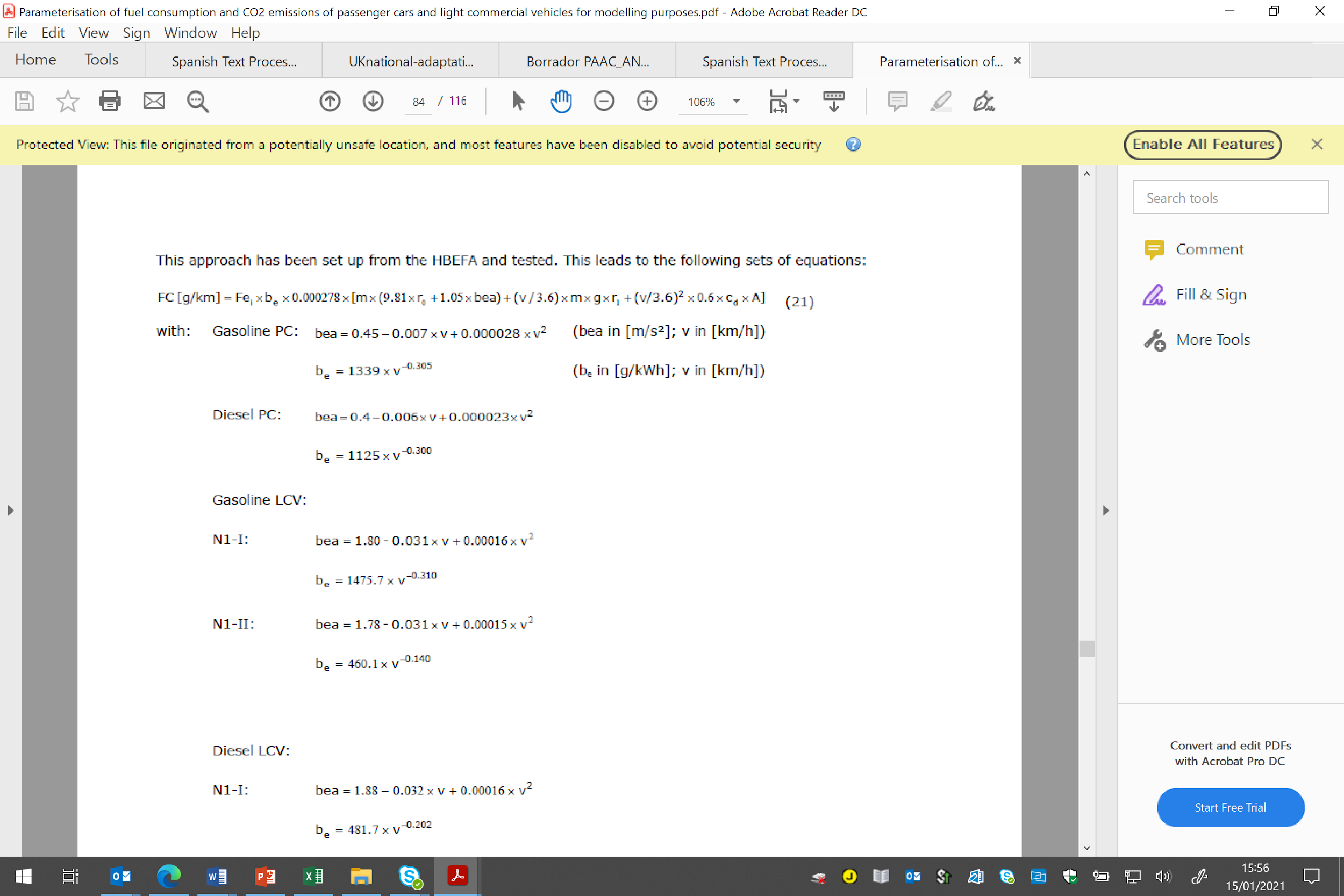 gdzie: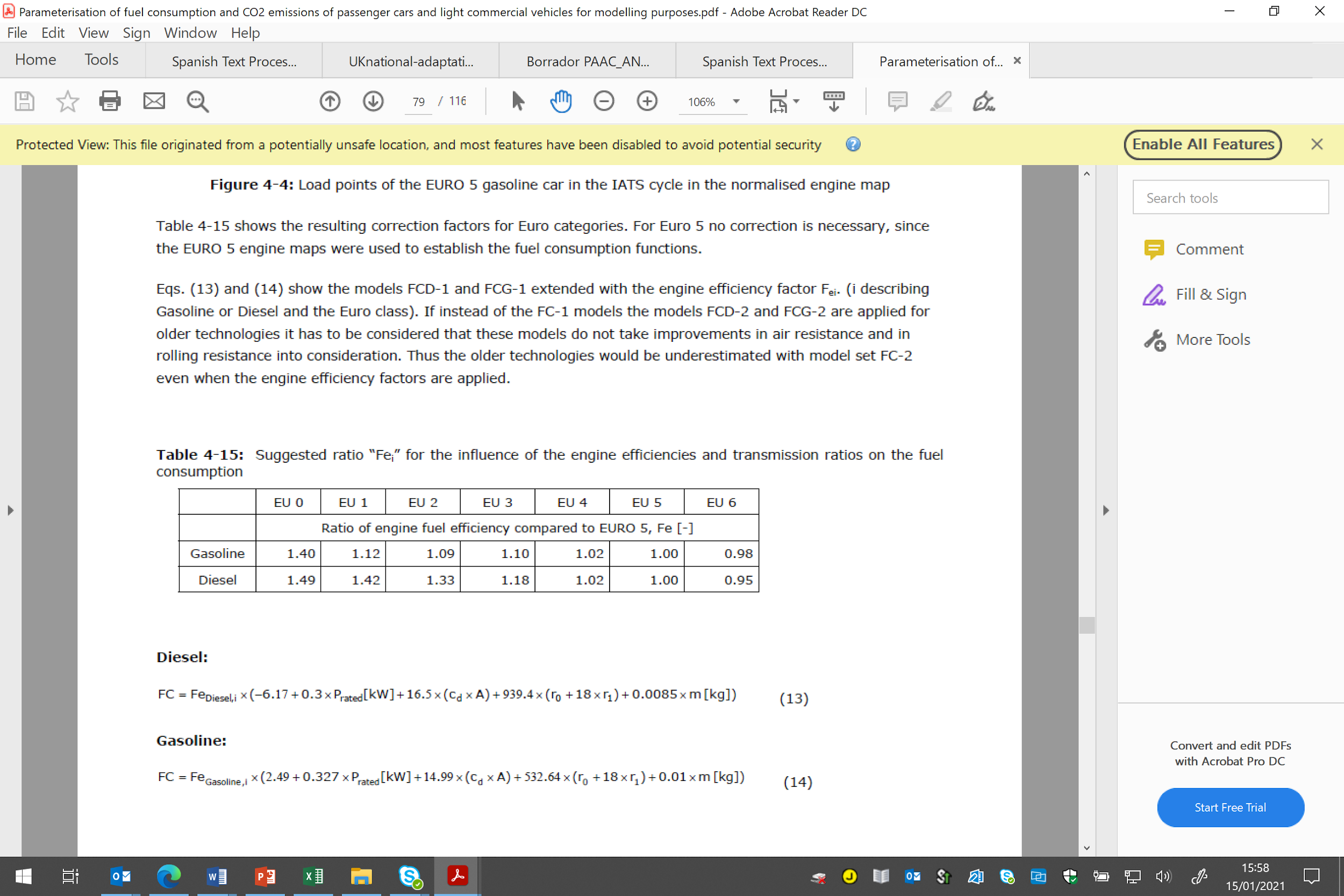 m = masa pojazdu (masa własna + 75kg kierowca oraz 20kg paliwo), odpowiadająca masie homologacyjnej;g = przyspieszenie ziemskie (9,81 m/s2)(r0,r1)  = współczynniki oporu toczeniav = prędkość (m/s)cd x A = opór aerodynamiczny (m2)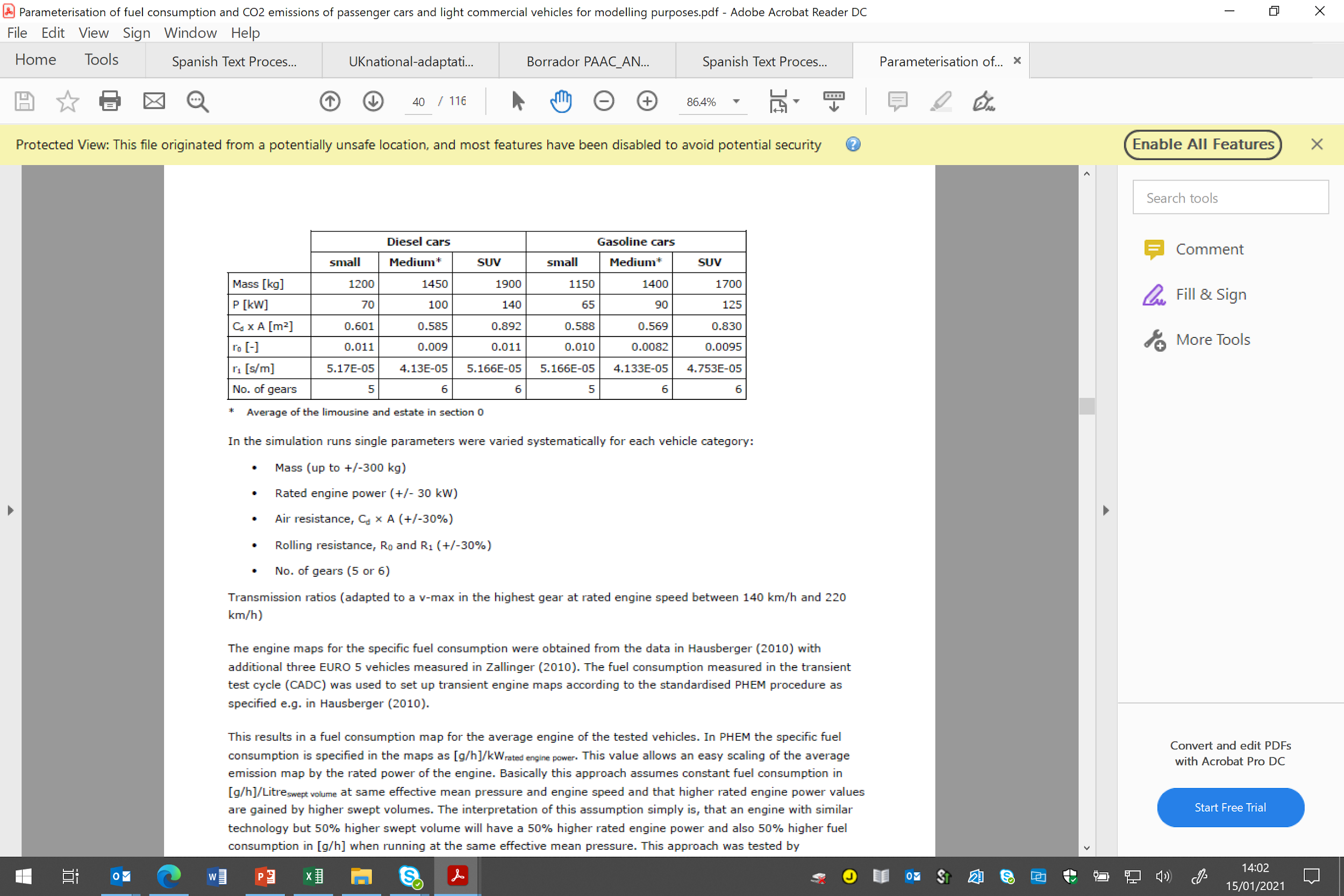 W parametrach powyższej funkcji rozróżniono pojazdy napędzane olejem napędowym oraz pojazdy benzynowe, a także uwzględniono podział na poszczególne klasy EURO.Dane dotyczące aktualnego składu polskiej floty pojazdów z uwzględnieniem wyżej wymienionych czynników (tzn. rodzajów stosowanego paliwa i klasy EURO) pochodzą z opracowania pt „Transport – wyniki działalności w 2019 r. Transport – activity results in 2019", GUS, 2020. Wszystkie pozostałe parametry niezbędne do powyższego wzoru pochodzą z odpowiednich materiałów źródłowych.Na podstawie powyższych założeń, otrzymano średnie zużycie paliwa dla przeciętnego LV w Polsce wyrażone w l/km w funkcji prędkości (po zastosowaniu gęstości paliw zgodnie z wytycznymi ws. inwentaryzacji emisji zanieczyszczeń powietrza EMEP/EEA, 2019 r.). Na koniec podstawiono ceny poszczególnych paliw (z wyłączeniem podatków i opłat) z roku 2019.Wynikowe średnie koszty zużycia paliwa dla PL podano w poniższej tabeli w cenach na początek roku 2020:Pojazdy ciężarowe spalinowe (HGV)Niniejsze dane opierają się na opracowaniu „EMEP/EEA air pollutant emission inventory guidebook, 2019, 1.A.3.b.i-iv Road Transport Appendix 4 Emission Factors 2019 (Sept. 2020)” i przygotowano je na bazie analogicznych założeń, jak w przypadku LV. Skład polskiej floty HGV zaczerpnięto z tego samego źródła, co w przypadku LV. Poniżej przedstawiono średnie koszty zużycia paliwa przez HGV w cenach na początek roku 2020:Pozostałe koszty:Dodatkowo, kolejny składnik kosztów (nazywany także kosztem posiadania pojazdu) oblicza się z uwzględnieniem amortyzacji pojazdu i innych kosztów (np. zużycie opon, oleju, koszty rejestracji pojazdów, itp.). Dane wykorzystywane do oszacowania tych kosztów bazują na odpowiednich materiałach źródłowych dotyczących aktualnej polskiej floty pojazdów podanych poniżej.Wyniki obliczeń dla spalinowych LV w cenach na początek roku 2020 są następujące:Źródła: https://rankomat.pl/samochod/ile-kosztuje-ubezpieczenie-samochodu-1; https://www.oponeo.pl/artykul/ile-kosztuje-wymiana-opon; https://kb.pl/porady/ile-kosztuje-przeglad-samochodu-sprawdz-aktualne-ceny-_mot/; https://www.motofakty.pl/artykul/ile-kosztuje-wymiana-oleju-w-samochodzie.html; https://www.bankier.pl/smart/koszty-eksploatacji-samochodu-ile-kosztuje-utrzymanie-samochodu, wiosna 2021(*) Zakładając średni roczny przebieg PL zgodnie z opracowaniem „Prognozy eksperckie zmian aktywności sektora transportu drogowego (w kontekście ustawy o systemie zarządzania emisjami gazów cieplarnianych i innych substancji)", ITS 2017.	 (**) Amortyzacja: wyliczenia autorskie w oparciu o średnią cenę samochodu osobowego netto bez podatków, opłat i ceł (SAMAR: https://www.motofakty.pl/artykul/ceny-aut-w-2019-r-nowe-samochody-w-polsce-byly-drozsze-niz-w-2018.html) i uwzględniając  średnią długość życia LV (https://www.acea.be/statistics/article/average-vehicleage#:~:text=Key%20observations,the%20EU%20is%2011.6%20years) i powyższy  średni roczny przebleg.	Wyniki obliczeń dla spalinowych HGV w cenach na początek roku 2020 są są następujące:Źródła: Jak wyznaczyć stawkę za km zlecenia transportowego? - FireTMS  (*) Zakładając średni roczny przebieg HGV zgodnie z: „Prognozy eksperckie zmian aktywności sektora transportu drogowego (w kontekście ustawy o systemie zarządzania emisjami gazów cieplarnianych i innych substancji)", ITS 2017.	Założenia do kosztów eksploatacji (VOC) spalinowych pojazdów LV i HGVCałkowite VOC dla LV i HGV (koszty jednostkowe w Załączniku A) szacowane są jako suma kosztów zużycia paliwa (wyrażone funkcją prędkości podróży) plus inne koszty (jedne i drugie z wyłączeniem wszelkich podatków, ceł i opłat publicznych), tak jak przedstawiono obydwa z tych komponentów powyżej. Dotyczą one drogi w dobrym stanie (tzn. z nawierzchnią nowowybudowaną/wyremontowaną) i płaskiego terenu.W związku z tym, odpowiednie współczynniki dotyczące innych warunków drogowych i typów terenu przedstawiono poniżej:Nachylenie podłużne drogi:Przyjmuje się, że teren falisty zwiększa zużycie paliwa pojazdów lekkich o 15%. W przypadku HGV, odpowiedni współczynnik uzyskano w oparciu o zastosowane równania do wyliczania zużycia paliwa.Odpowiednie mnożniki stosowane do łącznych VOC zaprezentowano poniżej:Źródła: opracowanie własne bazujące przede wszystkim na pracy „Minimizing vehicle fuel consumption on hilly roads based on dynamic programming” - Min Zhou, Hui Jin, Feng Ding, 2017 (sagepub.com) w przypadku LV; oraz „EMEP/EEA air pollutant emission inventory guidebook, 2019,” 1.A.3.b.i-iv Road Transport Appendix 4 Emission Factors 2019 (Sept. 2020)” w przypadku HGV.Stan drogiNa podstawie: “Optimisation of Maintenance", (OECD/ITF 2012, str. 12) uzyskano następujące współczynniki. Poniższe mnożniki stosowane są do łącznych VOC:Mnożniki kosztów eksploatacji pojazdów w zależności od stanu technicznego drogi dla pojazdów spalinowych (LV, HGV): Pojazdy elektryczne LV: Zakłada się, że analogicznie jak w przypadku pojazdów spalinowych, dla elektrycznych LV VOC zawierają: (i) koszty zużycia energii elektrycznej; oraz (ii) pozostałe koszty. Zakłada się, że część odnosząca się do pozostałych kosztów jest równoważna jak dla spalinowych LV (tj. 0,811 zł/km w cenach na początek roku 2020). Koszty zużycia energii dla pojazdów elektrycznych wynikają z pomnożenia: - średniego wskaźnika zużycia dla przeciętnego LV wynoszącego 0,233 kWh/pojazd na kilometr (zgodnie z „EIB Project Carbon Footprint Methodologies”, lipiec 2020 r., Tabele A1.7 Transport Emissions Factors – Transport drogowy); przez - koszt energii elektrycznej (0,2044 zł/kWh w roku 2019) – na podstawie danych „Eurostat, Składniki cen energii elektrycznej dla odbiorców niebędących gospodarstwami domowymi – dane roczne (od 2007 r.)” https://ec.europa.eu/eurostat/databrowser/view/NRG_PC_205_C__custom_519166/default/table?lang=en Wspomniana powyżej „Metodologia śladu węglowego projektu EBI” zawiera odniesienia do średnich wskaźników zużycia energii dla różnych typów pojazdów elektrycznych (w tym autobusów), które mogą być przydatne w AKK niektórych projektów. Analogicznie jak w przypadku spalinowych LV, na powyższe koszty wpływa nachylenie drogi i stan drogi, jak opisano poniżej. Mnożniki kosztów eksploatacji pojazdów w zależności od rodzaju terenu dla pojazdów elektrycznych oparte są na tych samych zasadach jak dla pojazdów spalinowych. Mnożniki te należy zastosować do łącznych VOC:Mnożniki kosztów zużycia energii elektrycznej w zależności od stanu technicznego drogi dla pojazdów elektrycznych i hybrydowych (LV, autobusy miejskie) są stosowane do łącznych VOC i opierają się na zasadach opisanych dla spalinowych LV.The present Appendix presents the basic principles and summary of calculations carried out to determine Vehicle Operating Costs (VOC) presented in Appendix A. It also includes relevant recognised references used for those calculations. VOC are defined as the costs borne by the owners of road vehicles to use and operate them, including fuel consumption, lubricants consumption, tires wear, repair and maintenance costs, insurance, overheads, administration, etc. In fact, VOC are correlated with type of vehicle and average travel speed, but also depend on characteristics of roads such as road parameters and surface conditions. In order to estimate the VOCs of the Polish vehicle fleet, the following cost composition is distinguished:Fuel consumption costs: a function of the road alignment and traffic conditions.Other costs: road quality affects the wear and tear on vehicles, including costs of oil, tyres, vehicle maintenance as well as their depreciation.Latest available research and recognised sources of information have been used to obtain above referred costs. Details on those calculations are presented below. Fuel consumption costs: Fuel consumption costs are defined as a function depending generally on vehicle type and traffic conditions (in particular, as a function of speed).Combustion motor Light Vehicles (LV)The costs are based on formula provided in "Parameterisation of fuel consumption and CO2 emissions of passenger cars and light commercial vehicles for modelling purposes", JRC 2011:where:m = vehicle weight (empty weight + 75kg for driver and 20kg for fuel), corresponding to the licensed weight;g = gravitational acceleration (9.81 m/s2)(r0,r1)  = rolling resistance coefficientsv = velocity (m/s)cd x A = aerodynamic resistance (m2)The above function parameters distinguish between Diesel and Petrol cars and, for those, disaggregation by different EURO classes is also considered. Data on current Polish vehicle fleet composition regarding above aspects (i.e. type of fuel consumption and EURO class) is obtained based on "Transport – wyniki działalności w 2019 r. Transport – activity results in 2019", GUS, 2020. All other parameters required for the above equation are provided in the respective source. Based on the assumptions above, the average fuel consumption for an average LV in Poland in l/km as a function of speed is obtained (after applying related fuel density, as per EMEP/EEA air pollutant emission inventory guidebook, 2019). Finally, the respective fuel price is applied (excluding taxes & duties) for 2019.The resulting average fuel consumption costs for LV are presented in the table below in prices as at the beginning of 2020:Combustion motor Heavy Goods Vehicle – HGVThe costs are based on the equation provided in “EMEP/EEA air pollutant emission inventory guidebook, 2019, 1.A.3.b.i-iv Road Transport Appendix 4 Emission Factors 2019 (Sept. 2020)” and follow equivalent assumptions as these described above for LV. The same reference as for LV is used regarding Polish current HGV fleet composition. The average fuel consumption costs for HGV are presented below in prices as at the beginning of 2020:Other costs:Additionally, the next cost component (also named ownership cost) is calculated considering vehicle depreciation and other costs (e.g. tyres wear, oil consumption, vehicle registration, etc.). Data used to estimate these costs is based on the relevant sources for current Polish vehicle fleet referred below.Calculation results for combustion motor LV in prices as at the beginning of 2020 are as follows:Sources: https://rankomat.pl/samochod/ile-kosztuje-ubezpieczenie-samochodu-1; https://www.oponeo.pl/artykul/ile-kosztuje-wymiana-opon; https://kb.pl/porady/ile-kosztuje-przeglad-samochodu-sprawdz-aktualne-ceny-_mot/; https://www.motofakty.pl/artykul/ile-kosztuje-wymiana-oleju-w-samochodzie.html; https://www.bankier.pl/smart/koszty-eksploatacji-samochodu-ile-kosztuje-utrzymanie-samochodu, wiosna 2021(*) Assuming average annual mileage for LV based on „Prognozy eksperckie zmian aktywności sektora transportu drogowego (w kontekście ustawy o systemie zarządzania emisjami gazów cieplarnianych i innych substancji)", ITS 2017).	 (**) Depreciation: own calculations based on average price of passenger car net of taxes, fees and customs duties (SAMAR: https://www.motofakty.pl/artykul/ceny-aut-w-2019-r-nowe-samochody-w-polsce-byly-drozsze-niz-w-2018.html) and considering average LV life (https://www.acea.be/statistics/article/average-vehicleage#:~:text=Key%20observations,the%20EU%20is%2011.6%20years) and average annual mileage referred above.	Calculation results for combustion motor HGV in prices as at the beginning of 2020 are as follows:Sources: Jak wyznaczyć stawkę za km zlecenia transportowego? - FireTMS  (*) Assuming average annual mileage for HGV based on „Prognozy eksperckie zmian aktywności sektora transportu drogowego (w kontekście ustawy o systemie zarządzania emisjami gazów cieplarnianych i innych substancji)", ITS 2017.	 VOC assumptions for combustion motor LVs and HGVsFinally, total VOCs for LV and HGV (unit costs in Appendix A) are estimated as the sum of fuel consumption costs (as a function of travel speed) plus other costs (both net of any taxes, customs duties and public fees), both components as presented above. Those correspond to a road under good conditions (i.e. pavement after construction/rehabilitation) and on flat terrain. Therefore, the relevant factors related to other road conditions and types of terrain were estimated as presented below:Road gradient:It is considered that a hilly terrain increases fuel consumption by 15% for LV. For HGV, the related factor is obtained based on the fuel consumptions equations. The respective multiplying factors to be applied to overall VOC are presented below:Sources: own work based mainly on Minimizing vehicle fuel consumption on hilly roads based on dynamic programming - Min Zhou, Hui Jin, Feng Ding, 2017 (sagepub.com) for LV; and “EMEP/EEA air pollutant emission inventory guidebook, 2019, 1.A.3.b.i-iv Road Transport Appendix 4 Emission Factors 2019 (Sept. 2020)” for HGV. Road conditionBased on "Optimisation of Maintenance", (OECD/ITF 2012, p. 12), the following factors were obtained. The multiplying factors presented below are to be applied to overall VOC:Road condition costs multiplying factors for combustion motor vehicles (LV, HGV): Electric LV:Similarly as for combustion motor LV, the electric LV VOC are assumed to be constituted by: (i) electric energy consumption costs; and (ii) other costs.The part referring to other costs is assumed to be equivalent as for combustion motor LV (i.e. 0.811 PLN/km in prices as at the beginning of 2020).The energy consumption costs for electric LV result from multiplying:the average consumption rate for an average LV of 0.233 kWh/vehkm (as provided in "EIB Project Carbon Footprint Methodologies", July 2020, Tables A1.7 Transport Emissions Factors - Road transport); by the electricity cost (0.2044 PLN/kWh in 2019). This is based on “Eurostat, Electricity prices components for non-household consumers - annual data (from 2007 onwards)” https://ec.europa.eu/eurostat/databrowser/view/NRG_PC_205_C__custom_519166/default/table?lang=enThe above referred "EIB Project Carbon Footprint Methodologies” provides references on average energy consumption rates for different types of electric vehicles (including buses) that might be of use for certain projects’ CBA.Similarly as for combustion motor LV, the road gradient and road condition impact the above referred costs as described below.Cost multiplying indicators depending on type of terrain for electric vehicles following same principles as described for combustion motor vehicles. These multiplying factors are to be applied to overall VOC:Cost multiplying factors for road condition for electric and hybrid vehicles (LV, city buses) are applied to overall VOC and are based on the principles described for combustion motor LV. Uwagi ogólneDo oszacowania kosztów wypadków drogowych można zastosować metodykę opartą o prawdopodobieństwo wystąpienia wypadku w odniesieniu do pracy przewozowej (w poj-km oraz wskaźnik wypadkowości dla danej kategorii drogi dla pozostałych zdarzeń – ofiary śmiertelne, ranni, ciężko ranni, lekko ranni). Niniejszy załącznik zawiera tabele ze względnymi wskaźnikami wypadków RAI (ang. Relative Accident Indicator, przygotowane na podstawie metody wskaźników BRD przedstawionej w dalszej części załącznika) oraz wskaźniki dotkliwości wypadków :WR – średnia liczba rannych poszkodowanych w jednym wypadku drogowym,WCR – średnia liczba ciężko rannych poszkodowanych w jednym wypadku drogowym,WZ – średnia liczba ofiar śmiertelnych w jednym wypadku drogowym.Powyższe wskaźniki dotkliwości wypadków dotyczą sieci dróg krajowych i opierają się na badaniach ekspertów z Politechniki Gdańskiej przeprowadzonych w oparciu o dane z GDDKiA i Policji z lat 2011 – 2013.Metoda została opracowana dla ciągów drogowych dwujezdniowych oraz jednojezdniowych (o długości ok. 10 km lub większej) dróg zamiejskich. W analizie należy uwzględnić wpływ horyzontu prognozy fHP, zgodnie z tabelą 1 oraz lokalizacji projektu fLDW (w przypadku ciągów jednojezdniowych) – tabela 4 poniżej.Dodatkowo w załączniku tym zamieszczono tabele zawierające wskaźniki dotkliwośći wypadków dla dróg wojewódzkich, gminnych i powiatowych.Liczba wypadkówLiczbę wypadków (LW) należy obliczyć poprzez przyjęcie odpowiednich wartości wskaźnika RAI (względny wskaźnik wypadków, wypadki/ 106 poj-km/dobę), a następnie przemnożenie go przez prace przewozowe wyrażone w poj-km oraz współczynniki fHP i f(1)LDW (drugi współczynnik – tylko w przypadku ciągów jednojezdniowych).Tabela 1. Współczynnik wpływu horyzontu czasowego prognozy fHPŹródło: Opracowanie własne na podstawie metody wskaźników BRDPoniższe tabele zawierają wartości RAI dla ciągów jednojezdniowych i dwujezdniowych oraz przy pomocy następujących danych wejściowych:liczba jezdni (dwujezdniowe, jednojezdniowe),klasa drogi (uwzględniono następujące klasy: A, S (i S2+1), GP, G),prognoza ruchu, średnioroczny Średni Dobowy Ruch (SDR),lokalizacja (województwo), dotyczy ciągów jednojezdniowych,obszar zabudowany (z) / obszar niezabudowany (n). Tabela 2. Wskaźnik RAI dla ciągów drogowych dwujezdniowych (wypadki / 106 poj-km/dobę)Źródło: Opracowanie własne na podstawie metody wskaźników BRDTabela 3. Wskaźnik RAI dla ciągów drogowych jednojezdniowych (wypadki /
  106 poj-km/dobę) Źródło: Opracowanie własne na podstawie metody wskaźników BRDTabela 4. Współczynnik lokalizacji drogi f(1)LDW (dotyczy tylko dróg jednojezdniowych)Źródło: Metoda wskaźników BRD W przypadku, jeśli inwestycja nie obejmuje budowy/przebudowy drogi jednojezdniowej, to dla celów obliczeń sieciowych można zastosować uśrednioną wartość współczynnika f(1)LDW = 2,253 i przyjąć wartości wskaźnika RAI dla dróg jednojezdniowych zgodnie z poniższą tabelą.Tabela 5. Wskaźnik RAI dla ciągów drogowych jednojezdniowych z uwzględnieniem średniego f(1)LDW  (wypadki / 106 poj-km/dobę) Źródło: Opracowanie własne na podstawie metody wskaźników BRDLiczba poszkodowanych w wypadku Tabele ze wskaźnikami WR, WCR oraz WZ dla poszczególnych kategorii dróg, zawierają wskaźniki dotyczące średniej liczby osób poszkodowanych w 1 wypadku (rannych, ciężko rannych oraz ofiar śmiertelnych), wyliczone dla sieci dróg krajowych na podstawie danych o sieci i wypadkach z lat 2011 – 2013. Na ich podstawie można obliczać liczbę rannych (LR), ciężko rannych (LCR) oraz ofiar śmiertelnych (LZ), przemnażając przez liczbę wypadków dla danej kategorii drogi.W celu określenia liczby lekko rannych (LLR), należy obliczyć różnicę: LR-LCR. Tabele 6,7 zawierają wartości wskaźników dotkliwości wypadków wyliczone dla dróg krajowych, natomiast tabela 8 dotyczy dróg wojewódzkich, powiatowych i gminnych.Tabela 6. Wskaźniki dotkliwości wypadków dla ciągów drogowych dwujezdniowych (liczba osób / wypadek)Źródło: Opracowanie eksperckieTabela 7. Wskaźniki dotkliwości wypadków dla ciągów drogowych jednojezdniowych (liczba osób / wypadek)Źródło: Opracowanie eksperckieTabela 8. Wskaźniki dotkliwości wypadków dla dróg wojewódzkich oraz powiatowych i gminnych (liczba osób / wypadek)Źródło: Opracowanie eksperckiePrognoza BRDW celu otrzymania prognozowanych wartości LR, LCR, LZ, LLR należy prognozowane wartości LW (z danego okresu referencyjnego) przemnożyć przez odpowiednie wartości WR, WCR, WZ w zależności od kategorii drogi. Wartości WR, WCR, WZ, nie zmieniają się w czasie. Liczbę lekko rannych (LLR), należy wyliczyć jako różnicę: LR-LCR. Koszty wypadków drogowychCałkowite koszty wypadków drogowych wylicza się przy pomocy wzoru przedstawionego w tabeli 20 dokumentu głównego.1.   General considerationsFor the purpose of accident costs estimation, the method here proposed is based on calculation of probability parameters (i.e. accidents per veh-km and road safety factors by type of events – fatalities, injured, heavily injured, slightly injured) in relation to transport work. This Appendix includes the tables with RAI (Relative Accident Indicator), based on RS indicators method presented later in the Appendix, and the following accident severity factors:WR – the average number of injured in a road accident,WCR – the average number of seriously injured in a road accident,WZ – the average number of fatalities in a road accident.These accident severity factors apply to the national road network and they are based on the studies of experts from the Technical University of Gdansk, using GDDKiA and Police data from the years 2011-2013.The method is developed for dual and single carriageway roads (with road section lengths around or over 10 km) of non-urban roads27. The analysis should take into account the effect of the time horizon factor fHP , as shown in table 1, and location factor fLDW (in case of single carriageway) - table 4 below. In addition, the appendix contains tables with indicators of severity of accidents for the voivodeship, community and county roads.2.   Number of accidentsThe number of accidents (LW) shall be calculated considering the respective values of RAI indicator (relative rate of accidents, expressed in accidents/106veh-km/day), and then multiplying it indicator by the respective transport work (in veh-km) and factors fHP and f(1)LDW (the latter only in case of single carriageways).Table 1. Forecast time horizon factor fHPSource: Own calculations based on the method of RS indicatorsThe following tables include the values of RAI indicators for single and dual carriageway roadsusing the following input data.number of carriageways (dual carriageway, single carriageway),road class (the following onesare included: A, S (and S2+1), GP, G),traffic forecast, Average Annual Daily Traffic (AADT),location (region), applies to single carriageway roads,built-up area (z) / undeveloped area (n).28Table 2. RAI indicators for dual carriageways (in accidents/106veh-km/day)Source: Own calculations based on the method of RS indicatorsTable 3. RAI indicators for single carriageways (in accidents/106veh-km/day)Source: Own calculations based on the method of RS indicatorsTable 4. Road location factor f(1)LDW (only single carriageways)Source: Method of RS indicators If the project does not include the construction/ reconstruction of single carriageway road, the average value of the location factor f(1)LDW = 2.253 can be used for network calculations, with RAI value for single carriageway roads according to the table below.Table 5. RAI indicators for single carriageways considering average f(1)LDW  (in
accidents/106veh-km/day) Source:  Own calculations based on the method of RS indicators 3.   Number of accident victimsTables for WR, WCR and WZ include factors on the average number of victims per one road accident (injured, seriously injured and fatalities, respectively), differentiated by road categories. These factors were calculated using national road network data and accidents data for the years 2011 - 2013. These factors are the basis to obtain the number of injured (LR), seriously injured (LCR) and fatalities (LZ), multiplying them by the respective number of road accidents.The number of slightly injured (LLR) should be calculated as LR-LCR difference.Tables 6 and 7 provide the values of accident severity indicators calculated for the national roads, while Table 8 applies to the voivodeship, commune and county roads.Table 6.  Accident severity factors (in pers./numb. of accidents) for dual cariagewaysSource: Expert study Table 7. Accident severity factors (in pers./numb. of accidents) for single 
carriagewaysSource: Expert study Table 8. Accident severity factors (in pers./numb. of accidents) for voivodeship,
community and county roads.Source: Expert study 4.   Road safety forecastThe forecasted values of LR, LCR, LZ, LLR should be calculated by multiplying the forecasted values of LW (for the given reference period) by the corresponding values of WR, WCR and WZ differentiated by road categories. The WR, WCR and LZ values do not change over time. The number of slightly injured (LLR) should be calculated as LR-LCR difference. 5.   Costs of accidentsThe total costs of road accidents are calculated using the formula presented in Table 20 of the main document.Metoda przedstawiona poniżej powinna być stosowana wyłącznie dla celów AKK dla projektów zamiejskich. Zastosowanie pełnej szczegółowej metody prognozowania wskaźników BRD (przygotowanej na zlecenie GDDKiA) jest również możliwe.W metodzie tej głównymi miarami BRD są miary wielkości strat społecznych:sumaryczna liczba wypadków (LW),sumaryczna liczba rannych (LR),sumaryczna liczba ciężko rannych (LCR), sumaryczna liczba ofiar śmiertelnych (LZ).Podstawą obliczenia aktualnej oraz prognozowanej liczby wypadków, zabitych oraz rannych w wypadkach drogowych w danym roku, zarówno dla wariantu inwestycyjnego Wn, jak i bezinwestycyjnego W0 jest określenie tzw. pomocniczych miar ryzyka społecznego:gęstość wypadków (GW),gęstość ofiar rannych (GR),gęstość ofiar ciężko rannych (GCR),gęstość ofiar śmiertelnych (GZ).Wartości te określamy przy pomocy poniższych tabel (od tabeli 9 do tabeli 20), opracowanych na podstawie metody wskaźników BRD przy pomocy następujących danych wejściowych:rodzaj inwestycji (ciąg drogowy, obwodnica),liczba jezdni (dwujezdniowe, jednojezdniowe),klasa drogi (opracowanie rozróżnia następujące klasy: A, S(i S2+1), GP, G),prognoza ruchu, średnioroczny Średni Dobowy Ruch (SDR),lokalizacja (województwo), dotyczy ciągów jednojezdniowych,obszar zabudowany (z) / obszar niezabudowany (n). Liczbę wypadków awt w danym roku t na odcinku o długości L wyliczamy za pomocą wzoru:awt = GWLfHPgdzie: GW – gęstość wypadków [wypadki/ km/rok], L—długość odcinka w km, fHP  -współczynnik wpływu horyzontu prognozy.Liczba wypadków  awt dotyczy również wypadków ze stratami materialnymi (amt  we wzorze przedstawionym w Tabeli 19 dokumentu głównego).Liczbę rannych art w danym roku t na odcinku o długości L wyliczamy za pomocą wzoru:art =GRLfHP gdzie: L—długość w km; GR – gęstość rannych [osób/ km/rok], fHP – współczynnik wpływu horyzontu prognozy.Liczbę zabitych azt w danym roku t na odcinku o długości L wyliczamy za pomocą wzoru:azt = GZ LfHP gdzie: L—długość w km; GZ – gęstość zabitych [osób/ km/rok], fHP – współczynnik wpływu horyzontu prognozy.Liczbę ciężko rannych acrt w danym roku t na odcinku o długości L wyliczamy za pomocą wzoru:acrt =GCRLfHP gdzie: L—długość w km; GCR – gęstość ciężko rannych [ osób/ km/rok], fHP – współczynnik wpływu horyzontu prognozy.Liczbę lekko rannych (alrt), należy wyliczyć jako różnicę art- acrt.Wartości zestawione w tabelach (od tabeli 10 do tabeli 20) dotyczą roku 2010. Dla roku bazowego oraz celów prognostycznych należy odpowiednio uwzględnić wartości współczynnika wpływu horyzontu prognozy (tabela 9) zawartego w powyższych wzorach. Współczynnik ten uwzględnia zmiany w rozwoju społeczno—gospodarczym Polski oraz planowane działania podejmowane na rzecz poprawy bezpieczeństwa ruchu drogowego w przyszłości.Tabela 9. Współczynnik wpływu horyzontu czasowego prognozy fHP
(ta sama tabela jak dla Metody I)Źródło: Opracowanie własne na podstawie metody wskaźników BRDTabele, zamieszczone w dalszej części, dotyczą dwóch rodzajów inwestycji: inwestycje liniowe, ciągi drogowe (dwujezdniowe i jednojezdniowe o długości powyżej 10 km),obwodnice (jednojezdniowe).Wartości w tabelach odnoszą się do odpowiednich przedziałów SDR i takie przybliżone wartości można stosować na potrzeby AKK. Jakkolwiek możliwa jest również interpolacja szczególnie w przypadku nieznacznych różnic w wartościach SDR.Ciągi drogowe dwujezdnioweKoszty skutków wypadków drogowych dla ciągów drogowych dwujezdniowych dla wariantów Wn i W0 wylicza się jako sumy kosztów lekko rannych, ciężko rannych, ofiar śmiertelnych oraz strat materialnych. Tabela 10. Gęstość wypadków drogowych (GW) dla ciągów drogowych dwujezdniowych [wypadki/km/rok]Źródło: Opracowanie własne na podstawie metody wskaźników BRD* Dotyczy obszarów niezabudowanych** Dotyczy obszarów zabudowanychTabela 11. Gęstość rannych w wypadkach drogowych (GR) dla ciągów drogowych dwujezdniowych [osób/ km/rok]Źródło: Opracowanie własne na podstawie metody wskaźników BRD* Dotyczy obszarów niezabudowanych** Dotyczy obszarów zabudowanychTabela 12. Gęstość zabitych w wypadkach drogowych (GZ) dla ciągów drogowych
dwujezdniowych [osób/ km/ rok]Źródło: Opracowanie własne na podstawie metody wskaźników BRD* Dotyczy obszarów niezabudowanych** Dotyczy obszarów zabudowanychTabela 13. Gęstość ciężko rannych w wypadkach (GCR) drogowych dla ciągów
 drogowych dwujezdniowych [osób/ km/rok]Źródło: Opracowanie własne na podstawie metody wskaźników BRD* Dotyczy obszarów niezabudowanych** Dotyczy obszarów zabudowanychCiągi drogowe jednojezdnioweKoszty skutków wypadków drogowych dla ciągów drogowych jednojezdniowych dla wariantów Wn i W0 wylicza się jako sumy kosztów lekko rannych, ciężko rannych, ofiar śmiertelnych oraz strat materialnych.W przypadku ciągów drogowych jednojezdniowych, gęstość wypadków GW(1) należy wyliczyć zgodnie z poniższą formułą, uwzględniając współczynnik lokalizacji drogi 
w zależności od województwa f(1)LDW: GW(1) = gw * f(1)LDWTabela 14. Współczynnik gęstość wypadków drogowych gw dla ciągów drogowych jednojezdniowych [osób /km/rok]Źródło: Opracowanie własne na podstawie metody wskaźników BRDTabela 15. Współczynnik lokalizacji drogi f(1)LDW.Źródło: Metoda wskaźników BRDTabela 16. Gęstość rannych (GR) w wypadkach drogowych dla ciągów drogowych
 jednojezdniowych [osób / km / rok] Źródło: Opracowanie własne na podstawie metody wskaźników BRDTabela 17. Gęstość ciężko rannych (GCR) oraz gęstość zabitych (GZ) w wypadkach
drogowych dla ciągów drogowych jednojezdniowych [osób / km / rok] Źródło: Opracowanie własne na podstawie metody wskaźników BRDObwodnice jednojezdnioweKoszty skutków wypadków drogowych dla obwodnic jednojezdniowych dla wariantów Wn i W0 wylicza się jako sumy kosztów rannych, ciężko rannych, ofiar śmiertelnych oraz strat materialnych.Tabela 18. Gęstość wypadków drogowych (GW) dla obwodnic jednojezdniowych
[osób / km / rok]Źródło: Opracowanie własne na podstawie metody wskaźników BRDTabela 19. Gęstość rannych (GR) w wypadkach drogowych dla obwodnic
jednojezdniowych [osób / km / rok]Źródło: Opracowanie własne na podstawie metody wskaźników BRD Tabela 20. Gęstość zabitych (GZ) dla obwodnic jednojezdniowych [osób / km / rok]Źródło: Opracowanie własne na podstawie metody wskaźników BRDTabela 21. Gęstość ciężko rannych (GCR) dla obwodnic jednojezdniowych [osób / km / rok]Źródło: Opracowanie własne na podstawie metody wskaźników BRDCałkowite koszty wypadków drogowych wylicza się przy pomocy wzoru przedstawionego w tabeli 20 z dokumentu głównego.The method described below should only be used for CBA purposes for non-urban road projects. The full application of the method of forecasting road safety indicators (commissioned by GDDKiA) is also possible.In this method, the main road safety indicators refer to the measurement of social losses:the total number of accidents (LW),the total number of injured (LR),the total number of seriously injured (LCR),the total number of fatalities (LZ).The basis for the calculation of the current and projected number of accidents, fatalities and injured in road accidents in a given year for both investment option Wn as well as non-investment option W0 is the determination of the so-called secondary indicators of social risk:the density of accidents (GW),the density of injured (GR),the density of seriously injured (GCR),the density of fatalities (GZ).The above mentioned indicators are presented in the tables below (from table 9 to table 20), derived from the road safety indicators method, using the following inputs:types of investment (road section, bypass),number of carriageways (dual carriageway, single carriageway),road class (the study distinguishes the following ones: A, S (and S2+1), GP, G),traffic forecast, Average Annual Daily Traffic (AADT),location (region), applies to single carriageway roads,built-up area (z) / undeveloped area (n)29.The number of accidents awt in a given year t on the section of length L is calculated using the formula:awt = GWLfHPwhere: GW – density of accidents [accidents / km / year], L—section length in km, fHP – factor of impact of forecast horizon.The number of accidents awt corresponds also to the number of accidents with material loses (amt  in the formula presented in Table 19 of the main document).The number of injured art in a given year t on the section of length L is calculated using the formula: art =GRLfHP where: GR – density of injured [persons / km / year], L—section length in km, fHP – factor of impact of forecast horizon.The number of fatalities azt in a given year t on the section of length L is calculated using the formula: azt = GZ LfHP where: GZ—density of fatalities [persons / km / year], L—section length in km, fHP – factor of impact of forecast horizon.The number of seriously injured acrt in a given year t on the section of length L is calculated using the formula: acrt =GCRLfHP where: GCR—density of seriously injured [people / km / year], L—section length in km, fHP – factor of impact of forecast horizon.Number of slightly injured (alrt) should be  calculated as art- acrt  difference.The values shown in the tables below (from table 10 to table 20) correspond to the year 2010. For the base year and purpose of forecasting, the time horizon factor (tab. 9) included in the formulas above should be taken into account. This factor takes into account socio-economic changes in Poland and planned actions to improve road safety over time.Table 9. Time horizon factor fHP (same table as for Method I)Source: Own calculations based on the method of RS indicatorsThe following tables refer to two types of investments: linear investments, road sections (dual carriageway and single carriageway, over 10 km of length) bypasses (single carriageway).The values presented in the tables correspond to the relevant range of AADT; these estimates may be used for CBA purposes. However,interpolation is also possible, particularly in case of slight variations in AADT values.Dual carriageway road sectionsAccident costs on dual carriageway roads sections for Wn and W0 options are calculated as the sum of costs of slightly injured, seriously injured, fatalities and material loses.Table 10. The density of road traffic accidents (GW) for dual carriageway roads
[accidents/km/year]Source: own calculations based on the method of RS indicators* Applies to undeveloped areas**Applies to built-up areasTable 11. The density of injured (GR) for dual carriageway roads [persons/km/year]Source: Own calculations based on the method of RS indicators* Applies to undeveloped areas**Applies to built-up areasTable 12. The density of fatalities (GZ) for dual carriageway roads
[persons/km/year]Source: Own calculations based on the method of RS indicators* Applies to undeveloped areas**Applies to built-up areasTable 13. The density of seriously injured (GCR) for dual carriageway roads
  [persons/km/year]Source: Own calculations based on the method of RS indicators* Applies to undeveloped areas**Applies to built-up areasSingle carriageway road sections Accident costs on single carriageway road sections for Wn and W0 options are calculated as the sum of the costs of slightly injured, seriously injured, fatalities and material loses.In the case of single carriageway roads, the density of accidents GW(1)  should be calculated in accordance with the following formula, which takes into account the factor of the road regional location f(1)LDW:GW(1) = gw * f(1)LDWTable 14. Traffic accidents density factor gw for single carriageway roads
[persons/km/year]Source: Own calculations based on the method of RS indicatorsTable 15. Road location factor f(1)LDW.Source: Method of RS indicatorsTable 16. Densities of injured (GR) on single carriageway roads
 [persons/km/year]Source: Own calculations based on the method of RS indicatorsTable 17. Densities of seriously injured (GCR) and of fatalities (GZ) on single
  carriageway roads [persons/km/year]Source: Own calculations based on the method of RS indicatorsSingle carriageway bypassesAccident costs on single carriageway bypasses for Wn and W0 options are calculated as the sum of the costs of injured, seriously injured, fatalities and material loses.Table 18. The density of road traffic accidents (GW) for single carriageway
  bypasses [persons/km/year]Source: Own calculations based on the method of RS indicatorsTable 19. The density of road injuries (GR) for single carriageway bypasses
  [persons/km/year] Source: Own calculations based on the method of RS indicatorsTable 20. The density of fatalities (GZ) for single carriageway bypasses
[persons/km/year]Source: Own calculations based on the method of RS indicatorsTable 21. The density of seriously injured (GCR) for single carriageway bypasses
[persons/km/year] Source: Own calculations based on the method of RS indicatorsThe total costs of road accidents are then calculated using the formula presented in Table 20 of the main document.